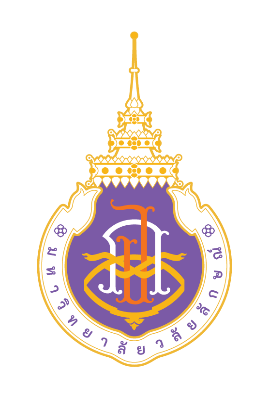 หลักสูตร [ คลิกพิมพ์ ]สาขาอ[ คลิกพิมพ์ ]า (หลักสูตรปรับปรุง ปีการศึกษา 2567) (ฉบับวันที่ 13 กันยายน 2566)กรณีเป็นหลักสูตรนานาชาติ ระบุชื่อหลักสูตรตามด้วย หลักสูตรนานาชาติ ตามด้วย (หลักสูตรปรับปรุง ปีการศึกษา 256….) ตัวอย่างเช่น 
หลักสูตรสัตวแพทยศาสตรบัณฑิต หลักสูตรนานาชาติ (หลักสูตรปรับปรุง ปีการศึกษา 2567)สำนักวิชา [ คลิกพิมพ์ ]มหาวิทยาลัยวลัยลักษณ์สารบัญรายละเอียดของหลักสูตรหลักสูตร [ คลิกพิมพ์ ]สาขา  [ คลิกพิมพ์ ](หลักสูตรปรับปรุง ปีการศึกษา 2567)ชื่อสถาบันอุดมศึกษา		มหาวิทยาลัยวลัยลักษณ์สำนักวิชา/วิทยาลัย		สำนักวิชา[ คลิกพิมพ์ ]หมวดที่ 1 ข้อมูลทั่วไปรหัสและชื่อหลักสูตร	รหัสหลักสูตร 			:	[ คลิกพิมพ์ ]  ตัดคำว่า (ถ้ามี) หลังรหัสหลักสูตร	ชื่อหลักสูตรภาษาไทย		:	หลักสูตร[ คลิกพิมพ์ ]	ชื่อหลักสูตรภาษาอังกฤษ	:	[ คลิกพิมพ์ ]ชื่อปริญญาและสาขาวิชา 	ภาษาไทย :	ชื่อเต็ม (ไทย)	:	[ คลิกพิมพ์ ]		ชื่อย่อ (ไทย) 	:	[ คลิกพิมพ์ ]	ภาษาอังกฤษ :	ชื่อเต็ม (อังกฤษ)	:	[ คลิกพิมพ์ ]		ชื่อย่อ (อังกฤษ)  :	[ คลิกพิมพ์ ]จุดเด่นหรือจุดเน้นของหลักสูตรที่สร้างความสามารถในการแข่งขัน[ คลิกพิมพ์ ]ให้แทรกความเป็นลักษณะบุคคล (character ของหลักสูตร) เขียนให้กระชับ เน้นที่เป็นจุดเด่นจริงๆ เมื่อเปรียบเทียบกับหลักสูตรอื่น หรือหลักสูตรที่ใกล้เคียงของมหาวิทยาลัยอื่น ๆ เช่น บัณฑิตที่เรียนวิศวกรรมศาสตร์ที่เรียนในมหาวิทยาลัยวลัยลักษณ์ เด่นหรือแตกต่างจากบัณฑิตที่เรียนในมหาวิทยาลัยอื่นอย่างไร อาชีพที่สามารถประกอบได้หลังสำเร็จการศึกษา  วิชาเอก/แขนงวิชา (ถ้ามี)[ คลิกพิมพ์ ]จำนวนหน่วยกิตที่เรียนตลอดหลักสูตร[ คลิกพิมพ์ ] หน่วยกิตระบบทวิภาคระบบการจัดการศึกษา     7.1 ระบบ  โปรดกาเครื่องหมาย  ในช่องว่างที่เลือก  โดยให้ลบตัวเลือกที่ไม่ได้เลือกออก	 ระบบทวิภาค โดย 1 ปีการศึกษาแบ่งออกเป็น 2 ภาคการศึกษาปกติ 1 ภาคการศึกษาปกติมี ระยะเวลาศึกษาไม่น้อยกว่า 15 สัปดาห์ 	 มีการจัดการเรียนการสอนแบบชุดวิชา (Module) ในวิชาเฉพาะสาขา            มีการจัดการเรียนการสอนแบบวิชาเดียวต่อเนื่อง (Block course) 	 มีการจัดการเรียนการสอนแบบ Credit bank ให้บุคคลที่ไม่ได้อยู่ในระบบปกติ	 อื่นๆ โปรดระบุ ..........................เขียนการจัดการเรียนการสอนตามจริง หรือสามารถตีเป็นตารางก็ได้ ตัวอย่างเช่น ระบบทวิภาค โดย 1 ปีการศึกษาแบ่งออกเป็น 2 ภาคการศึกษาปกติ 1 ภาคการศึกษาปกติมี ระยะเวลาศึกษาไม่น้อยกว่า 15 สัปดาห์ ชั้นปีที่ 1 จัดการเรียนการสอนตามปฎิทินของมหาวิทยาลัยชั้นปีที่ 2 – 3 จัดการเรียนการสอนแบบ Block course systemชั้นปีที่ 4-6 จัดการเรียนการสอนแบบหมุนวน (Rotation)7.2 การจัดการศึกษาภาคฤดูร้อน 	 มีภาคการศึกษาฤดูร้อน โดยอาจจัดการเรียนการสอนในภาคฤดูร้อนเป็นกรณีพิเศษได้ (เป็นไปตามดุลยพินิจของคณะกรรมการบริหารหลักสูตร)7.3 การดำเนินการหลักสูตร     วัน – เวลาในการดำเนินการเรียนการสอน  	 วัน เวลาราชการปกติ	ภาคการศึกษาที่ 1 เดือนมิถุนายน – เดือนตุลาคม	ภาคการศึกษาที่ 2 เดือนพฤศจิกายน – เดือนมีนาคมรูปแบบของหลักสูตร กาเครื่องหมาย  ในช่องที่เลือก  โดยให้ลบตัวเลือกที่ไม่ได้เลือกออก8.1	รูปแบบ  		 หลักสูตรปริญญาตรี (4 ปี)		 หลักสูตรปริญญาตรี (5 ปี)		 หลักสูตรปริญญาตรี (6 ปี) 		 อื่นๆ (ระบุ)	8.2	ประเภทของหลักสูตรฯ  โปรดกาเครื่องหมาย  ในช่องว่างที่เลือก  โดยให้ลบตัวเลือกที่ไม่ได้เลือกออก	  หลักสูตรปริญญาตรีทางวิชาการ             	  หลักสูตรปริญญาตรีแบบก้าวหน้าทางวิชาการ 	     หลักสูตรปริญญาตรีทางวิชาชีพหรือปฏิบัติการ       หลักสูตรปริญญาตรีทางวิชาชีพหรือปฏิบัติการ (ต่อเนื่อง)               หลักสูตรปริญญาตรีแบบก้าวหน้าทางวิชาชีพหรือปฏิบัติการ หลักสูตรปริญญาตรีทางวิชาการ    	คำชี้แจง (มุ่งเน้นผลิตบัณฑิตให้มีความรอบรู้ทั้งภาคทฤษฎีและภาคปฏิบัติ เน้นความรู้และทักษะด้านวิชาการ สามารถนำความรู้ไปประยุกต์ใช้ในสถานการณ์จริงได้อย่างสร้างสรรค์) หลักสูตรปริญญาตรีแบบก้าวหน้าทางวิชาการ     	คำชี้แจง (เป็นหลักสูตรปริญญาตรีสำหรับผู้ที่มีความสามารถพิเศษ มุ่งเน้นผลิตบัณฑิตที่มีความรู้ ความสามารถระดับสูง โดยใช้หลักสูตรปกติที่เปิดสอนอยู่แล้ว ให้รองรับศักยภาพของผู้เรียน โดยกำหนดให้ผู้เรียนได้ศึกษาบางรายวิชาในระดับบัณฑิตศึกษาที่เปิดสอนอยู่แล้ว และสนับสนุนให้ผู้เรียนได้ ทำวิจัยที่ลุ่มลึกทางวิชาการ)หลักสูตรปริญญาตรีทางวิชาชีพหรือปฏิบัติการ คำชี้แจง  (มุ่งผลิตบัณฑิตให้มีความรอบรู้ทั้งภาคทฤษฎีและภาคปฏิบัติ เน้นความรู้ สมรรถนะและทักษะด้านวิชาชีพตามข้อกำหนดของมาตรฐานวิชาชีพหรือมีสมรรถนะและทักษะด้านการปฏิบัติเชิงเทคนิคในศาสตร์สาขาวิชานั้น ๆ โดยผ่านการฝึกงานในสถานประกอบการ หรือสหกิจศึกษา หลักสูตรแบบนี้เท่านั้น ที่จัดหลักสูตรปริญญาตรี (ต่อเนื่อง) ได้ เพราะมุ่งผลิตบัณฑิตที่มีทักษะการปฏิบัติการอยู่แล้วให้มีความรู้ด้านวิชาการมากยิ่งขึ้น รวมทั้งได้รับการฝึกปฏิบัติขั้นสูงเพิ่มเติม	หลักสูตรปริญญาตรี (ต่อเนื่อง) ถือเป็นส่วนหนึ่งของหลักสูตรปริญญาตรีและจะต้องสะท้อนปรัชญาและเนื้อหาสาระของหลักสูตรปริญญาตรีนั้น ๆ โดยครบถ้วน และให้ระบุว่า “ต่อเนื่อง” ในวงเล็บต่อท้ายชื่อหลักสูตร)           หลักสูตรปริญญาตรีแบบก้าวหน้าทางวิชาชีพหรือปฏิบัติการ คำชี้แจง (เป็นหลักสูตรสำหรับผู้เรียนที่มีความสามารถพิเศษ มุ่งเน้นผลิตบัณฑิตที่มีความรู้ สมรรถนะทางวิชาชีพหรือปฏิบัติการขั้นสูง โดยใช้หลักสูตรปกติที่เปิดสอนอยู่แล้ว ให้รองรับศักยภาพของผู้เรียนโดยกำหนดให้ผู้เรียนได้ศึกษาบางรายวิชาในระดับบัณฑิตศึกษาที่เปิดสอนอยู่แล้ว และทำวิจัยที่ลุ่มลึกหรือได้รับการฝึกปฏิบัติขั้นสูงในหน่วยงาน องค์กร หรือสถานประกอบการ	หลักสูตรปริญญาตรีแบบก้าวหน้าทางวิชาการหรือทางวิชาชีพหรือปฏิบัติการ ต้องมีการเรียนรายวิชาระดับบัณฑิตศึกษาไม่น้อยกว่า 12 หน่วยกิต)	8.3	ภาษาที่ใช้  กาเครื่องหมาย  ในช่องที่เลือก  โดยให้ลบตัวเลือกที่ไม่ได้เลือกออก	  ภาษาไทย 	  ภาษาต่างประเทศภาษา …..  ภาษาไทย และภาษาอังกฤษในบางรายวิชา 8.4	ความร่วมมือกับองค์กรภายนอก  กาเครื่องหมาย  ในช่องที่เลือก  โดยให้ลบตัวเลือกที่ไม่ได้เลือกออก	 เป็นหลักสูตรที่มีความร่วมมือกับองค์กรภายนอก ได้แก่ สถาบันการศึกษา และสถานประกอบการที่รับนักศึกษาฝึกสหกิจศึกษา ที่มีการทำ MOU (ภาคผนวกที่ [ คลิกพิมพ์ ])	- รูปแบบของการร่วมมือ  กาเครื่องหมาย  ในช่องที่เลือก  โดยให้ลบตัวเลือกที่ไม่ได้เลือกออก             ร่วมมือกัน โดยมหาวิทยาลัยวลัยลักษณ์ เป็นผู้ให้ปริญญา	   ร่วมมือกัน โดยให้ปริญญาจากทั้งมหาวิทยาลัยวลัยลักษณ์และองค์กรภายนอก8.5	การให้ปริญญาแก่ผู้สำเร็จการศึกษา  		เป็นหลักสูตรปริญญาเดียวและเป็นหลักสูตรเฉพาะของมหาวิทยาลัยวลัยลักษณ์ กรณีหลักสูตรเฉพาะของมหาวิทยาลัยวลัยลักษณ์             ถ้าเป็นหลักสูตรปริญญาเดียว  ให้ใช้ข้อความว่า เป็นหลักสูตรปริญญาเดียว และเป็น             หลักสูตรเฉพาะของมหาวิทยาลัยวลัยลักษณ์           ถ้าเป็นหลักสูตรปริญญาคู่      	(ได้ปริญญาสองใบ จากสองหลักสูตร) ให้ระบุ-  สำนักวิชาเป็นผู้รับผิดชอบหลัก.......................................................-  สำนักวิชาที่ร่วมรับผิดชอบ........................................................       	ถ้าเป็นหลักสูตรปริญญาร่วม  (ได้ปริญญา 1 ใบ แต่เป็นหลักสูตรร่วมระหว่างคณะวิชา) ระบุ-  สำนักวิชาที่เป็นผู้รับผิดชอบหลัก.......................................................-  สำนักวิชาที่ร่วมรับผิดชอบ........................................................กรณีหลักสูตรร่วมกับองค์กรภายนอก (ให้ระบุในกรณีที่หลักสูตรฯมีการทำ MOU ร่วมกับ
           องค์กรภายนอก)ถ้าเป็นหลักสูตรปริญญาคู่ (Dual Degree)(ได้รับปริญญาสองใบ จากมหาวิทยาลัยวลัยลักษณ์ และองค์กรภายนอก)ระบุปริญญาที่ได้รับจาก........................... (ให้ระบุชื่อองค์กรภายนอก)  	ชื่อปริญญา (ชื่อเต็ม)  	............. สาขาวิชา(ถ้ามี).........................................  	ชื่อย่อภาษาไทย (ถ้ามี)   :  ……………… (…………………………………………)ชื่อย่อภาษาอังกฤษ   	:  ……………… (…………………………………………) (กรณีร่วมมากกว่า 1 สถาบันการศึกษา โปรดระบุชื่อสถาบันการศึกษาและชื่อปริญญาให้ครบ)ถ้าเป็นหลักสูตรปริญญาร่วม (Joint Degree)   (ได้รับปริญญา 1 ใบ จากหลักสูตรฯเดียวที่มีการดำเนินการร่วมกันระหว่างมหาวิทยาลัยวลัยลักษณ์และองค์กรภายนอก)             โปรดระบุ ชื่อองค์กรภายนอก ………………………. 	ประเทศ ……………………8.6  สถานที่จัดการเรียนการสอน 	 ในสถานที่มหาวิทยาลัยวลัยลักษณ์	 นอกสถานที่ ได้แก่ การสหกิจศึกษา ณ สถานประกอบการ (ภาคผนวกที่ [ คลิกพิมพ์ ])9.	กระบวนการตรวจสอบการดำเนินการจัดการศึกษา	หลักสูตรฯ มีความพร้อมในการรองรับการประเมินเพื่อรับรองมาตรฐานการอุดมศึกษาภายในปีการศึกษา [ คลิกพิมพ์ ]  โดยคณะกรรมการจากกระทรวงการอุดมศึกษา วิทยาศาสตร์ วิจัยและนวัตกรรม  ในกรณีที่เป็นหลักสูตร 4 ปี ถ้าเป็นหลักสูตรใหม่/ปรับปรุง ปีการศึกษา 2567 ให้เขียนว่า หลักสูตรมีความพร้อมในในการรองรับการประเมินเพื่อรับรองมาตรฐานการอุดมศึกษาภายในปีการศึกษา 2568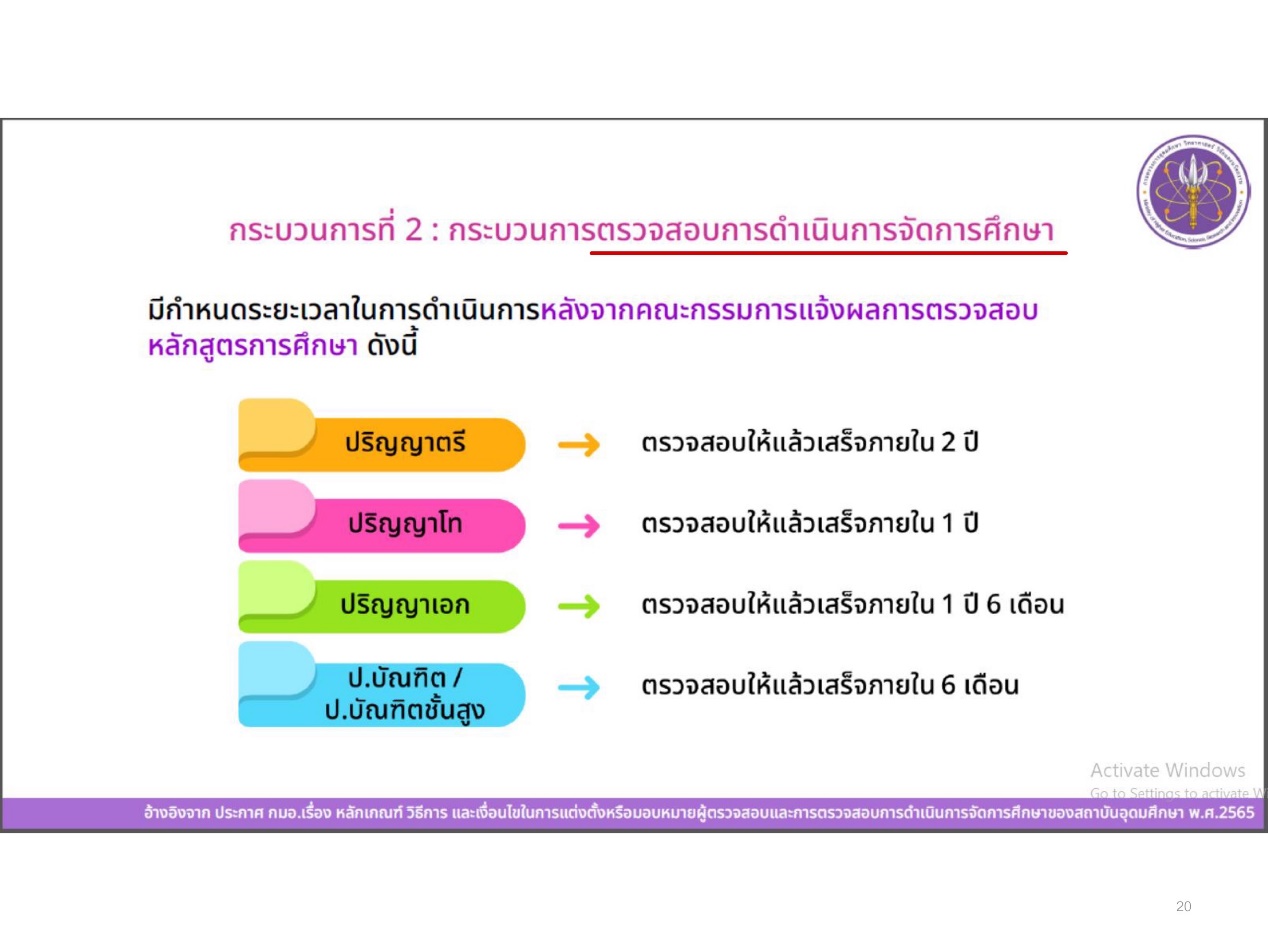 10. สถานภาพของหลักสูตรฯและการพิจารณาอนุมัติ/เห็นชอบหลักสูตรฯ     	10.1 สถานภาพหลักสูตรฯ     	หลักสูตรปรับปรุงปีการศึกษา 2567 เปิดสอน ภาคการศึกษาที่ 1 ปีการศึกษา 2567	ปรับปรุงจากหลักสูตร[ คลิกพิมพ์ ]สาขา [ คลิกพิมพ์ ]หลักสูตรใหม่ หรือ หลักสูตรปรับปรุง พ.ศ. [ คลิกพิมพ์ ] (หลักสูตรเดิมก่อนที่จะปรับปรุงเป็นหลักสูตรนี้)  	10.2 การพิจารณาหลักสูตรฯจากคณะกรรมการของมหาวิทยาลัย  คณะกรรมการประจำสำนักวิชา [ คลิกพิมพ์ ] เห็นชอบหลักสูตรฯ ในการประชุมครั้งที่ [ คลิกพิมพ์ ]วันที่ [ คลิกพิมพ์ ] (กรณีระดับบัณฑิตศึกษา) คณะกรรมบัณฑิตประจำมหาวิทยาลัย เห็นชอบหลักสูตรฯในการประชุมครั้งที่ [ คลิกพิมพ์ ] วันที่ [ คลิกพิมพ์ ] สภาวิชาการ มหาวิทยาลัยวลัยลักษณ์ เห็นชอบหลักสูตรฯ ในการประชุมครั้งที่ [ คลิกพิมพ์ ]วันที่ [ คลิกพิมพ์ ] สภามหาวิทยาลัยวลัยลักษณ์ อนุมัติหลักสูตรฯในการประชุมครั้งที่[ คลิกพิมพ์ ]วันที่[ คลิกพิมพ์ ]  องค์กรวิชาชีพ (ถ้ามี) รับรองหลักสูตรฯ ตามบันทึกที่[ คลิกพิมพ์ ]เมื่อวันที่ [ คลิกพิมพ์ ] ประกาศรับรองหลักสูตรฯของ กระทรวงการอุดมศึกษา วิทยาศาสตร์ วิจัยและนวัตกรรม ตามบันทึกที่[ คลิกพิมพ์ ]เมื่อวันที่ [ คลิกพิมพ์ ]11. ความสอดคล้องของหลักสูตรกับยุทธศาสตร์ชาติ SDG และแผนยุทธศาสตร์มหาวิทยาลัย11.1 ความสอดคล้องของหลักสูตรฯกับทิศทางนโยบายและยุทธศาสตร์การพัฒนากำลังคนของประเทศ และตามพันธกิจหลักของสถาบันการศึกษาที่สอดคล้องกับการจัดกลุ่มสถาบันอุดมศึกษาให้หลักสูตรอธิบายความสอดคล้องของหลักสูตรฯกับทิศทางนโยบายและยุทธศาสตร์การพัฒนากำลังคนของประเทศให้เขียนข้อความเกริ่นนำเพื่อระบุยุทธศาสตร์ชาติให้เขียนแยกประเด็นเป็นด้าน ๆ  ไม่เขียนรวม เช่น ด้าน………..ต้องมีด้านที่ 3 ด้านพัฒนาและเสริมสร้างศักยภาพทรัพยากรของมนุษย์ในยุทธศาสตร์ชาติ พ.ศ. 2561-  2580  ด้วย ให้พิจารณาเฉพาะด้านที่สอดคล้องกับหลักสูตร และเขียนว่าสอดคล้องอย่างไร ตัวอย่างการเขียน โดยหลักสูตรฯ มีการพัฒนาปรับปรุงให้มีความสอดคล้องกับยุทธศาสตร์ชาติ พ.ศ. 2561-  2580 ดังประเด็นดังต่อไปนี้ (เขียนเกริ่นนำระบุว่าสอดคล้องกับยุทธศาสตร์ใด) ด้าน…………………….	ด้านการพัฒนาและเสริมสร้างศักยภาพทรัพยากรมนุษย์ : หลักสูตร…… มุ่งเน้นผลิตบัณฑิตให้เป็นทรัพยากรมนุษย์ให้มีศักยภาพตามยุทธศาสตร์ชาติ โดยมีเป้าหมาย คือ การสร้างคนเก่ง มีความซื่อสัตย์ ใฝ่รู้…………[ คลิกพิมพ์ ]อ้างอิง ยุทธศาสตร์ชาติ 20 ปี พ.ศ. 2561-2580แผนพัฒนาเศรษฐกิจและสังคมแห่งชาติ ฉบับที่ 13 (พ.ศ.2566 – 2570) ให้หลักสูตรอธิบายความสอดคล้องของพันธกิจหลักของสถาบันการศึกษาที่สอดคล้องกับการจัดกลุ่มสถาบันอุดมศึกษาซึ่งมหาวิทยาลัยวลัยลักษณ์จัดอยู่ในกลุ่ม 1 กลุ่มการพัฒนาการวิจัยระดับแนวหน้าของโลก 	[ คลิกพิมพ์ ] เขียนต่อไปอีกข้อต่อกัน อ้างอิงกฎกระทรวง การจัดกลุ่มสถาบันอุดมศึกษา พ.ศ. 256411.2 ความเสี่ยงและผลกระทบจากภายนอก อาทิ การเปลี่ยนแปลงทางเทคโนโลยี นโยบายสิ่งแวดล้อมอื่น ๆ ในบริบทโลกและประเทศ[ คลิกพิมพ์ ]11.3 การตอบสนองเป้าหมายการพัฒนาที่ยั่งยืน 17 ข้อขององค์การสหประชาชาติ (SDGs) ให้กาเครื่องหมาย  ในช่องที่เห็นว่าสอดคล้อง  และใช้เครื่องหมาย – ในช่องที่ไม่ได้เลือก 11.4 การตอบสนองนโยบายกลยุทธ์ของมหาวิทยาลัยวลัยลักษณ์ 1) แผนยุทธศาสตร์ 20 ปี (พ.ศ. 2561-2580) มหาวิทยาลัยวลัยลักษณ์   อธิบายความสอดคล้องกับยุทธศาสตร์ในประเด็นที่เกี่ยวข้อง ประเด็นใดไม่เกี่ยวข้องให้ลบออก 2) ประเด็นยุทธศาสตร์ของแผนยุทธศาสตร์และแผนปฏิบัติการระยะ 5 ปี (พ.ศ.2566-2570)ให้อธิบายความสอดคล้องกับยุทธศาสตร์ในประเด็นที่เกี่ยวข้อง ประเด็นใดไม่เกี่ยวข้องให้ลบออก11.5 กระบวนการได้มาซึ่งความต้องการ และความคาดหวังของผู้มีส่วนได้ส่วนเสีย (stakeholders) หลักสูตรฯ ดำเนินการเก็บข้อมูลความคาดหวังของผู้มีส่วนได้ส่วนเสียในช่วง [ คลิกพิมพ์ ]  ตัวอย่างการเขียน เช่น เมื่อวันที่ 1-10 มิถุนายน พ. ศ. 2566เก็บข้อมูลด้วยวิธีการ [ คลิกพิมพ์ ] ตัวอย่างการเขียน เช่น เก็บข้อมูลด้วยวิธีการสำรวจข้อมูลจากการรับสมัครงานโดยตรง การสัมภาษณ์โดยตรง และโทรศัพท์  รายละเอียดดังนี้11.6 วิสัยทัศน์ พันธกิจของมหาวิทยาลัย		วิสัยทัศน์ : เป็นองค์การธรรมรัฐ เป็นแหล่งเรียนรู้ เป็นหลักในถิ่น เป็นเลิศสู่สากล		มหาวิทยาลัยวลัยลักษณ์ มีพันธกิจหลัก 4 ประการ ดังนี้		1) ผลิตและพัฒนากำลังคนระดับสูง ให้มีมาตรฐานที่สอดคล้องกับความต้องการในการพัฒนา เศรษฐกิจและสังคม ภาคใต้และของประเทศ		2) ดำเนินการศึกษา ค้นคว้า วิจัยและพัฒนาองค์ความรู้ใหม่ให้สามารถนำไปใช้ในการผลิตให้มีคุณภาพและประสิทธิภาพ เพื่อความสามารถในการพึ่งตนเองและการแข่งขันในระดับนานาชาติ		3) ให้บริการทางวิชาการแก่หน่วยงานต่าง ๆ ทั้งภาครัฐและเอกชนในด้านการให้คำปรึกษา และแนะนำการวิจัย และพัฒนา การทดสอบ การสำรวจ รวมทั้งการฝึกอบรมและพัฒนาอันก่อให้เกิดการถ่ายทอดเทคโนโลยีที่จาเป็น และเหมาะสม เพื่อการพัฒนาเศรษฐกิจและสังคมของภูมิภาคและประเทศชาติ		4) อนุรักษ์และฟื้นฟูศิลปะและวัฒนธรรม อันเป็นจารีตประเพณี รวมทั้งศิลปะบริสุทธิ์และศิลปะประยุกต์ เพื่อให้มหาวิทยาลัยเป็นศูนย์รวมของชุมชนและเป็นแบบอย่างที่ดีของสังคม11.7 วิสัยทัศน์และพันธกิจของสำนักวิชา 		วิสัยทัศน์ : [ คลิกพิมพ์ ]		สำนักวิชา [ คลิกพิมพ์ ] มีพันธกิจ ดังนี้ 1) [ คลิกพิมพ์ ] เช่น ผลิตบัณฑิตที่มีสมรรถสูง มีความรู้ ความเชี่ยวชาญ ยึดมั่นในจรรยาบรรณวิชาชีพ2) [ คลิกพิมพ์ ]3) [ คลิกพิมพ์ ]4) [ คลิกพิมพ์ ]หมวดที่ 2 ปรัชญา วัตถุประสงค์ และผลลัพธ์การเรียนรู้1. ปรัชญาของหลักสูตร		[ คลิกพิมพ์ ]เขียนให้กระชับ สั้นๆ เช่น  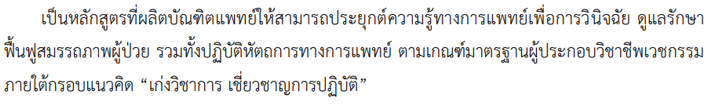 2. วัตถุประสงค์ของหลักสูตร2.1 [ คลิกพิมพ์ ]2.2 [ คลิกพิมพ์ ]2.3 [ คลิกพิมพ์ ]2.n ผลิตบัณฑิตตามเกณฑ์ 4 ด้าน ใน ประกาศคณะกรรมการมาตรฐานการอุดมศึกษา เรื่อง รายละเอียดผลลัพธ์การเรียนรู้ตามมาตรฐานคุณวุฒิระดับอุดมศึกษา  พ.ศ. 2565 1. เขียนวัตถุประสงค์ที่เกี่ยวกับการตอบสนองทิศทางนโยบายและยุทธศาสตร์การพัฒนากำลังคนของประเทศ 2. เขียนวัตถุประสงค์ของหลักสูตรตามพันธกิจหลักและยุทธศาสตร์ของสถาบันที่สอดคล้องกับการจัดกลุ่มสถาบันอุดมศึกษา ซึ่งมหาวิทยาลัยวลัยลักษณ์อยู่ในกลุ่มที่ 13. เขียนวัตถุประสงค์ของหลักสูตรที่เป็นไปตามเกณฑ์มาตรฐานของสภาวิชาชีพตัวอย่างการเขียนเพื่อผลิตแพทย์ตามมาตรฐานแพทยสภากำหนดเพื่อผลิตบัณฑิตเพื่อตอบสนองต่อทิศทางนโยบายและยุทธศาสตร์ชาติ พ.ศ. 2580 เสริมสร้างความเข้มแข็งของระบบสุขภาพของประเทศ เตรียมความพร้อมในการป้องกันและการจัดการโรคอุบัติใหม่เพื่อตอบสนองความต้องการของชุมชน ท้องถิ่น และประเทศในการผลิตครูที่เป็นทั้งคนดีและคนเก่งกลับไปปฏิบัติหน้าที่ครูในท้องถิ่นของตนเองวัตถุประสงค์ของหลักสูตร ข้อสุดท้ายให้ปิดท้ายด้วยข้อผลิตบัณฑิตตามเกณฑ์ 4 ด้าน ใน ประกาศคณะกรรมการมาตรฐานการอุดมศึกษา เรื่อง รายละเอียดผลลัพธ์การเรียนรู้ตามมาตรฐานคุณวุฒิระดับอุดมศึกษา  พ.ศ. 25653. ผลลัพธ์การเรียนรู้ของหลักสูตร (Program Learning Outcomes: PLOs) เพื่อผลิตบัณฑิตที่มีสมรรถนะ 4 ด้าน ต่อไปนี้ จำนวนข้อของ PLOs ปรับเปลี่ยนไปตามบริบทของหลักสูตรหลักสูตรควรกำหนด PLOs เพื่อรองรับรายวิชา Gen-ed  โดยเปรียบเทียบกับ PLOs ของหลักสูตร ถ้าหาก GELO ใด (PLOs วิชา Gen-ed) แตกต่างจาก PLOs ของหลักสูตร ให้เขียนแยกเป็น PLO ที่รองรับวิชา Gen-Ed เช่น PLO1 อธิบายศาสตร์ที่เกี่ยวข้องกับพื้นฐานชีวิต พื้นฐานทางคณิตศาสตร์ และวิทยาศาสตร์ซึ่งจะมีหมวดวิชาวิทย์พื้นฐานรองรับ PLO นี้ และควรมี PLO ที่รองรับวิชาเฉพาะของหลักสูตรที่เป็นวิชาพื้นฐาน โดยสามารถระบุ action verb ในระดับล่างของ Bloom เช่นPLO2 อธิบายความรู้ด้านวิทยาศาสตร์สุขภาพเพื่อติดตาม ตรวจสอบ เผ้าระวัง ป้องกัน และควบคุมปัจจัยสิ่งแวดล้อมที่ส่งผลกระทบต่อสุขภาพอนามัยของมนุษย์ ซึ่งเป็น PLO ที่รองรับวิชาเฉพาะของหลักสูตรที่เป็นวิชาพื้นฐานPLO3 ประยุกต์ใช้องค์ความรู้ในการเสนอแนะการจัดการหรือแนวคิดนวัตกรรม เพื่อแก้ไขปัญหาด้านอนามัยสิ่งแวดล้อม ซึ่งเป็น PLO ที่รองรับวิชาเฉพาะของหลักสูตรที่เป็นวิชาขั้นสูงด้านความรู้ (Knowledge) PLO1 [ คลิกพิมพ์ ]PLO2 [ คลิกพิมพ์ ]PLO3 [ คลิกพิมพ์ ]PLO4 [ คลิกพิมพ์ ]PLO5 [ คลิกพิมพ์ ]PLO6 [ คลิกพิมพ์ ]การเขียน PLOกับตัวเลข ควรเขียนติดกัน ไม่ต้องเว้นวรรคด้านทักษะ (Skills)	PLO7 มีทักษะการสื่อสารภาษาไทยและภาษาอังกฤษ ในกรณีที่นักศึกษาเลือกภาษาจีนสามารถสื่อสารภาษาจีนได้ PLO8 มีทักษะ [ คลิกพิมพ์ ]PLO9 มีทักษะ [ คลิกพิมพ์ ]PLO10 มีทักษะ [ คลิกพิมพ์ ]PLO11 มีทักษะ [ คลิกพิมพ์ ]PLO12 มีทักษะ [ คลิกพิมพ์ ]PLO13 มีทักษะ [ คลิกพิมพ์ ]PLO ด้านทักษะ ให้เริ่มต้นด้วยคำว่ามีทักษะ ตัวอย่างการเขียน มีทักษะในการให้คำปรึกษาเพื่อป้องกันและลดปัจจัยสิ่งแวดล้อมที่มีผลต่อสุขภาพภายใต้มาตรฐานการปฏิบัติงานทางวิชาชีพด้านจริยธรรม (Ethics)	PLO14 มี[ คลิกพิมพ์ ]มีจริยธรรมทั่วไปที่ควรเน้น ได้แก่ RIL : Responsibility, Integrity และ Law Obedience ดังแผนภาพด้านล่าง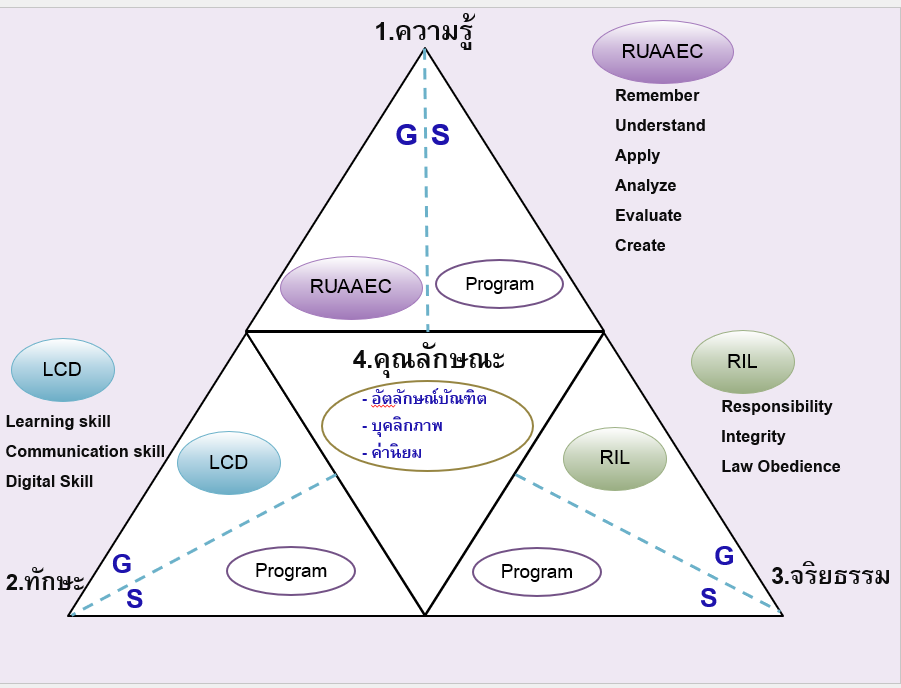 ด้านลักษณะบุคคล (Character) PLO15 [ คลิกพิมพ์ ]ด้านลักษณะบุคคล สามารถเป็นได้ทั้งความรู้ ทักษะ และจริยธรรม มหาวิทยาลัยวลัยลักษณ์มุ่งเน้นพัฒนานักศึกษาให้มีอัตลักษณ์ คือ ภาวะผู้นำและมีจิตอาสา PLO คือสมรรถนะผลลัพธ์การเรียนรู้เชิงลึกที่ท่านต้องการเป็นด้าน ๆ PLO แต่ละข้อควรตอบแค่ 1 ด้าน4.ผลลัพธ์การเรียนรู้เมื่อสิ้นปีการศึกษา (Year Learning Outcomes: YLOs)  หมวดที่ 3  โครงสร้างของหลักสูตร รายวิชา และหน่วยกิต	เกริ่นนำ [ คลิกพิมพ์ ] ตัวอย่างการเขียน โครงสร้างหลักสูตรวิทยาศาสตรบัณฑิต สาขาอาชีวอนามัยและความปลอดภัย (หลักสูตรปรับปรุงปีการศึกษา 2567) ได้กำหนดรายวิชาเพื่อตอบสนองต่อคุณลักษณะของบัณฑิตที่พึงประสงค์ของหลักสูตร ซึ่งสอดคล้องกับกรอบมาตรฐานคุณวุฒิ ระดับอุดมศึกษาแห่งชาติ และปรัชญา ตามเกณฑ์มาตรฐานหลักสูตรระดับปริญญาตรี พ.ศ. 2565 พร้อมกับข้อมูลจากระบบวิเคราะห์ความต้องการตลาดแรงงาน (Skill Mapping) การสำรวจความคิดเห็นและความต้องการของผู้มีส่วนได้ส่วนเสียเพื่อนำมาออกแบบโครงสร้างหลักสูตร	การจำแนกกลุ่มวิชาจัดทำให้มีความสอดคล้องกับข้อบังคับสภาวิชาชีพวิทยาศาสตร์และเทคโนโลยี ว่าด้วยการประกอบวิชาชีพวิทยาศาสตร์และเทคโนโลยีควบคุม สาขาอาชีวอนามัยและความปลอดภัย พ.ศ.  2566 ข้อบังคับสภาการสาธารณสุขชุมชน ว่าด้วยการให้ความเห็นชอบ หลักสูตรการศึกษาวิชาชีพการสาธารณสุขชุมชน พ.ศ. 2566 และพระราชบัญญัติ ความปลอดภัย 
อาชีวอนามัย และสภาพแวดล้อมในการทำงาน พ.ศ. 2554 จัดลำดับรายวิชา ชุดวิชาให้สะท้อนต่อผลลัพธ์การเรียนรู้ระดับชั้นปี (Year Learning Outcomes: YLOs) โดยกำหนดให้ โครงสร้างหลักสูตรประกอบด้วย 5 กลุ่มวิชา ได้แก่ กลุ่มวิชาศึกษาทั่วไป กลุ่มวิชาวิทยาศาสตร์และคณิตศาสตร์ กลุ่มวิชาวิทยาศาสตร์สุขภาพ กลุ่มวิชาสาธารณสุข กลุ่มวิชาชีพเฉพาะสาขา 1. หลักสูตรและโครงสร้างหลักสูตร1.1  จำนวนหน่วยกิต รวมตลอดหลักสูตร [ คลิกพิมพ์ ]  หน่วยกิต โครงสร้างหลักสูตร 1) ปริญญาตรี[ คลิกพิมพ์ ] ใส่ข้อมูลให้สอดคล้องกับประเภทของหลักสูตรที่ระบุไว้ในหมวด 1 เช่น ปริญญาทางวิชาชีพหรือปฏิบัติการกรณีจัดเป็นวิชาเอก วิชาโทกรณีจัดเป็นเอกคู่	ทั้งนี้ สามารถนำวิชากลุ่มฝึกวิชาสหกิจศึกษา/ฝึกประสบการณ์วิชาชีพไปแทรกไว้ในหมวดวิชาเฉพาะหมายเหตุ: หากตารางใด ไม่ได้ใช้ให้ลบออกความหมายของเลขรหัสรายวิชา          รหัสรายวิชาของมหาวิทยาลัยวลัยลักษณ์ ประกอบด้วย 3 ส่วน โดยมีรูปแบบดังนี้                                                  xxx  67 - xxxส่วนที่ 1 เป็นตัวอักษร 3 ตัว หมายถึงตัวย่อของหลักสูตรหรือหมวดวิชา ส่วนที่ 2 เป็นปีการศึกษาที่เริ่มใช้รายวิชาส่วนที่ 3 เป็นตัวเลข 3 หลัก โดยตัวเลขหลักที่ 1 เป็นชั้นปี ตัวเลขหลักที่ 2 เป็นกลุ่มวิชา ตัวเลขหลักที่ 3 เป็นลำดับรายวิชาในกลุ่ม กรณีที่มีตัวอักษร E ท้ายรหัสรายวิชา หมายถึง รายวิชาที่มีการจัดการเรียนการสอนเป็นภาษาอังกฤษทั้งรายวิชา  2.1. การกำหนดตัวเลขรหัสรายวิชา1) ความหมายของรหัสวิชาส่วนที่ 1 ให้รวมรหัสรายวิชาของ Gen Ed, วิทย์พื้นฐาน และของหลักสูตรส่วนที่ 2 เป็นตัวเลข 67 หลังรหัสตัวอักษร หมายถึง ปีการศึกษาที่เริ่มใช้ในหลักสูตร2) ความหมายของรหัสวิชาส่วนที่ 32.1) ลำดับกลุ่มวิชา (หลักที่ 2)2.1.1) กลุ่มวิชาศึกษาทั่วไป 	2.2.2) กลุ่มวิชาคณิตศาสตร์และสถิติ (ถ้ามี) 2.2.3) กลุ่มวิชาเคมี  (ถ้ามี)2.2.4) กลุ่มวิชาชีววิทยา (ถ้ามี)2.2.5) กลุ่มวิชาฟิสิกส์ (ถ้ามี)2.2.6) กลุ่มวิชาของหลักสูตร [ คลิกพิมพ์ ] ปรับเลขลำดับหัวข้อให้สอดคล้องกับบริบทของหลักสูตร2.2) ลำดับกลุ่มวิชา (หลักที่ 3)2.2.1) รายวิชาในหมวดศึกษาทั่วไปและหมวดวิชาเฉพาะกลุ่มพื้นฐานวิชาชีพกำหนดรหัสดังนี้ ในกรณีที่เล่มหลักสูตรมีหมวดวิชาเฉพาะกลุ่มพื้นฐานวิชาชีพหมายถึง รายวิชารายวิชาในกลุ่มวิชาของหลักสูตร กำหนดรหัสดังนี้1-9 หมายถึง รายวิชาหมายเหตุ  1. รหัสวิชาและชื่อวิชาทั้งภาษาไทยและภาษาอังกฤษ ต้องไม่ซ้ำกับวิชาอื่น และชื่อภาษาไทยและภาษาอังกฤษต้องใช้ให้สอดคล้องกัน2.  อักษรย่อ ซึ่งเป็นอักษรย่อของสาขาวิชา จะต้องไม่ซ้ำกับสาขาวิชาอื่น1.3 รายวิชา/กลุ่มสาระ/ชุดวิชา (Module)  (1) หมวดวิชาศึกษาทั่วไป 	26 หน่วยกิต     รหัสวิชา                 ชื่อวิชา       	หน่วยกิต (บรรยาย-ปฏิบัติ-ศึกษาด้วยตนเอง)หมายเหตุ *ไม่นับหน่วยกิตในโครงสร้างหลักสูตรนักศึกษาสามารถเลือกเรียนรายวิชาที่เหลือในกลุ่มภาษาต่างประเทศได้ 1 ใน 2 กลุ่มวิชาเลือกรายวิชาภาษาอังกฤษ 9 หน่วยกิต หรือเลือกรายวิชาภาษาจีน 9 หน่วยกิต(2) หมวดวิชาเฉพาะ		[ คลิกพิมพ์ ]  หน่วยกิต     รหัสวิชา                  ชื่อวิชา	หน่วยกิต (บรรยาย-ปฏิบัติ-ศึกษาด้วยตนเอง)	[รหัสวิชา]		 [ คลิกพิมพ์ชื่อวิชา/ชื่อชุดวิชาภาษาไทย]	[x(x-x-x)] (3) กลุ่มวิชาสหกิจกลุ่มวิชาสหกิจศึกษา   13 หน่วยกิต รหัสวิชา                  ชื่อวิชา	หน่วยกิต (บรรยาย-ปฏิบัติ-ศึกษาด้วยตนเอง)	ให้ใส่ทุกวิชาบังคับก่อน ถ้าไม่มีก็ใส่แทน -  (4) หมวดวิชาเลือกเสรี 6 หน่วยกิต 	ให้เลือกเรียนรายวิชาที่เปิดสอนในมหาวิทยาลัยวลัยลักษณ์ หรือสถาบันอุดมศึกษาอื่นโดยสามารถเทียบโอนรายวิชาได้หากสอดคล้องตามข้อบังคับมหาวิทยาลัยวลัยลักษณ์ ว่าด้วยการศึกษาขั้นปริญญาตรี ระบบทวิภาค พ.ศ. 25663. แผนการศึกษา 	หลักสูตร[ คลิกพิมพ์ ] สาขา [ คลิกพิมพ์ ]  จำนวนหน่วยกิตรวม [ คลิกพิมพ์ ] หน่วยกิตกรณีหลักสูตรมีหลายแผนควรแยกแต่ละแผนให้ชัดเจน หรือจัดหลักสูตรร่วมกับมหาวิทยาลัยในต่างประเทศ ระบุโดยแยกแผนการศึกษาให้ชัดเจน)ให้แยกแผนการศึกษาภาษาอังกฤษและภาษาจีน แผนการศึกษา (สำหรับนักศึกษาที่เลือกเรียนกลุ่มวิชาภาษาอังกฤษ) ให้เขียนแผนการศึกษาทั้ง 4 ชั้นปีแผนการศึกษา (สำหรับนักศึกษาที่เลือกเรียนกลุ่มวิชาภาษาจีน)  ให้เขียนแผนการศึกษาทั้ง 4 ชั้นปีชั้นปีที่ 1หมายเหตุ  * หมายถึงรายวิชาที่ไม่คิดหน่วยกิต  ชั้นปีที่ 2หมายเหตุ รายวิชาในแผนการศึกษาในชั้นปีที่ 2 สอนเป็นภาษาอังกฤษอย่างต่อเนื่องไม่น้อยกว่าร้อยละ 25 ของชั่วโมงตามโครงสร้างหน่วยกิตของรายวิชา ให้ตัดหมายเหตุใต้ตารางที่ระบุการสอนเป็นภาษาอังกฤษ ชั้นปีที่ 3หมายเหตุ รายวิชาในแผนการศึกษาในชั้นปีที่ 3 สอนเป็นภาษาอังกฤษอย่างต่อเนื่องไม่น้อยกว่าร้อยละ 50 ของชั่วโมงตามโครงสร้างหน่วยกิตของรายวิชา ให้ตัดหมายเหตุใต้ตารางที่ระบุการสอนเป็นภาษาอังกฤษออกชั้นปีที่ 44. คำอธิบายรายวิชา GEN67-011	ภาษาไทยพื้นฐาน						   2(2-0-4)* 	Fundamental Thai		วิชาบังคับก่อน:     ไม่มีPrerequisite:      None		รายวิชานี้เป็นการสอบวัดความรู้พื้นฐานภาษาไทย 3 ด้าน ได้แก่ หลักภาษาไทย วรรณคดีไทย และการใช้ภาษาไทย โดยหลักภาษาไทยครอบคลุมเนื้อหาได้แก่ ธรรมชาติของภาษา อักษรสามหมู่ สระ การผันวรรณยุกต์ พยางค์ ชนิดของคำ การสร้างคำ และประโยคชนิดต่าง ๆ วรรณคดีไทยครอบคลุมเนื้อหาได้แก่ ความรู้เบื้องต้นทางวรรณคดี ความเข้าใจวรรณคดีระดับก่อนอุดมศึกษา และการตีความ ส่วนการใช้ภาษาไทยครอบคลุมเนื้อหาเรื่องระดับของภาษา การจับใจความสำคัญ การย่อความสรุปความ การอธิบายความ การฟังอย่างมีวิจารณญาณ การพูดอย่างมีศิลปะ การใช้สำนวนไทย และคำราชาศัพท์    		This course is a fundamental Thai test required designed to measure students basic knowledge to take a test on 3 categories in Thai Grammar, Thai Literatures and Thai Usage; Thai Grammar covers nature of the language, 3 groups of Thai alphabets, vowels, order of tone marks, syllable, genre of words, word creation and genre of sentences; Thai literatures cover basic knowledge of literatures, the understanding of pre -university education literatures and interpretation; Thai usage covers orders of language, comprehension, recapitulation, explanation, judgmental listening, oratory, Thai idiom usage and Royal Register.          	หมายเหตุ * รายวิชานี้ไม่นับหน่วยกิต และนักศึกษาทุกคนต้องสอบผ่านรายวิชา GEN67-011 ภาษาไทยพื้นฐาน ในช่วงก่อนเริ่มเรียนภาคการศึกษาที่ 1 หรือตามวันเวลาที่มหาวิทยาลัยกำหนด สำหรับนักศึกษาที่สอบไม่ผ่านสามารถลงทะเบียนเรียนรายวิชา GEN67-111 ภาษาไทยเพื่อการนำเสนอควบคู่กับการเข้าเรียนเสริมและเข้าสอบรายวิชา GEN67-011 ภาษาไทยพื้นฐาน จนกว่าจะผ่านเกณฑ์ (S) ได้ โดยรายวิชานี้ผลการศึกษาเป็นระบบ S/UGEN67–111	ภาษาไทยเพื่อการนำเสนอ			    	          2(2-0-4)	Thai for Presentationวิชาบังคับก่อน:     ไม่มีPrerequisite:      Noneรายวิชานี้มุ่งเน้นการพัฒนาทักษะภาษาไทยด้านการรับสารและการส่งสาร โดยเน้นความสัมพันธ์ของทักษะการฟัง การพูด การอ่าน การเขียน และการคิด โดยผ่านเทคนิคการสื่อสารร่วมสมัย ที่สอดรับกับวิชาชีพ  สามารถนำเสนอ และทำงานร่วมกับผู้อื่นได้อย่างมีประสิทธิภาพThis course focuses on developing Thai usage skills in recognition and transmission messages. Emphasis is placed on the relationship between listening, speaking, reading, writing, and thinking skills through contemporary communication techniques that correspond to the professional career path namely: able to perform a proper speech or presentation and cooperate with others.GEN67-021 	ภาษาอังกฤษพื้นฐาน                                                     2(2-0-4)*	Fundamental English					           วิชาบังคับก่อน:     ไม่มีPrerequisite:      None				           	รายวิชาภาษาอังกฤษพื้นฐานเป็นรายวิชาที่ไม่นับหน่วยกิตสําหรับนักศึกษาระดับปริญญาตรีทุกคนที่เข้าศึกษาในมหาวิทยาลัยวลัยลักษณ์  และมีความสามารถทางภาษาอังกฤษในระดับ pre-A1 หรือระดับเริ่มต้น รายวิชานี้เน้นไวยากรณ์ภาษาอังกฤษเบื้องต้น คําศัพท์ และรูปแบบภาษาพื้นฐานที่จําเป็นสําหรับชีวิตประจําวันและการใช้ในห้องเรียน เพื่อเตรียมความพร้อมให้นักศึกษาเข้าเรียนในรายวิชาภาษาอังกฤษที่นับหน่วยกิตต่อไป ดังนั้นนักศึกษาต้องผ่านการสอบปลายภาคและได้รับเกรดผ่าน (s) ซึ่งเทียบเท่ากับร้อยละ 60 ของคะแนนทั้งหมด ก่อนจะทำการลงทะเบียนในรายวิชาภาษาอังกฤษในระดับอื่นๆ ได้	This is a non-credit course required for all undergraduate students entering the university whose English proficiency is equivalent to pre-A1 or beginner level. It focuses on introductory English grammar, vocabulary and basic language patterns needed for everyday life and classroom settings, and prepares the students to take the regular (credit) English classes. Students are required to pass the final test and must receive the satisfactory (S) grade equivalent to 60% of the total score, as a prerequisite to enroll in the regular English class. 	หมายเหตุ * รายวิชานี้ไม่นับหน่วยกิต และนักศึกษาทุกคนต้องสอบ GEN67-021 Fundamental English ในช่วงก่อนเริ่มเรียนภาคการศึกษาที่ 1 หรือตามวันเวลาที่มหาวิทยาลัยกำหนด นักศึกษาที่สอบไม่ผ่านเกณฑ์ต้องเข้าเรียนเสริมและเข้าสอบรายวิชา GEN67-021 Fundamental English จนกว่าจะผ่านเกณฑ์ (S) ควบคู่กับการลงทะเบียนเรียน GEN67-121 Integrated English Skills for Upper Beginners โดยรายวิชานี้ผลการศึกษาเป็นระบบ S/UGEN67-121 	ภาษาอังกฤษแบบบูรณาการสำหรับผู้ใช้ภาษาขั้นเริ่มต้นระดับสูง     3(2-2-5)	Integrated English Skills for Upper Beginners		         	    วิชาบังคับก่อน:     ไม่มีPrerequisite:      None	 รายวิชานี้สำหรับนักศึกษาผู้ใช้ภาษาขั้นเริ่มต้นระดับสูง มีวัตถุประสงค์เพื่อพัฒนาทักษะด้านการรับรู้ข้อมูล (การฟังและการอ่าน) และทักษะการผลิตข้อมูล (การพูดและการเขียน) ผ่านการมีส่วนร่วมในชั้นเรียนและกิจกรรมนอกห้องเรียน ส่งเสริมทักษะการเรียนรู้ย่อย เช่น การออกเสียง  การใช้คำศัพท์ ไวยากรณ์ โครงสร้างประโยคได้อย่างถูกต้อง และสามารถประยุกต์ใช้ทักษะภาษาอังกฤษที่ได้เรียนรู้จากในชั้นเรียนสู่บริบทชีวิตประจําวันThis course is for upper beginner students, designed to improve their receptive (listening and reading) and productive (speaking and writing) English skills. Through engaging in in-class and out-of-class activities, it also improves students' sub-skills, such as proper pronunciation, vocabulary, grammar, and sentence structure. Additionally, this course promotes students' abilities to use English confidently, learn independently, and apply the acquired communication skills in daily life.GEN67-122 	ภาษาอังกฤษการฟัง-พูดสำหรับผู้ใช้ภาษาระดับต้น                    3(2-2-5)	English Listening and Speaking for Basic Users	วิชาบังคับก่อน:     	GEN67-121 ภาษาอังกฤษแบบบูรณาการสำหรับผู้ใช้ภาษาขั้นเริ่มต้นระดับสูงPrerequisite:      GEN67-121 Integrated English Skills for Upper Beginnersรายวิชานี้สำหรับนักศึกษาผู้มีความสามารถทางภาษาระดับ A2 หรือผู้ใช้ภาษาระดับต้น ซึ่งเน้นการฝึกทักษะการฟังและพูดภาษาอังกฤษผ่านกิจกรรมต่าง ๆ ในชั้นเรียน เช่น งานเดี่ยวและงานกลุ่ม เพื่อเพิ่มพูนความรู้พื้นฐานที่จำเป็นและกลยุทธ์เพื่อใช้พัฒนาทักษะต่าง ๆ อาทิ การศึกษาคำศัพท์ การออกเสียง การพูดและการฟังของนักศึกษา เพื่อช่วยพัฒนาความสามารถของนักศึกษาในการสื่อสารและการเข้าใจในภาษาพูดจากแหล่งต่าง ๆThis course is designed for the students in A2 level (Basic Users), which focuses on the development of listening and speaking skills in English. Through individual and group activities, it imparts students with the requisite knowledge and strategies to improve their vocabulary, pronunciation, speaking, and listening abilities. It strengthens students’ capabilities in verbal communication and understanding spoken English from various sources.GEN67-123 	ภาษาอังกฤษการอ่าน-เขียนสำหรับผู้ใช้ภาษาระดับต้น                 3(2-2-5)	English Reading and Writing for Basic Users 	 วิชาบังคับก่อน:    GEN67-121 ภาษาอังกฤษแบบบูรณาการสำหรับผู้ใช้ภาษาขั้นเริ่มต้นระดับสูง	GEN67-122 ภาษาอังกฤษการฟัง-พูดสำหรับผู้ใช้ภาษาระดับต้นPrerequisite:      GEN67-121 Integrated English Skills for Upper Beginners	GEN67-122 English Listening and Speaking for Basic Users      	รายวิชานี้เป็นรายวิชาเพิ่มเติมสำหรับนักศึกษาระดับ A2 หรือผู้ใช้ภาษาระดับต้น จัดทำขึ้นเพื่อพัฒนาทักษะการอ่านและการเขียนของนักศึกษา ผ่านกิจกรรมปฏิสัมพันธ์ที่หลากหลายและแบบฝึกหัดที่มุ่งเน้นการมีส่วนร่วมของนักศึกษา โดยกลวิธีการสอนผ่านข้อความ การอ่านและเขียนตามหัวข้อเรื่อง รวมถึงกลไกการเขียนที่มีประสิทธิภาพ การอ่านเพื่อพัฒนาการออกเสียงของผู้เรียน อีกทั้งมีการชี้แนะนักศึกษาผ่านกระบวนการอ่านและเขียนโดยให้ใช้หลักคิดอย่างมีวิจารณญาณและใช้การตัดสินใจเพื่อให้การเขียนย่อหน้าและเรียงความเป็นไปอย่างมีประสิทธิภาพThis course is a complementary course for the students in A2 level (Basic Users). It is designed to develop students’ reading and writing skills through a variety of interactive and engaging exercises and activities. Its emphasis is on text-based, theme-based reading and writing tasks. Moreover, it integrates mechanics of effective writing, and oral reading to enhance students’ pronunciation. It also guides students through the reading and writing process, which requires critical thinking and decision-making for writing effective paragraphs and essays.GEN67-124 	ภาษาอังกฤษเพื่อการพูดในที่สาธารณะและการนำเสนอสำหรับผู้ใช้ภาษา ขั้นอิสระ                                                                          3(2-2-5)วิชาบังคับก่อน:     	GEN67-121 ภาษาอังกฤษแบบบูรณาการสำหรับผู้ใช้ภาษาขั้นเริ่มต้นระดับสูง	GEN67-122 ภาษาอังกฤษการฟัง-พูดสำหรับผู้ใช้ภาษาระดับต้น	GEN67-123 ภาษาอังกฤษการอ่าน-เขียนสำหรับผู้ใช้ภาษาระดับต้นPrerequisite:      GEN67-121 Integrated English Skills for Upper Beginners	GEN67-122 English Listening and Speaking for Basic Users	GEN67-123 English Reading and Writing for Basic Users	รายวิชานี้สำหรับนักศึกษาผู้มีความสามารถทางภาษาอังกฤษระดับปานกลาง มีวัตถุประสงค์เพื่อพัฒนาทักษะภาษาอังกฤษสำหรับการพูดในที่สาธารณะและการนำเสนองานภาษาอังกฤษ เน้นการสอนด้านไวยากรณ์และคำศัพท์เฉพาะทางในด้านวิทยาศาสตร์สุขภาพ วิทยาศาสตร์และเทคโนโลยี รวมทั้งมนุษยศาสตร์และสังคมศาสตร์ เพื่อให้นักศึกษาสามารถใช้ภาษาอังกฤษในการนำเสนอได้อย่างมีประสิทธิภาพ นอกจากนี้ยังเสริมทักษะทางศตวรรษที่ 21 เพื่อให้การนำเสนอมีโครงสร้างที่มีประสิทธิภาพและมีการใช้ภาษาในการนำเสนอได้อย่างเหมาะสม	This course is for intermediate level students, designed to develop their expressive skills for public speaking and presentation. It focuses on  grammar and terminology that effectively enables students to deliver presentations in the field of Health Sciences, Sciences and Technology, and Humanities and Social Sciences. It also equips students with 21st-century skills to build effective structure and properly deliver oral presentations.CHI67-121	ภาษาจีนพื้นฐาน	                       	             	3(2-2-5)	Basic Chineseวิชาบังคับก่อน:     ไม่มีPrerequisite:      Noneรายวิชานี้เป็นการศึกษาคำศัพท์อย่างน้อย 150 คำ ศึกษาวิธีการออกเสียงภาษาจีน โดยใช้ระบบสัทอักษรจีน (Pinyin)  ฝึกการออกเสียงภาษาจีนให้ถูกต้องชัดเจน ศึกษาลำดับการเขียนอักษรจีนที่ถูกต้อง โดยศึกษาอักษรจีน รูปประโยคพื้นฐานและไวยากรณ์ภาษาจีนThis course focuses on fundamental Chinese vocaburaried with the targeted 150 words  and Chinese pronunciation through Pinyin phonetic alphabet system, for learners to practice Chinese with a clear and correct pronunciation. This course also studies Chinese character writing strokes, basic sentence structure and grammar.CHI67-122	จีนสำหรับชีวิตประจำวัน                       	              	3(2-2-5)	Chinese for Daily Lifeวิชาบังคับก่อน:     ไม่มีPrerequisite:      None			รายวิชานี้เป็นการศึกษาคำศัพท์เพิ่มประมาณ 200 คำ เรียนรู้รูปประโยคพื้นฐาน  ฝึกสื่อสาร สนทนาภาษาจีนในชีวิตประจำวันโดยการใช้คำศัพท์และรูปประโยคที่ได้เรียนอย่างถูกต้อง ฝึกฝนฟัง พูด อ่าน และเขียนภาษาจีนพื้นฐานได้		This course focused on the minimum of 200 Chinese vocaburalies, basic sentence structure and Chinese usage for communication in daily life conversation by correctly using the vocabularies and sentence patterns which had learned in class. The course also offers a good practice of fundamental Chinese listening, speaking, reading and writing skillsCHI67-123	ภาษาจีนเพื่อการสื่อสาร	     	                        	3(2-2-5)	Chinese for Communicationวิชาบังคับก่อน:     ไม่มีPrerequisite:      None	รายวิชานี้เป็นการศึกษาคำศัพท์เพิ่มประมาณ 250 คำ และศึกษารูปแบบประโยคภาษาจีน  ประยุกต์ใช้คำศัพท์และไวยากรณ์ เพื่อสื่อสารให้สอดคล้องตามบริบทได้อย่างถูกต้อง		This course studies approximately 250 chinese vocaburalies basic, sentence patterns and applied the vocabularies and grammars for communicative purpose correctly according to the contextGEN67-141	การแสวงหาความรู้และการวิจัยเบื้องต้น                                2(2-0-4) Knowledge Inquiry and Fundamental Researchวิชาบังคับก่อน:     ไม่มีPrerequisite:      Noneรายวิชานี้ศึกษาแนวคิด กระบวนการ และเทคโนโลยีสารสนเทศในการแสวงหาความรู้ เพื่อพัฒนาความสามารถในการค้นคว้า ทั้งความรู้จากการฟัง การอ่าน การถกเถียง การสังเกตการณ์ การคิดและการวิจัย ทั้งนี้โดยมุ่งเน้นการแสวงหาความรู้เชิงประจักษ์ ยึดหลักความสมเหตุสมผล ที่ผ่านกระบวนการวิเคราะห์อย่างเป็นระบบ รวมทั้งการศึกษาการวิจัยเบื้องต้นเพื่อให้นักศึกษามีศักยภาพในการค้นคว้าเชิงวิชาการ มีความสามารถในการตั้งโจทย์การวิจัย การรวบรวมข้อมูล การวิเคราะห์และการประเมินค่าด้วยหลักสถิติเบื้องต้น สามารถนำเสนอผลข้อค้นพบอย่างเป็นระบบและมีการอ้างอิงทางวิชาการอย่างถูกต้องThis course examines the concepts, processes and information technology of knowledge inquiry. Students could develop knowledge inquiry skills by listening, reading, debating, observing, thinking, and conducting research studies through evidence-based investigations, systematic analysis, and principles of reasoning. Fundamental research is actively used during the course to develop skills required for academic research. Skills covered include research questioning, data gathering, data analysis using basic statistics, and valuation ability to present findings systematically and have accurate academic references.GEN67-142	การอนุรักษ์สิ่งแวดล้อมและสภาวะโลกร้อน                              2(1-2-3)	Environmental Conservation and Global Warmingวิชาบังคับก่อน:     ไม่มีPrerequisite:      Noneรายวิชานี้มีจุดมุ่งหมายเพื่อกระตุ้นให้ผู้เรียนตระหนักถึงคุณค่าของสิ่งแวดล้อมและการใช้ประโยชน์ทรัพยากร โดยสอนหลักการของสิ่งแวดล้อม ทรัพยากร และระบบนิเวศที่สัมพันธ์กับมนุษย์ทั้งในระดับโลกและระดับท้องถิ่น ใช้กรณีศึกษาและการอภิปรายช่วยส่งเสริมความสามารถในวิเคราะห์กิจกรรมในชีวิตประจำวันที่ส่งผลต่อสิ่งแวดล้อมและสภาวะโลกร้อน นอกจากนี้ยังมุ่งส่งเสริมทักษะในการรับมือและการปรับตัวในการดำรงชีวิตได้อย่างมีคุณภาพและยั่งยืน โดยการบูรณาการแนวคิดการอนุรักษ์สิ่งแวดล้อมและการพัฒนาอย่างยั่งยืนภายใต้พหุวัฒนธรรม รายวิชานี้กระตุ้นให้ผู้เรียนมีจิตอาสาและสร้างกิจกรรมที่คำนึงถึงหลักการใช้ทรัพยากร การคมนาคม และการจัดการของเสียอย่างยั่งยืน ผ่านกิจกรรมอาชีพที่เป็นมิตรกับสิ่งแวดล้อม ตลอดจนศึกษาบทบาทขององค์กรทั้งภายในประเทศและระหว่างประเทศในแก้ไขปัญหาสิ่งแวดล้อมและปรับตัวต่อสภาวะโลกร้อน This course aims to enhance the students’ awareness of the value of the environment and the use of resources through the principles of environment, resources, and ecosystem related to humans, both on the global and local scales. The case studies and discussion approaches are applied to enhance students' analytical skills regarding personal daily life activities which cast an effect on the environment and global warming. Moreover, it also promotes resilience and adaptation skills for sustainability and life quality by integrating the concept of environmental conservation and sustainable development under a multiculturalism context. The course also enhances the volunteering mindset and student’s ability to create activities based on concepts of sustainability of resource utilization, transportation, and waste management, through environmental-friendly career activity. As well as study the roles of the national and international organizations in solving environmental problems and adaptation to global warming.ใส่คำอธิบายรายวิชาอื่นๆ ของหมวดวิชาศึกษาทั่วไปที่รับผิดชอบโดยสำนักวิชาพหุภาษา ฯ และ GE วิทย์พื้นฐานที่หลักสูตรเลือก (วิชาไหนที่หลักสูตรไม่ได้เลือก ให้ตัดออกไม่ต้องใส่คำอธิบายรายวิชานั้นลงไปในเล่มมคอ. 2) และใส่รายวิชาเฉพาะของหลักสูตร ไม่ต้องใส่รายวิชาเลือกเสรี ในเล่มมคอ.2 GEN67-161	นวัตกรรมและผู้ประกอบการ	                                 	2(1-2-3)                   	Innovation and Entrepreneurshipวิชาบังคับก่อน:     ไม่มีPrerequisite:      Noneรายวิชานี้ศึกษาแนวคิดและกระบวนการในการออกแบบ การแนะนำสินค้าใหม่และการดำเนินธุรกิจใหม่ที่เป็นผลผลิตจากนวัตกรรมโดยมุ่งเน้นการพัฒนาความรู้ ทักษะ และความเข้าใจ เกี่ยวกับการนำแนวคิดเชิงนวัตกรรมการผลิตสินค้า บริการหรือกระบวนการผลิตใหม่มาใช้ในการสร้างธุรกิจใหม่ให้สำเร็จ หรือการช่วยให้ธุรกิจที่มีอยู่สามารถเติบโตและขยายตัวได้ ด้วยการใช้ความรู้ทางการจัดการตลาด การเงิน การปฏิบัติการ และห่วงโซ่อุปทาน ที่เป็นความรู้พื้นฐานในการบริหารงานให้สำเร็จ นอกจากนี้รายวิชานี้มุ่งเน้นให้นักศึกษามีจริยธรรมและมีความรับผิดชอบต่อสังคมThis course explores designing concepts and process, innovative product and developing an innovation to a new business model. It focuses on creating a body of knowledge, skills, and understanding of innovative thinking, creative business start-up model, business management, marketing, financial, operation and supply chain techniques that could ensure business growth and success. In addition, this course aims to enable students to gain ethics and social responsibilities. GEN67-162	การวางแผนการเงินและการจัดการชีวิต                                 2(1-2-3)	Financial and Life Managementวิชาบังคับก่อน:     ไม่มีPrerequisite:      Noneรายวิชานี้ศึกษาการวางแผนการเงิน การลงทุน และการบริหารยุคใหม่ การคิดเชิงสร้างสรรค์และนวัตกรรม การกำหนดเป้าหมายชีวิตและการทำงาน การมีความมุ่งมั่นและมีทัศนคติในการพัฒนาตนเองอย่างต่อเนื่อง ความฉลาดทางอารมณ์ ทักษะการตัดสินใจ การคิดวิเคราะห์อย่างมีเหตุผล การแก้ปัญหาอย่างสร้างสรรค์ ศาสตร์และศิลป์ในการใช้ชีวิตอย่างอย่างเป็นระบบ นอกจากนี้รายวิชานี้มุ่งเน้นให้นักศึกษามีจริยธรรมและมีความรับผิดชอบต่อสังคมThis subject studies financial planning investment and modern management creative thinking and innovation career path and  life-long goal setting, determination and on-going self-improvement, emotional agility, decision making skill critical and reasonable thinking creative problem-solving, knowledge and arts of systematic living. In addition, this course aims to enable students to gain ethics and social responsibilities.ECN67-161	ชีวิตและเศรษฐกิจในยุคดิจิทัล 				2(2-0-4)	Life and Economy in the Digital Eraวิชาบังคับก่อน:     ไม่มีPrerequisite:      Noneรายวิชานี้มีจุดมุ่งหมายเพื่อพัฒนาความรู้พื้นฐานของการใช้ชีวิตในยุคดิจิทัล ตลอดจนการสร้างทัศนคติที่ดี การรู้เท่าทันและการมีภูมิคุ้มกันต่อการใช้ชีวิตในยุคดิจิทัลให้กับนักศึกษา โดยนักศึกษาต้องเรียนรู้แนวคิดของระบบเศรษฐกิจยุคดิจิทัลและการเปลี่ยนผ่านสู่ระบบเศรษฐกิจดิจิทัล ผลกระทบของเศรษฐกิจดิจิทัลต่อการดำเนินชีวิต พฤติกรรม การประกอบธุรกิจและสังคม เน้นผลกระทบของนวัตกรรมต่อสังคม เพื่อให้นักศึกษาเข้าใจและใช้ชีวิตในยุคดิจิทัลได้อย่างมีประสิทธิภาพ  นอกจากนี้ ยังมุ่งเสริมสร้างทักษะการเรียนรู้ตลอดชีวิตให้กับนักศึกษา ด้วยการส่งเสริมให้นักศึกษาแสวงหาความรู้ ทำกิจกรรมในห้องเรียน และทำผลงานสร้างสรรค์ดิจิทัล ซึ่งจะทำให้นักศึกษามีโอกาสพัฒนาทักษะการเรียนรู้และนำความรู้ที่ได้รับไปประยุกต์ใช้ในชีวิตจริงได้ 	นอกจากนี้รายวิชานี้มุ่งเน้นให้นักศึกษามีจริยธรรมและมีความรับผิดชอบต่อสังคมThis course aims to develop a basic knowledge of living in the digital era as well as creating positive attitudes, and immunity for students in digital literacy skill. The course covers the concept of the digital economy, the transition to a digital economy, and the impact of the digital economy on lifestyle, behavior, business, and society. It focuses on the influences of the innovation in community. It thus enabling students to understand and live effectively in the digital age. The course enhances life-long learning skills by encourages students to acquire knowledge, do class-activities, and develop digital creative work. To accomplish the tasks, the students are expected to develop learning skills and apply acquired knowledge from the course to real life. In addition, this course aims to enable students to gain ethics and social responsibilities. INF67-171	เทคโนโลยีสารสนเทศในยุคดิจิทัล				1(1-0-2)  	Information Technology in Digital Era วิชาบังคับก่อน:     ไม่มีPrerequisite:      Noneรายวิชานี้มีจุดมุ่งหมายเพื่อให้ผู้เรียนตระหนักถึงความสำคัญของการใช้เทคโนโลยีสารสนเทศที่ใช้เพื่อแก้ปัญหาหรือสนับสนุนในงานต่าง ๆ โดยครอบคลุมเนื้อหาดังนี้ การเปลี่ยนแปลงทางดิจิทัล  อินเทอร์เน็ตประสานสรรพสิ่งในยุคหน้า บล็อกเชนและฟินเทค วิทยาการข้อมูลและวิศวกรรมข้อมูล ความมั่นคงปลอดภัยไซเบอร์ ความเป็นพลเมืองดิจิทัล ความเป็นจริงเสริม/ความเป็นจริงเสมือน/ความเป็นจริงผสม พ.ร.บ.คุ้มครองข้อมูลส่วนบุคคล ดิจิทัลทวิน และ การประมวลผลแบบเอจด์และฟ็อกThis course aims to raise learners aware of the importance of using information technology that used to solve problems solving or tasks supporting purpose. The topics include digital transformation, the next generation of IoT, blockchain and fintech, data science and data engineering, cybersecurity, digital citizenship, augmented/virtual/mixed reality, the Personal Data Protection Act (PDPA), digital twin, and edge & fog computing.INF67-172	การจัดการเอกสารด้วยซอฟต์แวร์ประมวลผลคำ		1(0-2-1)	Document Management Using Word Processing Softwareวิชาบังคับก่อน:     ไม่มีPrerequisite:      Noneรายวิชานี้มีจุดมุ่งหมายเพื่อให้ผู้เรียนพัฒนาทักษะการใช้ซอฟต์แวร์ประมวลผลคำและตระหนักถึงความสำคัญในการเลือกใช้เครื่องมือที่มีในซอฟต์แวร์ประมวลผลคำ โดยครอบคลุมเนื้อหาดังนี้ ส่วนประกอบและพื้นฐานการใช้งานซอฟต์แวร์ประมวลผลคำ การสร้างเอกสารแบบคอลัมน์ การจัดการกับวัตถุ เช่น Picture SmartArt WordArt TextBox และ Shape การสร้างและปรับแต่งตาราง การจัดทำรายงานวิชาการ การพิมพ์สมการทางคณิตศาสตร์ การสร้างจดหมายเวียน การติดตามเอกสาร และ การจัดทำเอกสารด้วยเครื่องมือออนไลน์This course aims to develop learners' skills in using word processing software and to recognize the importance of choosing the tools available in word processing software. The topics include components and basics of word processing software, creating column documents, manipulating objects such as Picture, SmartArt, WordArt, TextBox and Shape, creating and customizing tables, preparing academic reports, using mathematical equations, creating a mail merge, document tracking, and documentation using online tools.INF67-173	การใช้ซอฟต์แวร์ตารางคำนวณเพื่อการวิเคราะห์ข้อมูล	     	1(0-2-1)	Use of Spreadsheet Software for Data Analysisวิชาบังคับก่อน:     ไม่มีPrerequisite:      Noneรายวิชานี้มีจุดมุ่งหมายเพื่อให้ผู้เรียนพัฒนาทักษะในการใช้ซอฟต์แวร์ตารางคำนวณเพื่อใช้ในการวิเคราะห์ข้อมูล และตระหนักถึงความสำคัญในการเลือกใช้เครื่องมือที่มีในซอฟต์แวร์ตารางคำนวณ โดยครอบคลุมเนื้อหาดังนี้ การสร้างและจัดการแผ่นงานและสมุดงาน การจัดการเซลล์และช่วง การจัดการตาราง การกรองข้อมูล การใช้งานสูตรและฟังก์ชัน การสร้างแผนภูมิและวัตถุ และ การจัดทำตารางคำนวณด้วยเครื่องมือออนไลน์This course aims to develop the skills of using spreadsheet software for data analysis and realize the importance of choosing the tools available in spreadsheet software. The topics include creating and managing worksheets and workbooks, managing cells and ranges, table management, data filtering, using formulas and functions, creating charts and objects, and creating spreadsheets with online tools.INF67-174	การใช้ซอฟต์แวร์ออกแบบการนำเสนออย่างมีประสิทธิภาพ         1(0-2-1)	Effective Use of Presentation Design Softwareวิชาบังคับก่อน:     ไม่มีPrerequisite:      Noneรายวิชานี้มีจุดมุ่งหมายเพื่อให้ผู้เรียนพัฒนาทักษะการใช้ซอฟต์แวร์ออกแบบการนำเสนอ และตระหนักถึงความสำคัญในการเลือกใช้เครื่องมือที่มีในซอฟต์แวร์การนำเสนอ โดยครอบคลุมเนื้อหาดังนี้ หลักการออกแบบงานนำเสนออย่างมีประสิทธิภาพ การใช้งานโปรแกรม MS PowerPoint เบื้องต้น การจัดการข้อความและการใช้ WordArt การจัดการกราฟิก SmartArt และตาราง การเพิ่มลูกเล่นให้งานนำเสนอด้วย Transition และ Animation Effect การเชื่อมโยงข้อมูลการนำเสนอด้วยไฮเปอร์ลิงค์ การแทรกไฟล์มัลติมีเดีย การออกแบบอินโฟกราฟิกด้วย MS PowerPoint และ Canva การออกแบบงานนำเสนอด้วย Canva การส่งออก (Exporting) งานที่นำเสนอในรูปแบบต่าง ๆ และ การจัดการนำเสนอในมุมมองสไลด์โชว์ This course aims to develop students' skills in using presentation design software and realize the importance of choosing the tools available in the presentation software. The topics include principles of effective presentation design, basic use of MS PowerPoint, managing text and using WordArt, managing graphics, SmartArt and tables, adding effects to presentations with transition and animation effect, linking presentations with hyperlink, inserting multimedia files, infographic design with MS PowerPoint and Canva, presentation design with Canva, exporing presentations in various formats, and managing presentations in slide show view.INF67-175	การพัฒนาเว็บ						1(0-2-1)	Web Developmentวิชาบังคับก่อน:     ไม่มีPrerequisite:      Noneรายวิชานี้มีจุดมุ่งหมายเพื่อให้ผู้เรียนพัฒนาทักษะการใช้ซอฟต์แวร์ที่ใช้ในการสร้างเว็บ และตระหนักถึงความสำคัญในการเลือกใช้เครื่องมือในการสร้างเว็บ โดยครอบคลุมเนื้อหาดังนี้ หลักการออกแบบกราฟิก การออกแบบและตกแต่งกราฟิกสำหรับเว็บไซต์ ความรู้พื้นฐานการพัฒนาเว็บไซต์  HyperText Markup Language การติดตั้งซอฟต์แวร์สำเร็จรูปในการพัฒนาเว็บไซต์ การตั้งค่าเบื้องต้น การทำงานกับธีม  การสร้างและจัดการเนื้อหา การสร้างเพจ การสร้างเมนู การปรับแต่งเว็บ การจัดการผู้ใช้ และ การสำรองข้อมูลเว็บThis course aims to develop students' skills in using software to create websites and realize the importance of choosing the tools to create the web. The topics include graphic design principles, graphic design and decoration for websites, fundamentals of website development, HyperText Markup Language (HTML), installing software package for website development, the initial setting, working with themes, content creation and management, page creation, menu creation, web customization, user management, and web backup.CSP67-151	กีฬาฟุตบอล                                                            	1(0-2-1)	Footballวิชาบังคับก่อน:     ไม่มีPrerequisite:      Noneรายวิชานี้มุ่งเน้นให้นักศึกษาได้เรียนรู้กฎ-กติกา-มารยาทในการเล่นกีฬาฟุตบอล การเตรียมความพร้อมของตนเองก่อนและหลังการเล่นกีฬาฟุตบอล ฝึกพื้นฐานสมรรถภาพทางกายและจิตใจ ทักษะพื้นฐานในการเล่นกีฬาฟุตบอล การเล่นกีฬาฟุตบอลที่ถูกต้องตามกฎกติกา การป้องกันและแก้ไขอาการบาดเจ็บจากกีฬาฟุตบอล 	This course focuses on teaching students the rules-regulations-measures of playing football. Preparing themselves before and after playing football, training the basics of physical and mental erection. Basic skills in playing football, playing football correctly in accordance with the rules of football. Prevention and correction of football injury.		หมายเหตุ * รายวิชานี้ผลการศึกษาเป็นระบบ S/UCSP67-152	กีฬาฟุตซอล                          			    	1(0-2-1) 	Futsalวิชาบังคับก่อน:     ไม่มีPrerequisite:      Noneรายวิชานี้มุ่งเน้นให้นักศึกษาได้เรียนรู้กฎ-กติกา-มารยาทในการเล่นกีฬาฟุตซอล การเตรียมความพร้อมของตนเองก่อนและหลังการเล่นกีฬาฟุตซอล ฝึกพื้นฐานสมรรถภาพทางกายและจิตใจ ทักษะพื้นฐานในการเล่นกีฬาฟุตซอล การเล่นกีฬาฟุตซอลที่ถูกต้องตามกฎกติกา และการป้องกันและแก้ไขอาการบาดเจ็บจากกีฬาฟุตซอล	This course focuses on teaching students the rules-regulations-measures of playing futsal. Preparing themselves before and after playing futsal , training the basics of physical and mental erection. Basic skills in playing futsal, playing futsal correctly in accordance with the rules of futsal. Prevention and correction of futsal injury.			หมายเหตุ * รายวิชานี้ผลการศึกษาเป็นระบบ S/UCSP67-153	กีฬาบาสเกตบอล                                                          1(0-2-1) 	Basketballวิชาบังคับก่อน:     ไม่มีPrerequisite:      Noneรายวิชานี้มุ่งเน้นให้นักศึกษาได้เรียนรู้กฎ-กติกา-มารยาทในการเล่นกีฬาบาสเกตบอล การเตรียมความพร้อมของตนเองก่อนและหลังการเล่นกีฬาบาสเกตบอล ฝึกพื้นฐานสมรรถภาพทางกายและจิตใจ ทักษะพื้นฐานในการเล่นกีฬาบาสเกตบอล การเล่นกีฬาบาสเกตบอลที่ถูกต้องตามกฎกติกา และการป้องกันและแก้ไขอาการบาดเจ็บจากกีฬาบาสเกตบอล	This course focuses on teaching students the rules-regulations-measures of playing basketball. Preparing themselves before and after playing basketball, training the basics of physical and mental erection. Basic skills in playing basketball, playing basketball correctly in accordance with the rules of basketball. Prevention and correction of basketball injury.		หมายเหตุ * รายวิชานี้ผลการศึกษาเป็นระบบ S/UCSP67-154	กีฬาวอลเลย์บอล                                                          1(0-2-1) 	Volleyballวิชาบังคับก่อน:     ไม่มีPrerequisite:      Noneรายวิชานี้มุ่งเน้นให้นักศึกษาได้เรียนรู้กฎ-กติกา-มารยาทในการเล่นกีฬาวอลเลย์บอล การเตรียมความพร้อมของตนเองก่อนและหลังการเล่นกีฬาวอลเลย์บอล ฝึกพื้นฐานสมรรถภาพทางกายและจิตใจ ทักษะพื้นฐานในการเล่นกีฬาวอลเลย์บอล การเล่นกีฬาวอลเลย์บอลที่ถูกต้องตามกฎกติกา และการป้องกันและแก้ไขอาการบาดเจ็บจากกีฬาวอลเลย์บอล	This course focuses on teaching students the rules-regulations-measures of playing volleyball. Preparing themselves before and after playing volleyball, training the basics of physical and mental erection. Basic skills in playing volleyball, playing volleyball correctly in accordance with the rules of volleyball. Prevention and correction of volleyball injury.		หมายเหตุ * รายวิชานี้ผลการศึกษาเป็นระบบ S/UCSP67-155	กีฬาแบดมินตัน                                                            1(0-2-1) 	Badmintonวิชาบังคับก่อน:     ไม่มีPrerequisite:      Noneรายวิชานี้มุ่งเน้นให้นักศึกษาได้เรียนรู้กฎ-กติกา-มารยาทในการเล่นกีฬาแบดมินตัน การเตรียมความพร้อมของตนเองก่อนและหลังการเล่นกีฬาแบดมินตัน ฝึกพื้นฐานสมรรถภาพทางกายและจิตใจ ทักษะพื้นฐานในการเล่นกีฬาแบดมินตัน การเล่นกีฬาแบดมินตันที่ถูกต้องตามกฎกติกา และการป้องกันและแก้ไขอาการบาดเจ็บจากกีฬาแบดมินตัน	This course focuses on teaching students the rules-regulations-measures of playing badminton. Preparing themselves before and after playing badminton, training the basics of physical and mental erection. Basic skills in playing badminton, playing badminton correctly in accordance with the rules of badminton. Prevention and correction of badminton injury.			หมายเหตุ * รายวิชานี้ผลการศึกษาเป็นระบบ S/UCSP67-156	กีฬาเปตอง                                                                  1(0-2-1) 	Petanqueวิชาบังคับก่อน:     ไม่มีPrerequisite:      Noneรายวิชานี้มุ่งเน้นให้นักศึกษาได้เรียนรู้กฎ-กติกา-มารยาทในการเล่นกีฬาเปตอง การเตรียมความพร้อมของตนเองก่อนและหลังการเล่นกีฬาเปตอง ฝึกพื้นฐานสมรรถภาพทางกายและจิตใจ  ทักษะพื้นฐานในการเล่นกีฬาเปตอง การเล่นกีฬาเปตองที่ถูกต้องตามกฎกติกา และการป้องกันและแก้ไขอาการบาดเจ็บจากกีฬาเปตอง	This course focuses on teaching students the rules-regulations-measures of playing petanque. Preparing themselves before and after playing petanque, training the basics of physical and mental erection. Basic skills in playing petanque, playing petanque correctly in accordance with the rules of petanque. Prevention and correction of petanque injury.			หมายเหตุ * รายวิชานี้ผลการศึกษาเป็นระบบ S/UCSP67-157	กีฬาเทนนิส                                                                 1(0-2-1) 	Tennisวิชาบังคับก่อน:     ไม่มีPrerequisite:      Noneรายวิชานี้มุ่งเน้นให้นักศึกษาได้เรียนรู้กฎ-กติกา-มารยาทในการเล่นกีฬาเทนนิส การเตรียมความพร้อมของตนเองก่อนและหลังการเล่นกีฬาเทนนิส ฝึกพื้นฐานสมรรถภาพทางกายและจิตใจ ทักษะพื้นฐานในการเล่นกีฬาเทนนิส การเล่นกีฬาเทนนิสที่ถูกต้องตามกฎกติกา และการป้องกันและแก้ไขอาการบาดเจ็บจากกีฬาเทนนิส	This course focuses on teaching students the rules-regulations-measures of playing tennis. Preparing themselves before and after playing tennis, training the basics of physical and mental erection. Basic skills in playing tennis, playing tennis correctly in accordance with the rules of tennis. Prevention and correction of tennis injury.			หมายเหตุ * รายวิชานี้ผลการศึกษาเป็นระบบ S/UCSP67-158	กีฬากอล์ฟ                                                                   1(0-2-1) 	Golfวิชาบังคับก่อน:     ไม่มีPrerequisite:      Noneรายวิชานี้มุ่งเน้นให้นักศึกษาได้เรียนรู้กฎ-กติกา-มารยาทในการเล่นกีฬากอล์ฟ การเตรียมความพร้อมของตนเองก่อนและหลังการเล่นกีฬากอล์ฟ ฝึกพื้นฐานสมรรถภาพทางกายและจิตใจ ทักษะพื้นฐานในการเล่นกีฬากอล์ฟ การเล่นกีฬากอล์ฟที่ถูกต้องตามกฎกติกา และการป้องกันและแก้ไขอาการบาดเจ็บจากกีฬากอล์ฟ	This course focuses on teaching students the rules-regulations-measures of playing golf. Preparing themselves before and after playing golf, training the basics of physical and mental erection. Basic skills in playing golf, playing golf correctly in accordance with the rules of golf. Prevention and correction of golf injury.				หมายเหตุ * รายวิชานี้ผลการศึกษาเป็นระบบ S/UCSP67-159	กีฬาว่ายน้ำ                                                                   1(0-2-1) 	Swimmingวิชาบังคับก่อน:     ไม่มีPrerequisite:      Noneรายวิชานี้มุ่งเน้นให้นักศึกษาได้เรียนรู้กฎ-กติกา-มารยาทในการเล่นกีฬาว่ายน้ำ การเตรียมความพร้อมของตนเองก่อนและหลังการเล่นกีฬาว่ายน้ำ ฝึกพื้นฐานสมรรถภาพทางกายและจิตใจ ทักษะพื้นฐานในการเล่นกีฬาว่ายน้ำ การเล่นกีฬาว่ายน้ำที่ถูกต้องตามกฎกติกา และการป้องกันและแก้ไขอาการบาดเจ็บจากกีฬาว่ายน้ำ	This course focuses on teaching students the rules-regulations-measures of playing swimming. Preparing themselves before and after playing swimming, training the basics of physical and mental erection. Basic skills in playing swimming, playing swimming correctly in accordance with the rules of swimming. Prevention and correction of swimming injury.		หมายเหตุ * รายวิชานี้ผลการศึกษาเป็นระบบ S/UCSP67-160     	กีฬามวยไทย                                                                1(0-2-1) 	Thai Boxingวิชาบังคับก่อน:     ไม่มีPrerequisite:      None     	รายวิชานี้มุ่งเน้นให้นักศึกษาได้เรียนรู้กฎ-กติกา-มารยาทในการเล่นกีฬามวยไทย การเตรียมความพร้อมของตนเองก่อนและหลังการเล่นกีฬามวยไทย ฝึกพื้นฐานสมรรถภาพทางกายและจิตใจ ทักษะพื้นฐานในการเล่นกีฬามวยไทย การเล่นกีฬามวยไทยที่ถูกต้องตามกฎกติกา และการป้องกันและแก้ไขอาการบาดเจ็บจากกีฬามวยไทย	This course focuses on teaching students the rules-regulations-measures of playing thai boxing. Preparing themselves before and after playing thai boxing, training the basics of physical and mental erection. Basic skills in playing thai boxing, playing thai boxing correctly in accordance with the rules of thai boxing. Prevention and correction of thai boxing injury.	หมายเหตุ * รายวิชานี้ผลการศึกษาเป็นระบบ S/UCSP67-161      	กีฬาเทเบิลเทนนิส                                                          1(0-2-1)	Table Tennisวิชาบังคับก่อน:     ไม่มีPrerequisite:      None  	รายวิชานี้มุ่งเน้นให้นักศึกษาได้เรียนรู้กฎ-กติกา-มารยาทในการเล่นกีฬาเทเบิลเทนนิส การเตรียมความพร้อมของตนเองก่อนและหลังการเล่นกีฬาเทเบิลเทนนิส ฝึกพื้นฐานสมรรถภาพทางกายและจิตใจ ทักษะพื้นฐานในการเล่นกีฬาเทเบิลเทนนิส การเล่นกีฬาเทเบิลเทนนิสที่ถูกต้องตามกฎกติกา  และการป้องกันและแก้ไขอาการบาดเจ็บจากกีฬาเทเบิลเทนนิส	This course focuses on teaching students the rules-regulations-measures of playing table tennis. Preparing themselves before and after playing table tennis, training the basics of physical and mental erection. Basic skills in playing table tennis, playing table tennis correctly in accordance with the rules of table tennis. Prevention and correction of table tennis injury.		หมายเหตุ * รายวิชานี้ผลการศึกษาเป็นระบบ S/UCSP67-162   	กรีฑา                                                                         1(0-2-1)	Athletics วิชาบังคับก่อน:     ไม่มีPrerequisite:      None   	รายวิชานี้มุ่งเน้นให้นักศึกษาได้เรียนรู้กฎ-กติกา-มารยาทในการเล่นกรีฑา การเตรียมความพร้อมของตนเองก่อนและหลังการเล่นกรีฑา ฝึกพื้นฐานสมรรถภาพทางกายและจิตใจ ทักษะพื้นฐานในการเล่นกีฬากรีฑา การเล่นกรีฑาที่ถูกต้องตามกฎกติกา  และการป้องกันและแก้ไขอาการบาดเจ็บจากกรีฑา	This course focuses on teaching students the rules-regulations-measures of playing athletics. Preparing themselves before and after playing athletics, training the basics of physical and mental erection. Basic skills in playing athletics, playing athletics correctly in accordance with the rules of athletics. Prevention and correction of athletics injury.			หมายเหตุ * รายวิชานี้ผลการศึกษาเป็นระบบ S/UCSP67-163	การฝึกด้วยน้ำหนัก                                                         1(0-2-1) 		    Weight Trainingวิชาบังคับก่อน:     ไม่มีPrerequisite:      None	รายวิชานี้มุ่งเน้นให้นักศึกษาได้เรียนรู้หลักการออกกำลังกายด้วยกิจกรรมการฝึกด้วยน้ำหนัก ทักษะและความรู้พื้นฐานการฝึกด้วยน้ำหนัก การจัดโปรแกรมการฝึกยกน้ำหนัก การประยุกต์ใช้กิจกรรมการฝึกด้วยน้ำหนักไปสู่การออกกำลังกายเพื่อพัฒนาสุขภาพกายและจิตใจ	This course focuses on teaching students the principles of exercise with weight training activities. Basic skills and knowledge of weight training. Weight training programming. Application of weight training activities to exercise to develop physical and mental health.	หมายเหตุ * รายวิชานี้ผลการศึกษาเป็นระบบ S/UCSP67-164 	โยคะเพื่อสุขภาพ                                                         1(0-2-1) 		    Yoga for Healthวิชาบังคับก่อน:     ไม่มีPrerequisite:      None	รายวิชานี้มุ่งเน้นให้นักศึกษาได้เรียนรู้หลักการฝึกโยคะ ชนิดการฝึกโยคะ การหายใจ ขั้นตอนการฝึกโยคะ ทักษะและความรู้พื้นฐานการฝึกโยคะ การประยุกต์ใช้กิจกรรมการฝึกโยคะไปสู่การออกกำลังกายเพื่อพัฒนาสุขภาพกายและจิตใจ	This course focuses on teaching students the principles of yoga. Types of yoga. Breathing. Yoga practice procedures. Yoga skills and basic knowledge. Applying yoga  activities to exercise to develop physical and mental health.		หมายเหตุ * รายวิชานี้ผลการศึกษาเป็นระบบ S/UCSP67-165	แอโรบิกเพื่อสุขภาพ                                                       1(0-2-1) 		    Aerobic for Healthวิชาบังคับก่อน:     ไม่มีPrerequisite:      None	รายวิชานี้มุ่งเน้นให้นักศึกษาได้เรียนรู้หลักการออกกำลังกายแบบแอโรบิก ประโยชน์และความสำคัญของการออกกำลังกายแบบแอโรบิก ทักษะและความรู้พื้นฐานการฝึกการออกกำลังกายแบบแอโรบิก การประยุกต์ใช้กิจกรรมการฝึกแอโรบิกไปสู่การออกกำลังกายเพื่อพัฒนาสุขภาพกายและจิตใจ	This course focuses on teaching students the principles of aerobic exercise. The benefits and importance of aerobe exercise. Aerobic fitness training skills and basic knowledge. Applying aerobics training activities to exercise to develop physical and mental health.		หมายเหตุ * รายวิชานี้ผลการศึกษาเป็นระบบ S/Uมีการปรับคำอธิบายรายวิชาสหกิจศึกษา ข้อความที่ปรับเปลี่ยนใช้เป็นตัวอักษรสีแดง กรุณาปรับแก้ไขในเล่มหลักสูตรXXX67-391	เตรียมสหกิจศึกษา		1(0-2-1)		Pre-Cooperative Educationวิชาบังคับก่อน:     ไม่มีPrerequisite:      None		รายวิชานี้เป็นการปฏิบัติการเตรียมความพร้อมก่อนออกปฏิบัติสหกิจศึกษาในสถานประกอบการทั้งในประเทศและต่างประเทศ เนื้อหาประกอบด้วยการจัดทำประวัติย่อและใบสมัครงานเป็นภาษาอังกฤษ เทคนิคการสมัครงานและการสอบสัมภาษณ์ การทำงานในองค์กรแบบต่างๆ จริยธรรมในการทำงาน การปรับตัวในสังคม การพัฒนาบุคลิกภาพ การวางแผนชีวิตและอาชีพ การจัดทำโครงงานและรายงานสหกิจศึกษา เทคนิคการนำเสนอ การเป็นผู้ประกอบการ และความปลอดภัยในการทำงาน		This curse is a preparatory course before cooperative education work both in country and oversea. The contents consist of preparation of resume and job application form in English, techniques for job application and job interviews, working in various kinds of organization, work ethics, social skill adjustment, personality development, life and career planning, project and cooperative education report, presentation technique, entrepreneurship and occupational safety.XXX67-491 	สหกิจศึกษา 1			6(ปฏิบัติงานสหกิจศึกษาไม่น้อยกว่า 40 ชั่วโมงต่อสัปดาห์)		Cooperative Education Iเงื่อนไขรายวิชา:	เป็นนักศึกษาที่ได้รับคะแนน S จากรายวิชา XXX67-391 เตรียมสหกิจศึกษา และสอบผ่านรายวิชาที่หลักสูตรกำหนด และมีสถานภาพเป็นนักศึกษาชั้นปีที่ 3 ขึ้นไป Conditions: 	For students who have received S grade from XXX67-391 Pre-Cooperative Education and have passed the minimum requirement of the curriculum and are in the third year or above.รายวิชานี้มีจุดมุ่งหมายเพื่อให้มีการทำงานจริงเชิงวิชาการหรือวิชาชีพ เสมือนหนึ่งเป็นพนักงานเต็มเวลาในสถานประกอบการ หรือหน่วยงานที่เกี่ยวข้องในประเทศหรือต่างประเทศทางด้านหลักสูตรเป็นระยะเวลาไม่น้อยกว่า 16 สัปดาห์ต่อเนื่อง โดยนักศึกษาต้องปฏิบัติงานภายใต้การดูแลและแนะนำของผู้นิเทศงานขงอสถานประกอบการและอาจารย์นิเทศสหกิจศึกษา นักศึกษาต้องจัดทำบันทึกผลการปฏิบัติงาน รายงานความก้าวหน้า รายงานสหกิจศึกษา และเข้าร่วมกิจกรรมหรือการนำเสนอผลการปฏิบัติงานตามที่มหาวิทยาลัยกำหนด		This course aims to enable the student for real work academically and professionally as a full time staff member in the approved workplace related to the field of program for at least 16 weeks continuously. The students have to do their daily report work, project’s progress report, cooperative education report and participate the cooperative education activities organized by the university.XXX67-492 	สหกิจศึกษา 2 			6(ปฏิบัติงานสหกิจศึกษาไม่น้อยกว่า 40 ชั่วโมงต่อสัปดาห์)		Cooperative Education IIเงื่อนไขรายวิชา: 	เป็นนักศึกษาที่ได้รับคะแนน S จากรายวิชา XXX67-491 สหกิจศึกษา 1Conditions: 	For students who have received S grade from XXX67-491 Cooperative Education 1		รายวิชานี้มีจุดมุ่งหมายเพื่อให้มีการทำงานจริงเชิงวิชาการหรือวิชาชีพ เสมือนหนึ่งเป็นพนักงานเต็มเวลาในสถานประกอบการ หรือหน่วยงานที่เกี่ยวข้องในประเทศหรือต่างประเทศทางด้านหลักสูตรเป็นระยะเวลาไม่น้อยกว่า 16 สัปดาห์ต่อเนื่อง ในสถานประกอบการเดิมจากรายวิชา XXX67-491 สหกิจศึกษา 1 โดยนักศึกษาต้องปฏิบัติงานภายใต้การดูแลและแนะนำของผู้นิเทศงานขงอสถานประกอบการและอาจารย์นิเทศสหกิจศึกษา นักศึกษาต้องจัดทำบันทึกผลการปฏิบัติงาน รายงานความก้าวหน้า รายงงานสหกิจศึกษา และเข้าร่วมกิจกรรมหรือการนำเสนอผลการปฏิบัติงานตามที่มหาวิทยาลัยกำหนด		This course aims to enable the student for real work academically and professionally as a full time staff member in the approved workplace related to the field of program for at least 16 weeks continuously in the same workplace as done in XXX67-491 Cooperative Education 1. The students have to do their daily report work, project’s progress report, cooperative education report and participate the cooperative education activities organized by the university.XXX67-493 	สหกิจศึกษา 			6(ปฏิบัติงานสหกิจศึกษาไม่น้อยกว่า 40 ชั่วโมงต่อสัปดาห์)		Cooperative Education เงื่อนไขรายวิชา:	เป็นนักศึกษาที่ได้รับคะแนน S จากรายวิชา XXX67-391 เตรียมสหกิจศึกษา และสอบผ่านรายวิชาที่หลักสูตรกำหนด และมีสถานภาพเป็นนักศึกษาชั้นปีที่ 3 ขึ้นไป Conditions: 	For students who have received S grade from XXX67-391 Pre-Cooperative Education and have passed the minimum requirement of the curriculum and are in the third year or above.รายวิชานี้มีจุดมุ่งหมายเพื่อให้มีการทำงานจริงเชิงวิชาการหรือวิชาชีพ เสมือนหนึ่งเป็นพนักงานเต็มเวลาในสถานประกอบการ หรือหน่วยงานที่เกี่ยวข้องในประเทศหรือต่างประเทศทางด้านหลักสูตรเป็นระยะเวลาไม่น้อยกว่า 24 สัปดาห์ต่อเนื่อง โดยนักศึกษาต้องปฏิบัติงานภายใต้การดูแลและแนะนำของผู้นิเทศงานขงอสถานประกอบการและอาจารย์นิเทศสหกิจศึกษา นักศึกษาต้องจัดทำบันทึกผลการปฏิบัติงาน รายงานความก้าวหน้า รายงงานสหกิจศึกษา และเข้าร่วมกิจกรรมหรือการนำเสนอผลการปฏิบัติงานตามที่มหาวิทยาลัยกำหนด		This course aims to enable the student for real work academically and professionally as a full time staff member in the approved workplace related to the field of program for at least 24 weeks continuously. The students have to do their daily report work, project’s progress report, cooperative education report and participate the cooperative education activities organized by the university.7. ตารางการกระจายความรับผิดชอบผลลัพธ์การเรียนรู้ระดับหลักสูตร (PLOs) สู่รายวิชา (Curriculum Mapping)  เพิ่ม column หน่วยกิตหมายเหตุ    หมายถึง ความรับผิดชอบหลักต่อผลลัพธ์การเรียนรู้   ความรับผิดชอบรองต่อผลลัพธ์การเรียนรู้หมวดที่ 4 การจัดกระบวนการเรียนรู้1. นโยบายการจัดการเรียนการสอนของมหาวิทยาลัยวลัยลักษณ์		ประกาศมหาวิทยาลัยวลัยลักษณ์ เรื่อง  นโยบายและทิศทางในการผลิตบัณฑิตและพัฒนาผู้เรียนของมหาวิทยาลัยวลัยลักษณ์ พ.ศ..... (ภาคผนวก 3)2. วิธีการจัดกระบวนการเรียนรู้ที่กระตุ้นให้ผู้เรียนเกิดการเรียนรู้ รู้จักวิธีแสวงหาความรู้ ปลูกฝังให้ผู้เรียนเกิดการเรียนรู้ตลอดชีวิต เกิดกรอบคิดแบบเติบโต (Growth Mindset)[ คลิกพิมพ์ ]3. รูปแบบของการเรียนการสอนในหลักสูตร[ คลิกพิมพ์ ]ตัวอย่างการเขียน 1.การเรียนรู้โดยการอภิปรายกลุ่มย่อย2. การเรียนรู้โดยใช้ปัญหาเป็นฐาน (Problem-Based Learning)3. การเรียนรู้โดยการสาธิต4. การเรียนรู้โดยการทดลองให้เขียนรูปแบบการเรียนการสอนให้มากที่สุด เพื่อให้ครอบคลุมการเรียนการสอนในหลักสูตร4.  กลยุทธ์การจัดกระบวนการเรียนรู้ตามมาตรฐานผลการเรียนรู้ของหลักสูตรการจัดกิจกรรมของมหาวิทยาลัย สำนักวิชา หลักสูตรต้องสอดคล้องกับผลลัพธ์การเรียนรู้ของหลักสูตรฯทั้ง 4 ด้าน ดังนี้สามารถดูกิจกรรม/โครงการเสริมหลักสูตรของมหาวิทยาลัยที่จัดโดย ศูนย์สหกิจศึกษาฯ ส่วนส่งเสริมและพัฒนานักศึกษา สำนักวิชาพหุภาษาและการศึกษาทั่วไป และศูนย์บรรณสารและสื่อการศึกษามาให้ตาม link นี้ https://drive.google.com/drive/folders/1gdBHuKdLtfteO7Rk8CPD_NOLD-s-dQ3Mเพื่อประกอบในส่วนของคอลัมน์สุดท้าย "กิจกรรม/โครงการเสริมหลักสูตร" หมวดที่ 5 ความพร้อมและศักยภาพในการบริหารจัดการหลักสูตรซึ่งรวมถึงคณาจารย์1. ความพร้อมและศักยภาพของอาจารย์และเจ้าหน้าที่ของหลักสูตร1.1 อาจารย์ผู้รับผิดชอบหลักสูตร จำนวน 5 คน มีคุณวุฒิและคุณสมบัติตามเกณฑ์ที่ สำนักงานปลัดกระทรวงการอุดมศึกษา วิทยาศาสตร์ วิจัยและนวัตกรรม กำหนดผลงานทางวิชาการ (ปีการศึกษา 2563- 2567) ดังภาคผนวกที่……….    รายละเอียดเพิ่มเติมตามประวัติและผลงานของอาจารย์ผู้รับผิดชอบหลักสูตร ในภาคผนวกที่ [ คลิกพิมพ์ ]ถ้าวุฒิการศึกษาเป็นภาษาไทย ให้ระบุสาขาเป็นภาษาไทยถ้าวุฒิการศึกษาเป็นภาษาอังกฤษ ให้ระบุสาขาเป็นภาษาอังกฤษอาจารย์ประจำหลักสูตร จำนวน [ คลิกพิมพ์ ]คน มีคุณวุฒิและคุณสมบัติตามเกณฑ์ที่ สำนักงานปลัดกระทรวงการอุดมศึกษา วิทยาศาสตร์ วิจัยและนวัตกรรม กำหนด ให้เรียงจากอาจารย์ผู้รับผิดชอบหลักสูตรมาก่อน ผลงานทางวิชาการ (ปีการศึกษา 2563- 2567) ดังภาคผนวกที่……….อาจาารย์ผู้สอนอาจารย์ผู้สอน จำนวน ……..คน ประกอบด้วย อาจารย์ผู้รับผิดชอบหลักสูตร อาจารย์ประจำหลักสูตร อาจารย์ประจำ และอาจารย์พิเศษอาจารย์ผู้สอนที่เป็นอาจารย์ประจำ (ให้ใส่อาจารย์ผู้รับผิดชอบหลักสูตร อาจารย์ประจำหลักสูตร อาจารย์ประจำ ที่เป็นผู้สอนลงในตารางนี้) ผลงานทางวิชาการ (ปีการศึกษา 2563- 2567) ดังภาคผนวกที่……….1.3.2 อาจารย์ผู้สอนที่เป็นอาจารย์พิเศษหรือวิทยากรหลักสูตรฯ ดำเนินการเสนอคำสั่งแต่งตั้งอาจารย์พิเศษตามรอบปีการศึกษาโดยผ่านกระบวนการของสำนักวิชา และมหาวิทยาลัย โดยคุณสมบัติของอาจารย์พิเศษเป็นไปตามข้อกำหนดของมหาวิทยาลัย สำหรับวิทยากรหลักสูตรฯ ได้เชิญวิทยากรที่มีความเชี่ยวชาญเฉพาะด้านครอบคลุมความรู้ด้านอาชีวอนามัยและความปลอดภัย โดยดำเนินการตามรอบภาคการศึกษา 1.4 เจ้าหน้าที่/นักวิชาการประจำหลักสูตร2. การบริหารจัดการสิ่งสนับสนุนการเรียนรู้ (Facilities & Infrastructure) และ การให้บริการนักศึกษา (Student support service) 3. งบประมาณตามแผนตามที่ได้รับจัดสรรจากมหาวิทยาลัย3.1 งบประมาณรายรับ (หน่วย: บาท)3.2 งบประมาณรายจ่ายในหลักสูตร (หน่วย: บาท)       หมายเหตุ: ค่าใช้จ่ายต่อหัวต่อปี	[ คลิกพิมพ์ ] บาท ให้ตัดคำว่าสูงสุดออก4. ความพร้อมด้านทุนสนับสนุนการศึกษา และความร่วมมือทางวิชาการกับสถาบันอื่น	มีทุนพัฒนาบัณฑิตในศตวรรษที่ 21 รวมถึงทุนอื่นๆ จากมหาวิทยาลัย และมีความร่วมมือกับสถาบันการศึกษา (ภาคผนวก [ คลิกพิมพ์ ])หมวดที่ 6 คุณสมบัติของผู้เข้าศึกษา1. คุณสมบัติของผู้เข้าศึกษา1) [ คลิกพิมพ์ ]2) [ คลิกพิมพ์ ]3) [ คลิกพิมพ์ ]4) เป็นไปตามข้อบังคับมหาวิทยาลัยวลัยลักษณ์ ว่าด้วยการศึกษาขั้นปริญญาตรี ระบบทวิภาค พ.ศ. 25662. การรับเข้าศึกษา  ให้กาเครื่องหมาย  ในช่องที่เลือก ให้ประเด็นที่ไม่เลือกให้ตัดออก		 รับเฉพาะนักศึกษาไทย		 รับเฉพาะนักศึกษาต่างชาติ		 รับทั้งนักศึกษาไทยและนักศึกษาต่างชาติ สามารถพูดและใช้ภาษาไทยได้เป็นอย่างดี3. ปัญหาของนักศึกษาแรกเข้า [ คลิกพิมพ์ ]	4. กลยุทธ์ในการดำเนินการเพื่อแก้ไขปัญหา/ข้อจำกัดของนักศึกษาในข้อ 3   	  [ คลิกพิมพ์ ]5. จำนวนรับนักศึกษาแผนการรับนักศึกษาและผู้สำเร็จการศึกษาในระยะ [ คลิกพิมพ์ ] ปี ในแต่ละปีการศึกษาจะรับนักศึกษาปีละ [ คลิกพิมพ์ ]    คนหลักสูตร 4 ปีหมายเหตุ เมื่อคำนวณสัดส่วนอาจารย์ต่อนักศึกษา FTES = [ คลิกพิมพ์ ] : [ คลิกพิมพ์ ]วงเล็บ หมายถึง จำนวนนักศึกษาที่อยู่ในหลักสูตรก่อนการปรับปรุงตัวอย่างการเขียน 6. การเตรียมความพร้อมให้แก่นักศึกษาหลักสูตรมีกระบวนการเตรียมความพร้อมสำหรับนักศึกษาที่ผ่านเข้ามาเรียนในหลักสูตรและขึ้นทะเบียนนักศึกษาใหม่เรียบร้อยแล้ว ผ่านทางกิจกรรมที่จัดขึ้นระดับมหาวิทยาลัย ระดับสำนักวิชาและระดับหลักสูตร เพื่อให้นักศึกษาสามารถปรับตัวและเริ่มต้นเข้าสู่การเรียนการสอนในระดับมหาวิทยาลัยอย่างมีความพร้อมและมั่นใจ โดยกำหนดให้นักศึกษาใหม่เข้าร่วมกิจกรรมต่าง ๆ ดังนี้6.1 ระดับมหาวิทยาลัย	1) กิจกรรมปฐมนิเทศนักศึกษาใหม่จัดโดยมหาวิทยาลัยเพื่อเตรียมความพร้อมในการก้าวเข้าสู่การศึกษาในระดับอุดมศึกษาให้กับนักศึกษาใหม่ แนะนำผู้บริหารระดับมหาวิทยาลัย แนะนำข้อมูลพื้นฐานเกี่ยวกับการเรียนการสอนหน่วยงานสนับสนุนด้านต่าง ๆ การใช้ชีวิตในมหาวิทยาลัย ระบบการดูแลนักศึกษา smile and smart and smart center รวมถึงทราบระเบียบและข้อบังคับต่างๆของมหาวิทยาลัยเพื่อนำไปปฏิบัติในการศึกษาได้อย่างถูกต้อง 2) กิจกรรมอบรมความปลอดภัยทางห้องปฏิบัติการจัดโดยศูนย์เครื่องมือวิทยาศาสตร์และเทคโนโลยี (สามารถปรับ ตัดข้อความได้ ตามบริบทของหลักสูตร) การสอบวัดความรู้พื้นฐาน ได้แก่วิชาภาษาไทย ภาษาอังกฤษ คณิตศาสตร์ เพื่อจัดกลุ่มเรียนที่เหมาะสมโดยศูนย์บริการการศึกษา ในกรณีที่สอบไม่ผ่านในรายวิชาใดให้ลงทะเบียนรายวิชาดังกล่าวไม่นับหน่วยกิตในแผนการเรียน 3) กิจกรรมนักศึกษาใหม่พบศูนย์บริการการศึกษา และนำหน่วยงานการลงทะเบียนและงานที่เกี่ยวข้องในด้านการศึกษากิ จกรรมต้อนรับนักศึกษาใหม่โดยส่วนส่งเสริมพัฒนานักศึกษา แนะนำเกี่ยวกับงานทุนการศึกษา คะแนนความดีและกิจกรรมที่เกี่ยวข้อง[ คลิกพิมพ์เพื่อพิมพ์รายละเอียดอื่นๆ (ถ้ามี) ]6.2 ระดับสำนักวิชา1) กิจกรรมนักศึกษาใหม่พบสำนักวิชาจัดโดยสำนักวิชา เพื่อแนะนำผู้บริหารคณาจารย์การจัดการเรียนการสอน ระบบการดูแลนักศึกษา ได้แก่ ระบบอาจารย์ที่ปรึกษา ระบบเพื่อนช่วยเพื่อนแผนการเรียน6.3 ระดับหลักสูตร1) กิจกรรมนักศึกษาใหม่พบอาจารย์ที่ปรึกษาจัดโดยหลักสูตรเพื่อแนะนำอาจารย์ที่ปรึกษาทางวิชาการให้กับนักศึกษาใหม่ ซึ่งหลักสูตรดำเนินจัดสรรให้คณาจารย์ทุกคนในหลักสูตรดูแลนักศึกษาในอัตราส่วนอาจารย์ที่ปรึกษา 1 คนต่อนักศึกษา 20 คนซึ่งสอดคล้องตามนโยบายของมหาวิทยาลัย คือ อาจารย์ที่ปรึกษา 1 คนต่อนักศึกษา 30 คน ทั้งนี้อาจารย์ที่ปรึกษาทุกคนต้องได้รับการอบรมทางด้านการให้คำปรึกษาเบื้องต้นตามนโยบายของมหาวิทยาลัยก่อน จึงจะสามารถรับเป็นอาจารย์ที่ปรึกษาให้กับนักศึกษาได้ เพื่อให้มีความมั่นใจว่าคณาจารย์มีทักษะในการให้คำปรึกษาที่เหมาะสมกับนักศึกษาได้ โดยทุกกิจกรรมที่จัดขึ้นมุ่งหมายในการจัดเตรียมความพร้อมให้กับนักศึกษาใหม่ในด้านต่างๆ ได้แก่ 1) ด้านหลักสูตร : ทำความรู้จักกับหลักสูตรที่จะเข้าเรียนว่ามีวิชาและวัตถุประสงค์ที่คาดหวังอยู่ในหลักสูตรอย่างไร เพื่อให้สามารถเตรียมตัวให้มีความรู้พื้นฐานก่อนเข้าเรียนจริง 2) ด้านทัศนคติ : ปรับทัศนคติเชิงบวกซึ่งมีผลต่อการเรียนและพัฒนาตนเอง เปิดมุมมองและหาโอกาสในการเรียนรู้ใหม่ ๆ ปรับความกลัวเป็นความท้าทาย 3) ด้านทักษะ : การเรียนรู้พัฒนาทักษะการเรียนรู้โดยแนะนำวิธีการเรียนรู้ที่เหมาะสมและมีประสิทธิภาพ เช่น การจัดการเวลา การสร้างแผนการเรียนรู้ และการใช้เทคนิคการเรียนรู้ต่าง ๆ4) ด้านทักษะ : การใช้ชีวิตทักษะสำหรับชีวิตประจำวัน เช่น การบริหารจัดการ การดูแลสุขภาพและการแก้ปัญหาเบื้องต้น 5) ฝึกทักษะการสื่อสาร : ทักษะการพูด การเขียน การฟั งและการอ่าน เนื่องจากจะต้องใช้การสื่อสารในรูปแบบต่าง ๆ ในการเรียนการสอน 6) ด้านสภาพแวดล้อมการเรียน : สร้างความมั่นใจในสภาพแวดล้อมการเรียน วิธีการเรียนการสอน ระบบการประเมิน และทราบข้อมูลต่าง ๆ ที่เกี่ยวข้องกับการเรียนรู้หมวดที่ 7 การประเมินผลการเรียนและเกณฑ์การสำเร็จการศึกษา1. กฎระเบียบหรือหลักเกณฑ์ในการให้ระดับคะแนน (เกรด)     	การวัดผลและการประเมินผลการศึกษาเป็นไปตามข้อบังคับมหาวิทยาลัยวลัยลักษณ์ ว่าด้วยการศึกษาขั้นปริญญาตรี ระบบทวิภาค พ.ศ. 2566  2. การประเมินผลระดับรายวิชาทุกรายวิชา			เกริ่นนำ [ คลิกพิมพ์ ]3. การประเมินผลระดับชั้นปีตาม YLO 			เกริ่นนำ [ คลิกพิมพ์ ]ประเมินผลระดับหลักสูตร				เกริ่นนำ [ คลิกพิมพ์ ] การทวนสอบ5.1 การทวนสอบผลการเรียน (เกรด)	[ คลิกพิมพ์ ]5.2 การทวนสอบผลสัมฤทธิ์	[ คลิกพิมพ์ ]	5.2.1 ระดับรายวิชา 			[ คลิกพิมพ์ ]	5.2.2 ระดับหลักสูตรฯ 		[ คลิกพิมพ์ ]ควรมีเรื่องการทวนสอบเครื่องมือ เช่น ข้อสอบ การวิพากษ์ข้อสอบ การสร้างตาราง Table of spcecification การหาค่า P, ค่า R ของข้อสอบ (การหาคุณภาพของข้อสอบตามหลักการวัดและประเมินผล) 6. เกณฑ์การสำเร็จการศึกษาตามหลักสูตร	6.1	ผู้สำเร็จการศึกษาต้องเรียนครบตามจำนวนหน่วยกิตที่กำหนดไว้ในโครงสร้างหลักสูตร โดยได้ระดับคะแนนเฉลี่ยไม่ต่ำกว่า 2.00 จากระบบ 4 ระดับคะแนนหรือเทียบเท่า 	6.2	บรรลุผลลัพธ์การเรียนรู้ตามมาตรฐานคุณวุฒิระดับปริญญาตรี	6.3	เป็นนักศึกษาที่มีค่าคะแนนความดีในการเข้าร่วมกิจกรรมพัฒนานักศึกษาเพื่อสร้าง “บัณฑิตคนดี” ตามหลักเกณฑ์ที่มหาวิทยาลัยกำหนด    6.4 เป็นไปตามข้อบังคับของมหาวิทยาลัยวลัยลักษณ์ ว่าด้วยการศึกษาขั้นปริญญาตรี ระบบทวิภาค พ.ศ. 2566 และ/หรือที่มีการเลี่ยนแปลงภายหลัง และเป็นไปตามประกาศคณะกรรมการมาตรฐานการอุดมศึกษา เรื่อง เกณฑ์มาตรฐานหลักสูตรระดับปริญญาตรี พ.ศ. 2565 และ/หรือที่มีการเปลี่ยนแปลงภายหลังหมวดที่ 8 การประกันคุณภาพหลักสูตร ***** หากหลักสูตรใดที่เลือกใช้ระบบประกันคุณภาพหลักสูตรตามเกณฑ์มาตรฐานวิชาชีพหรือเกณฑ์ระดับสากลอื่น ๆ และผ่านการพิจารณาเห็นชอบตามกระบวนการที่กระทรวง อว. ได้กำหนดแล้ว หลักสูตรสามารถเขียนหมวด 8 การประกันคุณภาพหลักสูตร ตามระบบนั้น ๆ ได้ *********การประกันคุณภาพการศึกษาระดับหลักสูตร เป็นการดำเนินการตามระบบประกันคุณภาพการศึกษาภายในที่มหาวิทยาลัยวลัยลักษณ์ได้มีการพัฒนาขึ้น ภายใต้ชื่อระบบ “WUQA-P” หรือ “Walailak University Quality Assurance at Programme Level” ซึ่งผ่านการอนุมัติโดยสภามหาวิทยาลัยวลัยลักษณ์ ในการประชุมครั้งที่ 10/2565 เมื่อวันที่ 8 ตุลาคม 2565   	ระบบ WUQA-P พัฒนาขึ้นตามหลักการของกฎกระทรวงการประกันคุณภาพการศึกษา พ.ศ. 2561 ซึ่งกำหนดไว้ว่า “สถานศึกษาเป็นผู้จัดให้มีระบบการประกันคุณภาพการศึกษาภายในสถานศึกษา โดยการกำหนดมาตรฐานการศึกษาของสถานศึกษาให้เป็นไปตามมาตรฐานการศึกษาของแต่ละระดับและประเภทการศึกษา” และเป็นระบบที่ใช้ในการบริหารหลักสูตรให้ได้ตามเป้าหมายสำคัญตามมาตรฐานการศึกษาของชาติ พ.ศ. 2561 ที่มุ่งเน้นผลลัพธ์ที่พึงประสงค์ของการศึกษา (Desired Outcomes of Education : DOE Thailand) นอกจากนี้ระบบดังกล่าวมีความเชื่อมโยงสอดคล้องกับกฎกระทรวงฉบับใหม่ที่ได้มีการประกาศใช้เมื่อวันที่ 31 มีนาคม 2565 ประกอบด้วย กฎกระทรวง มาตรฐานการจัดการศึกษาระดับอุดมศึกษา พ.ศ.2565 และกฎกระทรวง มาตรฐานหลักสูตรการศึกษาระดับอุดมศึกษา พ.ศ. 25658.1 เกณฑ์การประกันคุณภาพการศึกษาระดับหลักสูตร	การประกันคุณภาพการศึกษาระดับหลักสูตร ตามระบบ WUQA-P ประกอบด้วย 3 เกณฑ์หลัก ได้แก่ (1) PS การบริหารจัดการหลักสูตรฯตามเกณฑ์มาตรฐานหลักสูตรระดับอุดมศึกษา (2) P1 การบริหารหลักสูตรตามเกณฑ์ AUN-QA และ (3) P2 การขับเคลื่อนยุทธศาสตร์ในระดับหลักสูตรฯ โดยในแต่ละเกณฑ์หลักมีรายละเอียดดังนี้	1) PS การบริหารจัดการหลักสูตรตามเกณฑ์มาตรฐานหลักสูตรระดับอุดมศึกษา	เกณฑ์ PS การบริหารจัดการหลักสูตรตามเกณฑ์มาตรฐานหลักสูตรระดับอุดมศึกษา เป็นเกณฑ์ที่นำมาใช้ในการบริหารการประกันคุณภาพการศึกษาระดับหลักสูตรให้เป็นไปตาม “กฎกระทรวง มาตรฐานหลักสูตรการศึกษาระดับอุดมศึกษา พ.ศ.2565” รวมทั้ง “กฎกระทรวง มาตรฐานคุณวุฒิระดับอุดมศึกษา พ.ศ.2565” ตามที่ได้มีการประกาศใช้เมื่อวันที่ 31 มีนาคม 2565 โดยมีรายละเอียดเกณฑ์เป็นไปตามที่กระทรวงการอุดมศึกษา วิทยาศาสตร์ วิจัยและนวัตกรรมกำหนดและประกาศแจ้งให้ทราบ2) P1 การบริหารหลักสูตรตามเกณฑ์ AUN-QA 	เกณฑ์ P1 การบริหารหลักสูตรตามเกณฑ์ AUN-QA เป็นเกณฑ์ที่นำมาใช้ในการประกันคุณภาพการศึกษาระดับหลักสูตร โดยยึดหลักการ แนวคิด และเกณฑ์ AUN-QA ตามเอกสาร Guide to AUN-QA Assessment at Programme Level Version 4.0 (ASEAN University Network Quality Assurance, AUN-QA) (2020, pp.16-39) รวมทั้งสิ้นจำนวน 8 เกณฑ์ ดังนี้ 	P1.1 ผลการเรียนรู้ที่คาดหวังของหลักสูตร (AUN-QA 1 – Expected Learning Outcomes) 	P1.2 โครงสร้างและเนื้อหาของหลักสูตร (AUN-QA 2 – Programme Structure and Content)  	P1.3 แนวทางการจัดการเรียนและการสอน (AUN-QA 3 – Teaching and Learning Approach)	P1.4 การวัดผลและประเมินผลนักศึกษา (AUN-QA 4 – Student Assessment)	P1.5 อาจารย์ (AUN-QA 5 – Academic Staff)  	P1.6 การส่งเสริมและให้บริการแก่นักศึกษา (AUN-QA 6 – Student Support Services)	P1.7 โครงสร้างพื้นฐานและสิ่งอำนวยความสะดวกต่างๆ (AUN-QA 7 – Facilities and Infrastructure)	P1.8 ผลผลิตและผลลัพธ์ (AUN-QA 8 – Output and Outcomes) 	โดยในแต่ละเกณฑ์กำหนดแนวทางการให้คะแนนเป็นแบบภาพรวม (Overall) มีคะแนนตั้งแต่ 1 - 7 สอดคล้องกับแนวทางการให้คะแนนของเครือข่ายการประกันคุณภาพมหาวิทยาลัยอาเซียน (AUN-QA) โดยไม่นำคะแนนแต่ละเกณฑ์มาหาค่าเฉลี่ย และในแต่ละเกณฑ์มีค่าเป้าหมายการดำเนินงานอยู่ที่ระดับคะแนน 4 หรือ “มีคุณภาพของการดำเนินการเป็นไปตามเกณฑ์” ที่แสดงให้เห็นว่าหลักสูตรฯ มีการดำเนินการตามเกณฑ์นั้นๆ เป็นไปตามหลักเกณฑ์/แนวทางการประกันคุณภาพการศึกษา มีข้อมูลสนับสนุนครบถ้วน และแสดงให้เห็นถึงผลลัพธ์ของการดำเนินงานที่เป็นไปตามเป้าหมายที่กำหนดไว้	3) P2 การขับเคลื่อนยุทธศาสตร์ในระดับหลักสูตร	เกณฑ์ P2 เป็นเกณฑ์ที่หลักสูตรฯ จะช่วยขับเคลื่อนยุทธศาสตร์ของมหาวิทยาลัยวลัยลักษณ์ ซึ่งภายใต้เกณฑ์ดังกล่าวประกอบด้วยตัวชี้วัดและค่าเป้าหมายตามยุทธศาสตร์ของมหาวิทยาลัยวลัยลักษณ์ตามที่มหาวิทยาลัยกำหนดและประกาศในแต่ละปีงบประมาณ โดยแต่ละตัวชี้วัดกำหนดเกณฑ์การให้คะแนนออกเป็น 7 ระดับ มีคะแนนตั้งแต่ 1-7 	ทั้งนี้ เกณฑ์การประกันคุณภาพการศึกษาระดับหลักสูตร ในแต่ละปีการศึกษาให้เป็นตามระบบที่มหาวิทยาลัยวลัยลักษณ์กำหนดหรือเลือกใช้ โดยผ่านมติเห็นชอบจากสภามหาวิทยาลัยวลัยลักษณ์8.2 กระบวนการจัดทำรายงานการประเมินตนเองและการประเมินคุณภาพภายในระดับหลักสูตร	การจัดทำรายงานการประเมินตนเอง (Self-Assessment Report, SAR) ดำเนินการโดยอาจารย์ผู้รับผิดชอบหลักสูตร โดยมีรูปแบบ SAR เป็นไปตามที่มหาวิทยาลัยกำหนด เพื่อรายงานผลการดำเนินงานที่เกิดขึ้นในรอบปีการศึกษานั้นๆ ตามเกณฑ์การประกันคุณภาพภายใน ระดับหลักสูตร (ระบบ WUQA-P) และ SAR จะใช้เป็นเอกสารเพื่อสำหรับการตรวจประเมินคุณภาพการศึกษาภายใน8.2.1 แผนการประเมินคุณภาพภายในระดับหลักสูตร 	การประเมินคุณภาพภายในตามระบบการประกันคุณภาพการศึกษาภายใน ระดับหลักสูตร(WUQA-P) ดำเนินการในทุกปีการศึกษาหลังสิ้นสุดปีการศึกษา โดยกำหนดไว้ในเดือนพฤษภาคมถึงมิถุนายนของทุกปี ก่อนการประเมินระดับสำนักวิชา ซึ่งหลักสูตรฯจะต้องรับการตรวจประเมิน (Site Visit) ตามระบบ WUQA-P ให้แล้วเสร็จตามแผนดังนี้  มีการปรับระยะเวลาในตาราง8.2.2 องค์ประกอบของคณะกรรมการประเมินระดับหลักสูตร   	จำนวนคณะกรรมการประเมินในแต่ละหลักสูตรต้องมีอย่างน้อย 3 คน ประกอบด้วย ประธาน 1 คน และกรรมการอย่างน้อย 2 คน ขึ้นอยู่กับขนาดของหลักสูตร โดยต้องผ่านความเห็นชอบจากคณะกรรมการประจำสำนักวิชา ประธานและกรรมการประเมินอาจเป็นบุคลากรภายนอกหรือภายในมหาวิทยาลัยที่มาจากภายนอกสำนักวิชาที่หลักสูตรสังกัด และต้องเป็นผู้ที่ไม่มีส่วนได้ส่วนเสียกับหลักสูตรที่ตรวจประเมิน ทั้งนี้ ประธานและกรรมการทุกคนต้องผ่านการอบรมและขึ้นบัญชีเป็นผู้ประเมินตามเกณฑ์ AUN-QA ระดับหลักสูตรฯ ที่จัดโดยมหาวิทยาลัยวลัยลักษณ์ หรือผู้ประเมินที่ผ่านการอบรมในหลักสูตรที่จัดโดย AUN-QA อาเซียน ทปอ. หรือมหาวิทยาลัยอื่นๆ และเพื่อไม่ให้เป็นภาระกับผู้ประเมินจนเกินไปกำหนดให้ผู้ประเมินแต่ละคนสามารถทำหน้าที่ประเมินหลักสูตรฯได้ไม่เกิน 5 หลักสูตรฯ ทั้งนี้ หลักสูตรฯระดับปริญญาโทและระดับปริญญาเอกสาขาเดียวกัน อนุโลมให้นับเป็น 1 หลักสูตร  	8.2.3 กระบวนการตรวจประเมินคุณภาพภายในระดับหลักสูตร 	การลงพื้นที่ตรวจประเมิน (Site Visit) ในระดับหลักสูตร ใช้กระบวนการตามรูปแบบของ AUN-QA ระดับหลักสูตรฯ โดยมีระยะเวลาการตรวจประเมินไม่เกิน 3 วัน แบ่งเป็นช่วงก่อนการประเมิน ระหว่างการประเมิน และหลังการประเมิน ดังนี้  		ก่อนการประเมิน: หลักสูตรฯจะต้องเสนอรายชื่อคณะกรรมการประเมินคุณภาพภายใน  ระดับหลักสูตรฯเพื่อให้มหาวิทยาลัยพิจารณาแต่งตั้ง และจะต้องจัดทำรายงานการประเมินตนเอง (SAR) ให้แล้วเสร็จ และส่งให้คณะกรรมการประเมินคุณภาพภายใน ระดับหลักสูตร พิจารณาก่อนการประเมินอย่างน้อย  15 วัน พร้อมทั้งจัดเตรียมผู้ให้สัมภาษณ์ รวมถึงเอกสาร/หลักฐานต่าง ๆ เพื่อเตรียมรับการตรวจประเมิน  		ระหว่างการประเมิน: หลักสูตรฯจะต้องกำหนดรูปแบบในการตรวจประเมินตามลำดับดังนี้ (1) พิธีเปิด (2) นำเสนอผลการดำเนินงานของหลักสูตรฯโดยผู้รับผิดชอบหลักสูตรฯ (3) คณะกรรมการประเมินตรวจเอกสาร สัมภาษณ์ผู้มีส่วนได้ส่วนเสีย 6 กลุ่ม ได้แก่ ผู้บริหาร คณาจารย์ บุคลากรสายสนับสนุน นักศึกษา ศิษย์เก่า และผู้ใช้บัณฑิต (4) เยี่ยมชมสถานที่ (5) นำเสนอสรุปผลการตรวจเบื้องต้นด้วยวาจาที่เน้นการเสนอจุดแข็งและข้อเสนอแนะเพื่อการพัฒนาของหลักสูตรฯ และ (6) พิธีปิด 		หลังการประเมิน: มีกำหนดการต่าง ๆ ตามลำดับดังนี้ (1) คณะกรรมการประเมินจัดทำรายงานผลการตรวจประเมินเสนอต่อผู้รับผิดชอบหลักสูตรภายใน 15 วันหลังจากตรวจประเมิน (2) หลักสูตรฯ นำผลการตรวจประเมินและข้อเสนอแนะจากการประเมินคุณภาพภายใน เสนอคณะกรรมการประจำสำนักวิชาเพื่อพิจารณาและนำไปสู่การปรับปรุงและพัฒนาหลักสูตรฯ ต่อไป (3) หลักสูตรฯ นำเข้าข้อมูลพื้นฐาน (Common Data Set หรือ CDS) ของกระทรวงการอุดมศึกษา วิทยาศาสตร์ วิจัยและนวัตกรรม ผ่านระบบ CHE QA Online (4) ส่งไฟล์รายงานผลการประเมินคุณภาพภายใน ระดับหลักสูตรฯ ที่ผ่านการพิจารณาจากคณะกรรมการประจำสำนักวิชาแล้ว ไปยังงานประกันคุณภาพการศึกษา ส่วนแผนงานและยุทธศาสตร์ (5) จัดทำแผนเพื่อการปรับปรุงและพัฒนาการบริหารหลักสูตรฯและจัดการเรียนการสอนตามข้อเสนอของคณะกรรมการประเมินฯ และรายงานผลการดำเนินงานตามแผนให้มหาวิทยาลัยทราบตามกรอบเวลาที่มหาวิทยาลัยกำหนด และ (6) นำเสนอผลการประกันคุณภาพการศึกษาเสนอต่อสภามหาวิทยาลัยเพื่อพิจารณาให้ความเห็นชอบหมวดที่ 9 ระบบและกลไกในการพัฒนาหลักสูตร	หลักสูตรฯ มีคุณภาพพร้อมเปิดการเรียนการสอนตามหลักเกณฑ์ของ กระทรวงการอุดมศึกษา วิทยาศาสตร์ วิจัยและนวัตกรรม ข้อบังคับสภาวิชาชีพวิทยาศาสตร์และเทคโนโลยี ว่าด้วยการประกอบวิชาชีพวิทยาศาสตร์และเทคโนโลยีควบคุม สาขาอาชีวอนามัยและความปลอดภัย พ.ศ.  2566 ข้อบังคับสภาการสาธารณสุขชุมชน ว่าด้วยการให้ความเห็นชอบหลักสูตรการศึกษาวิชาชีพการสาธารณสุขชุมชน พ.ศ. 2566 สภามหาวิทยาลัยวลัยลักษณ์ ภายหลังได้รับอนุมัติให้เปิดหลักสูตรฯ มีระบบและกลไกในการพัฒนาหลักสูตรฯ ดังนี้ถ้าในเล่มหลักสูตรมีการใช้คำว่ามคอ. ให้ใช้คำแทนดังนี้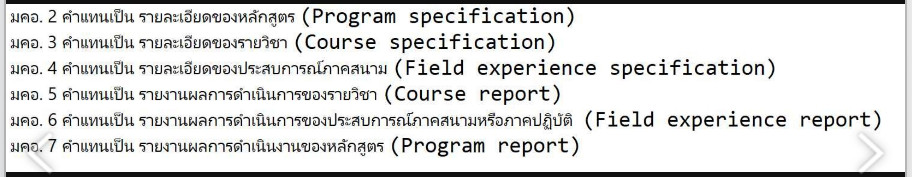 โดยการเขียน ในการเขียนครั้งแรกให้เขียนคำภาษาไทย วงเล็บคำภาษาอังกฤษ ในการเขียนครั้งถัดไปให้เขียนเฉพาะคำภาษาไทยการพัฒนาคุณภาพระดับรายวิชา อาจารย์ผู้รับผิดชอบหลักสูตร เป็นผู้รับผิดชอบในการประเมินกลยุทธ์การสอนและนำผลที่ได้มาไปใช้ในการปรับกลยุทธ์การสอนในครั้งต่อไปตามหลัก PDCA เพื่อให้ตอบสนองปรัชญาของหลักสูตร โดยใช้การมีส่วนร่วมคือความคิดเห็นของอาจารย์ในหลักสูตรหรือสาขาวิชา และความเห็นของนักศึกษาในรายวิชาประเมินกลยุทธ์ และนำผลการประเมินไปใช้ในการปรับปรุงกลยุทธ์ในการจัดการเรียนการสอนครั้งต่อไป ทุกรายวิชามีการกำกับการติดตามการประเมินการจัดการเรียนการสอนและประเมินหลักสูตรอย่างกรอบมาตรฐานคุณวุฒิระดับอุดมศึกษาแห่งชาติ  มีตรวจสอบได้ เที่ยงตรง ครอบคลุมประเด็นสำคัญ และนำไปพัฒนาปรับปรุง กรอบมาตรฐานคุณวุฒิระดับอุดมศึกษาแห่งชาติ ถัดไป เพื่อความทันสมัยการพัฒนาคุณภาพระดับหลักสูตรอาจารย์ผู้รับผิดชอบหลักสูตรเป็นผู้รับผิดชอบในการประเมินทักษะของอาจารย์ในการใช้แผนกลยุทธ์การสอน โดยอย่างน้อยต้องจัดให้มีการประเมินความคิดเห็นจากนักศึกษาแสดงความคิดเห็นต่อการสอนของอาจารย์ทุกคนในทุกรายวิชา เมื่อสิ้นสุดการเรียนการสอนในแต่ละภาคการศึกษาในระบบออนไลน์ของมหาวิทยาลัย  มีการประเมินทักษะการสอนในชั้นเรียนและในแหล่งฝึกปฏิบัติสหกิจศึกษาหรือปฏิบัติการที่เกี่ยวข้องโดยอาจารย์ผู้สอน/เพื่อนร่วมงาน/ผู้บริหาร และผลการประเมินและข้อเสนอแนะส่งตรงให้อาจารย์เพื่อการปรับปรุงและส่งให้คณบดีเพื่อเป็นข้อมูลสำหรับการวางแผนการพัฒนาอาจารย์ต่อไประบบการเตรียมความพร้อมในรับรองหลักสูตรฯ ตามเกณฑ์ 5 ประเด็นของประกาศกระทรวงการอุดมศึกษา วิทยาศาสตร์ วิจัยและนวัตกรรมหลักสูตรฯดำเนินการเตรียมความพร้อมในการปรับปรุงหลักสูตรฯครบรอบ 5 ปี โดยการดำเนินการรวบรวมความต้องการจากผู้มีส่วนได้ส่วนเสีย ตลาดแรงงาน กฏหมายที่เกี่ยวข้อง เพื่อเป็นแนวทางการเปลี่ยนแปลงของหลักสูตรฯ3.	ระบบการเตรียมความพร้อมในการรับรองหลักสูตร ตามเกณฑ์ 5 ประเด็นของประกาศกระทรวงการอุดมศึกษา วิทยาศาสตร์ วิจัยและนวัตกรรม การเตรียมความพร้อมในการรับรองหลักสูตร จากสำนักงานปลัดกระทรวงการอุดมศึกษา วิทยาศาสตร์ วิจัยและนวัตกรรม ในปีที่ 2	     หลักสูตรมีการเตรียมความพร้อมในการรับรองหลักสูตรตามเกณฑ์ 5 ประเด็นของประกาศกระทรวงการอุดมศึกษา วิทยาศาสตร์ วิจัยและนวัตกรรม ใช้กลไกการบริหารหลักสูตรโดยอาจารย์ผู้รับผิดชอบหลักสูตรในการกำกับการดำเนินงานในด้านต่าง ๆ ดังนี้ เพิ่มข้อความเกริ่นนำ 1. ผลลัพธ์การเรียนรู้	[ คลิกพิมพ์ ] 2. โครงสร้างหลักสูตรการศึกษาและรายวิชา	[ คลิกพิมพ์ ]3. การจัดกระบวนการ เรียนรู้	[ คลิกพิมพ์ ]4. วิธีการวัดและ ประเมินผลผู้เรียน	[ คลิกพิมพ์ ]5. ระบบและกลไก การพัฒนาหลักสูตร และการบริหารคุณภาพ	[ คลิกพิมพ์ ]6. การบริหารความเสี่ยง มีการเพิ่มเกริ่นนำและหัวข้อประเด็นของการบริหารความเสี่ยง	เกริ่นนำ หลักสูตรได้มีการสอบถามความพึงพอใจของผู้ใช้บัณฑิตที่มีต่อบัณฑิตในหลักสูตรทุกปี เพื่อติดตามความทันสมัยขององค์ความรู้หรือทักษะที่ผู้ใช้บัณฑิตต้องการ ในกรณีที่ผู้ใช้บัณฑิตต้องการองค์ความรู้ที่ทันสมัยหรือทักษะที่เพิ่มเติมจากที่ระบุไว้ในโครงสร้างหลักสูตร หลักสูตรมีแนวทางดังนี้	(ตัวอย่าง) เพิ่มเติมเนื้อหาหรือทักษะดังกล่าวในรายวิชาที่บรรจุอยู่ในโครงสร้างหลักสูตรหรือเสนอข้อเปิดรายวิชาใหม่ 	(ตัวอย่าง) จัดกิจกรรมนอกหลักสูตรเพื่อให้นักศึกษามีองค์ความรู้หรือทักษะที่ผู้ใช้บัณฑิต้องการ (หลักสูตรเพิ่มเติมเองได้)..............................ด้านผลลัพธ์การเรียนรู้ระดับรายวิชา/ชุดวิชาและระดับหลักสูตร	หลักสูตรได้มีการกำหนดผลการเรียนรู้ระดับรายวิชา/ชุดวิชาและระดับชั้นปี เพื่อใช้ในการติดตามพัฒนาการของนักศึกษาในแต่ละรายวิชา/ชุดวิชาและระดับชั้นปี เพื่อให้มั่นใจว่านักศึกษาจะบรรลุผลการเรียนรู้ที่หลักสูตรได้กำหนดไว้ตามระยะเวลาที่หลักสูตรกำหนด ในกรณีที่นักศึกษามีผลลัพธ์การเรียนรู้เป็นตามที่หลักสูตรกำหนดหลักสูตรมีแนวทาง ดังนี้ 	[ คลิกพิมพ์ ]	(ตัวอย่าง) จัดสอนเสริมให้แก่นักศึกษาที่มีผลลัพธ์การเรียนรู้ต่ำกว่าที่หลักสูตรกำหนด	(ตัวอย่าง) จัดกิจกรรมเสริมหลักสูตรเพื่อพัฒนาผลลัพธ์การเรียนของนักศึกษาให้เป็นไปตามเกณฑ์ที่หลักสูตรกำหนด     (หลักสูตรเพิ่มเติมเองได้)..............................ด้านอาจารย์ผู้รับผิดชอบหลักสูตร/อาจารย์ประจำหลักสูตร	หลักสูตรได้มีการสำรรวจผลงานของอาจารย์ผู้รับผิดชอบหลักสูตรและอาจารย์ประจำหลักสูตรทุกปีเพื่อให้เป็นไปตามเกณฑ์ที่กระทรวง อว.  กำหนดโดยมีการประชุมของกรรมการบริหารหลักสูตรเพื่อติดตามและหาแนวทางเพื่อให้อาจารย์ผู้รับผิดชอบหลักสูตรและอาจารย์ประจำหลักสูตรมีผลงานเป็นไปตามเกณฑ์ ในกรณีที่ไม่สามารถหาอาจารย์ทำหน้าที่ผู้รับผิดชอบหลักสูตรได้หลักสูตรมีแนวทาง ดังนี้ 	[ คลิกพิมพ์ ]	(ตัวอย่าง) กำหนดให้อาจารย์ที่มีผลงานทางวิชาการอย่างต่อเนื่องมาทำหน้าที่ผู้รับผิดชอบหลักสูตร	(ตัวอย่าง) พิจารณาลดภาระงานสอนเพื่อให้อาจารย์มีเวลาทำผลงานทางวิชาการ 	(ตัวอย่าง) หารือกับสำนักวิชาเพื่อพิจารณาแต่งตั้งอาจารย์ประจำในสาขาวิชาใกล้เคียงมาเป็นผู้รับผิดชอบหลักสูตร    (หลักสูตรเพิ่มเติมเองได้)..............................ด้านจำนวนนักศึกษา	หลักสูตรมีการประชาสัมพันธ์หลักสูตรและเพิ่มช่องทางต่างๆ ในการรับนักศึกษา ในกรณีที่หลักสูตรมีนักศึกษาไม่เป็นไปตามแผนที่หลักสูตรกำหนด หลักสูตรมีแนวทาง ดังนี้ [ คลิกพิมพ์ ]	(ตัวอย่าง) เปิดรายวิชา/ชุดวิชาเพื่อเก็บหน่วยกิตการสะสมหน่วยการเรียนรู้ หรือธนาคารหน่วยกิต (Credit Bank ) เป็นการดำเนินการเพื่อเปิดโอกาส ให้ผู้เรียนและประชาชนได้นำผลการเรียนรู้และประสบการณ์การทำงานหรืออาชีพทั้งในระบบนอกระบบ และ ตามอัธยาศัย มาทำการรับรองและเทียบโอนกันได้	(ตัวอย่าง) เปิดรายวิชาในลักษณะ Pre-college	(ตัวอย่าง) การจัดสรรทุนการศึกษา    (หลักสูตรเพิ่มเติมเองได้)..............................แผนการพัฒนาการดำเนินการของหลักสูตรฯ 		หลักสูตรฯได้พิจารณาวางแผนในการพัฒนาการดำเนินการของหลักสูตรฯ โดยมีเป้าหมายการดำเนินการเป็น 2 ระยะ ดังตาราง4. การพัฒนาศักยภาพอาจารย์และเจ้าหน้าที่ มีการเพิ่มข้อความเกริ่นนำและปรับตัวอย่างเกริ่นนำ หลักสูตรมีแนวทางการพัฒนาอาจารย์และเจ้าหน้าที่ในหลักสูตรทั้งคนใหม่และคนที่มีอยู่เดิมเพื่อให้มั่นใจในคุณภาพของหลักสูตรและมั่นใจได้ว่าหลักสูตรจะสามารถพัฒนาผู้เรียนให้บรรลุตาม PLOs ที่ตั้งไว้ได้ดังนี้ตัวอย่างการเขียน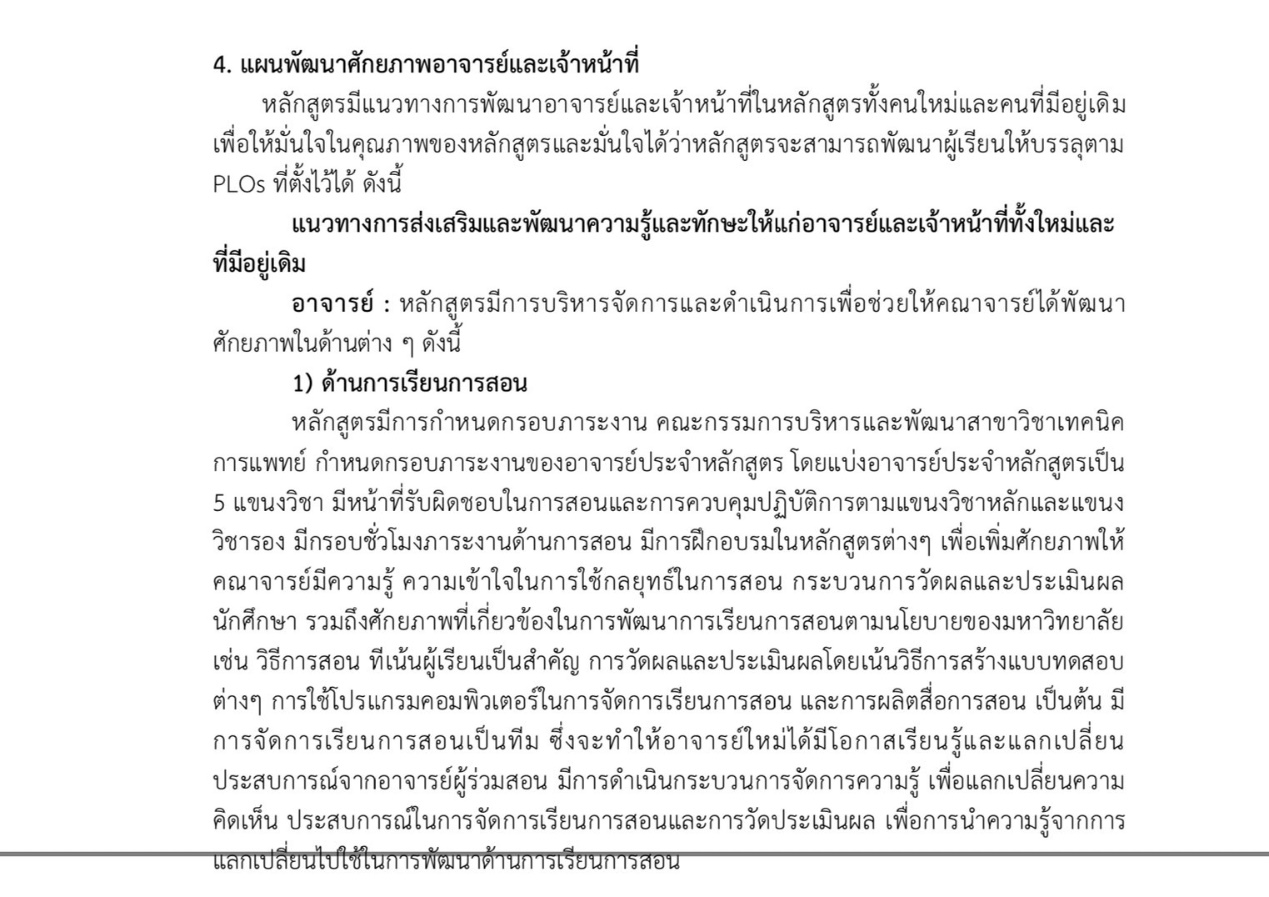 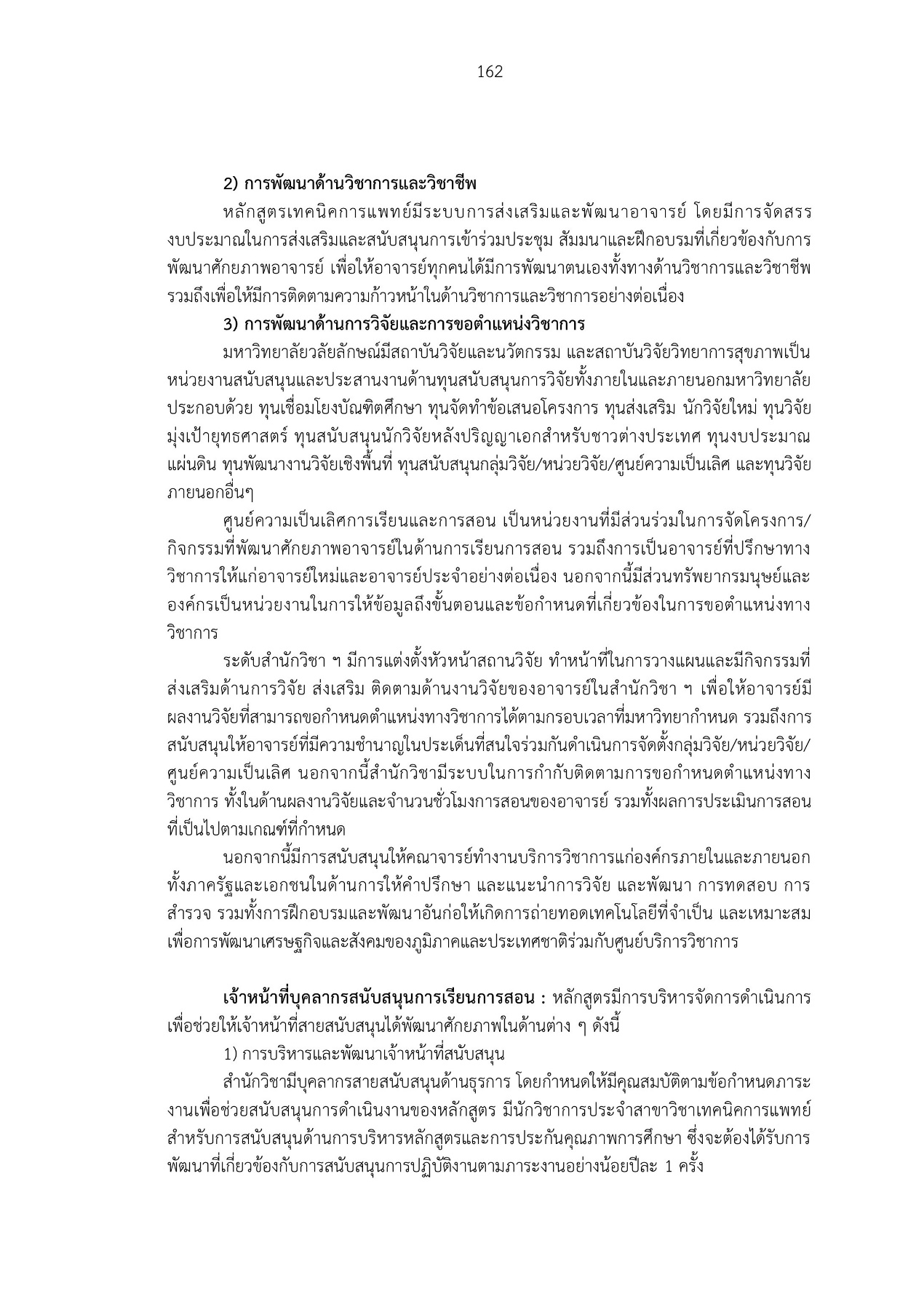 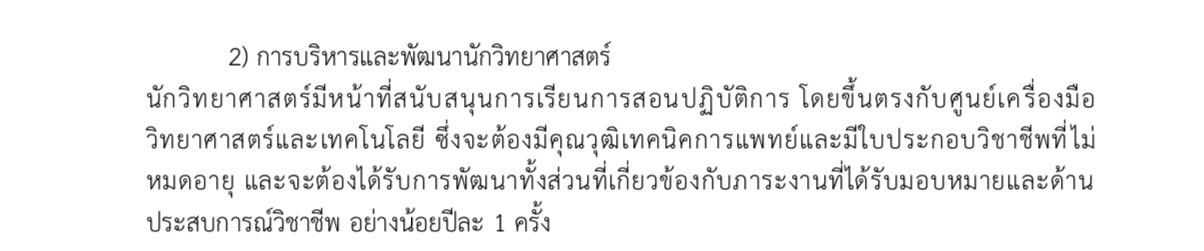 5. การพัฒนาสิ่งสนับสนุนการเรียนรู้1) การพัฒนาการใช้งานแพลตฟอร์มการเรียนออนไลน์เพื่อสนับสนุนการเรียนการสอนการพัฒนาและใช้งานแพลตฟอร์มการเรียนออนไลน์กำลังกลายเป็นกระบวนการที่มีความจำเป็นมากขึ้นในยุคดิจิทัล เพื่อตอบสนองต่อความต้องการของนักศึกษาและเพื่อปรับตัวให้สอดคล้องกับสถานการณ์ในปัจจุบัน เปิดโอกาสให้นักศึกษาทั่วโลกสามารถเข้าถึงความรู้ได้อย่างไม่มีข้อจำกัด แต่ยังมีส่วนสำคัญในการปรับเปลี่ยนวิธีการสอนของอาจารย์และวิธีการเรียนของนักศึกษาด้วยความยืดหยุ่นนักศึกษาสามารถเรียนได้ทุกที่ทุกเวลา ไม่ว่าจะเป็นที่บ้าน หรือในระหว่างการเดินทาง เพียงแต่มีอินเทอร์เน็ตทรัพยากรการเรียนรู้ นักศึกษาสามารถเข้าถึงบทเรียน วิดีโอ แบบฝึกหัด และข้อมูลอื่น ๆ ได้อย่างง่ายดายการมีส่วนร่วม ผ่านการสนทนาแบบเรียลไทม์ กระดานข่าว และการสนับสนุนทางอีเมล ประเมินผลและการติดตาม การทดสอบออนไลน์และการประเมินผลเพื่อตรวจสอบความคืบหน้าและความเข้าใจของนักศึกษาประหยัดลดค่าใช้จ่ายทั้งเรื่องการเดินทางและสื่อการสอนที่ต้องพิมพ์2) การพัฒนาการเรียนรู้ผ่านการปฏิบัติจริงในสถานประกอบการที่มีความปลอดภัยพัฒนาการเรียนรู้ผ่านการปฏิบัติจริงในสถานประกอบการที่มีความปลอดภัยโดยการสร้างความสัมพันธ์กับแหล่งฝึกสหกิจ สถานประกอบการ และชุมชน สร้างจุดร่วมระหว่างหลักสูตรฯและสถานประกอบการ ในการพัฒนาการโครงการ การสร้างงานวิจัย รวมถึงการทำงานร่วมกันระหว่างอาจารย์และพี่เลี้ยงหรือแสถานประกอบการ เมื่อนักศึกษาออกฝึกสหกิจ เช่น การอบรมพนักงานและนักศึกษา โดยการร่วมมือระหว่างอาจารย์และสถานประกอบการ การให้ความรู้ โดยจัดให้มีการเก็บเครดิต หรือได้รับใบรับรอง ได้ 3) การพัฒนาด้านการส่งเสริมทางจิตใจผู้เรียน การพัฒนาตั้งศูนย์รับฟังความคิดเห็นและคำแนะนำจากนักศึกษาเป็นหนึ่งในวิธีที่ทำให้การศึกษาและการจัดการสถานศึกษามีประสิทธิภาพยิ่งขึ้น โดยเริ่มต้นด้วยการกำหนดพื้นที่ที่ให้นักศึกษาสามารถแสดงความคิดเห็นได้ในบรรยากาศที่สบายใจ ไม่มีความกดดัน และเป็นกันเอง ทั้งนี้ ด้วยเครื่องมือและเทคโนโลยีที่ทันสมัย เช่น ระบบออนไลน์ที่รับฟังความคิดเห็นหรือแอพพลิเคชั่นสำหรับสมาร์ตโฟน การเก็บข้อมูลควรมีการแบ่งประเภทตามหัวข้อที่นักศึกษาสนใจ และนำมาวิเคราะห์ในรูปแบบที่สามารถอ่านและเข้าใจได้ง่าย 4) การพัฒนาด้านเครื่องมืออุปกรณ์ทางห้องปฏิบัติการ	สำรวจเครื่องมือที่มีการใช้งานในการเรียนปฏิบัติ ให้มีความพร้อมและทันสมัยอยู่ตลอด โดยทำการสำรวจความพร้อมทุกรอบปีการศึกษา เพื่อส่งซ่อมแซมในกรณีที่มีการชำรุด หรือเพื่อของบประมาณในการจัดหาจัดซ่อม6. การจัดการข้อร้องเรียนและการอุทธรณ์		หลักสูตรฯและสำนักวิชาได้กำหนดเรื่องการอุทธรณ์ของนักศึกษาไว้ในคู่มือนักศึกษาใหม่ พร้อมทั้งแจ้งให้นักศึกษาทราบในชั่วโมงแรกของการเรียน โดยระบบอุทธรณ์ร้องทุกข์หลัก ได้แก่ ระบบส่วนกลางของศูนย์บริการการศึกษา  หรือสายตรงคณบดีในระดับสำนักวิชา อาจารย์ที่ปรึกษา/หลักสูตรฯ ซึ่งจะได้นำเรื่องการอุทธรณ์เข้าประชุมคณะกรรมการหลักสูตรฯเพื่อพิจารณาเป็นกรณีไป โดยมีการพิจารณาแยกประเภทเรื่องร้องเรียน หากเป็นประเภทเร่งด่วน พิจารณามอบหมายดำเนินงาน (3-5 วัน) แจ้งผลการดำเนินงานภายใน 1 วัน และแจ้งผู้ร้องเรียนทราบต่อไป หากเรื่องไม่สามารถยุติได้ จะดำเนินการส่งต่อถึงหน่วยงานที่เกี่ยวข้องหากเป็นเรื่องไม่เร่งด่วน ดำเนินการตรวจสอบข้อร้องเรียน (1-3 วัน) พิจารณามอบหมายดำเนินงาน (15 วัน)  สรุปและแจ้งผลการดำเนินงาน (4 วัน) ผู้ร้องทราบและประเมินความพอใจ หากเรื่องไม่สามารถยุติได้ จะดำเนินการส่งต่อถึงหน่วยงานที่เกี่ยวข้อง เมื่อสิ้นสุดการดำเนินงานให้รายงานผลต่อกรรมการทราบ โดยมีการสื่อสารการอุทธรณ์ผลการประเมินร่วมกับระบบการรับเรื่องร้องเรียนของนักศึกษา จากนั้นประชุมนักศึกษาเพื่อทราบแนวทางการแก้ไขดังกล่าวร่วมกันเพื่อเป็นที่พอใจของทุกฝ่าย โดยในปีการศึกษาที่ผ่านมา ไม่มีกรณีอุทธรณ์7. การสื่อสารและเผยแพร่ข้อมูลของหลักสูตรไปยังผู้มีส่วนได้เสียหมวดที่ 10 ระบบอาจารย์ที่ปรึกษาเกริ่นนำ เพิ่มข้อความเกริ่นนำหลักสูตรเทคนิคการแพทย์บัณฑิต ภายใต้สำนักวิชาสหเวชศาสตร์ได้จัดให้มีระบบอาจารย์ที่ปรึกษาภายใต้การกำกับติดตามของคณะกรรมการบริหารหลักสูตรในระดับสาขาวิชาและสำนักวิชาโดยสำนักวิชาได้มีการจัดทำคู่มืออาจารย์ที่ปรึกษา และจัดให้มีระบบฐานข้อมูลการบันทึกและติดตามและศึกษา ทั้งผลการเรียน สุขภาพกาย สุขภาพใจ ฐานะการเงิน ตลอดจนปัญหาและอุปสรรคอื่น ๆและประมวลผลการติดตามอย่างสม่ำเสมอ เพื่อเป็นแนวทางในการดูแลและศึกษาเพื่อเกิดการพัฒนาผลลัพธ์การเรียนรู้ของนักศึกษาให้บรรลุผลลัพธ์การเรียนรู้1. อาจารย์ที่ปรึกษาทางวิชาการและกระบวนการในการดูแลนักศึกษา	หลักสูตรฯ ได้จัดให้มีอาจารย์ที่ปรึกษาทางวิชาการโดยอาจารย์แต่ละท่านจะดูแลนักศึกษาตั้งแต่เข้าสู่หลักสูตรฯ ตลอดจนสำเร็จการศึกษา มีหน้าที่ให้คำปรึกษาด้านทั่วไป ด้านวิชาการ ด้านการพัฒนานักศึกษา ครอบคลุมตามวัตถุประสงค์ของระบบการให้คำปรึกษาดังนี้วัตถุประสงค์ของระบบการให้คำปรึกษาวิชาการระดับปริญญาตรีเพื่อให้เกิดกระบวนการติดต่อสื่อสารระหว่างอาจารย์กับนักศึกษา สร้างความอบอุ่นใจ เป็นที่พึ่งพร้อมจะช่วยเหลือนักศึกษาเพื่อให้คำปรึกษาแนะนำด้านวิชาการเกี่ยวกับหลักสูตรฯ ลักษณะรายวิชาที่เรียน การเลือกวิชาเรียน การลงทะเบียนเรียน วิธีการเรียนและการวัดผล ทั้งนี้เพื่อให้นักศึกษาสามารถศึกษาจนสำเร็จครบตามหลักสูตรเพื่อสนับสนุนการบริหารงานของมหาวิทยาลัย ช่วยให้นักศึกษามีความเข้าใจกฎระเบียบข้อบังคับ ประกาศ คำสั่ง และบริการต่างๆ ของมหาวิทยาลัยเพื่อช่วยส่งเสริมนักศึกษาให้สามารถพัฒนาการดำเนินชีวิตอยู่ในมหาวิทยาลัยและแก้ปัญหาได้อย่างเหมาะสมกระบวนการในการดูแลนักศึกษา	1. อาจารย์ที่ปรึกษาให้การดูแลตามบทบาทหน้าที่ที่ระบุในคู่มือ 1.1 ชี้แจงให้นักศึกษาเข้าใจหน้าที่ของอาจารย์ที่ปรึกษาและข้อปฏิบัติของนักศึกษา1.2 ให้ข้อมูลที่ถูกต้องแก่นักศึกษาเกี่ยวกับกฎ ระเบียบ และข้อบังคับที่สำคัญ1.3 ชี้แจงรายละเอียดของหลักสูตร แผนการศึกษา 1.4 ให้คำปรึกษาในการวางแผนการเรียน การใช้ชีวิต และการพัฒนาในด้านที่นักศึกษามีความสนใจหรือถนัด1.5 พบนักศึกษาเพื่อติดตามการเรียน การใช้ชีวิต เป็นประจำทุกภาคการศึกษา1.6 ให้คำปรึกษา ข้อเสนอแนะ แนวทาง รวมถึงการแก้ไขปัญหาเมื่อนักศึกษาต้องการ 1.7 ให้คำแนะนำและดูแลอย่างใกล้ชิดแก่นักศึกษาที่มีคะแนนเฉลี่ยสะสม ต่ำกว่า 2.001.8 บันทึกข้อมูลการดูแลนักศึกษาในระบบฐานข้อมูล ของสำนักวิชา1.9 รายงานผล ปัญหาอุปสรรค ในการดูแลนักศึกษาแก่หลักสูตรฯ เพื่อรับการสนับสนุน2. หลักสูตรฯ กำกับติดตามผลการดูแลนักศึกษาให้บรรลุผลลัพธ์การเรียนรู้ ให้การช่วยเหลืออาจารย์ที่ปรึกษาในการปฏิบัติหน้าที่ รายงานผลแก่สำนักวิชา3. สำนักวิชาพิจารณาส่งเสริม หลักสูตรฯ และอาจารย์ที่ปรึกษาให้สามารถดูแลนักศึกษาได้อย่างมีประสิทธิภาพ 2. ระบบที่ปรึกษาด้านการใช้ชีวิต และกระบวนการในการดูแลนักศึกษา	หลักสูตรฯได้ยึดถือตามแนวทางของสำนักวิชาในการดูแลนักศึกษาในด้านการใช้ชีวิต โดยสำนักวิชาจัดตั้งศูนย์ให้การปรึกษาและแนะแนว (PHWU Counseling Center) ขึ้นมา โดยมีวัตถุประสงค์หลักเพื่อพัฒนาและเสริมสร้างศักยภาพของนักศึกษาให้เป็นผู้เรียนที่มีความพร้อมทั้งเรื่องเรียน กิจกรรม และการใช้ชีวิต ผ่านกระบวนการพัฒนานักศึกษาที่เรียกว่า “เก่ง ดี มีความสุข” ตามนโยบายของมหาวิทยาลัยวลัยลักษณ์ที่ต้องการให้บัณฑิตเป็นทั้งคนเก่งและคนดี สามารถสร้างคุณประโยชน์ต่อชุมชน สังคม ประเทศชาติ และอยู่ร่วมกับผู้อื่นอย่างมีความสุข กระบวนการในการดูแลนักศึกษา1. การดูแลและช่วยเหลือนักศึกษาผ่านระบบอาจารย์ที่ปรึกษา2. กรณีที่ปัญหาของนักศึกษามีความซับซ้อนและ/หรือเกินกำลังความสามารถของอาจารย์ที่ปรึกษา อาจารย์ที่ปรึกษาก็จะส่งต่อไปยังหัวหน้าสาขา/ประธานหลักสูตรฯ3. กรณีที่ปัญหาของนักศึกษามีความซับซ้อนมากขึ้น โดยเฉพาะด้านการใช้ชีวิต ความสัมพันธ์ ครอบครัว อาจารย์ที่ปรึกษาสามารถส่งต่อมายังศูนย์ให้การปรึกษาและแนะแนวของสำนักวิชา ซึ่งจะมีคณะทำงานหรือ Helpers ซึ่งเป็นตัวแทนจากแต่ละสาขาวิชา4. หากพบกรณีที่ปัญหามีความซับซ้อนเกินกำลังความสามารถของศูนย์ ก็จะพิจารณาส่งต่อไปยัง Smile & Smart Center และ/หรือโรงพยาบาลศูนย์การแพทย์ตามความเหมาะสมภาคผนวกภาคผนวกควรประกอบด้วยเอกสารต่างๆ ดังนี้ ภาคผนวก 1  ข้อบังคับมหาวิทยาลัยวลัยลักษณ์ ว่าด้วยการศึกษาขั้นปริญญาตรี 
ระบบทวิภาค พ.ศ. 2566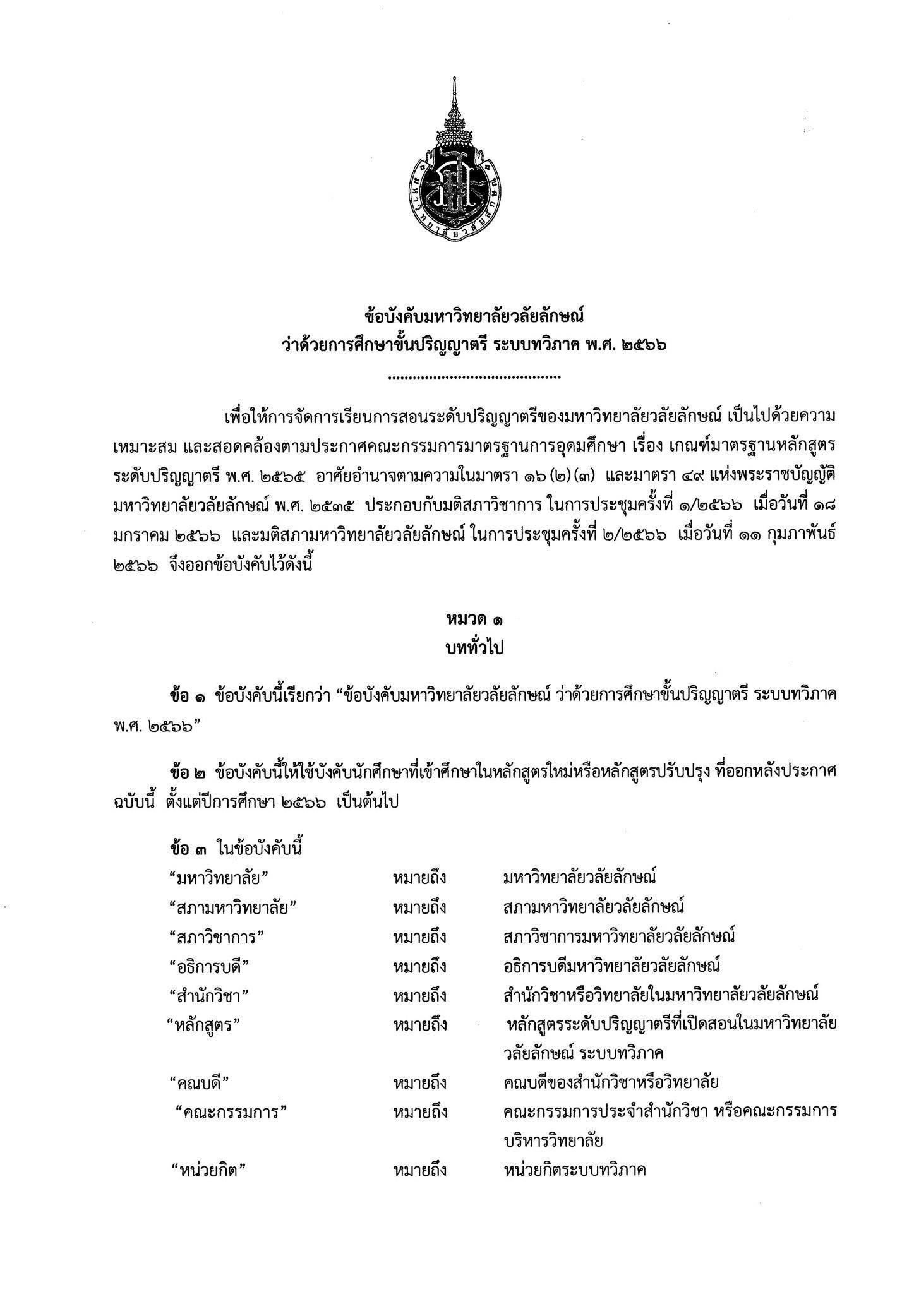 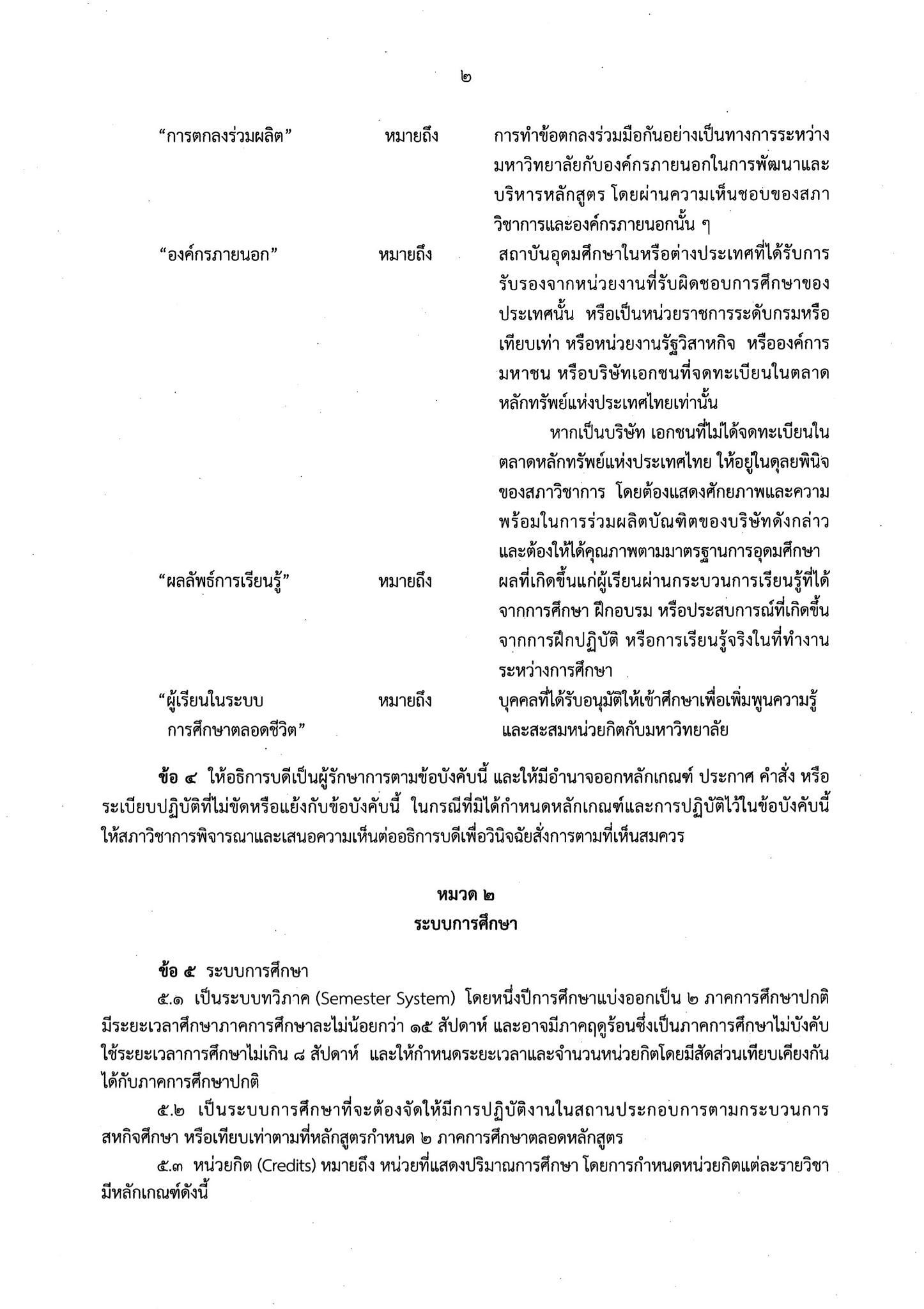 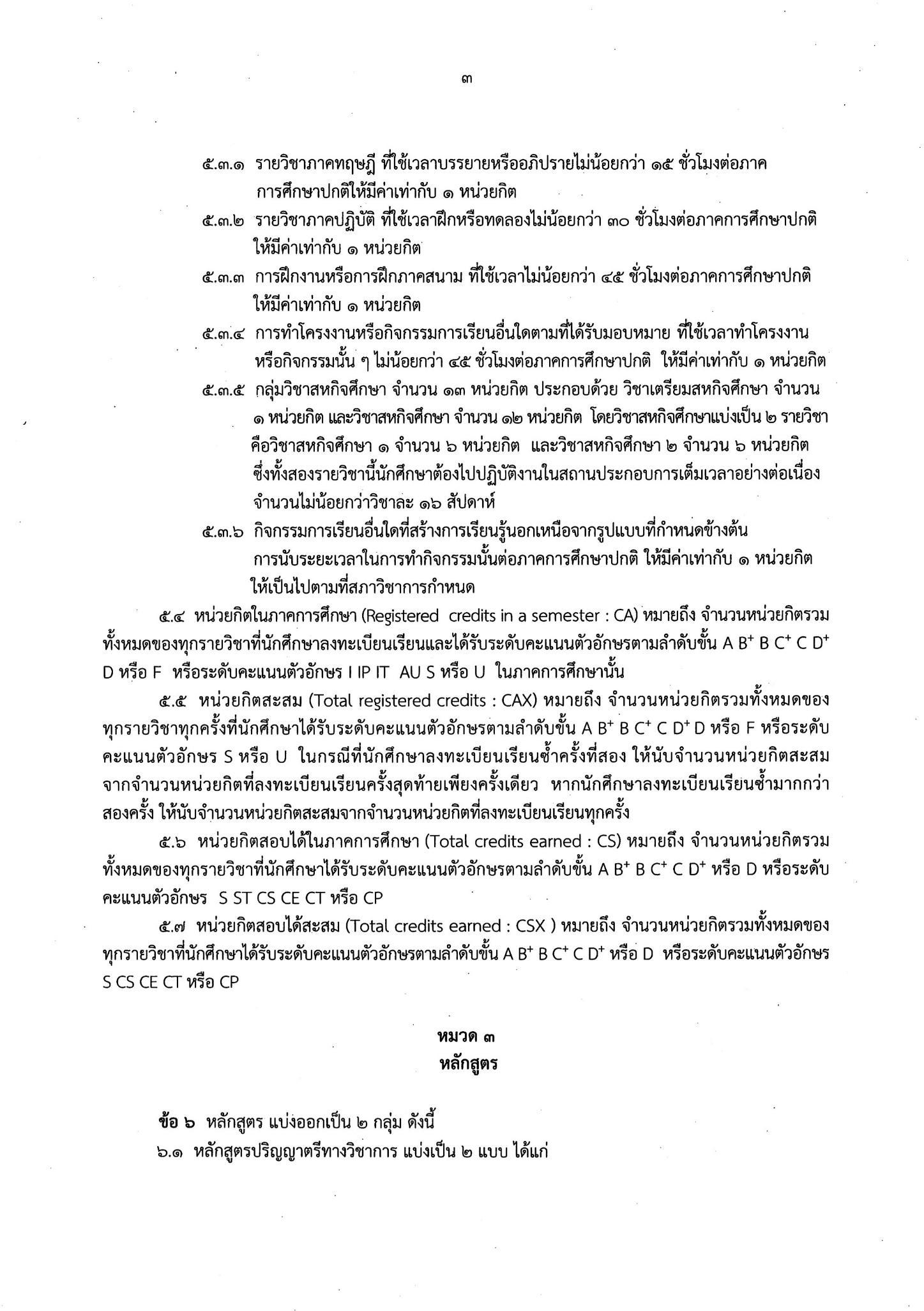 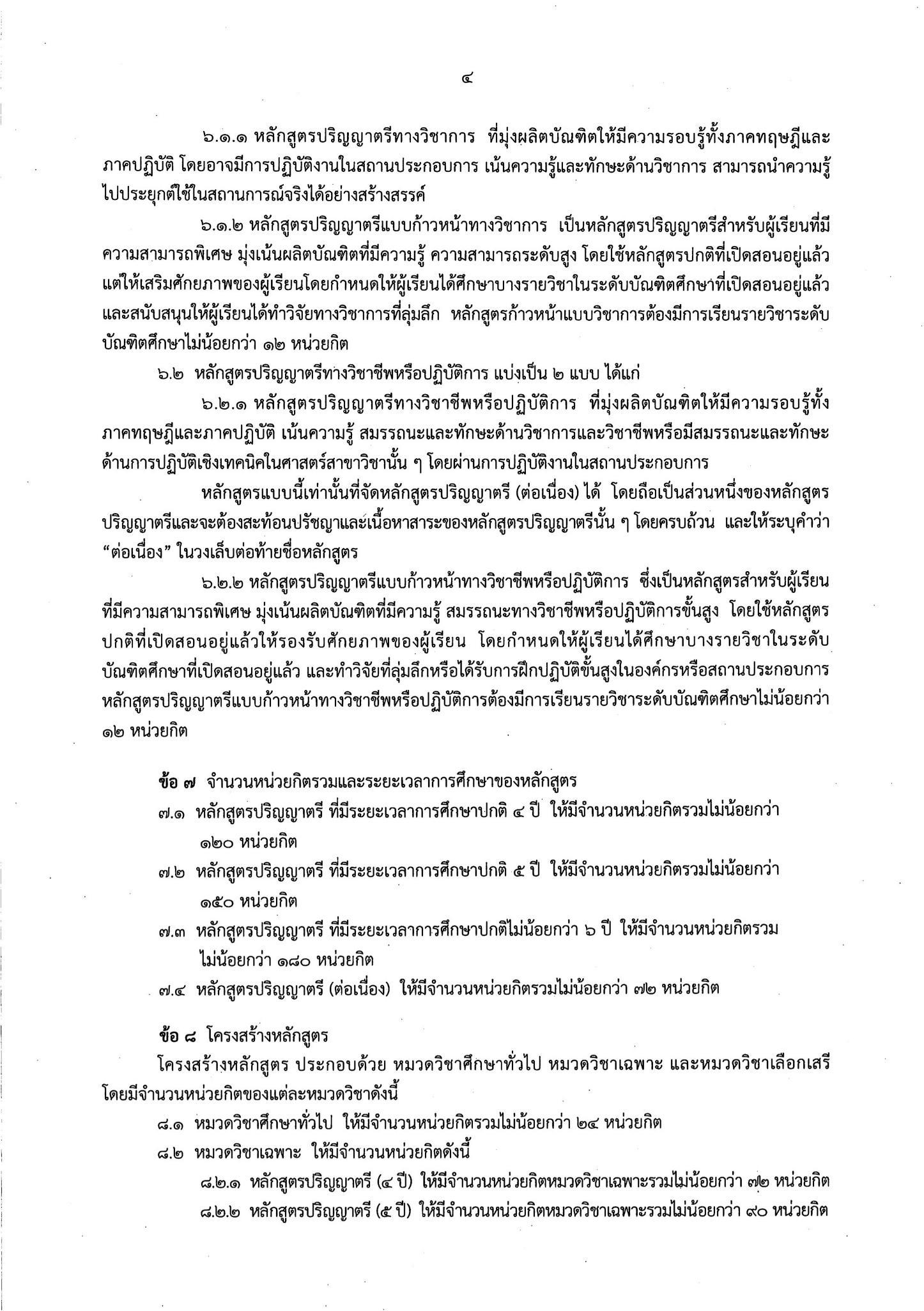 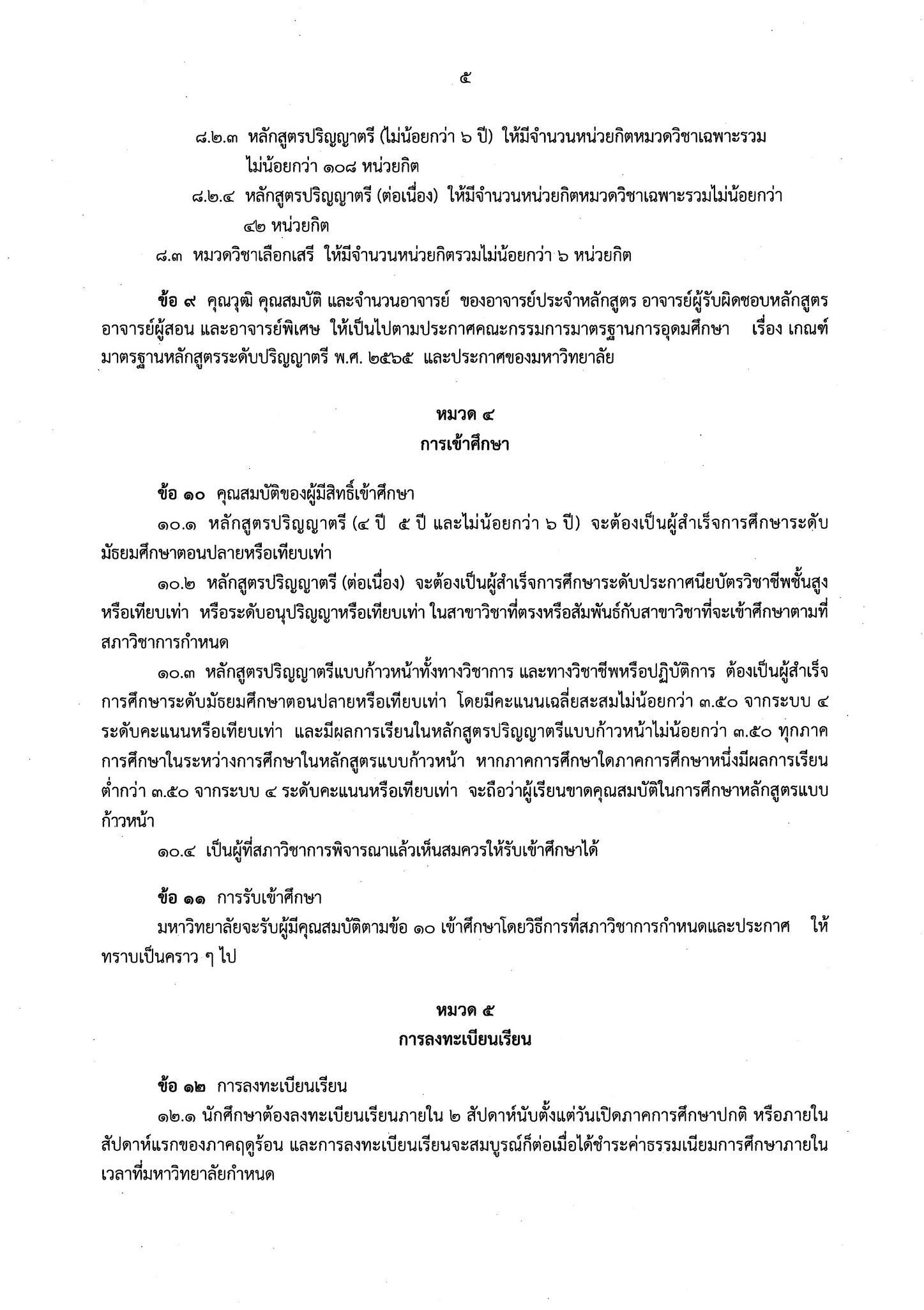 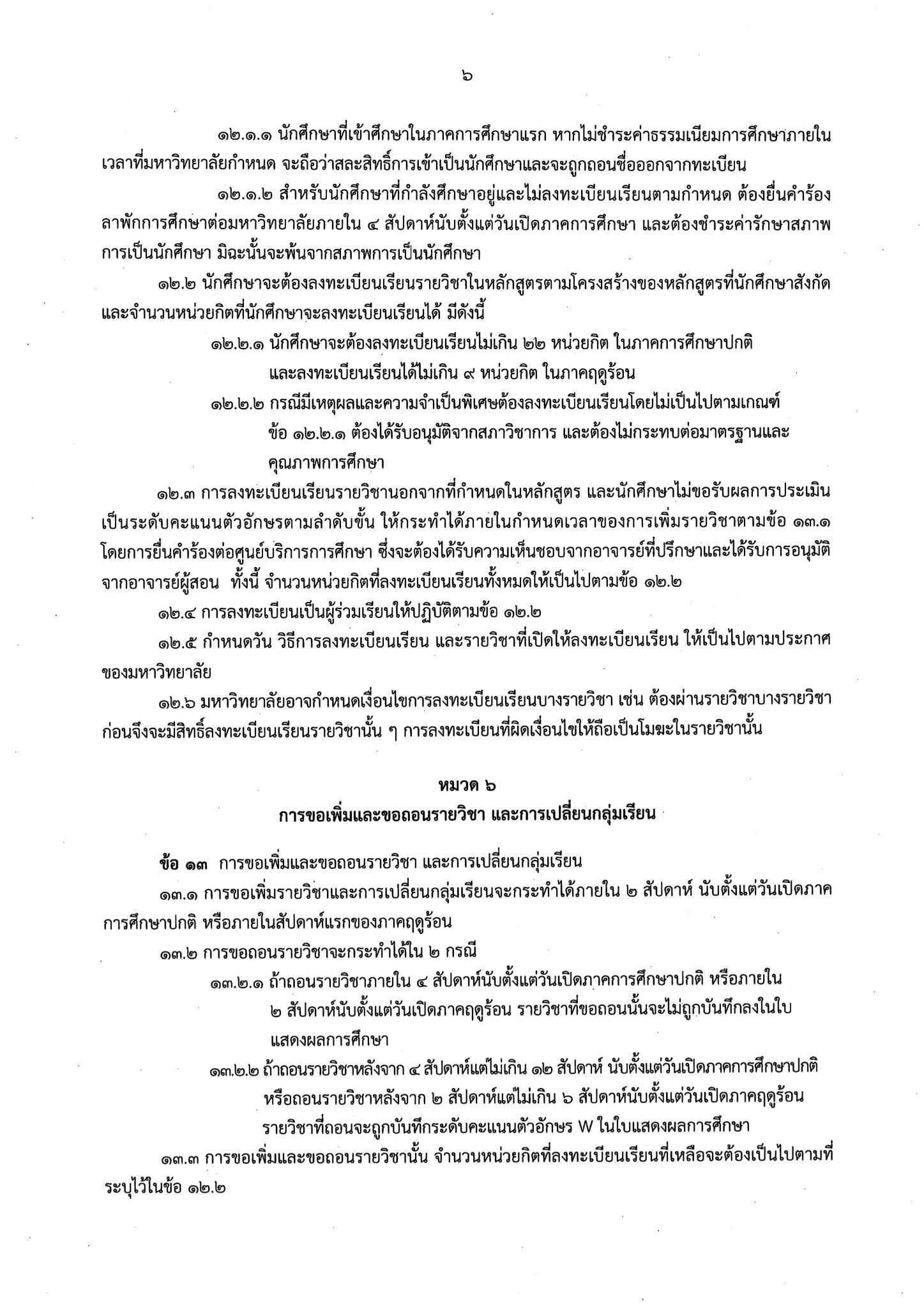 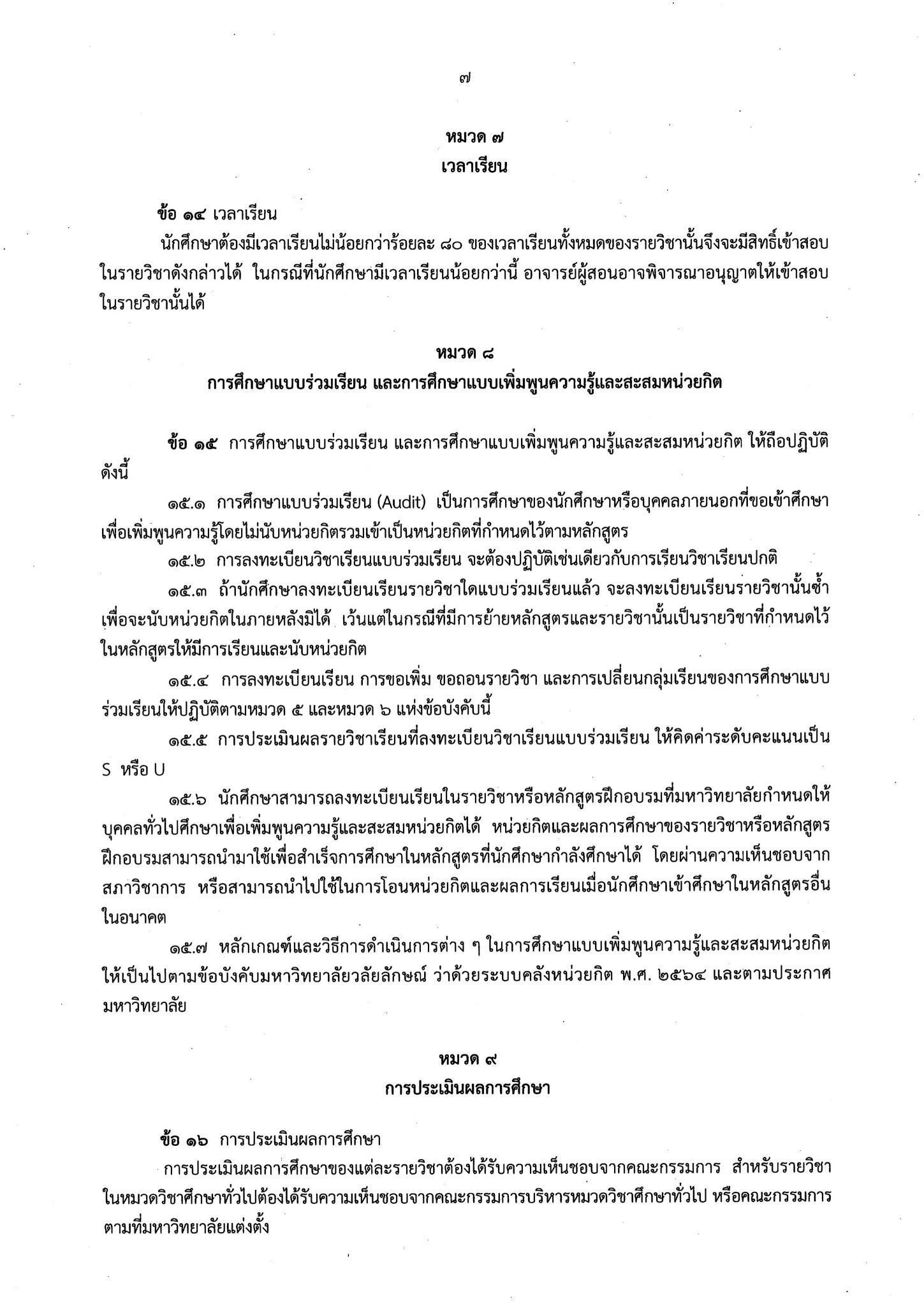 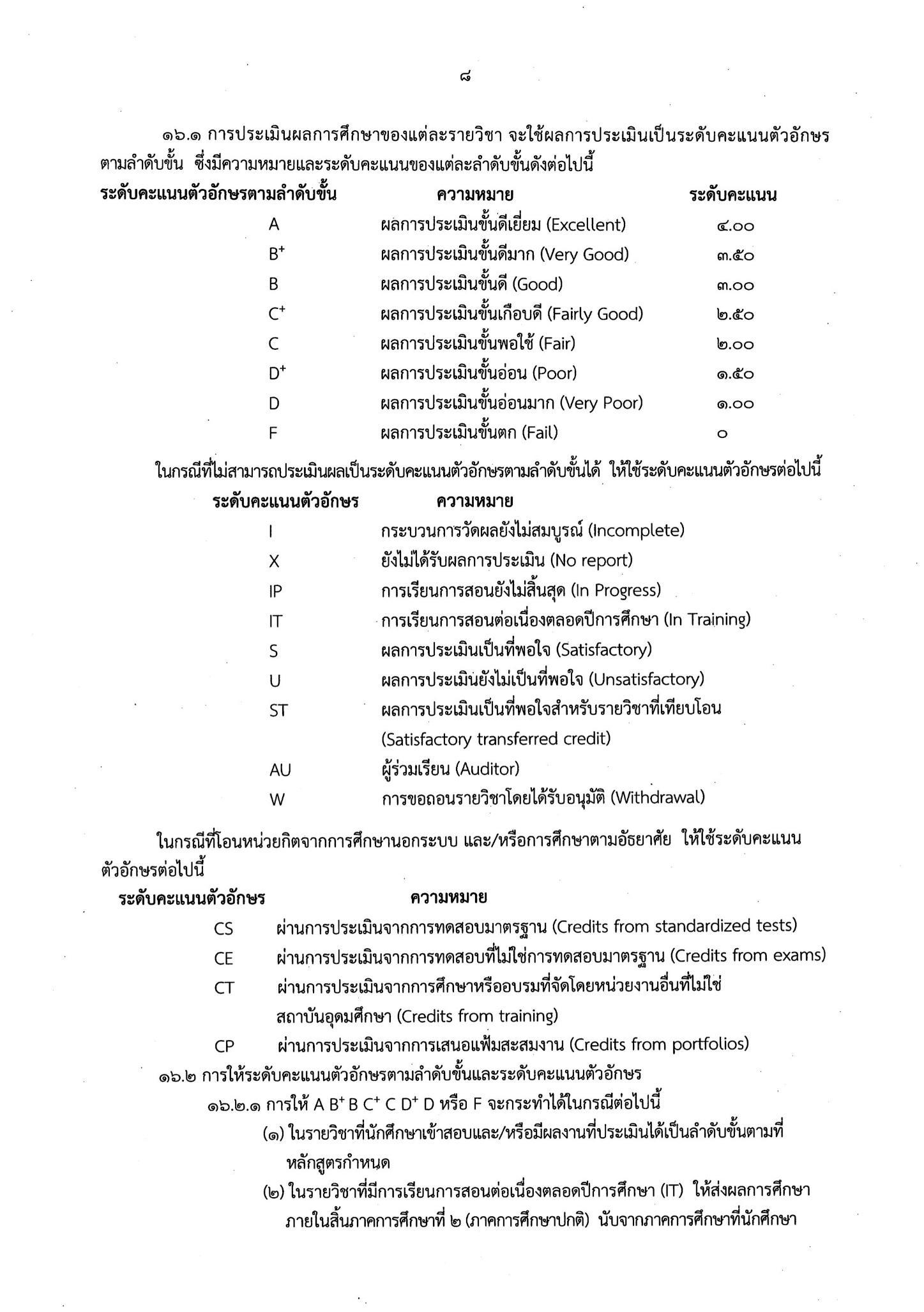 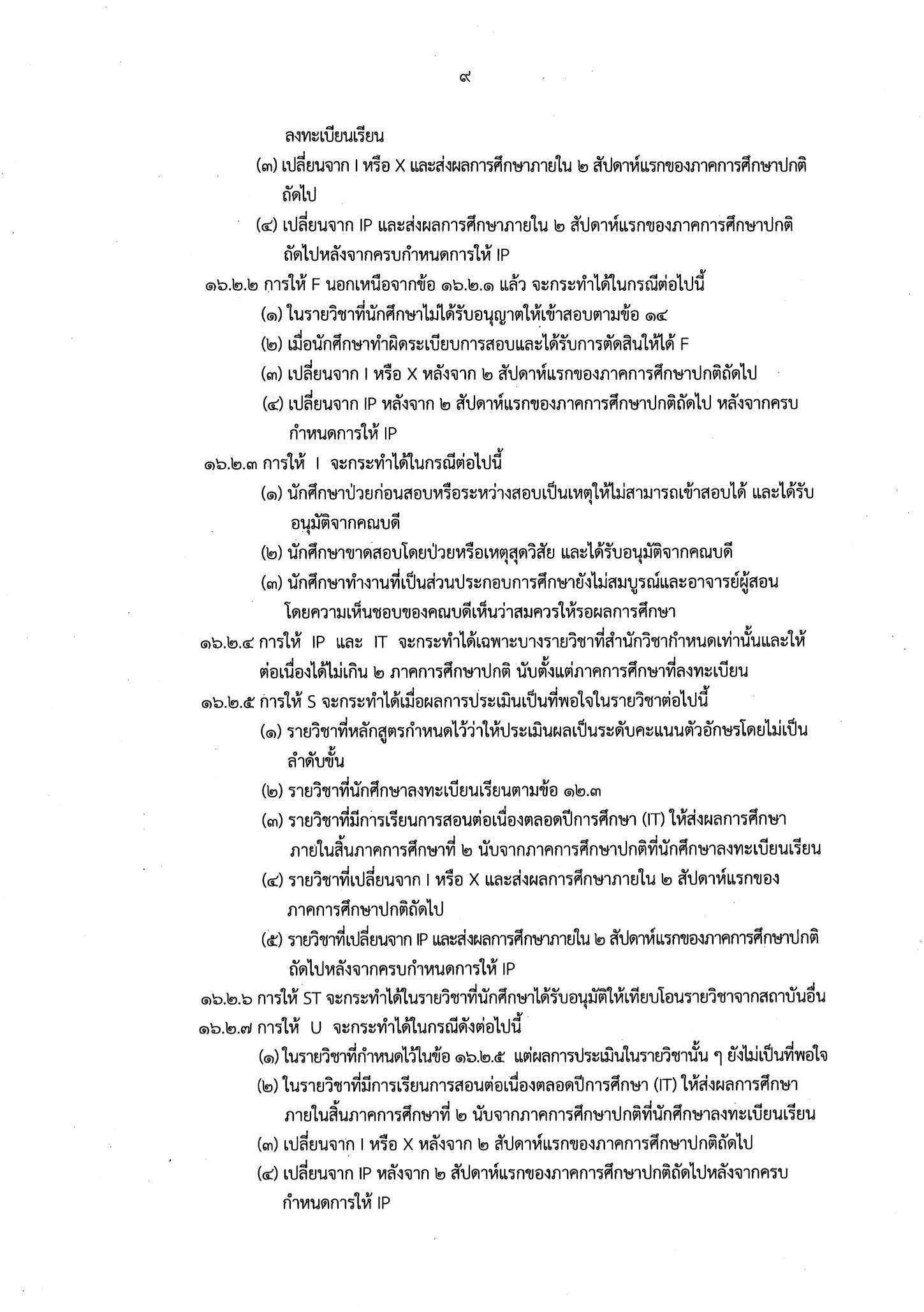 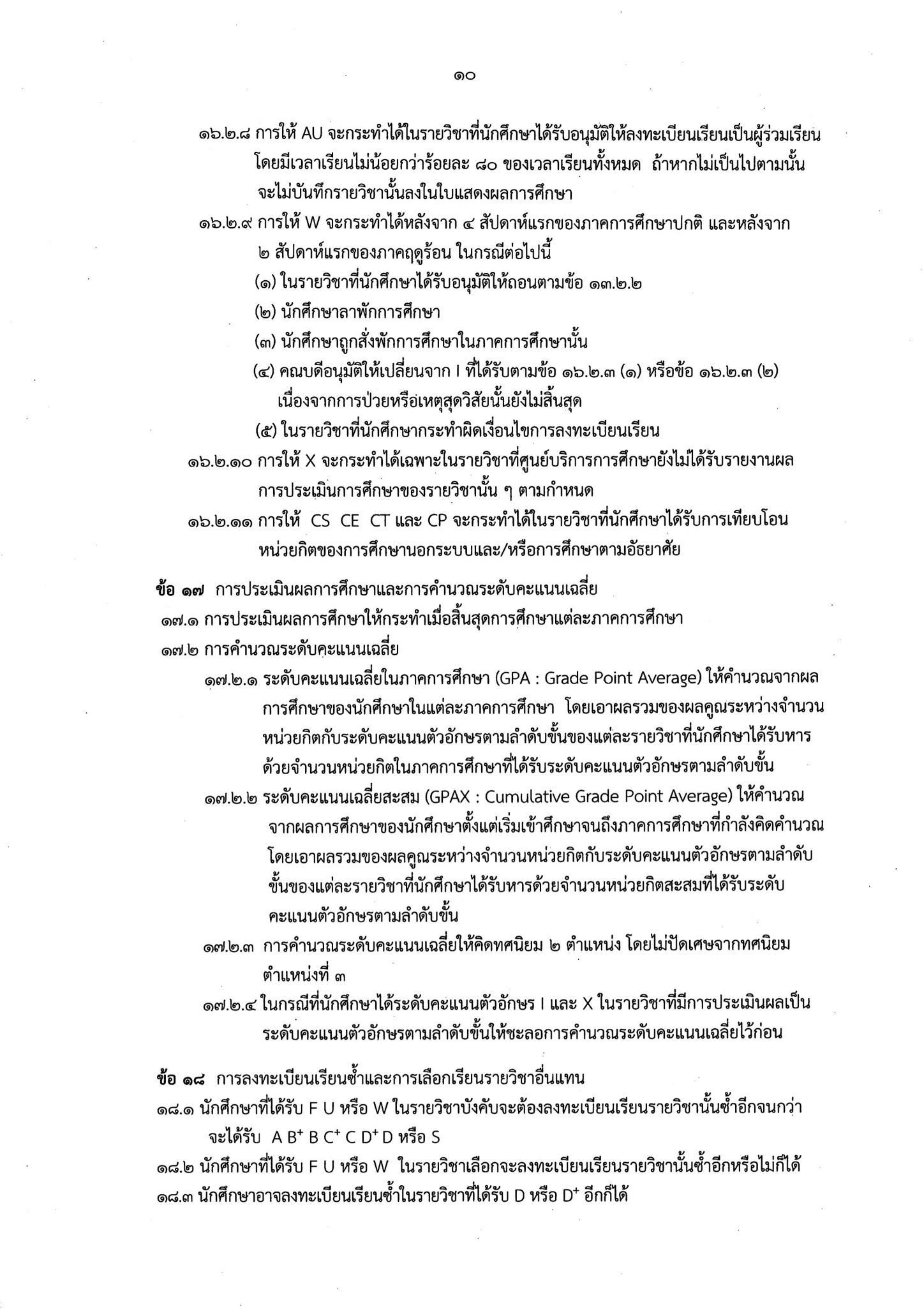 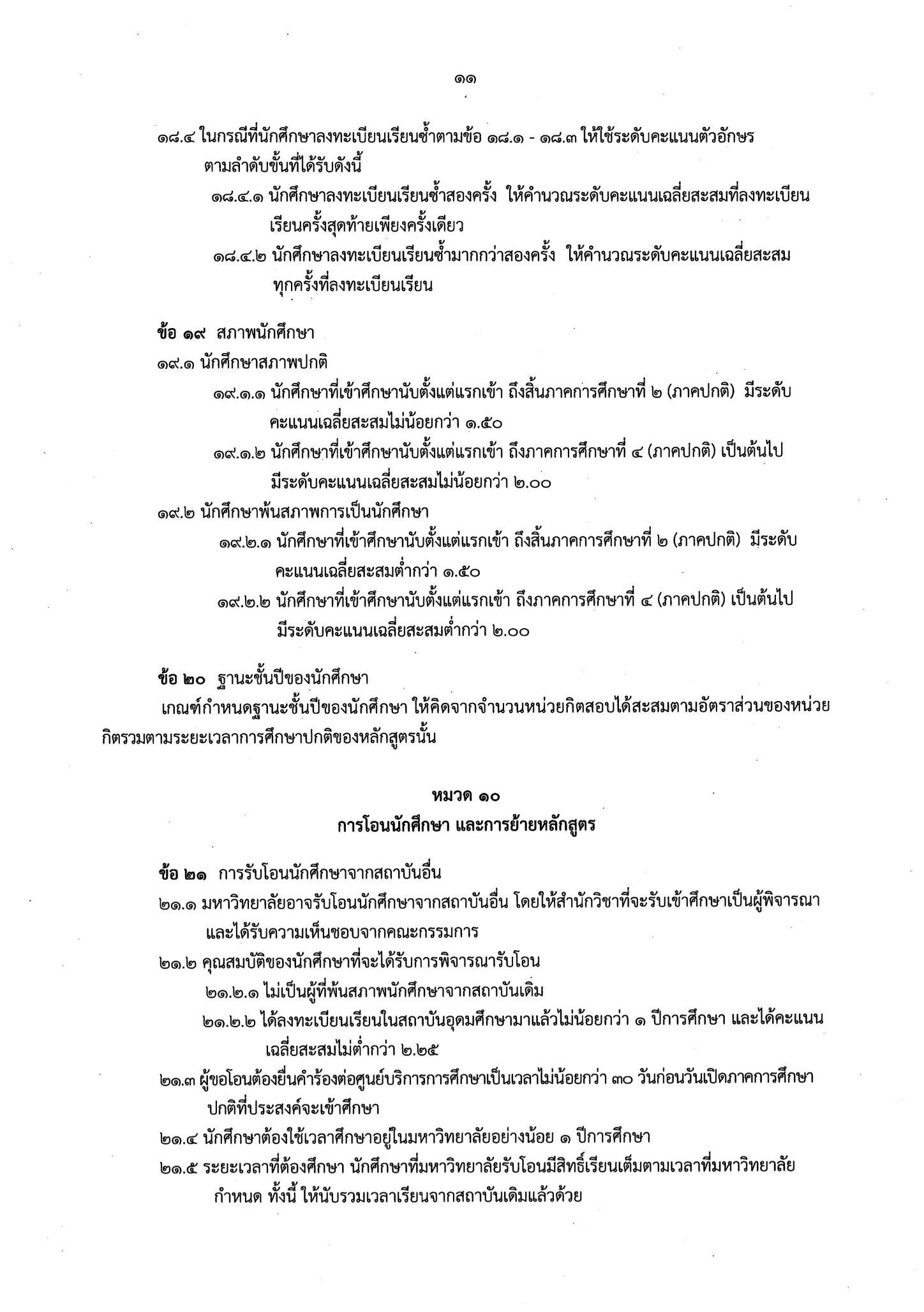 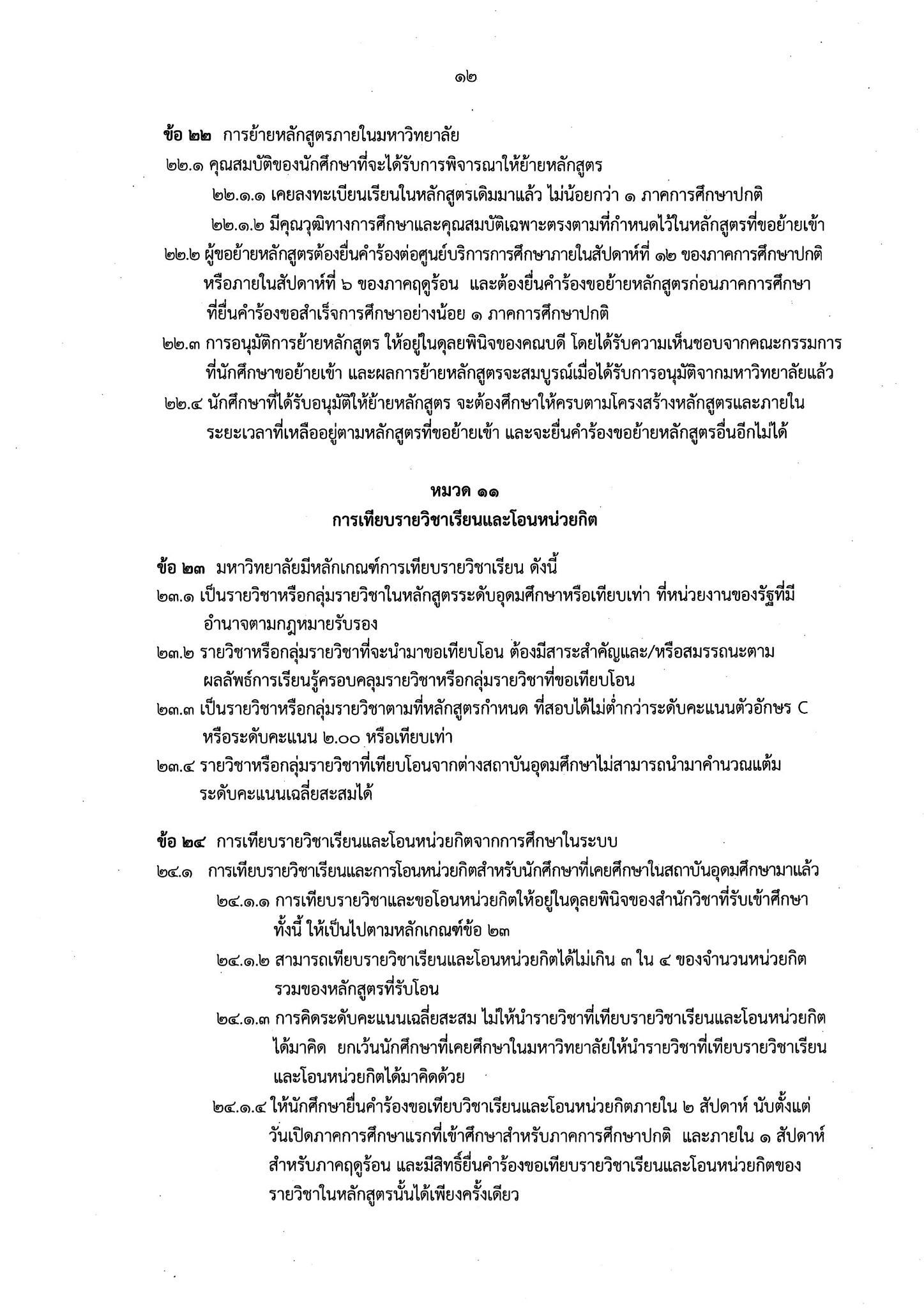 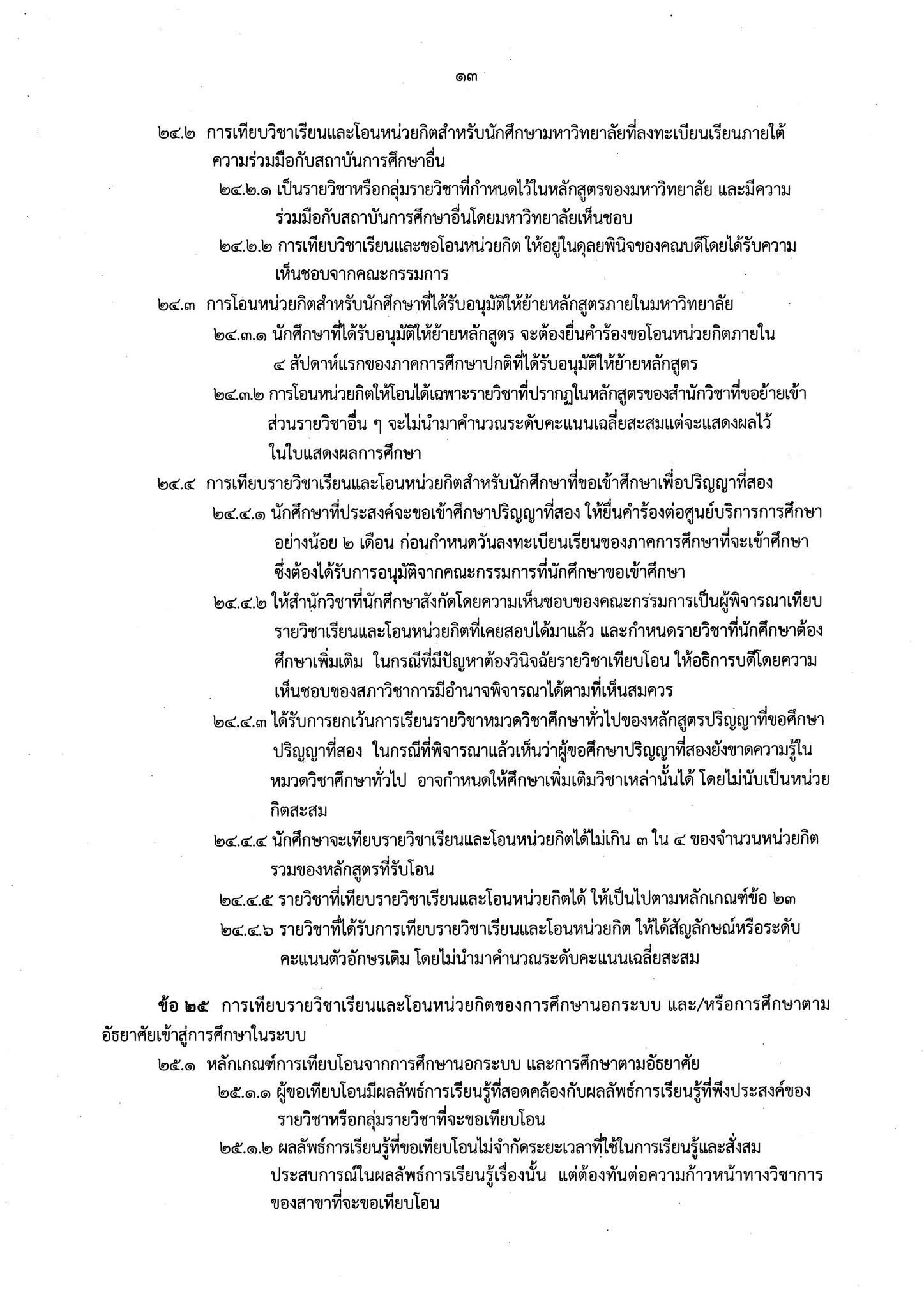 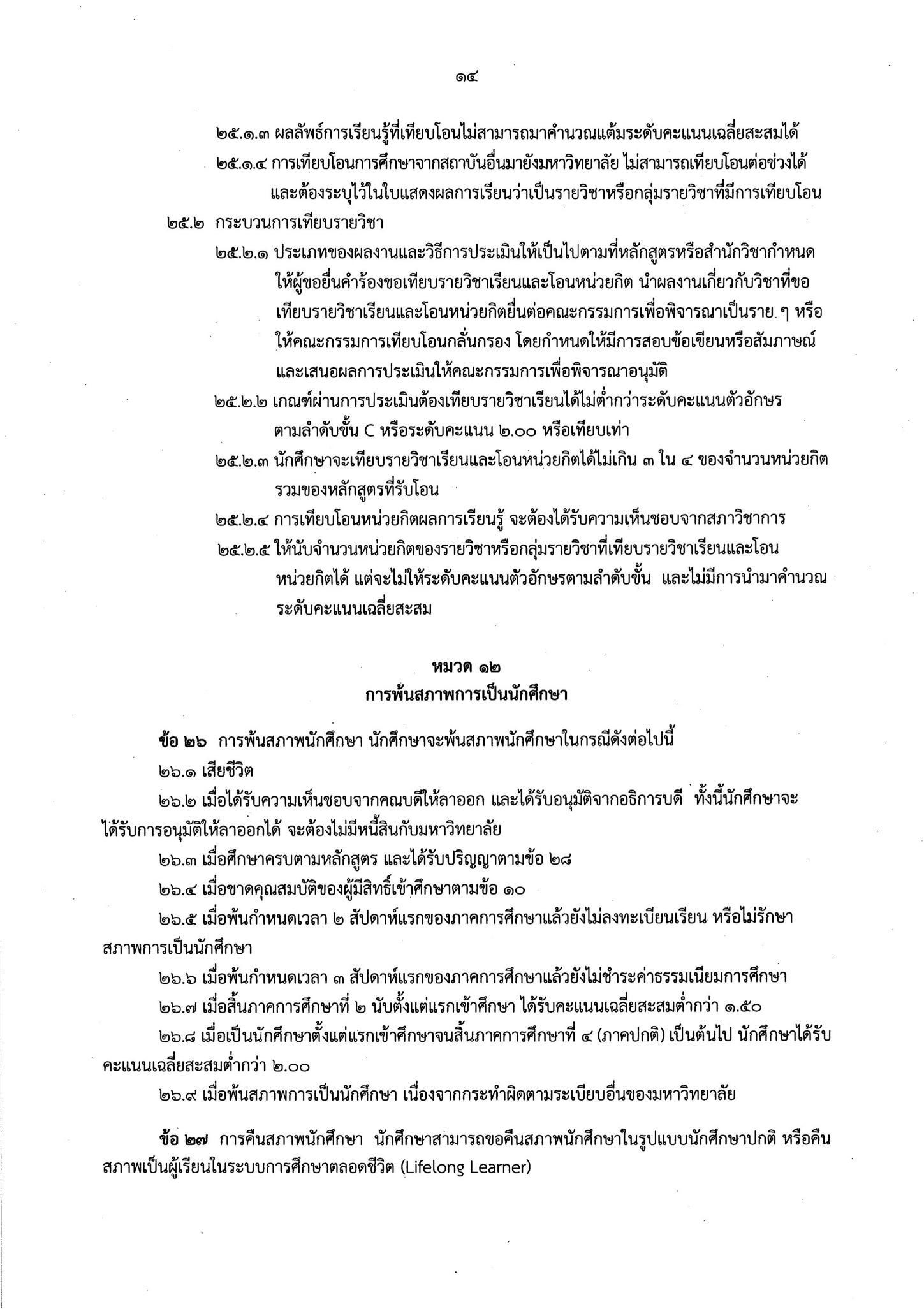 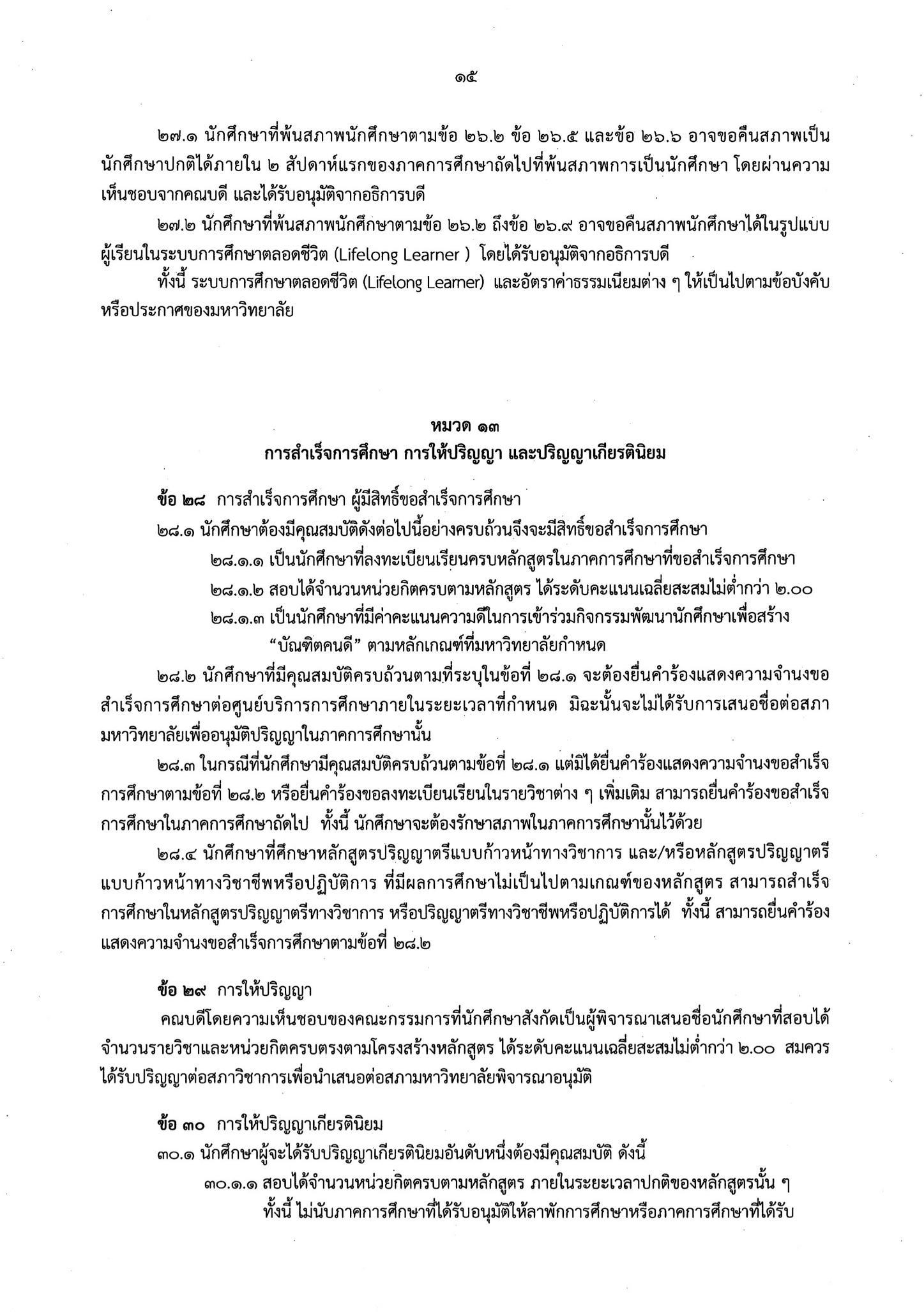 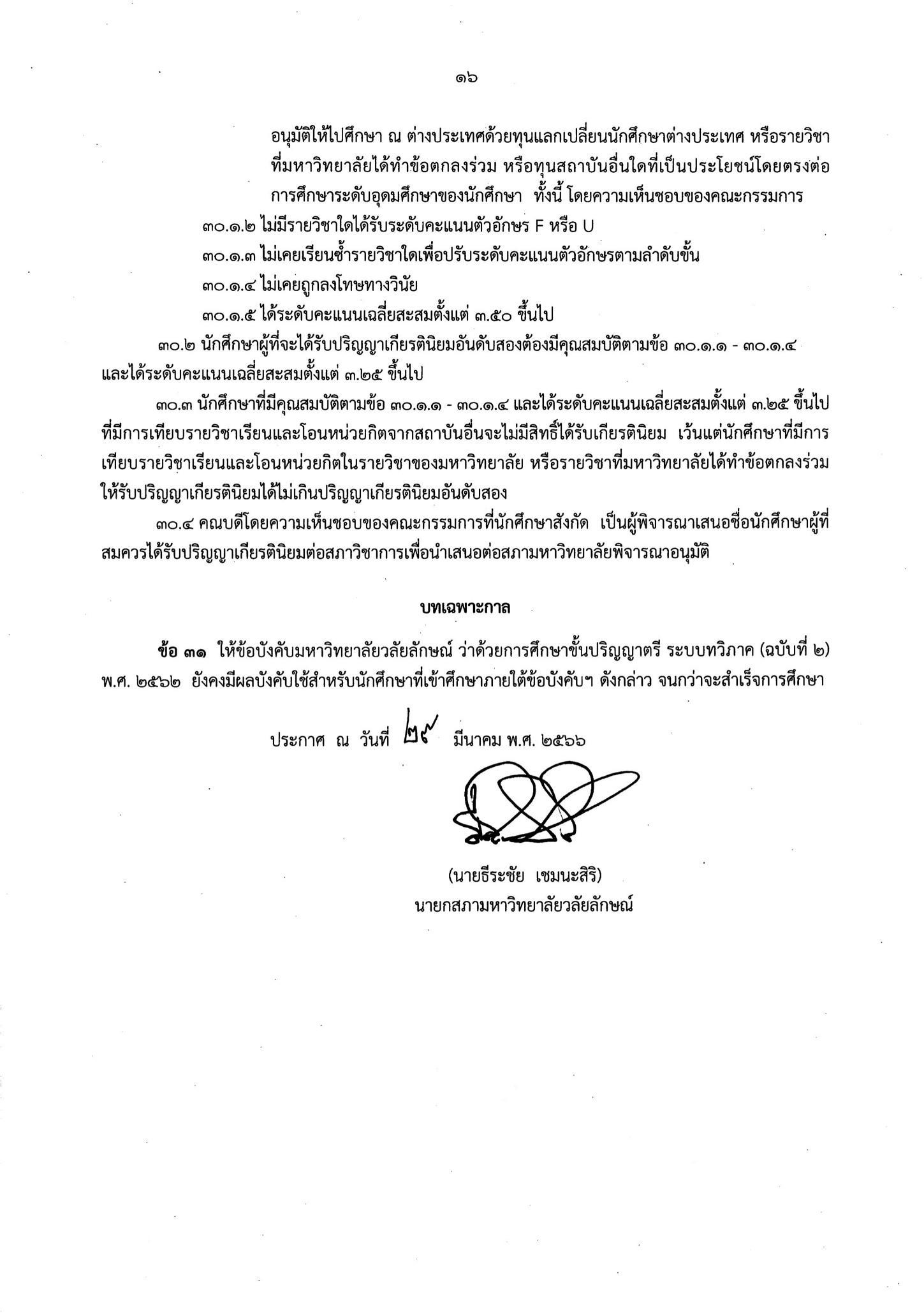 ภาคผนวก 2ข้อบังคับของมหาวิทยาลัยวลัยลักษณ์ว่าด้วยระบบคลังหน่วยกิต พ.ศ. 2564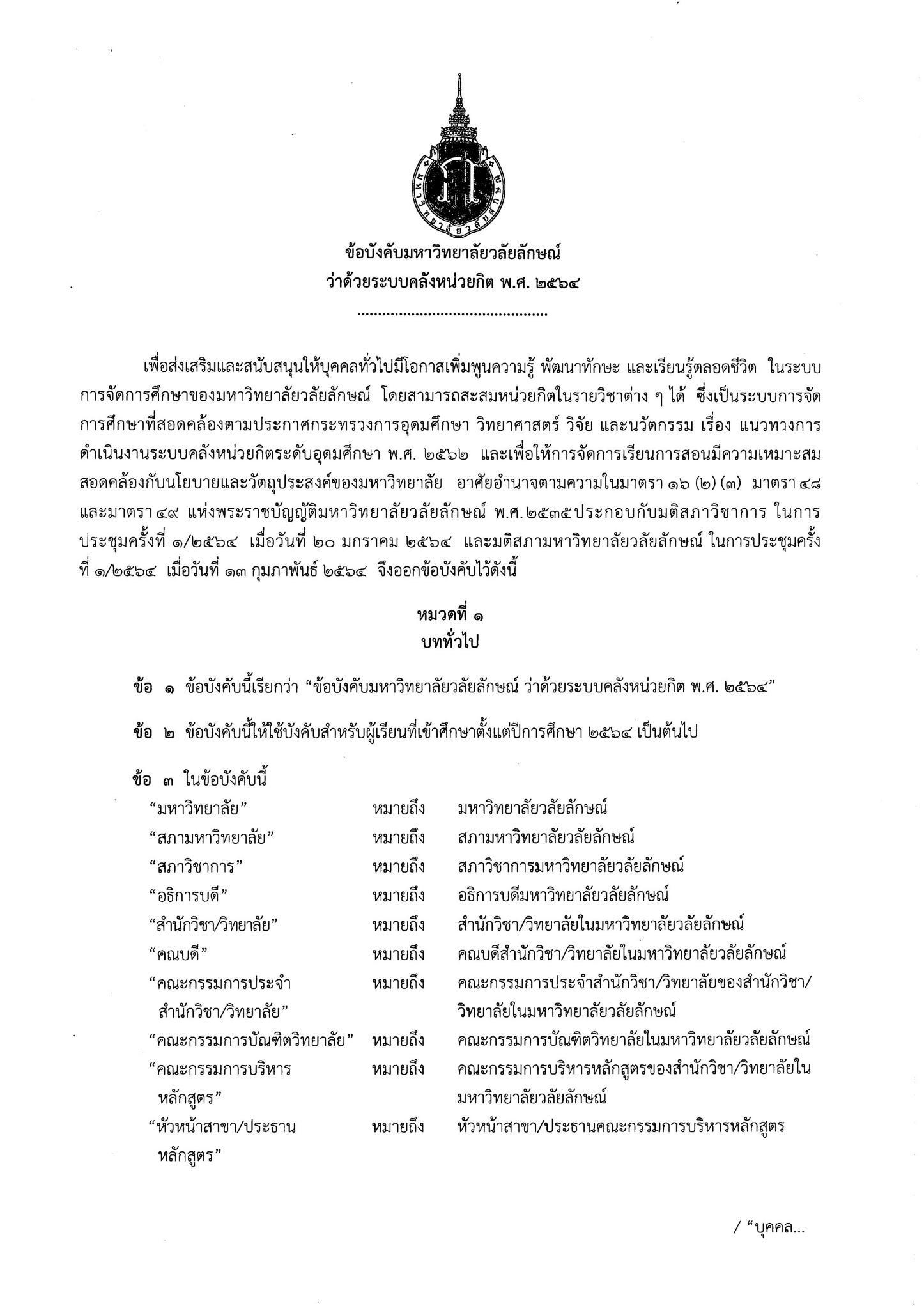 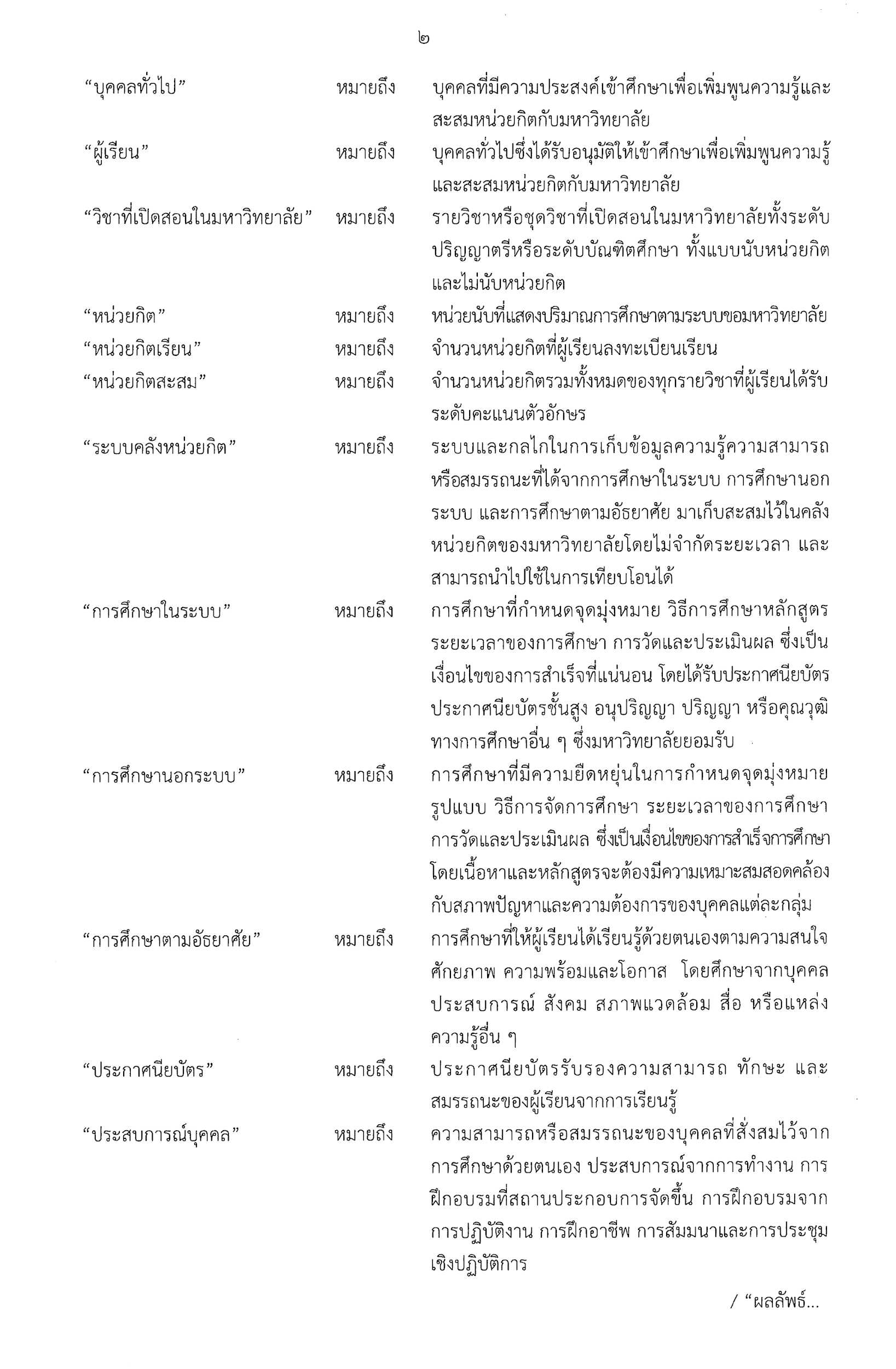 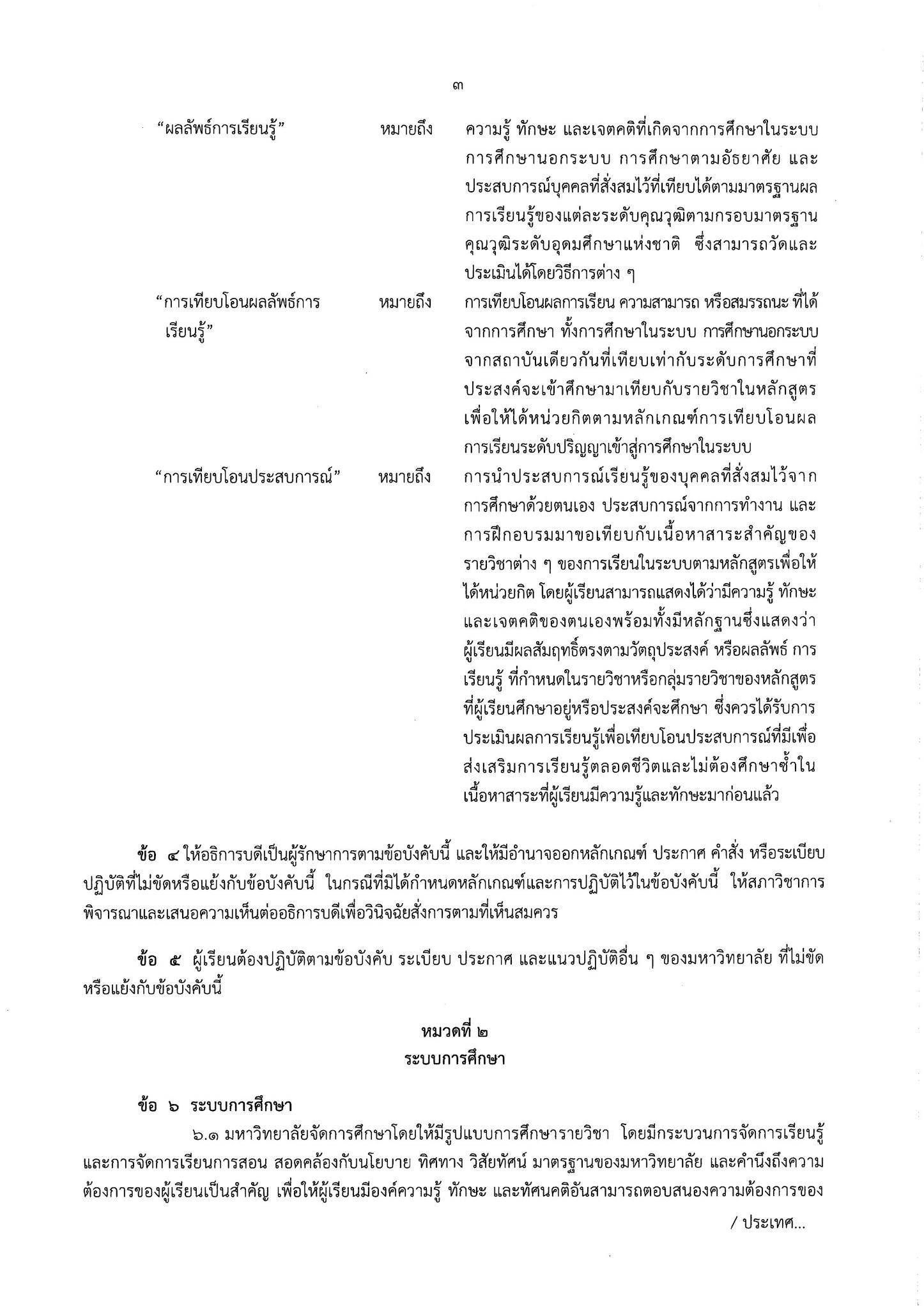 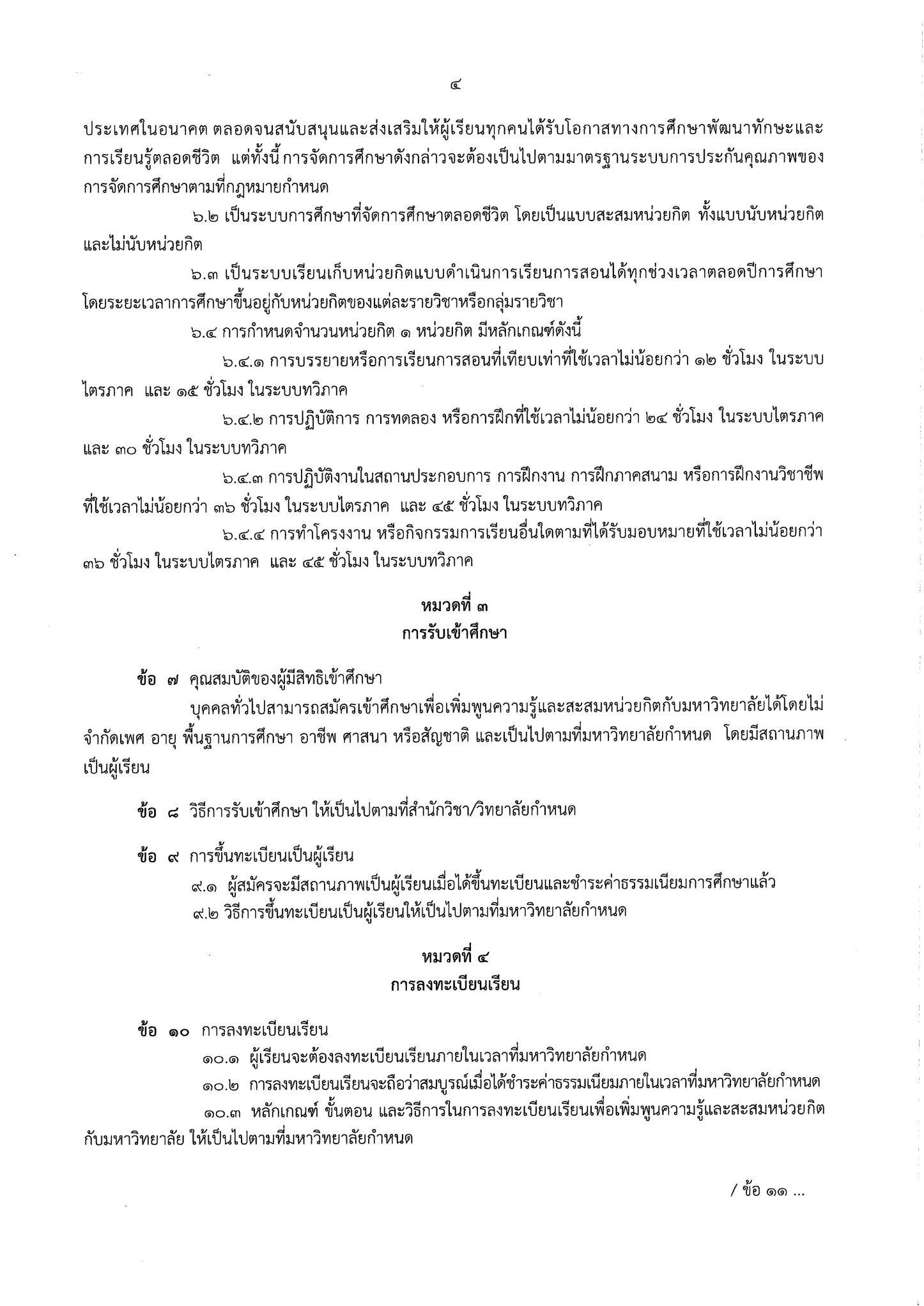 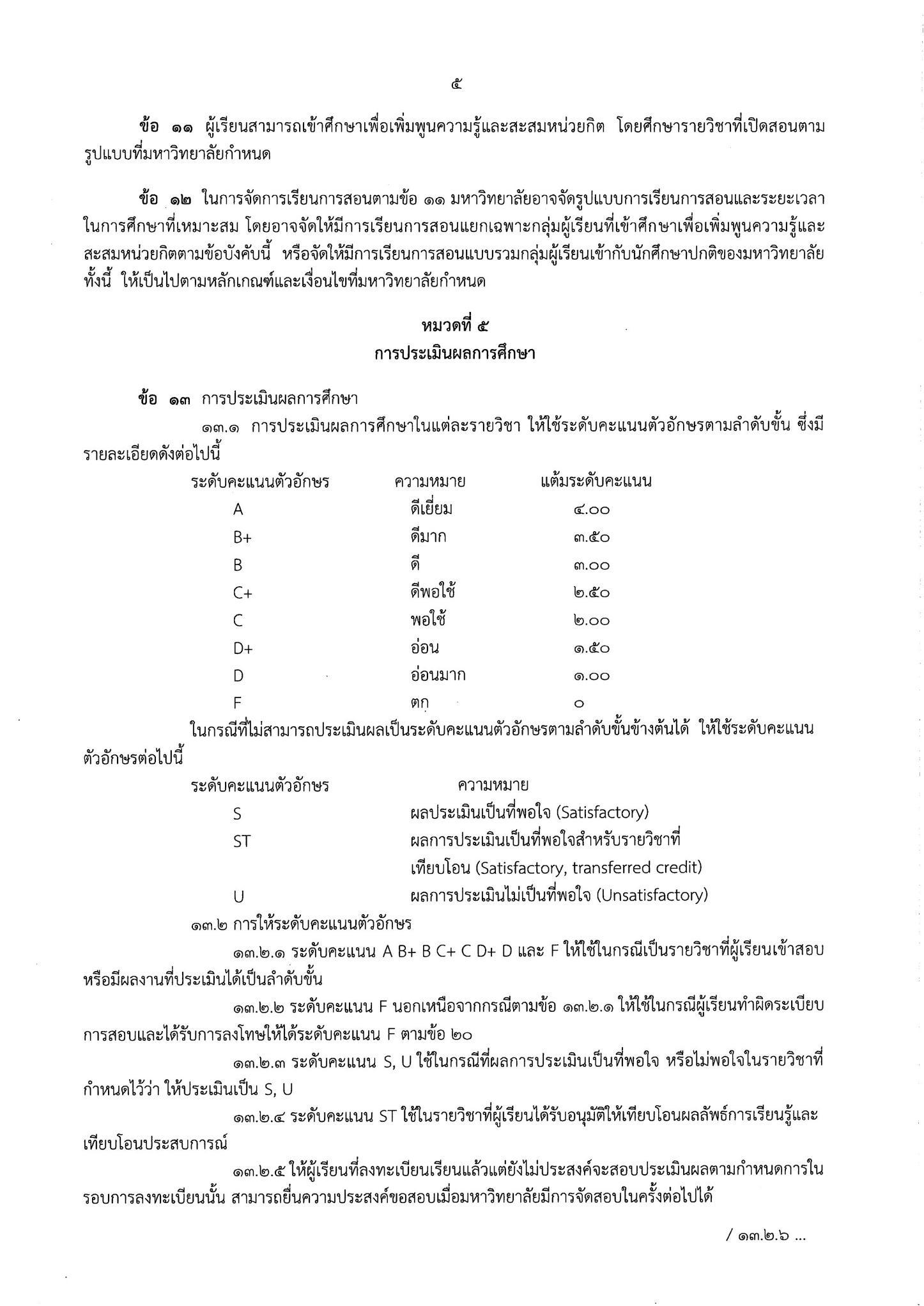 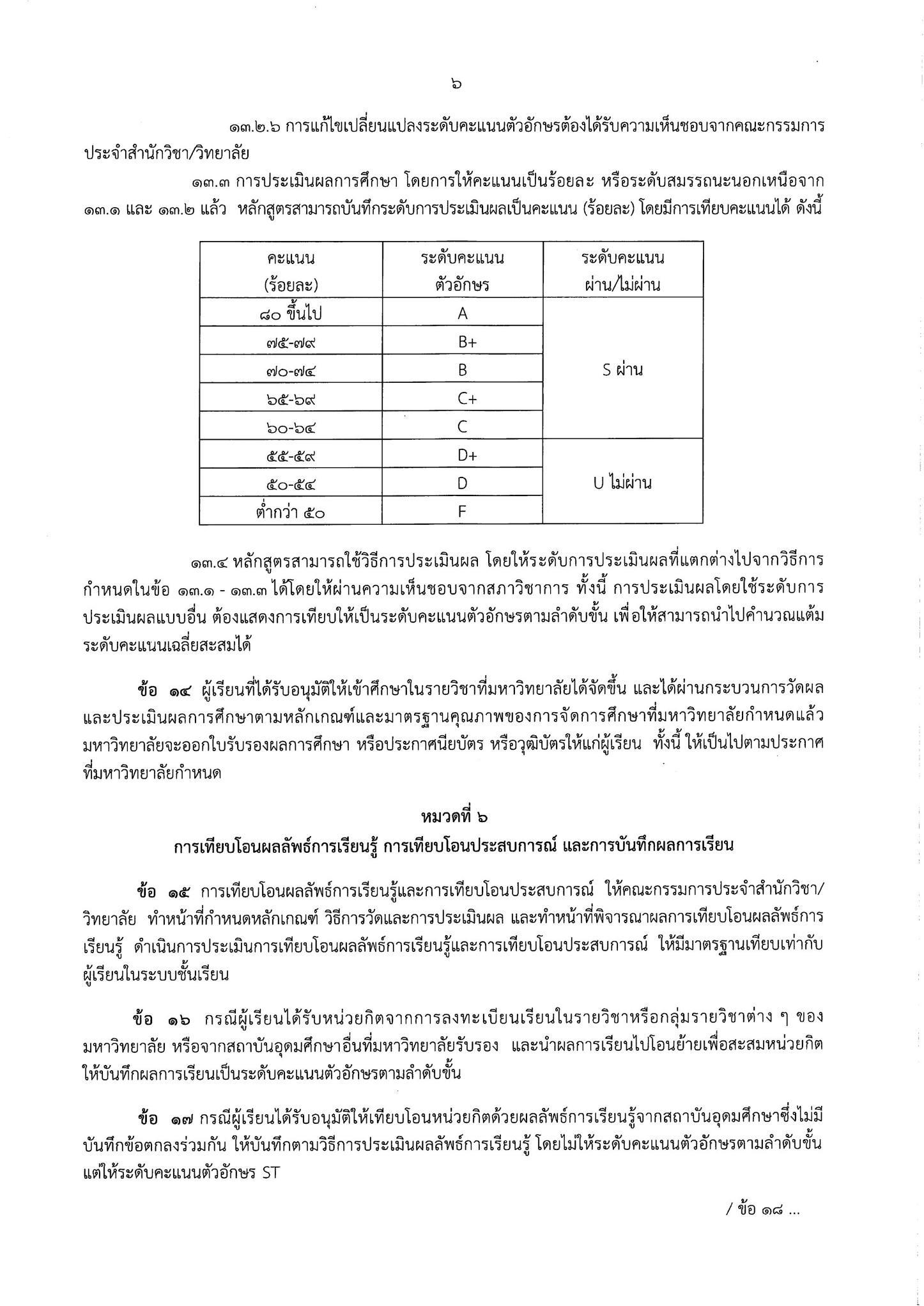 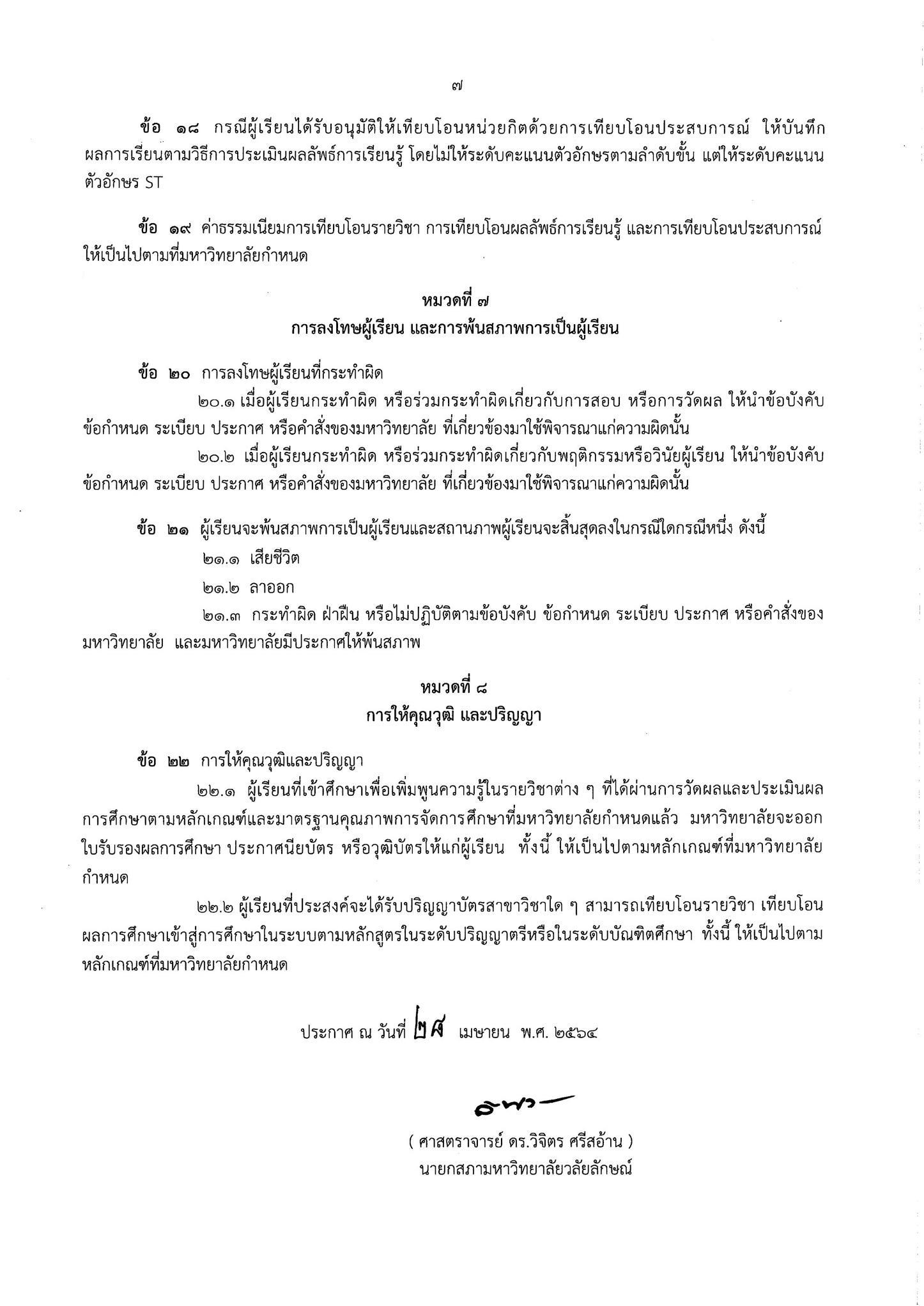 ภาคผนวก 3ประกาศมหาวิทยาลัยวลัยลักษณ์ เรื่อง  นโยบายและทิศทางในการผลิตบัณฑิตและพัฒนาผู้เรียนของมหาวิทยาลัยวลัยลักษณ์ภาคผนวก 4ประกาศมหาวิทยาลัย เรื่องแนวทางการจัดการเรียนการสอนเป็นภาษาอังกฤษ
สำหรับรายวิชาในหลักสูตร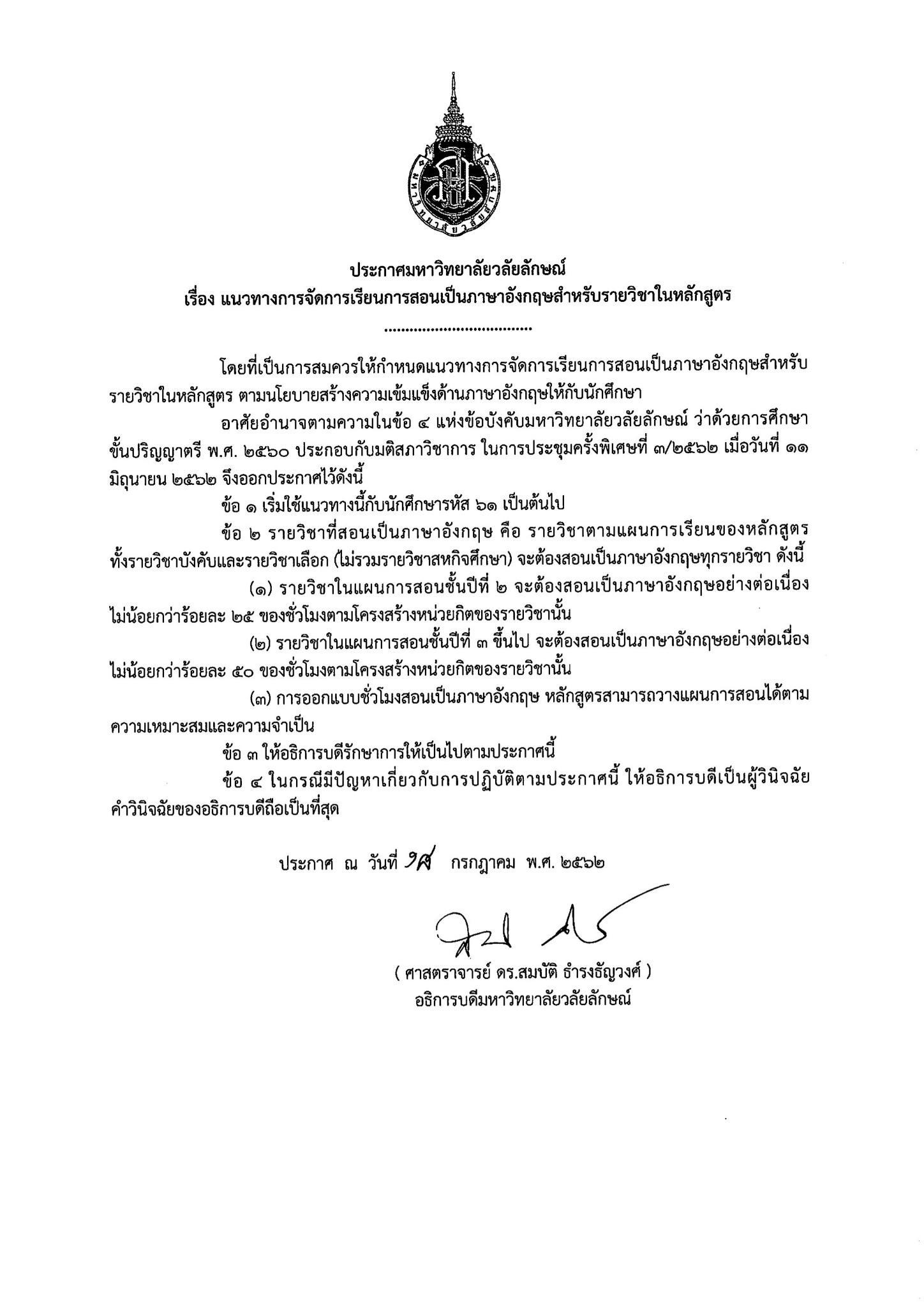 ภาคผนวก 5คำสั่งแต่งตั้งคณะกรรมการ [ พัฒนา/ปรับปรุง ] หลักสูตร [ ชื่อหลักสูตร]ภาคผนวก 6ประวัติอาจารย์และเจ้าหน้าที่ในหลักสูตร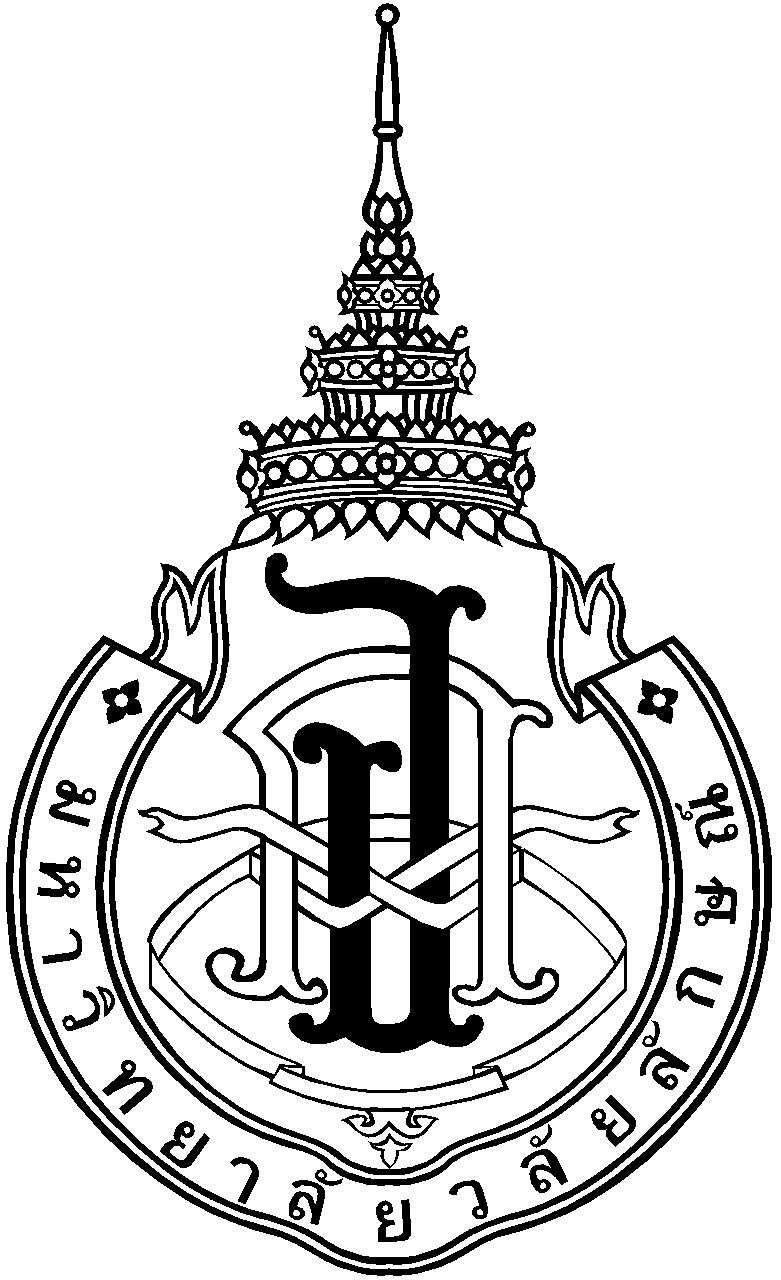 แบบฟอร์มประวัติและผลงานของอาจารย์ (Curriculum Vitae)ชื่อ-สกุล [ คลิกพิมพ์ ]1. การศึกษา (เรียงลำดับจากปีล่าสุด)ตัวอย่าง2. ประสบการณ์การทำงาน (เรียงลำดับจากปีล่าสุด) ตัวอย่าง3. ความเชี่ยวชาญ 1) [ คลิกพิมพ์ ]2) [ คลิกพิมพ์ ]ตัวอย่าง1) ฟิสิกส์ของไม้ 2) กระบวนการแปรรูปไม้3) การอบไม้4) เทคนิคการวิเคราะห์สมบัติของวัสดุ5) Cellular and Molecular Immunology6) Immunopathology4. ประสบการณ์การสอน (โดยเรียงจากปีล่าสุด ระบุไม่เกิน 5 ปีย้อนหลัง) 	 มี			 ไม่มีหมายเหตุ : * กรณีที่เป็นรายวิชาที่สอน ณ มหาวิทยาลัยวลัยลักษณ์ ขอให้ระบุรหัสรายวิชาและชื่อรายวิชาตามที่ปรากฏในเอกสารรายละเอียดเล่มหลักสูตร (มคอ.2) ของหลักสูตรนั้นๆตัวอย่าง5.  ผลงานที่ขอสำเร็จการศึกษา/ผลงานที่เกี่ยวข้องกับวิทยานิพนธ์	5.1 ชื่อวิทยานิพนธ์ ระดับปริญญาโท1)   [ คลิกพิมพ์ ]	5.2 ผลงานที่เกี่ยวข้องกับวิทยานิพนธ์ ระดับปริญญาโท (ถ้ามี)1)   [ คลิกพิมพ์ ]	5.3 ชื่อวิทยานิพนธ์ ระดับปริญญาเอก1)   [ คลิกพิมพ์ ]	5.4 ผลงานที่เกี่ยวข้องกับวิทยานิพนธ์ ระดับปริญญาเอก (ถ้ามี)1)  [ คลิกพิมพ์ ]6. ผลงานทางวิชาการย้อนหลัง 5 ปี (ที่ไม่ใช่ส่วนหนึ่งของการศึกษาเพื่อรับปริญญา) [หัวข้อไหนไม่มีให้ตัดออก] (กำหนดเปิดสอนปีการศึกษา 2567 ดังนั้นผลงานฯ จะต้องอยู่ในช่วง 2563-2567)-	แยกผลงานระหว่างภาษาไทยและภาษาต่างประเทศ โดยให้พิมพ์ภาษาไทยก่อน-	กรณีหลักสูตร พ.ศ. 2566 (ใช้ผลงานทางวิชาการตั้งแต่ พ.ศ. 2562 – 2566) -	กรณีหลักสูตร พ.ศ. 2567 (ใช้ผลงานทางวิชาการตั้งแต่ พ.ศ. 2563 – 2567)6.1 บทความวิจัย/บทความวิชาการ ที่ตีพิมพ์เผยแพร่ในวารสาร (เขียนรูปแบบบรรณานุกรมของมหาวิทยาลัยตามระบบ American Psychological Association APA 7th edition โดยเรียงจากปีล่าสุด) สำหรับการระบุผลงานทางวิชาการในคอลัมน์สุดท้ายให้เป็นไปตามการอ้างอิงในระบบ APA 7th edition ซึ่งสามารถศึกษา และดูตัวอย่างการเขียนอ้างอิงได้จากhttps://so02.tci-thaijo.org/index.php/EDUCU/article/view/153329/111738หมายเหตุ :   * ระบุเลขข้อเกณฑ์มาตรฐาน เพื่อนำไปบันทีกในในระบบ checo ตามที่ปรากฎในตารางที่ 1ตัวอย่าง6.2 บทความวิจัย/วิชาการที่เสนอในที่ประชุมวิชาการที่เป็น Proceeding (เขียนรูปแบบบรรณานุกรมของมหาวิทยาลัยตามระบบ American Psychological Association APA 7th edition โดยเรียงจากปีล่าสุด) (จำแนกตามรายชื่ออาจารย์ผู้รับผิดชอบหลักสูตรและอาจารย์ประจำหลักสูตร โดยระบุประเภทและค่าน้ำหนักของผลงาน ทั้งนี้ต้องเป็นไปตาม ประกาศ กพอ. เรื่อง หลักเกณฑแ์ละวิธีการพิจารณาแต่งตั้งบุคคลให้ดำรงตาแหน่ง ผู้ช่วยศาสตราจารย์ รองศาสตราจารย์ และศาสตราจารย์ พ.ศ. 2564)สามารถศึกษาวิธีการเขียนได้จาก View of การอ้างอิงสารสนเทศตามแบบ APA (7th edition) (tci-thaijo.org)หมายเหตุ :   * ระบุเลขข้อเกณฑ์มาตรฐาน เพื่อนำไปบันทีกในในระบบ checo ตามที่ปรากฎในตารางที่ 1ตัวอย่าง6.3 หนังสือ/ตำรา (เขียนรูปแบบบรรณานุกรมของมหาวิทยาลัยตามระบบ American Psychological Association APA 7th edition โดยเรียงจากปีล่าสุด)หมายเหตุ :   * ระบุเลขข้อเกณฑ์มาตรฐาน เพื่อนำไปบันทีกในในระบบ checo ตามที่ปรากฎในตารางที่ 1ตัวอย่าง6.4 สิทธิบัตร หมายเหตุ :   * ระบุเลขข้อเกณฑ์มาตรฐาน เพื่อนำไปบันทีกในในระบบ checo ตามที่ปรากฎในตารางที่ 1ตัวอย่าง7. เกียรติคุณและรางวัล*หมายเหตุ : * กรณีที่ได้รับการรับรองมาตรฐานวิชาชีพเพื่อการสอนและการสนับสนุนการเรียนรู้ที่มีคุณภาพของประเทศอังกฤษ UKPSF ขอให้ระบุข้อมูล หมายเลขอ้างอิง และปี พ.ศ. ที่ได้รับ ไม่รวมรางวัลขณะกำลังเป็นนักศึกษาตัวอย่างตารางที่ 1 ตารางเกณฑ์มาตรฐานผลงานวิชาการในระบบ CHECOประวัติเจ้าหน้าที่ในหลักสูตร (ถ้ามี) รายชื่อเจ้าหน้าที่ในหลักสูตร [จนท.สนับสนุนการศึกษา ตามหมวดที่ 6 ) เช่น จนท.ห้องปฏิบัติการ/จนท.โรงประลอง/ครูช่าง]ภาคผนวก 7 ข้อมูลชุดวิชา (Module) ในหลักสูตร (ถ้ามี)ข้อมูลชุดวิชา (Module) ในหลักสูตรภาคผนวก 8
ตารางเปรียบเทียบหลักสูตรเดิมกับหลักสูตรปรับปรุง (กรณีหลักสูตรปรับปรุง)ตารางเปรียบเทียบชื่อหลักสูตร ชื่อปริญญา และโครงสร้างหลักสูตรฯ (เฉพาะหลักสูตรปรับปรุง)ระหว่างหลักสูตรเดิม พ.ศ. [คลิกพิมพ์]  กับหลักสูตรปรับปรุง ปีการศึกษา [คลิกพิมพ์] หลักสูตร [คลิกพิมพ์] สาขา [คลิกพิมพ์]1. ตารางเปรียบเทียบชื่อหลักสูตรและปริญญา2. ตารางเปรียบเทียบปรัชญาหลักสูตร ความสำคัญ และวัตถุประสงค์ของหลักสูตร3. ตารางเปรียบเทียบโครงสร้างหลักสูตรฯ4. ตารางเปรียบเทียบรายวิชา (หลักสูตรเดิมและหลักสูตรปรับปรุง) ไม่ต้องใส่คำอธิบายรายวิชาคำชี้แจง ให้ขีดเส้นใต้ข้อความที่ต่าง เช่น ข้อความที่ปรับแก้ไขหรือเพื่อเติมในคำอธิบายรายวิชาของหลักสูตรปรับปรุง ภาคผนวก 9การเปรียบเทียบโครงสร้างหลักสูตรฯที่สอดคล้องกับมาตรฐานตามที่สภาวิชาชีพกำหนด 
(กรณีมีสภาวิชาชีพ)ภาคผนวก 10หนังสือความร่วมมือกับสถาบันอื่น (ถ้ามี)สถานประกอบการที่มีความร่วมมือด้านสหกิจศึกษาชื่อสถานประกอบการร่วมลงนาม MOU ด้านสหกิจศึกษาฯ เพื่อประกอบเป็นข้อมูลในการจัดทำหลักสูตร สามารถดูรายละเอียดจากไฟล์ รายชื่อสถานประกอบการร่วมลงนาม MOU ด้านสหกิจศึกษาฯ เพื่อประกอบเป็นข้อมูลในการจัดทำหลักสูตร   โดยได้อัพโหลดในเว็บ https://cte.wu.ac.th/newcur/formcurriculum.php และเลือก “การปรับปรุงหลักสูตรแบบกระทบโครงสร้างหลักสูตร (หลักสูตรใหม่/หลักสูตรปรับปรุง)”	หลักสูตรฯ มีความร่วมมือกับสถานประกอบการมากกว่า 100 สถานประกอบการกระจายอยู่ทั่วประเทศ ทั้งภาคเหนือ ภาคกลาง ภาคตะวันออก ภาคตะวันตก ภาคตะวันออกเฉียงเหนือ และภาคใต้ มีความหลากหลายของสถานประกอบการทั้งภาครัฐ ภาครัฐวิสาหกิจ และภาคเอกชน ครอบคลุมงานโรงพยาบาล และมีสถานประกอบการใหม่ ที่ยินดีรับนักศึกษาสหกิจเพิ่มขึ้นทุกปี อีกทั้งตามมาตรฐานความปลอดภัยในสถานประกอบกิจการโรงแรม ทางหลักสูตรฯ ได้มีความร่วมมือกับสถานประกอบกิจการโรงแรมอีกด้วย(ภาคผนวก 10 เป็นต้นไป ให้ตัดออกเมื่อทำเป็นไฟล์ PDF แนบในระบบ CHECO)ภาคผนวก 11บทสรุปผู้บริหารผลการประเมินคุณภาพย้อนหลัง 3 ปีหลักสูตรฯนี้ใกล้เคียงกับหลักสูตรฯใดทั้งในมหาวิทยาลัยและสถาบันอุดมศึกษาอื่น ๆ โปรดระบุภาคผนวก 12ตารางแสดงความต้องการจำเป็น การวิเคราะห์และจัดลำดับผู้มีส่วนได้ส่วนเสียกับหลักสูตรฯตารางแสดงการชี้แจงวิธีการได้มาซึ่ง PLO เช่น หลักสูตรฯได้กำหนดผู้มีส่วนได้ส่วนเสียและวิธีการได้มาซึ่งสมรรถนะที่จำเป็นจากผู้มีส่วนได้ส่วนเสียแต่ละกลุ่มอย่างชัดเจนดังนี้ ตารางการจัดลำดับความสำคัญผู้มีสวนได้ส่วนเสีย และเชื่อมโยงกับผลลัพธ์การเรียนรู้ที่คาดหวังของหลักสูตรฯภาคผนวก 13ตารางแสดงความสอดคล้องของผลลัพธ์การเรียนรู้ของหลักสูตรฯ (Program Learning Outcomes: PLO)กับวิสัยทัศน์ พันธกิจ  อัตลักษณ์บัณฑิต และคุณลักษณะบัณฑิตที่พึงประสงค์และความต้องการของผู้มีส่วนได้ส่วนเสียของมหาวิทยาลัยวลัยลักษณ์ตารางแสดงความสอดคล้องของผลลัพธ์การเรียนรู้ของหลักสูตรฯ (Program Learning Outcomes: PLO) กับวิสัยทัศน์ พันธกิจ  อัตลักษณ์บัณฑิต และคุณลักษณะบัณฑิตที่พึงประสงค์ และความต้องการของผู้มีส่วนได้ส่วนเสียของมหาวิทยาลัยวลัยลักษณ์  กรุณาใส่เครื่องหมาย  ช่อง PLO ที่สอดคล้องภาคผนวก 14 ข้อเสนอแนะของกรรมการผู้ทรงคุณวุฒิและการดำเนินการของหลักสูตรข้อเสนอแนะของกรรมการผู้ทรงคุณวุฒิและการดำเนินการของหลักสูตรผู้ทรงคุณวุฒิ คนที่ 1ผู้ทรงคุณวุฒิ คนที่ 2ผู้ทรงคุณวุฒิ คนที่ 3ตัวอย่างการนำเสนอ (ให้ลบออกเมื่อตัวเล่มเสร็จสมบูรณ์)ภาคผนวก 15เงื่อนไขการเรียนรายวิชากลุ่มวิชาภาษาต่างประเทศและเงื่อนไขการเทียบคะแนนสอบวัดความรู้และทักษะทางเทคโนโลยีสารสนเทศเงื่อนไขการเรียนรายวิชากลุ่มวิชาภาษาต่างประเทศ1) นักศึกษาต้องมีคะแนนสอบวัดความรู้ภาษาอังกฤษ (Placement Test) มากกว่าหรือเท่ากับระดับ A1 (CEFR) จึงจะได้รับการยกเว้นการเรียนรายวิชา GEN67-021 และสามารถลงทะเบียนเรียนรายวิชาภาษาอังกฤษในหมวดวิชาศึกษาทั่วไปได้ แต่หากนักศึกษามีคะแนนสอบไม่เป็นไปตามเกณฑ์ที่กำหนด นักศึกษาจะต้องลงทะเบียนเรียนรายวิชา GEN67-021 ควบคู่กับการลงทะเบียนรายวิชา GEN67-1212) นักศึกษาทุกคนต้องลงทะเบียนเรียนและสอบผ่านรายวิชา GEN67-121 ซึ่งเป็นรายวิชาในกลุ่มภาษาต่างประเทศหลัก3) นักศึกษาสามารถเลือกเรียนรายวิชาที่เหลือในกลุ่มภาษาต่างประเทศได้ 1 ใน 2 กลุ่มวิชา ดังนี้ กลุ่มวิชาภาษาอังกฤษ : นักศึกษาลงทะเบียนเรียนรายวิชาภาษาอังกฤษที่เหลือ คือ GEN67-122, GEN67-123, และ GEN67-124กลุ่มวิชาภาษาจีน : นักศึกษาลงทะเบียนเรียนรายวิชาภาษาจีนของหมวดวิชาศึกษาทั่วไป คือ   CHI67-121, CHI67-122 และ CHI67-123หมายเหตุ: 1) ในกรณีนักศึกษาในหลักสูตรศิลปศาสตรบัณฑิต สาขาภาษาจีนต้องลงทะเบียนเรียนกลุ่มวิชาภาษาอังกฤษในกลุ่มวิชาภาษาต่างประเทศเลือกเท่านั้น2) ในกรณีนักศึกษามีความประสงค์จะเปลี่ยนกลุ่มวิชาที่เลือกเรียนในกลุ่มวิชาภาษาต่างประเทศ สามารถดำเนินการได้ โดยรายวิชาที่เรียนมาแล้วในกลุ่มวิชาที่เลือกเดิมจะถูกปรับเป็นรายวิชาเลือกเสรีและนักศึกษาจะต้องลงทะเบียนเรียนในรายวิชาตามเงื่อนไขของกลุ่มวิชาที่เลือกใหม่ ตัวอย่างเช่นนาย ก เลือกกลุ่มวิชาภาษาอังกฤษ และได้เรียนรายวิชา GEN67-122 ไปแล้ว และมีความประสงค์จะเปลี่ยนกลุ่มวิชาเป็นภาษาจีน นาย ก จะต้องเรียนรายวิชาของกลุ่มวิชาภาษาจีนจนครบ คือ CHI67-121, CHI67-122, CHI67-123 โดยรายวิชา GEN67-122 จะถูกปรับเป็นรายวิชาเลือกเสรี หรือ นาย ก เลือกกลุ่มวิชาภาษาจีน และได้เรียนรายวิชา CHI67-121 ไปแล้ว และมีความประสงค์จะเปลี่ยนกลุ่มวิชาเป็นภาษาอังกฤษ นาย ก จะต้องเรียนรายวิชาของกลุ่มวิชาภาษาอังกฤษจนครบ คือ GEN67-122, GEN67-123, และ GEN67-124 โดยรายวิชา CHI67-121 จะถูกปรับเป็นรายวิชาเลือกเสรี เงื่อนไขการเทียบคะแนนสอบภาษาอังกฤษเพื่อปรับเป็นเกรดเป็นไปตามประกาศมหาวิทยาลัยวลัยลักษณ์เงื่อนไขการเทียบคะแนนสอบภาษาจีนเพื่อปรับเป็นเกรดนักศึกษาไทยและนักศึกษาต่างชาติทุกหลักสูตร ที่มีคะแนนสอบ HSK คะแนนมากกว่าหรือเท่ากับที่กำหนดให้ยกเว้นการเรียนรายวิชา ดังนี้ HSK 2 มากกว่าหรือเท่ากับ 120 คะแนน หรือ HSK 3 ขึ้นไป มากกว่าหรือเท่ากับ 180 คะแนน ให้ยกเว้นการเรียนรายวิชา CHI67-121 (วิชาที่ 1) และได้รับผลการเรียนเป็นเกรด A  HSK 3 มากกว่าหรือเท่ากับ 180 คะแนน หรือ HSK 3 ขึ้นไป มากกว่าหรือเท่ากับ 180 คะแนน ให้ยกเว้นการเรียนรายวิชา CHI67-122 (วิชาที่ 2) และได้รับผลการเรียนเป็นเกรด A  HSK 4 ขึ้นไป ที่มีผลคะแนนมากกว่าหรือเท่ากับ 180 คะแนน ให้ยกเว้นการเรียนรายวิชา CHI67-121 (วิชาที่ 1) CHI67-122 (วิชาที่ 2) และ CHI67-123 (วิชาที่ 3) และได้รับผลการเรียนเป็นเกรด A ทั้ง 3 รายวิชาในการขอเทียบคะแนนสอบภาษาจีนเพื่อปรับเป็นเกรด ผลคะแนนสอบจะต้องมีอายุไม่เกิน 2 ปี นับจากวันที่ประกาศผลในประกาศนียบัตรผลคะแนนการทดสอบวัดระดับความรู้ภาษาจีน HSK ตามข้อ 1) ต้องมีอายุไม่เกิน 2 ปี นับจากวันรายงานผลคะแนนบนใบประกาศนียบัตร จนถึงวันที่ยื่นเอกสาร ผลคะแนนที่นักศึกษาสามารถใช้ยื่นต้องเป็นผลคะแนนที่ปรากฏในใบประกาศนียบัตร ซึ่งออกโดย HANBAN หรือ Confucius Institution Headquarters ซึ่งใบประกาศนียบัตรจะต้องระบุ ชื่อ-นามสกุล รูปถ่าย และผลคะแนนของผู้สอบ ตลอดจนวันที่รายงานผลคะแนนอย่างถูกต้องชัดเจนการขอเทียบคะแนนสอบภาษาจีนเพื่อปรับเป็นเกรด นักศึกษาต้องยื่นผลคะแนนการทดสอบวัดความรู้ภาษาจีนก่อนวันสุดท้ายของการเรียนรายวิชาในภาคการศึกษานั้น ๆ ทั้งนี้ นักศึกษาจะไม่ได้รับอนุญาตให้ยื่นผลคะแนนสอบวัดความรู้ภาษาจีนหลังจากประกาศผลการศึกษาของภาคการศึกษานั้น ๆ แล้ว ตัวอย่างเช่น “นักศึกษา ก ได้รับผลการเรียนเป็นเกรด B รายวิชา CHI67-123 ในภาคการศึกษาที่ 1 โดยช่วงระหว่างปิดภาคการศึกษาที่ 1 เพื่อเริ่มภาคการศึกษาที่ 2 นั้น นักศึกษา ก ได้เข้าทดสอบวัดระดับความรู้ภาษาจีน HSK และได้รับคะแนน 180 ซึ่งจะไม่สามารถนำมาเทียบผลการศึกษาย้อนหลังได้ โดยผลการศึกษารายวิชา CHI67-123  ในภาคการศึกษาที่ 1 จะยังคงไว้เช่นเดิม” แนวปฏิบัติการยื่นผลคะแนนการทดสอบวัดระดับความรู้ภาษาจีน HSK5.1) นักศึกษายื่นผลคะแนนการทดสอบวัดระดับความรู้ภาษาจีน HSK ไปยังสำนักวิชาต้นสังกัด 5.2) สำนักวิชาต้นสังกัดรวบรวมผลคะแนนการทดสอบวัดระดับความรู้ภาษาจีน HSK ผ่านการพิจารณาของคณะกรรมการบริหารสำนักวิชาต้นสังกัด และนำส่งไปยังศูนย์บริการการศึกษา5.3) ศูนย์บริการการศึกษาตรวจสอบความถูกต้อง ประมวลผลและบันทึกข้อมูลลงระบบของศูนย์บริการการศึกษาการยกเว้นการเรียนและการปรับผลเป็นเกรด แต่ละรายวิชาตามข้อ 1) นักศึกษาต้องลงทะเบียนเรียนในรายวิชานั้นๆ และปฏิบัติตามข้อกำหนด  2)-5) หมายเหตุ: การเทียบโอนรายวิชาในหลักสูตรภาษาจีน กำหนดให้รายวิชา CHI67-121 ภาษาจีนพื้นฐานเทียบได้กับรายวิชา CHI62-101 ภาษาจีน 1เงื่อนไขการเทียบคะแนนสอบวัดความรู้และทักษะทางเทคโนโลยีสารสนเทศนักศึกษาชาวไทยและนักศึกษาต่างชาติทุกหลักสูตรที่มีคะแนนสอบ Microsoft Office Specialist (MOS) ในแต่ละรายการ ได้แก่   Exam 77-725 Word 2016: Core Document Creation, Collaboration and Communication หรือรายวิชาที่สูงกว่า เพื่อทดแทนรายวิชา INF67-172 Exam 77-727 Excel 2016: Core Data Analysis, Manipulation, and Presentation หรือรายวิชาที่สูงกว่า เพื่อทดแทนรายวิชา INF67-173Exam 77-729 PowerPoint 2016: Core Presentation Design and Delivery Skills หรือรายวิชาที่สูงกว่า เพื่อทดแทนรายวิชา INF67-174โดยมีรายละเอียดคะแนนการสอบดังนี้4.1)	นักศึกษามีคะแนนสอบมากกว่าหรือเท่ากับร้อยละ 80 สามารถขอยกเว้นการเรียนในรายวิชาดังกล่าว และได้รับผลการเรียนเป็นเกรด A4.2) นักศึกษามีคะแนนสอบร้อยละ 75-79.99 สามารถขอยกเว้นการเรียนในรายวิชาดังกล่าว และได้รับผลการเรียนเป็นเกรด B+4.3) นักศึกษามีคะแนนสอบร้อยละ 70-74.99 สามารถขอยกเว้นการเรียนในรายวิชาดังกล่าว และได้รับผลการเรียนเป็นเกรด B4.4) นักศึกษามีคะแนนสอบน้อยกว่าร้อยละ 70 ไม่สามารถขอปรับคะแนนเป็นเกรดได้ และจะต้องลงทะเบียนเรียนตามปกติ5) แนวปฏิบัติการยื่นผลคะแนนการทดสอบวัดความรู้ทางเทคโนโลยีสารสนเทศ5.1) นักศึกษายื่นผลคะแนนการทดสอบวัดความรู้ทางเทคโนโลยีสารสนเทศ ไปยังอาจารย์ผู้ประสานรายวิชาเพื่อตรวจสอบ และนำเข้าข้อมูลในระบบของศูนย์บริการการศึกษา5.2) นักศึกษาต้องยื่นผลการสอบภายในสัปดาห์ที่ 2 ของภาคการศึกษาที่นักศึกษาลงทะเบียนSlide (บางส่วน) เอกสารประกอบการประชุมการจัดการเรียนการสอนทวิภาคโดยศูนย์บริการการศึกษา มหาวิทยาลัยวลัยลักษณ์ เมื่อวันที่ 10 เมษายน 2566 (ให้ตัดส่วนนี้ออกตอนทำเล่มนำเสนอคณะกรรมการ)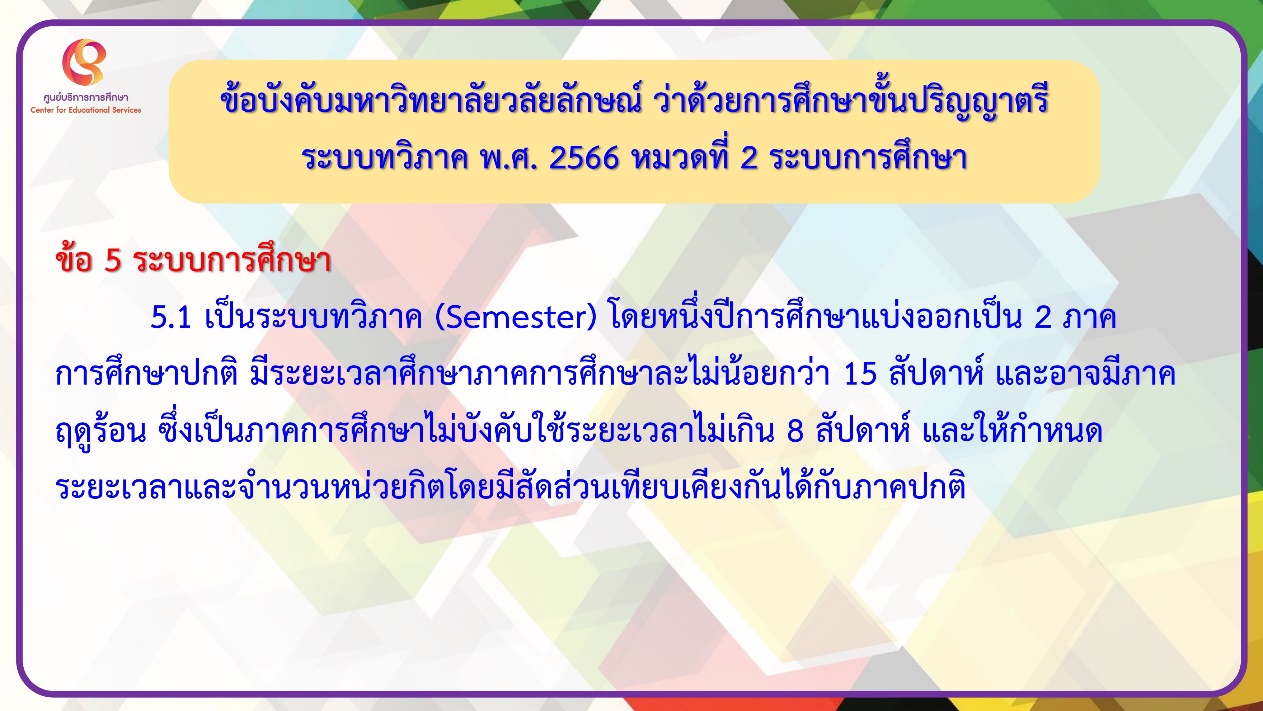 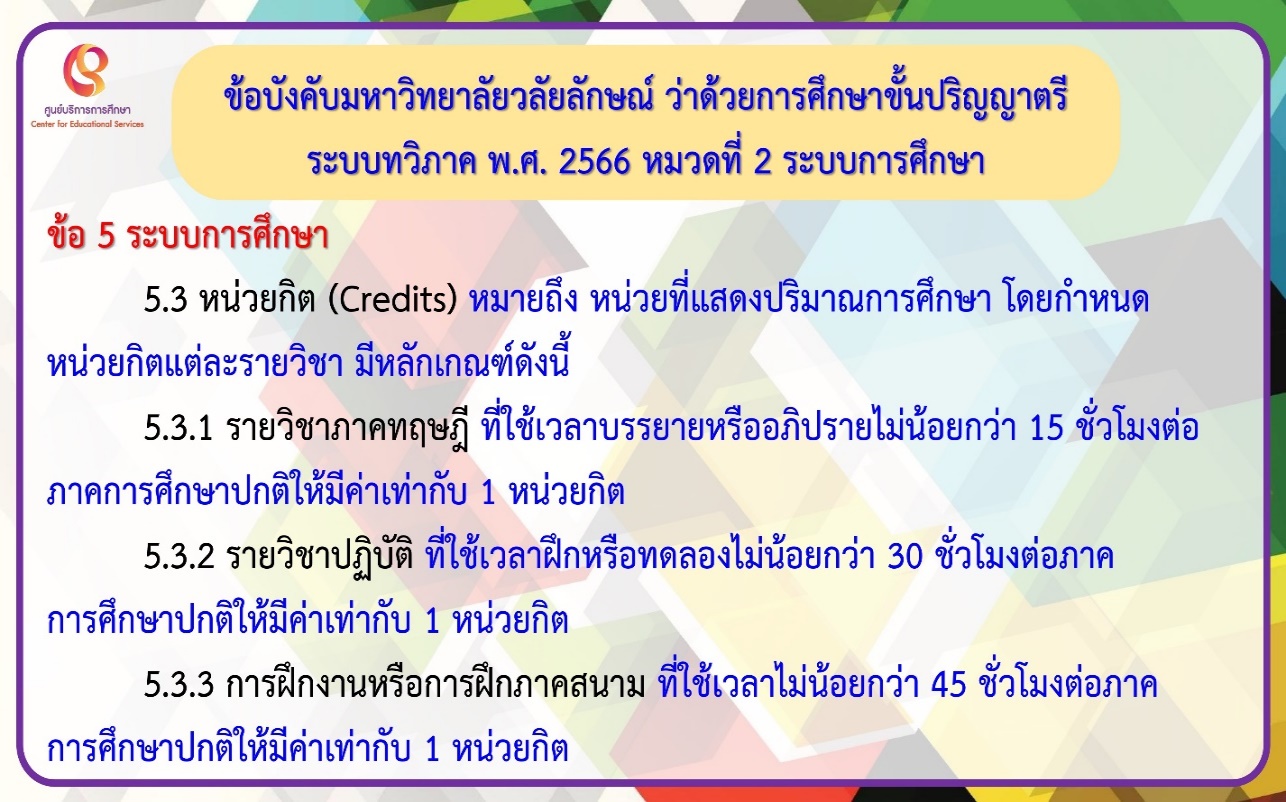 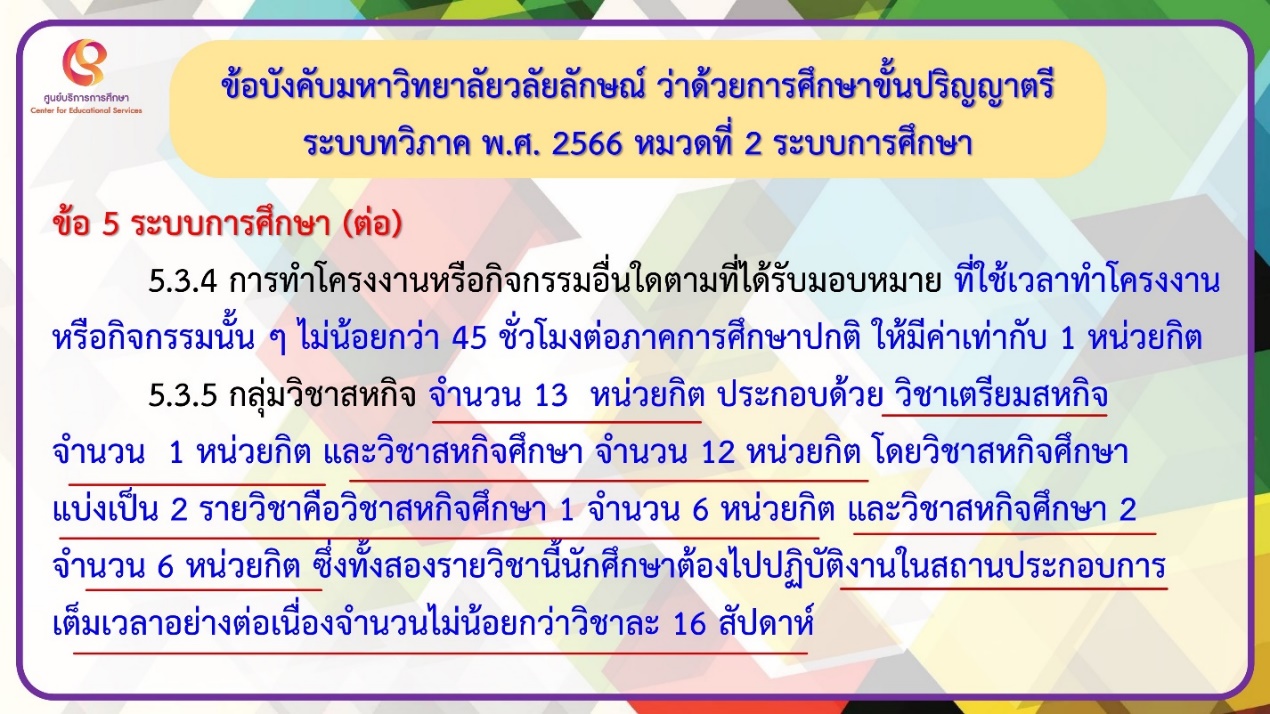 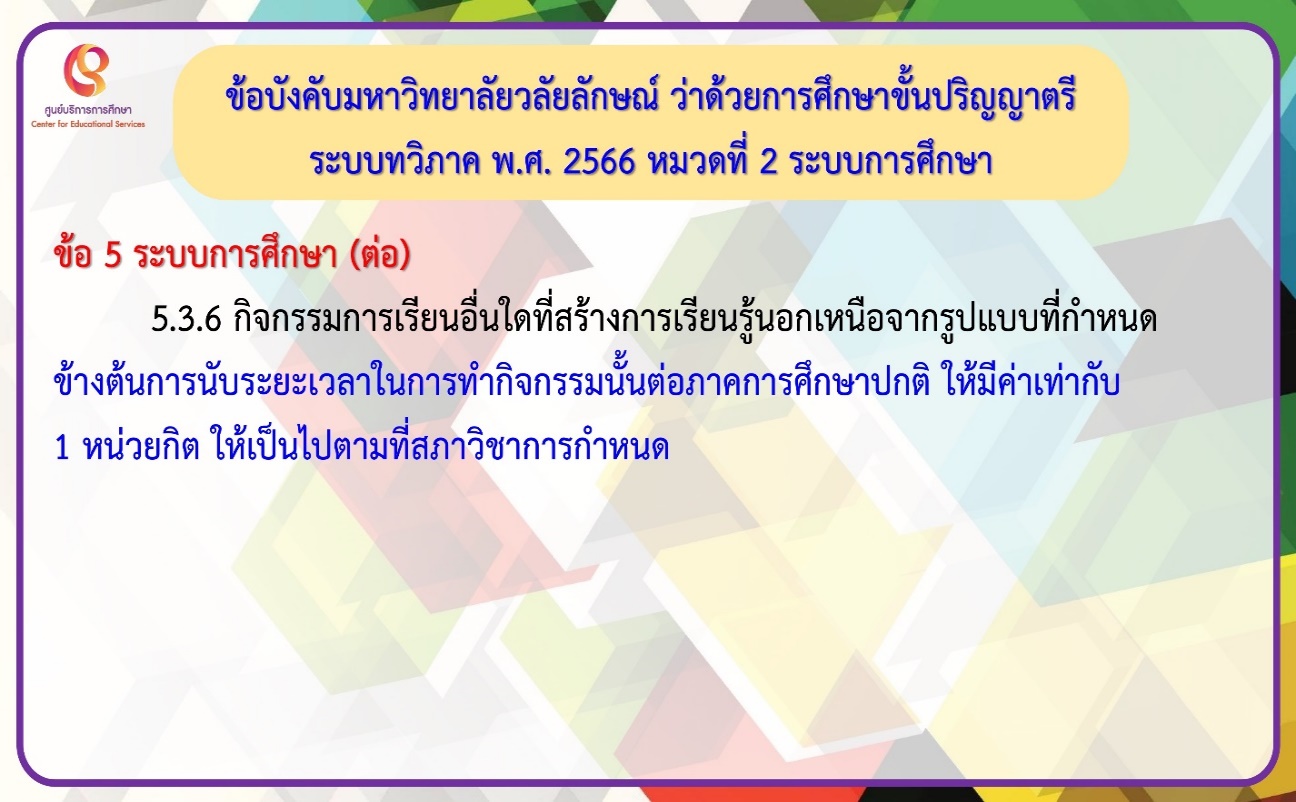 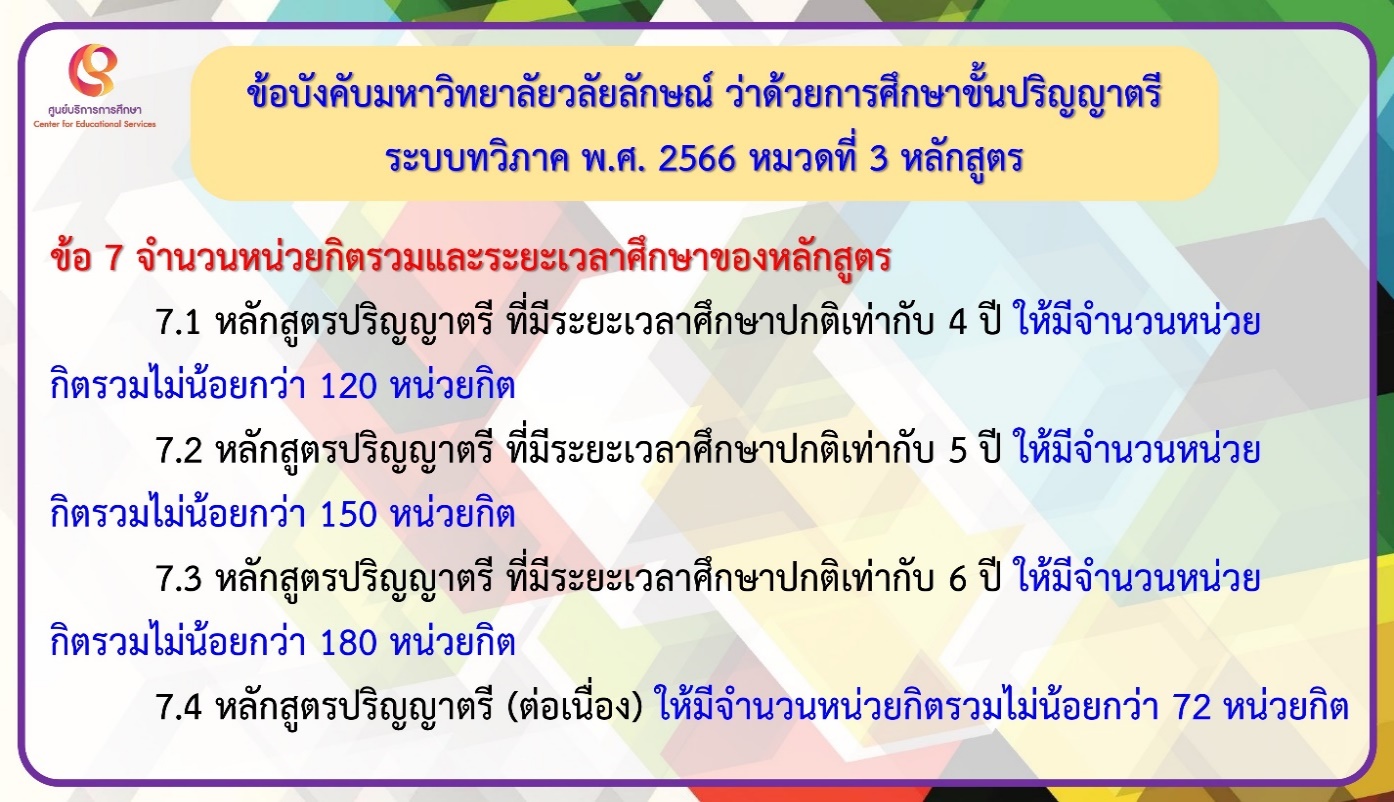 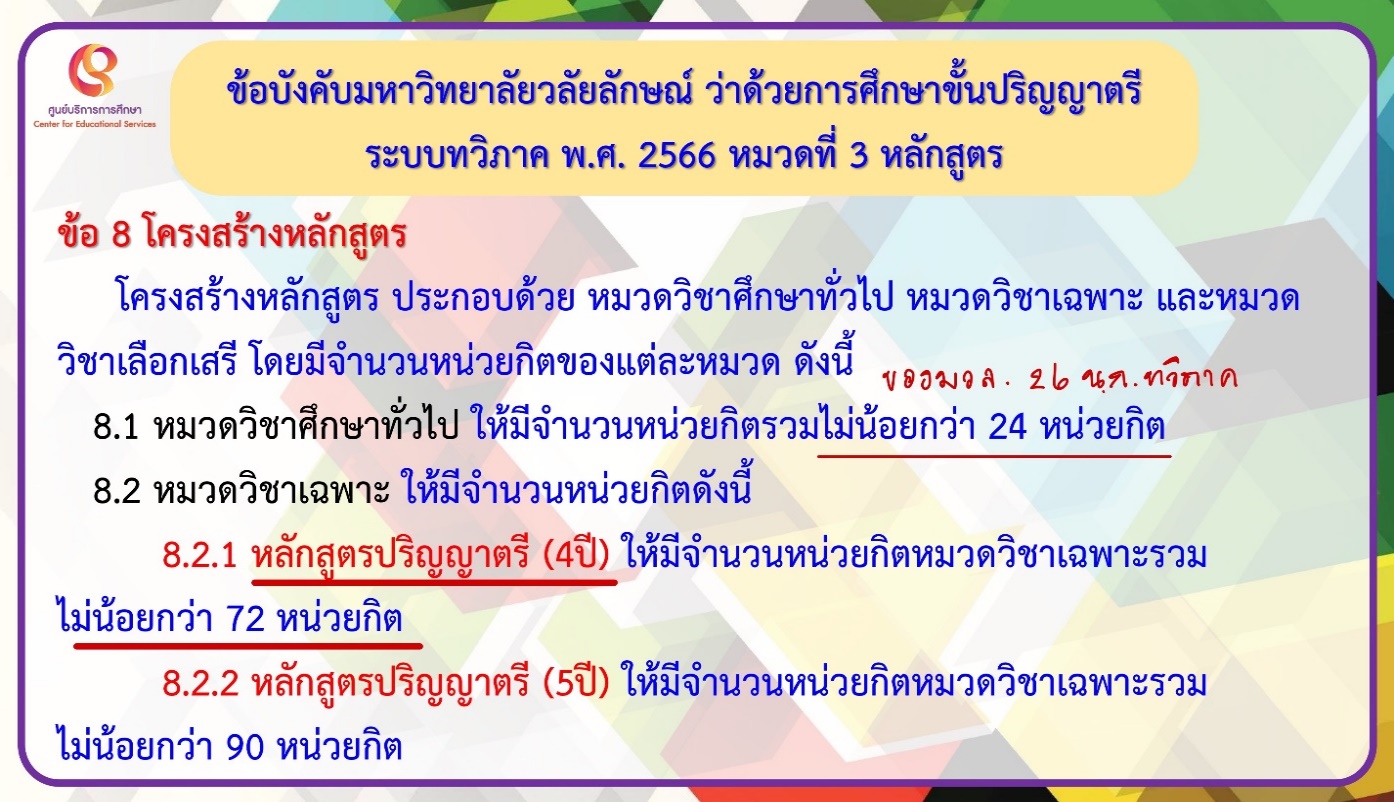 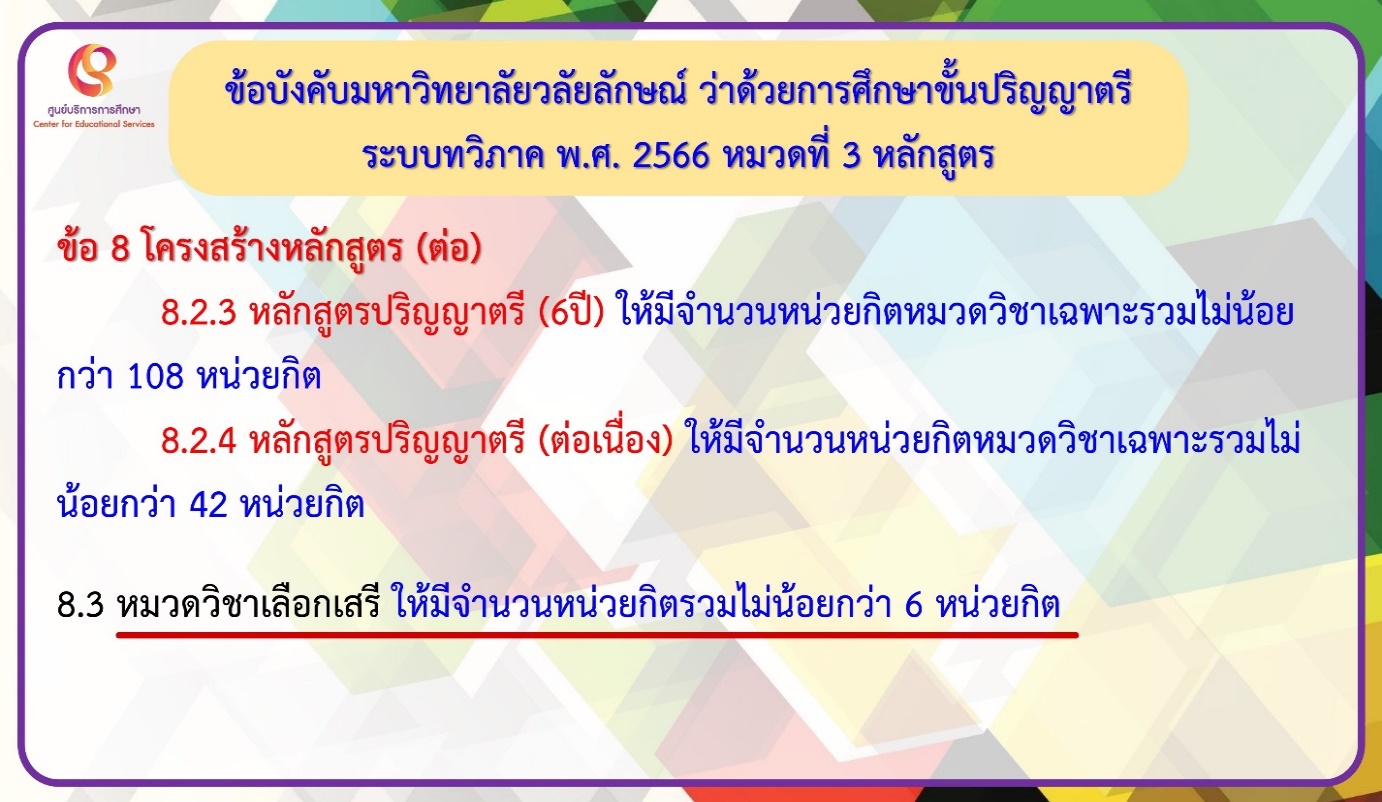 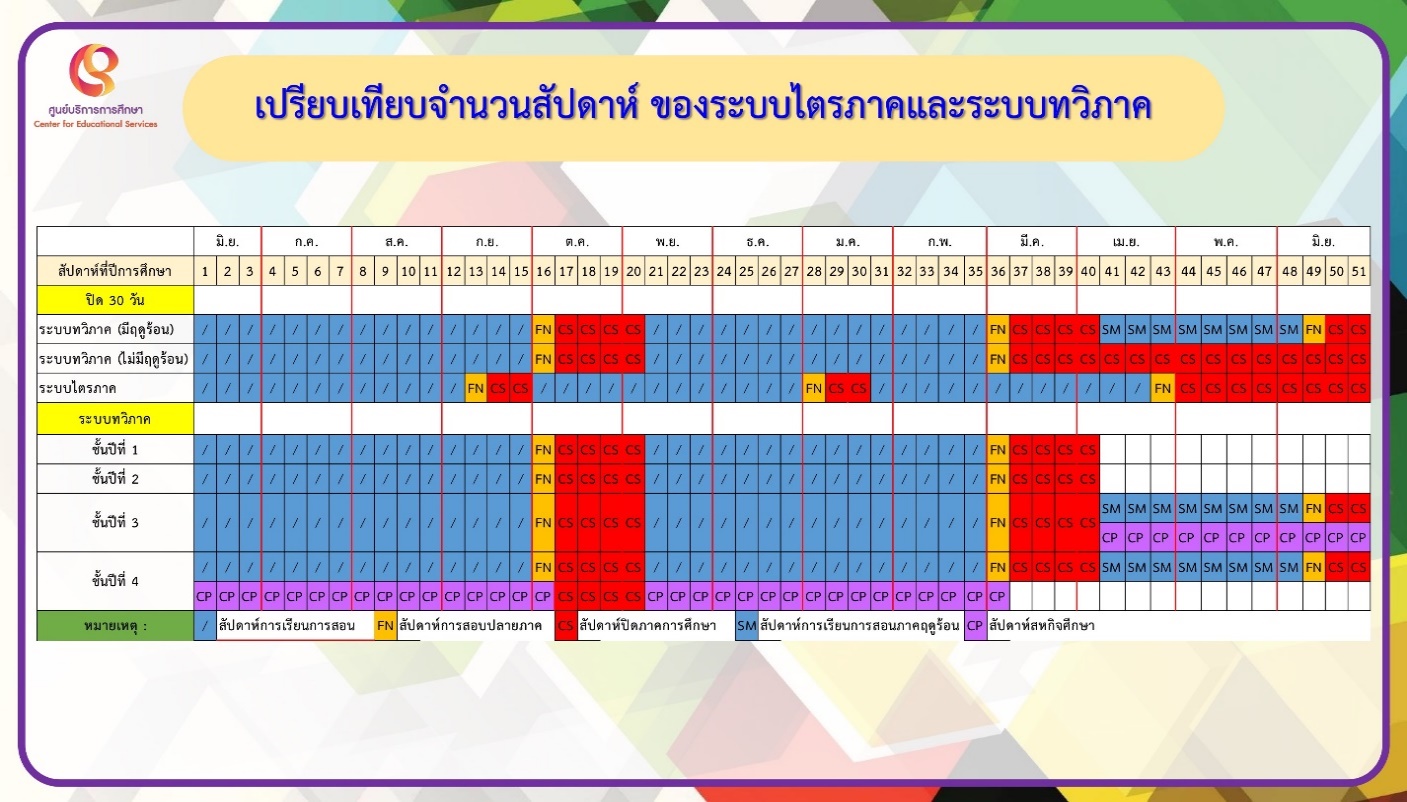 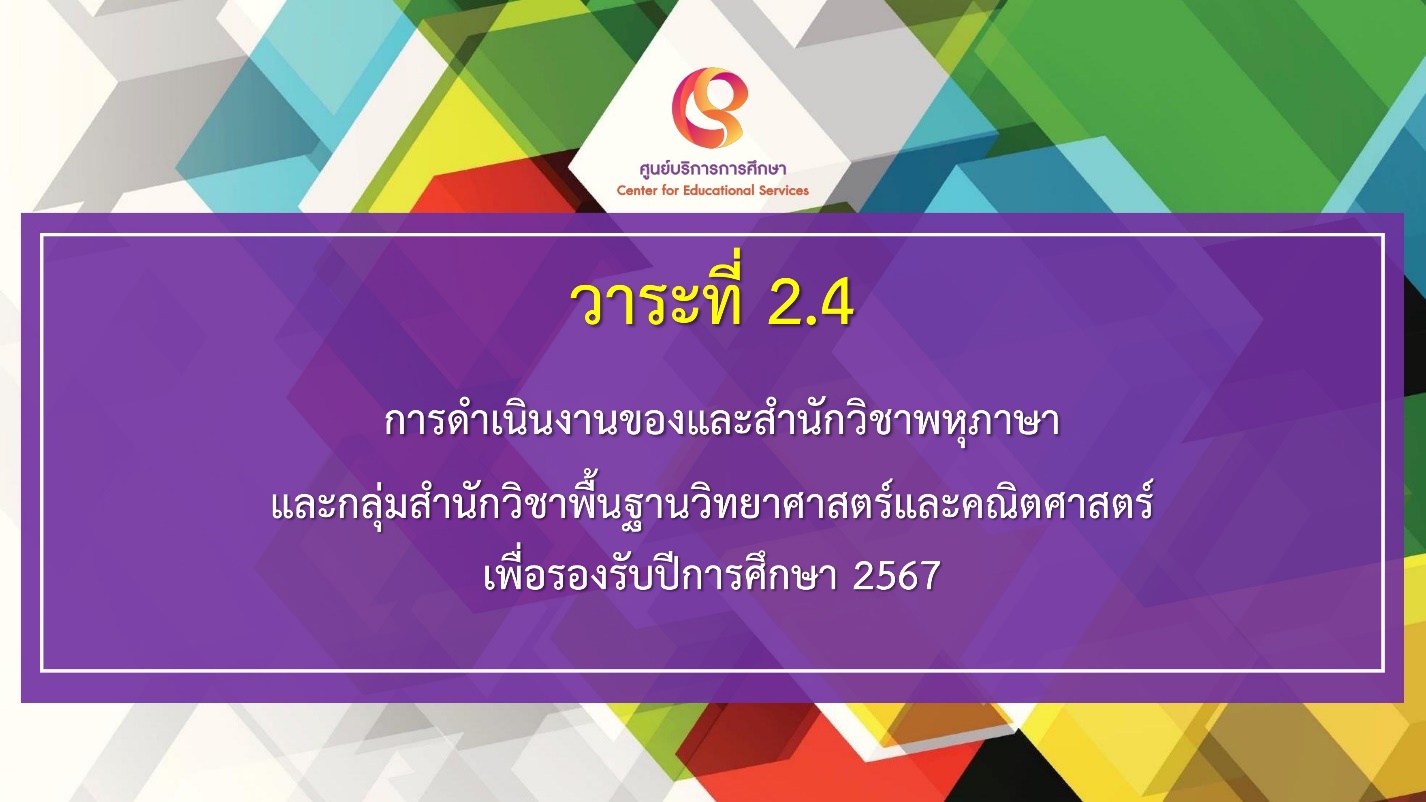 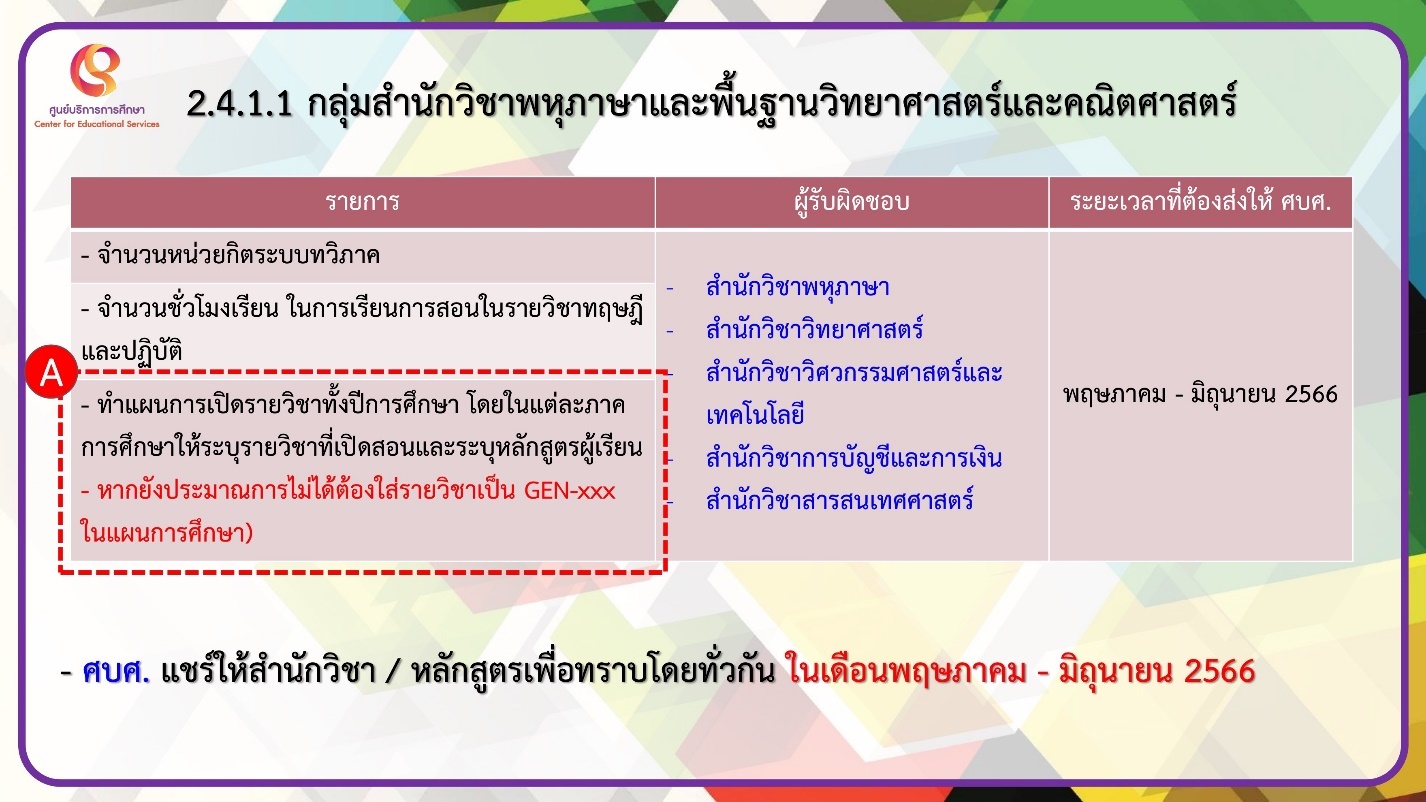 กลุ่มวิชาสกิจศึกษา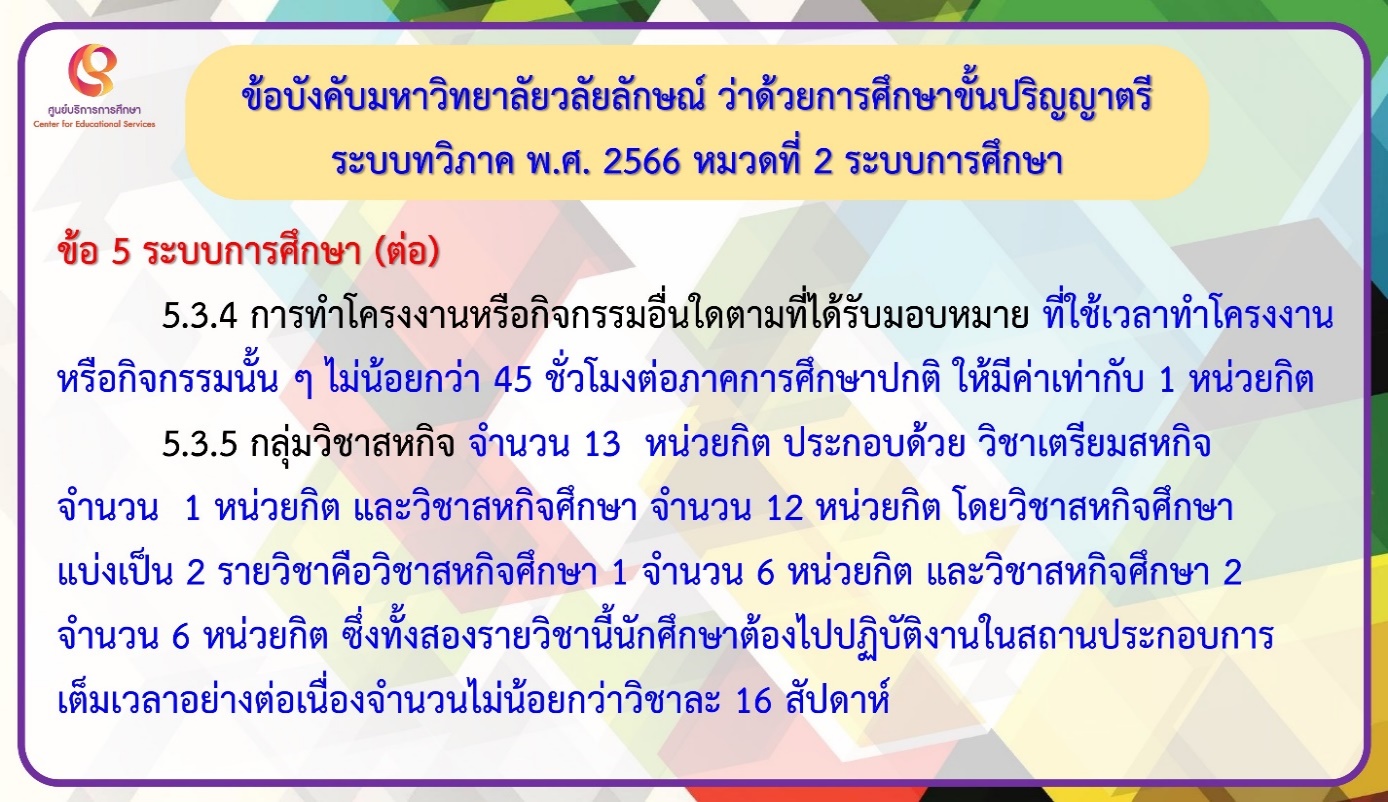 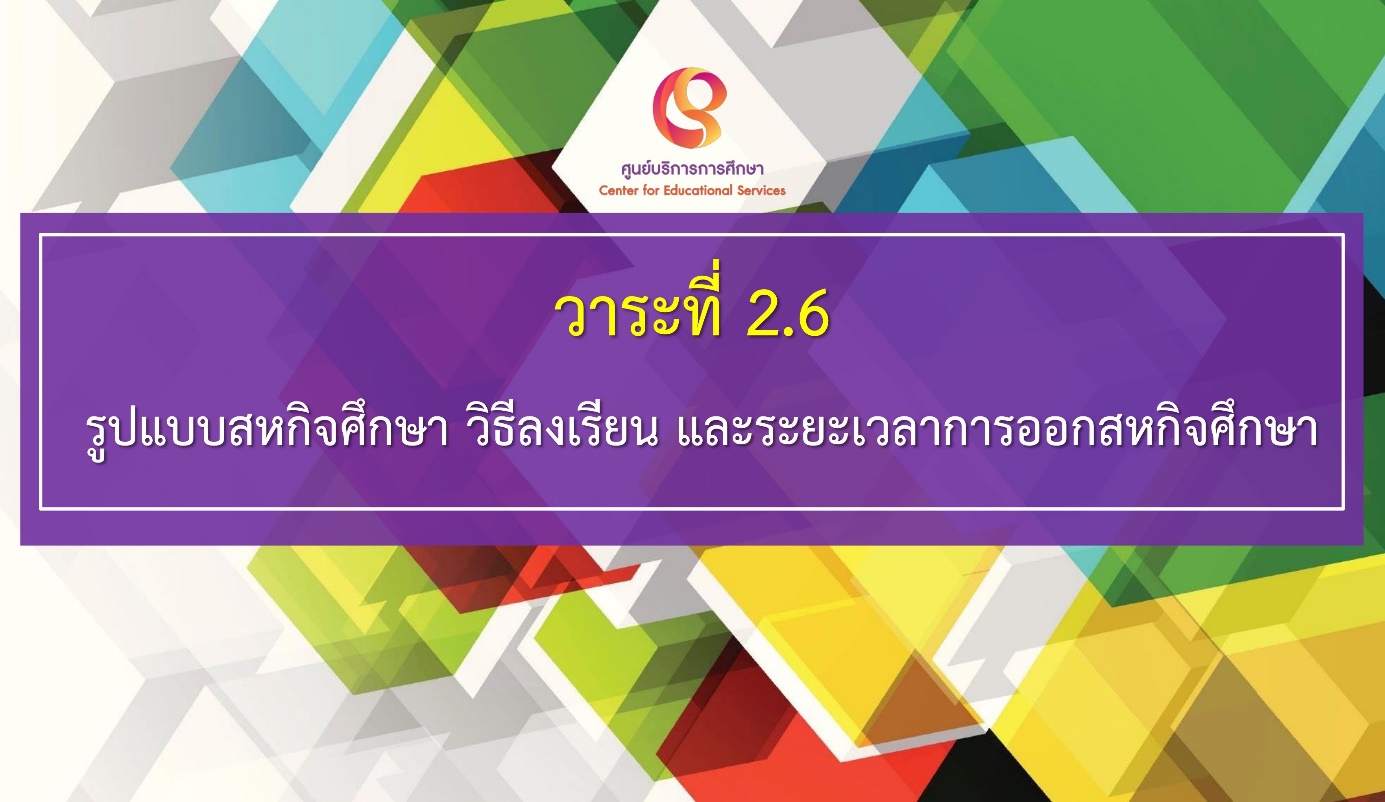 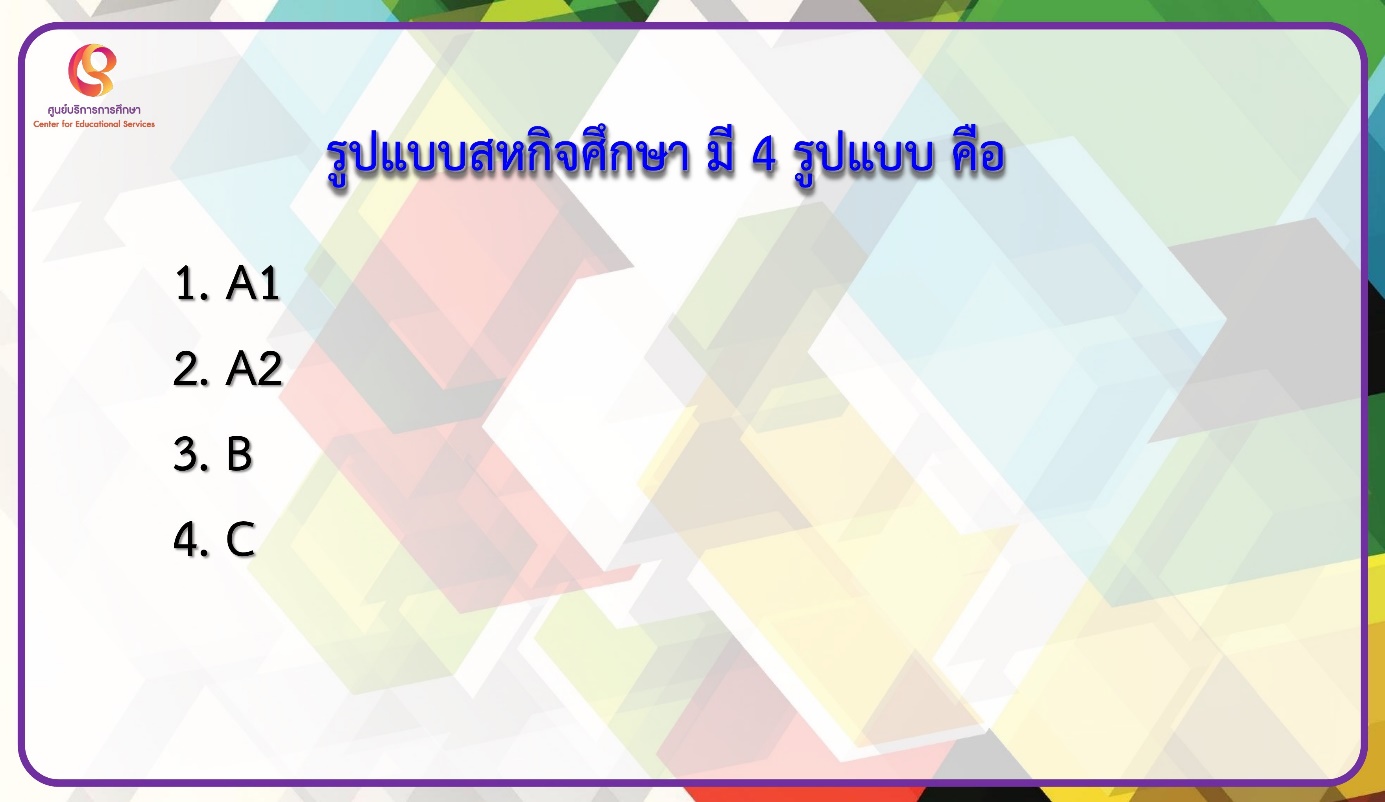 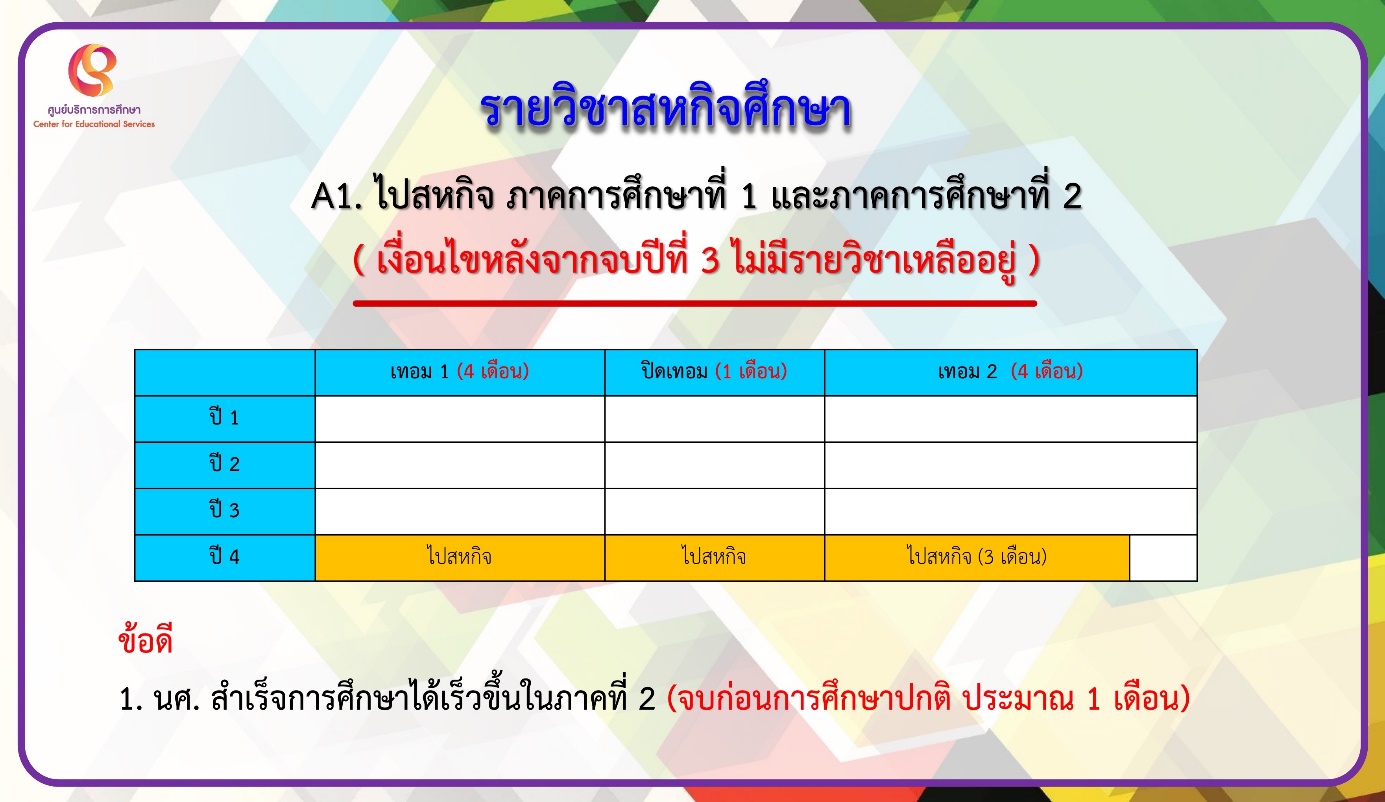 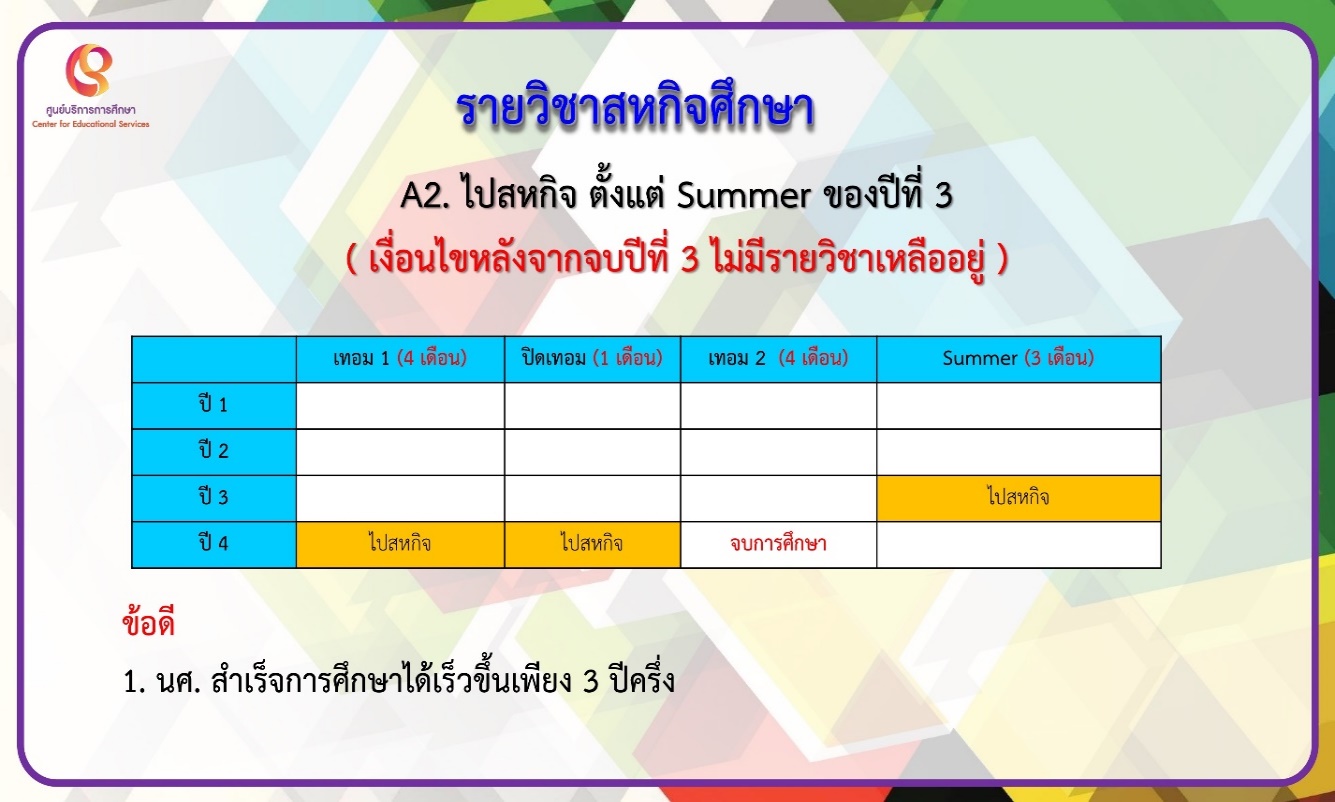 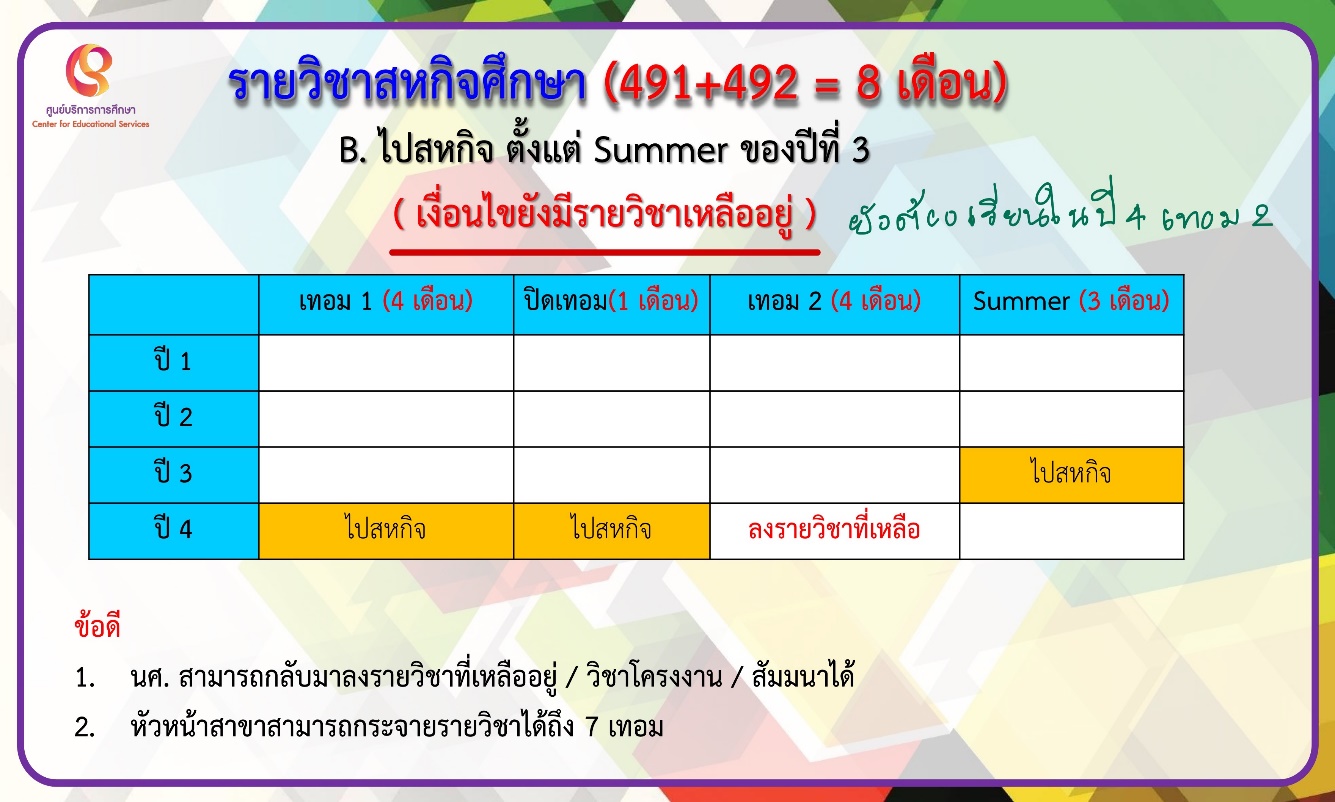 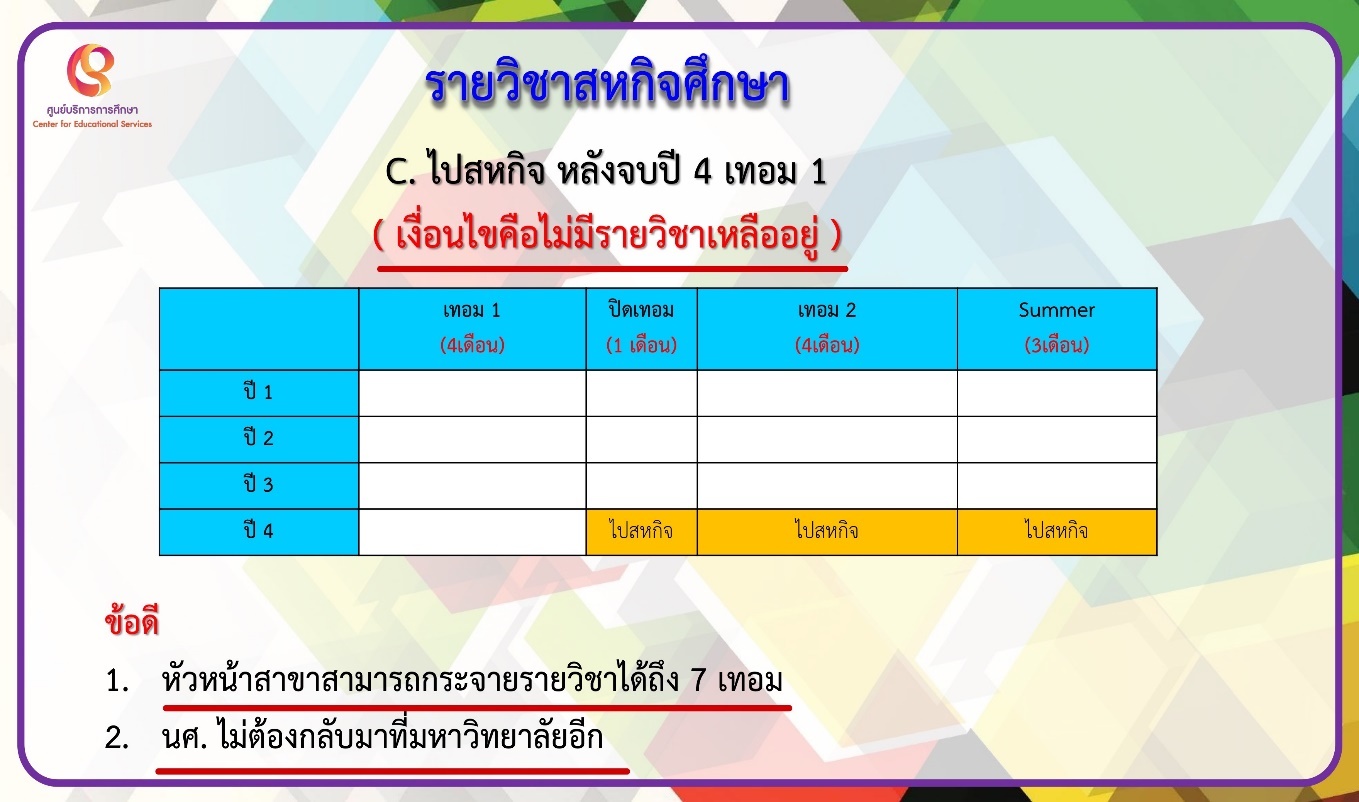 หมวดที่หมวดที่หน้า1ข้อมูลทั่วไป2ปรัชญา วัตถุประสงค์ และผลลัพธ์การเรียนรู้3โครงสร้างของหลักสูตร รายวิชา และหน่วยกิต4การจัดกระบวนการเรียนรู้5ความพร้อมและศักยภาพในการบริหารจัดการหลักสูตรซึ่งรวมถึงคณาจารย์6คุณสมบัติของผู้เข้าศึกษา7การประเมินผลการเรียนและเกณฑ์การสำเร็จการศึกษา8การประกันคุณภาพหลักสูตร9ระบบและกลไกในการพัฒนาหลักสูตร10ระบบอาจารย์ที่ปรึกษาภาคผนวกภาคผนวกภาคผนวก1ข้อบังคับมหาวิทยาลัยวลัยลักษณ์ ว่าด้วยการศึกษาขั้นปริญญาตรี ระบบทวิภาค พ.ศ. 25662ข้อบังคับของมหาวิทยาลัยวลัยลักษณ์ว่าด้วยระบบคลังหน่วยกิต พ.ศ. 25643ประกาศมหาวิทยาลัยวลัยลักษณ์ เรื่อง  นโยบายและทิศทางในการผลิตบัณฑิตและพัฒนาผู้เรียนของมหาวิทยาลัยวลัยลักษณ์4ประกาศมหาวิทยาลัย เรื่องแนวทางการจัดการเรียนการสอนเป็นภาษาอังกฤษสำหรับรายวิชาในหลักสูตร5คำสั่งแต่งตั้งคณะกรรมการ [ พัฒนา/ปรับปรุง ] หลักสูตร [ ชื่อหลักสูตร ]  6ประวัติอาจารย์และเจ้าหน้าที่ในหลักสูตร7รายละเอียดการบริหารจัดการของชุดวิชา (Module) ในหลักสูตร (ถ้ามี)8ตารางเปรียบเทียบหลักสูตรเดิมกับหลักสูตรปรับปรุง (กรณีหลักสูตรปรับปรุง)9การเปรียบเทียบโครงสร้างหลักสูตรที่สดอคล้องกับมาตรฐานตามที่สภาวิชาชีพกำหนด (กรณีมีสภาวิชาชีพ)10หนังสือความร่วมมือกับสถาบันอื่น (ถ้ามี)ภาคผนวก 11 เป็นต้นไป ให้ตัดออกเมื่อทำเป็นไฟล์ PDF แนบในระบบ CHECOภาคผนวก 11 เป็นต้นไป ให้ตัดออกเมื่อทำเป็นไฟล์ PDF แนบในระบบ CHECOภาคผนวก 11 เป็นต้นไป ให้ตัดออกเมื่อทำเป็นไฟล์ PDF แนบในระบบ CHECO11บทสรุปผู้บริหารผลการประเมินคุณภาพย้อนหลัง 3 ปี12ตารางแสดงความต้องการจำเป็น การวิเคราะห์และจัดลำดับผู้มีส่วนได้ส่วนเสียกับหลักสูตร13ตารางแสดงความสอดคล้องของผลลัพธ์การเรียนรู้ของหลักสูตร (Program Learning Outcomes: PLO) กับวิสัยทัศน์ พันธกิจ  อัตลักษณ์บัณฑิต และคุณลักษณะบัณฑิตที่พึงประสงค์และความต้องการของผู้มีส่วนได้ส่วนเสียของมหาวิทยาลัยวลัยลักษณ์14ข้อเสนอแนะของกรรมการผู้ทรงคุณวุฒิและการดำเนินการของหลักสูตร15เงื่อนไขการเรียนรายวิชากลุ่มวิชาภาษาต่างประเทศและเงื่อนไขการเทียบคะแนนสอบวัดความรู้และทักษะทางเทคโนโลยีสารสนเทศอาชีพลักษณะงาน (Job Description)[ คลิกพิมพ์ ][ คลิกพิมพ์ ][ คลิกพิมพ์ ][ คลิกพิมพ์ ][ คลิกพิมพ์ ][ คลิกพิมพ์ ][ คลิกพิมพ์ ][ คลิกพิมพ์ ]เป้าหมายการพัฒนาที่ยั่งยืนขององค์การสหประชาชาติ (SDGs)ความเกี่ยวข้องกับหลักสูตรฯSDG 1 ขจัดความยากจนทุกรูปแบบทุกสถานที่ (No poverty)SDG 2 ขจัดความหิวโหย บรรลุความมั่นคงทางอาหาร ส่งเสริมเกษตรกรรมอย่างยั่งยืน (Zero hunger)SDG 3 สร้างหลักประกันว่าคนมีชีวิตที่มีสุขภาพดีและส่งเสริมสวัสดิภาพสำหรับทุกคนในทุกวัย (Ensure healthy lives and promote well-being for all at all ages)SDG 4 สร้างหลักประกันว่าทุกคนมีการศึกษาที่มีคุณภาพและเท่าเทียม และสนับสนุนโอกาสในการเรียนรู้ตลอดชีวิต (Ensure inclusive and equitable and promote lifelong learning opportunities for all)SDG 5 บรรลุความเสมอภาคระหว่างเพศและให้อำนาจของผู้หญิงและเด็กหญิงทุกคน (Achieve gender equality and empower all women and girls)SDG 6 สร้างหลักประกันเรื่องน้ำและการสุขาภิบาลให้มีการจัดการอย่างยั่งยืน และมีสภาพพร้อมใช้สำหรับทุกคน (Ensure availability and sustainable management of water and sanitation for all)SDG 7 สร้างหลักประกันว่าทุกคนเข้าถึงพลังงานสมัยใหม่ในราคาที่สามารถซื้อหาได้ เชื่อถือได้ และยั่งยืน (Ensure access to affordable, reliable, sustainable and modern energy for all)SDG 8 ส่งเสริมการเติบโตทางเศรษฐกิจที่ต่อเนื่อง ครอบคลุมและยั่งยืน การจ้างงานเต็มที่ และมีผลิตภาพ และการมีงานที่สมควรสำหรับทุกคน (Promote sustained, inclusive and sustainable economic growth, full and productive employment and decent work for all) SDG 9 สร้างโครงสร้างพื้นฐานที่มีความทนทาน ส่งเสริมการพัฒนาอุตสาหกรรมที่ครอบคลุมและยั่งยืน และส่งเสริมนวัตกรรม (Build resilient infrastructure, promote inclusive and sustainable industrialization and foster innovation)SDG 10 ลดความไม่เสมอภาคภายในและระหว่างประเทศ (Reduce inequality within and among countries)SDG 11 ทำให้เมืองและการตั้งถิ่นฐานของมนุษย์มีความปลอดภัย ทั่วถึงและพร้อมรับการเปลี่ยนแปลงที่ยั่งยืน (Make cities and human settlements inclusive, safe, resilient and sustainable)SDG 12 สร้างหลักประกันให้มีแบบแผนการผลิตและการบริโภคที่ยั่งยืน (Ensure sustainable consumption and production pattern)SDG 13 ปฏิบัติการอย่างเร่งด่วนเพื่อต่อสู้กับการเปลี่ยนแปลงสภาพภูมิอากาศและผลกระทบที่เกิดขึ้น (Take urgent action to combat climate change and its impacts)SDG 14 อนุรักษ์และใช้ประโยชน์จากมหาสมุทร ทะเล และทรัพยากรทางทะเล และทรัพยากรทางทะเลอย่างยั่งยืน (Conserve and sustainably use the oceans, seas and marine resources for sustainable development)SDG 15 ปกป้อง ฟื้นฟู และสนับสนุนการใช้ระบบนิเวศบนบกอย่างยั่งยืน ต่อสู้การกลายสภาพเป็นทะเลทราย หยุดการเสื่อมโทรมของที่ดินและฟื้นฟูสภาพกลับมาใหม่ และหยุดการสูญเสียความหลากหลายทางชีวภาพ (Protect, restore and promote sustainable use of terrestrial ecosystems, sustainably manage forests, combat desertification, and halt and reverse land degradation and halt biodiversity loss)SDG 16 ส่งเสริมสังคมที่สงบสุขและครอบคลุม เพื่อการพัฒนาที่ยั่งยืนให้ทุกคนเข้าถึงความยุติธรรม และสร้างสถาบันที่มีประสิทธิผล รับผิดชอบ และครอบคลุมในทุกระดับ (Promote peaceful and inclusive societies for sustainable development, provide access to justice for all and build effective, accountable and inclusive institutions at all levels)SDG 17 เสริมความเข้มแข็งให้แก่กลไกการดำเนินงานและฟื้นฟูสภาพหุ้นส่วนความร่วมมือระดับโลกสำหรับการพัฒนาที่ยั่งยืน (Strengthen the means of implementation and revitalize the Global Partnership for Sustainable Development)แผนยุทธศาสตร์20 ปี (พ.ศ.2561-2580)มหาวิทยาลัยวลัยลักษณ์ความสอดคล้องกับยุทธศาสตร์ประเด็นยุทธศาสตร์ที่ 1 การพัฒนาความเปนเลิศทางการวิจัย บริการวิชาการและการทํานุบํารุงศิลปะและวัฒนธรรม เพื่อตอบสนอง ตอการพัฒนาประเทศ[ คลิกพิมพ์ ]ประเด็นยุทธศาสตรที่ 2 การพัฒนาองคกรและบริหารทุนมนุษยมุงสูองคกรสมรรถนะสูงเปาประสงคเชิงยุทธศาสตร[ คลิกพิมพ์ ]ประเด็นยุทธศาสตรที่ 3 การปฏิรูปการเรียนการสอนโดยใชรูปแบบและวิทยาการสมัยใหม เพื่อมุงสูความเปนสากล[ คลิกพิมพ์ ]ประเด็นยุทธศาสตรที่ 4 การสรางและพัฒนาคุณภาพบัณฑิต เพื่อตอบสนองตอ ยุทธศาสตรชาติ[ คลิกพิมพ์ ]ประเด็นยุทธศาสตรที่ 5 การเสริมสรางภาพลักษณเปนเมืองมหาวิทยาลัยสีเขียวแหงความสุข[ คลิกพิมพ์ ]ประเด็นยุทธศาสตรที่ 6 การสรางเครือขาย ความรวมมือกับหนวยงานภายนอก เพื่อการพัฒนามหาวิทยาลัย [ คลิกพิมพ์ ]ประเด็นยุทธศาสตรที่ 7 การบริหารสินทรัพยของมหาวิทยาลัยเพื่อเพิ่มศักยภาพ และความสามารถในการแขงขัน [ คลิกพิมพ์ ]ประเด็นยุทธศาสตรที่ 8การพัฒนาศูนยการแพทยใหมีศักยภาพสูงและเปนเสาหลักดานสุขภาวะของประชาชนในพื้นที่ภาคใต [ คลิกพิมพ์ ]ประเด็นยุทธศาสตรที่ 9 การพัฒนาศักยภาพของนักศึกษาดานการกีฬาและสุขภาพเป้าประสงคเชิงยุทธศาสตรประเด็นยุทธศาสตร์ของแผนยุทธศาสตร์และแผนปฏิบัติการระยะ 5 ปี (พ.ศ.2566-2570)ความสอดคล้องกับยุทธศาสตร์ยุทธศาสตร์ที่ 1 การขับเคลื่อนให้เป็นมหาวิทยาลัยแห่งคุณภาพประเด็นย่อยที่ 1 การนำองค์กรให้เป็นองค์กรสมรรถนะสูงและเป็นมหาวิทยาลัยอัจฉริยะประเด็นย่อยที่ 2 การพัฒนาการเรียนการสอนตามมาตรฐานสากลประเด็นย่อยที่ 3 การขับเคลื่อนให้บัณฑิตมีสมรรถนะสูงประเด็นย่อยที่ 4 การทำนุบำรุงศิลปะวัฒนธรรมและสืบสานประเพณีไทย[ คลิกพิมพ์ ]ระบุยุทธศาสตร์และประเด็นย่อยประเด็นยุทธศาสตร์ที่ 2 การขับเคลื่อนให้บรรลุเป้าหมายมหาวิทยาลัยในกลุ่มที่ 1 (Global & Frontier Research) [ คลิกพิมพ์ ]ประเด็นยุทธศาสตร์ที่ 3 การขับเคลื่อนให้บรรลุเป้าหมายการให้บริการวิชาการและพัฒนาชุมชนอย่างยั่งยืน[ คลิกพิมพ์ ]ประเด็นยุทธศาสตร์ที่ 4 การพัฒนาโรงพยาบาลศูนย์การแพทย์ให้เป็นโรงพยาบาลระดับตติยภูมิเพื่อรองรับการเปิดสอนนักศึกษาชั้นคลินิก[ คลิกพิมพ์ ]ประเด็นยุทธศาสตร์ที่ 5 การเพิ่มความเข้มแข็งและความมั่นคงทางการเงินของมหาวิทยาลัย[ คลิกพิมพ์ ]ผู้มีส่วนได้ส่วนเสียเครื่องมือความต้องการ (Needs)ผู้มีส่วนได้ส่วนเสียภายนอกผู้มีส่วนได้ส่วนเสียภายนอกผู้มีส่วนได้ส่วนเสียภายนอก[ คลิกพิมพ์ ]ระบุจำนวนคน ประเภทของกลุ่มผู้มีส่วนได้ส่วนเสีย เช่นผู้ใช้บัณฑิต จำนวน  85 คน -ผู้ใช้บัณฑิตในห้องปฏิบัติการโรงพยาบาลของรัฐและเอกชน จำนวน 24 คน- คลินิกเทคนิคการแพทย์ จำนวน 11 คน- บริษัทเครื่องมือแพทย์ จำนวน 1 คน………[ คลิกพิมพ์ ]เช่น แบบสอบถาม แบบสัมภาษณ์[ คลิกพิมพ์ ]-มีความรู้เกี่ยวกับ regenerative medicine, precision medicine หรือศาสตร์ที่เกี่ยวข้องกับการสร้างเสริมสุขภาพ- มีความตรงต่อเวลา และมีความรับผิดชอบในกรณีศิษย์เก่า 20 คน ตัวอย่างการเขียนศิษย์เก่า ควรระบุหน่วยงานที่ไปเก็บข้อมูล -โรงงาน จำนวน 2 คน- องค์กรปกครองส่วนท้องถิ่น จำนวน 5 คน-โรงพยาบาล จำนวน 3 คน-ศูนย์อนามัย จำนวน 2 คน-บริษัทที่ปรึกษาสิ่งแวดล้อม 2 คน……ผู้มีส่วนได้ส่วนเสียภายในผู้มีส่วนได้ส่วนเสียภายในผู้มีส่วนได้ส่วนเสียภายใน[ คลิกพิมพ์ ][ คลิกพิมพ์ ][ คลิกพิมพ์ ]ชั้นปีความรู้ (Knowledge) ทักษะ (Skills) จริยธรรม (Ethics) และลักษณะบุคคล (Character) ของนักศึกษาจะได้รับเมื่อเรียนจบแต่ละชั้นปี ควรแยกแต่ละด้าน แต่ละชั้นปีไม่จำเป็นจะต้องครบทุกด้านก็ได้ และให้เขียน YLO แต่ละชั้นปีให้พิจารณาจาก CLOs ของรายวิชาในแผนการสอนในแต่ละชั้นปีชั้นปีที่ 1ด้านความรู้ [ คลิกพิมพ์ ]ด้านทักษะ [ คลิกพิมพ์ ]ด้านจริยธรรม [ คลิกพิมพ์ ]ด้านลักษณะบุคคล [ คลิกพิมพ์ ]ชั้นปีที่ 2ด้านความรู้ [ คลิกพิมพ์ ]ด้านทักษะ [ คลิกพิมพ์ ]ด้านจริยธรรม [ คลิกพิมพ์ ]ด้านลักษณะบุคคล [ คลิกพิมพ์ ]ชั้นปีที่ 3ด้านความรู้ [ คลิกพิมพ์ ]ด้านทักษะ [ คลิกพิมพ์ ]ด้านจริยธรรม [ คลิกพิมพ์ ]ด้านลักษณะบุคคล [ คลิกพิมพ์ ]ชั้นปีที่ 4ด้านความรู้ [ คลิกพิมพ์ ]ด้านทักษะ [ คลิกพิมพ์ ]ด้านจริยธรรม [ คลิกพิมพ์ ]ด้านลักษณะบุคคล [ คลิกพิมพ์ ]หมวดวิชาหน่วยกิตตามเกณฑ์ อว.พ.ศ. 2565หน่วยกิตของหลักสูตรปรับปรุง  ปีการศึกษา 2567 ก) หมวดวิชาศึกษาทั่วไป ไม่น้อยกว่า2426โดยเลือกภาษาอังกฤษ 9 หน่วยกิต หรือภาษาจีน 9 หน่วยกิตข) หมวดวิชาเฉพาะ ไม่น้อยกว่า72[ คลิกพิมพ์ ]  ค) หมวดวิชาเลือกเสรี ไม่น้อยกว่า6[ คลิกพิมพ์ ]  หน่วยกิตรวมตลอดหลักสูตร ไม่น้อยกว่า120[ คลิกพิมพ์ ]  หมวดวิชาเฉพาะไม่น้อยกว่าหน่วยกิตเกณฑ์ อว.พ.ศ. 2565หน่วยกิตหลักสูตร[ ใหม่/ปรับปรุง]  ปีการศึกษา [ คลิกพิมพ์ ] หมวดวิชาเฉพาะไม่น้อยกว่า72 หมวดวิชาเฉพาะกลุ่มพื้นฐานวิชาชีพ (ถ้ามี)	หมวดวิชาเฉพาะกลุ่มวิชาเอก (เดี่ยว) ไม่น้อยกว่า30 หมวดวิชาเฉพาะกลุ่มวิชาโท ไม่น้อยกว่า15 รวมหน่วยกิตตลอดหลักสูตร ไม่น้อยกว่า120 หมวดวิชาเฉพาะไม่น้อยกว่าหน่วยกิตเกณฑ์ อว.พ.ศ. 2565หน่วยกิตหลักสูตร[ ใหม่/ปรับปรุง]  ปีการศึกษา [ คลิกพิมพ์ ] หมวดวิชาเฉพาะไม่น้อยกว่า72 หมวดวิชาเฉพาะกลุ่มพื้นฐานวิชาชีพ (ถ้ามี)	หมวดวิชาเฉพาะกลุ่มวิชาเอก 1 ไม่น้อยกว่า30 หมวดวิชาเฉพาะกลุ่มวิชาเอก 2 ไม่น้อยกว่า30 รวมหน่วยกิตตลอดหลักสูตร ไม่น้อยกว่า150 รหัสวิชาส่วนที่ 1ความหมายGENรายวิชาในหมวดวิชาศึกษาทั่วไปที่รับผิดชอบโดยสำนักวิชาพหุภาษาและการศึกษาทั่วไปCHIรายวิชาในหมวดวิชาศึกษาทั่วไป ที่รับผิดชอบโดยสำนักวิชาศิลปศาสตร์CSPรายวิชาในหมวดวิชาศึกษาทั่วไปที่รับผิดชอบโดยศูนย์ส่งเสริมวัฒนธรรมและการกีฬาECNรายวิชาในหมวดวิชาศึกษาทั่วไปที่รับผิดชอบโดยสำนักวิชาการบัญชีและการเงินINFรายวิชาในหมวดวิชาศึกษาทั่วไปที่รับผิดชอบโดยสำนักวิชาสารสนเทศศาสตร์หลักที่ความหมาย1ชั้นปี2ลำดับกลุ่มวิชา3ลำดับรายวิชาในกลุ่มตัวเลขหลักที่ 2ความหมาย       1กลุ่มวิชาภาษาไทย2กลุ่มวิชาภาษาต่างประเทศ3กลุ่มวิชาสังคมศาสตร์ มนุษยศาสตร์ และสุนทรียศาสตร์4กลุ่มวิชาวิทยาศาสตร์และเทคโนโลยี5 และ 6กลุ่มวิชากีฬาและสุขภาวะ และ กลุ่มวิชาธุรกิจและการประกอบการ7กลุ่มวิชาเทคโนโลยีสารสนเทศตัวเลขหลักที่ 2ความหมาย0กลุ่มวิชากลุ่มวิชาคณิตศาสตร์ตัวเลขหลักที่ 2ความหมาย0กลุ่มวิชาเคมีทัวไปและวิชาพื้นฐานที่จำเป็น1กลุ่มวิชาเคมีอินทรีย์ตัวเลขหลักที่ 2ความหมาย0กลุ่มวิชาชีววิทยาทั่วไปตัวเลขหลักที่ 2ความหมาย0กลุ่มวิชาพื้นฐาน1กลุ่มวิชาปฏิบัติการตัวเลขหลักที่ 2ความหมาย0กลุ่มวิชาพื้นฐาน1กลุ่มวิชา……….. เช่น กลุ่มวิชาจุลทรรศนศาสตร์คลินิกและโลหิตวิทยาGEN67-011ภาษาไทยพื้นฐานFundamental Thai2(2-0-4)*GEN67-111ภาษาไทยเพื่อการนำเสนอ2(2-0-4)Thai for PresentationGEN67-021ภาษาอังกฤษพื้นฐานFundamental English2(2-0-4)*GEN67-121ภาษาอังกฤษแบบบูรณาการสำหรับผู้ใช้ภาษาขั้นเริ่มต้นระดับสูงIntegrated English Skills for Upper Beginners3(2-2-5)กลุ่มวิชาภาษาอังกฤษกลุ่มวิชาภาษาอังกฤษกลุ่มวิชาภาษาอังกฤษGEN67-122ภาษาอังกฤษการฟัง-พูดสำหรับผู้ใช้ภาษาระดับต้นEnglish Listening and Speaking for Basic Users3(2-2-5)GEN67-123ภาษาอังกฤษการอ่าน-เขียนสำหรับผู้ใช้ภาษาระดับต้นEnglish Reading and Writing for Basic Users3(2-2-5)GEN67-124ภาษาอังกฤษเพื่อการพูดในที่สาธารณะและการนำเสนอสำหรับผู้ใช้ภาษาขั้นอิสระEnglish for Public Speaking and Presentation for Independent Users3(2-2-5)กลุ่มวิชาภาษาจีนกลุ่มวิชาภาษาจีนกลุ่มวิชาภาษาจีน	CHI67-121ภาษาจีนพื้นฐาน3(2-2-5)Basic ChineseCHI67-122ภาษาจีนสำหรับชีวิตประจำวัน3(2-2-5)Chinese for Daily LifeCHI67-123ภาษาจีนเพื่อการสื่อสาร3(2-2-5)Chinese for CommunicationGEN67-141การแสวงหาความรู้และการวิจัยเบื้องต้น2(2-0-4)Knowledge Inquiry and Fundamental ResearchGEN67-142การอนุรักษ์สิ่งแวดล้อมและสภาวะโลกร้อน2(1-2-3)Environmental Conservation and Global Warmingตามด้วยวิชา GE ที่หลักสูตรเลือกให้นักศึกษาเรียน หน่วยกิตรวมแล้ว หมวดวิชาศึกษาทั่วไป 26 หน่วยกิต เช่น ในกลุ่มวิชาสังคมศาสตร์ มนุษยศาสตร์ และสุนทรียศาสตร์ จำนวน 2 หน่วยกิต  (หลักสูตรเลือก 1 รายวิชา) ตัวอย่างเช่น ในกลุ่มนี้ หลักสูตรเลือกรายวิชา GEN67-133 ก็ใส่เรียงต่อมาได้เลย โดยไม่ต้องระบุกลุ่มวิชา หรือกลุ่มวิชาธุรกิจและการประกอบการ จำนวน 2 หน่วยกิต (เลือก 1 วิชาจาก 3 วิชา) ให้หลักสูตรเลือกรายวิชานั้นมาใส่ (โปรดดูรายวิชาจากเล่มหมวดวิชาศึกษาทั่วไป 2567 ด้านล่างนี้เป็นเพียงรายวิชาตัวอย่าง)ตามด้วยวิชา GE ที่หลักสูตรเลือกให้นักศึกษาเรียน หน่วยกิตรวมแล้ว หมวดวิชาศึกษาทั่วไป 26 หน่วยกิต เช่น ในกลุ่มวิชาสังคมศาสตร์ มนุษยศาสตร์ และสุนทรียศาสตร์ จำนวน 2 หน่วยกิต  (หลักสูตรเลือก 1 รายวิชา) ตัวอย่างเช่น ในกลุ่มนี้ หลักสูตรเลือกรายวิชา GEN67-133 ก็ใส่เรียงต่อมาได้เลย โดยไม่ต้องระบุกลุ่มวิชา หรือกลุ่มวิชาธุรกิจและการประกอบการ จำนวน 2 หน่วยกิต (เลือก 1 วิชาจาก 3 วิชา) ให้หลักสูตรเลือกรายวิชานั้นมาใส่ (โปรดดูรายวิชาจากเล่มหมวดวิชาศึกษาทั่วไป 2567 ด้านล่างนี้เป็นเพียงรายวิชาตัวอย่าง)ตามด้วยวิชา GE ที่หลักสูตรเลือกให้นักศึกษาเรียน หน่วยกิตรวมแล้ว หมวดวิชาศึกษาทั่วไป 26 หน่วยกิต เช่น ในกลุ่มวิชาสังคมศาสตร์ มนุษยศาสตร์ และสุนทรียศาสตร์ จำนวน 2 หน่วยกิต  (หลักสูตรเลือก 1 รายวิชา) ตัวอย่างเช่น ในกลุ่มนี้ หลักสูตรเลือกรายวิชา GEN67-133 ก็ใส่เรียงต่อมาได้เลย โดยไม่ต้องระบุกลุ่มวิชา หรือกลุ่มวิชาธุรกิจและการประกอบการ จำนวน 2 หน่วยกิต (เลือก 1 วิชาจาก 3 วิชา) ให้หลักสูตรเลือกรายวิชานั้นมาใส่ (โปรดดูรายวิชาจากเล่มหมวดวิชาศึกษาทั่วไป 2567 ด้านล่างนี้เป็นเพียงรายวิชาตัวอย่าง)GEN67-133         สุนทรียศาสตร์เพื่อคุณภาพชีวิต    Aesthetics for Quality of Life                                   2(1-2-3)GEN67-162การวางแผนการเงินและการจัดการชีวิต	Financial and Life Management2(1-2-3)หลักสูตรกำหนดกลุ่มวิชาเทคโนโลยีสารสนเทศ จำนวน 2 หน่วยกิต เรียงต่อมา โดยไม่ต้องระบุกลุ่ม (โปรดดูรายวิชาจากเล่มหมวดวิชาศึกษาทั่วไป 2567 ด้านล่างนี้เป็นเพียงรายวิชาตัวอย่าง)หลักสูตรกำหนดกลุ่มวิชาเทคโนโลยีสารสนเทศ จำนวน 2 หน่วยกิต เรียงต่อมา โดยไม่ต้องระบุกลุ่ม (โปรดดูรายวิชาจากเล่มหมวดวิชาศึกษาทั่วไป 2567 ด้านล่างนี้เป็นเพียงรายวิชาตัวอย่าง)หลักสูตรกำหนดกลุ่มวิชาเทคโนโลยีสารสนเทศ จำนวน 2 หน่วยกิต เรียงต่อมา โดยไม่ต้องระบุกลุ่ม (โปรดดูรายวิชาจากเล่มหมวดวิชาศึกษาทั่วไป 2567 ด้านล่างนี้เป็นเพียงรายวิชาตัวอย่าง)INF67-171	เทคโนโลยีสารสนเทศในยุคดิจิทัลInformation Technology in Digital Era1(1-0-2)INF67-173		การใช้ซอฟต์แวร์ตารางคํานวณเพื่อการวิเคราะห์ข้อมูล
Use of Spreadsheet Software for Data Analysis	1(0-2-1)วิชาสร้างเสริมสุขภาพกีฬานักศึกษาต้องเลือกรายวิชาในรายการต่อไปนี้ จำนวน 2 หน่วยกิตวิชาสร้างเสริมสุขภาพกีฬานักศึกษาต้องเลือกรายวิชาในรายการต่อไปนี้ จำนวน 2 หน่วยกิตวิชาสร้างเสริมสุขภาพกีฬานักศึกษาต้องเลือกรายวิชาในรายการต่อไปนี้ จำนวน 2 หน่วยกิตCSP67-151กีฬาฟุตบอลFootball1(0-2-1)CSP67-152กีฬาฟุตซอลFutsal1(0-2-1)CSP67-152กีฬาฟุตซอลFutsalCSP67-153กีฬาบาสเกตบอลBasketball1(0-2-1)CSP67-154กีฬาวอลเลย์บอลVolleyball1(0-2-1)CSP67-155กีฬาแบดมินตัน	Badminton1(0-2-1)CSP67-156กีฬาเปตองPetanque1(0-2-1)CSP67-157กีฬาเทนนิสTennis1(0-2-1)CSP67-158กีฬากอล์ฟ1(0-2-1)GolfCSP67-159กีฬาว่ายน้ำ1(0-2-1)SwimmingCSP67-160กีฬามวยไทย1(0-2-1)Thai BoxingCSP67-161กีฬาเทเบิลเทนนิส	1(0-2-1)Table Tennis CSP67-162กรีฑา	1(0-2-1)AthleticsCSP67-163การฝึกด้วยน้ำหนัก	1(0-2-1)Weight TrainingCSP67-164โยคะเพื่อสุขภาพ	1(0-2-1)Yoga for HealthCSP67-165แอโรบิกเพื่อสุขภาพ	1(0-2-1)Aerobic for HealthXXX67-391เตรียมสหกิจศึกษา1(0-2-1)เงื่อนไขรายวิชา ไม่มีPre-Cooperative Educationโปรดตรวจสอบรหัสวิชาเตรียมสหกิจศึกษา เปลี่ยนจาก 390 เป็น 391 เท่านั้นโปรดตรวจสอบรหัสวิชาเตรียมสหกิจศึกษา เปลี่ยนจาก 390 เป็น 391 เท่านั้นโปรดตรวจสอบรหัสวิชาเตรียมสหกิจศึกษา เปลี่ยนจาก 390 เป็น 391 เท่านั้นXXX67-491สหกิจศึกษา 1                                                                 6(ปฏิบัติงานสหกิจศึกษาไม่น้อยกว่า 40 ชั่วโมงต่อสัปดาห์)สหกิจศึกษา 1                                                                 6(ปฏิบัติงานสหกิจศึกษาไม่น้อยกว่า 40 ชั่วโมงต่อสัปดาห์)Cooperative Education I XXX67-492สหกิจศึกษา 2                                                                  6(ปฏิบัติงานสหกิจศึกษาไม่น้อยกว่า 40 ชั่วโมงต่อสัปดาห์)Cooperative Education IIสหกิจศึกษา 2                                                                  6(ปฏิบัติงานสหกิจศึกษาไม่น้อยกว่า 40 ชั่วโมงต่อสัปดาห์)Cooperative Education IIภาคการศึกษาที่ 1 ให้ตัดคำว่า (first semester)ภาคการศึกษาที่ 1 ให้ตัดคำว่า (first semester)ภาคการศึกษาที่ 2 ตัดคำว่า (sesond semester)ภาคการศึกษาที่ 2 ตัดคำว่า (sesond semester)รหัสและชื่อรายวิชาหน่วยกิตรหัสและชื่อรายวิชาหน่วยกิต[ คลิกพิมพ์ ][ คลิกพิมพ์ ][ คลิกพิมพ์ ][ คลิกพิมพ์ ]รวม ให้ตัดคำว่า (Total) ออก[ คลิกพิมพ์ ] หน่วยกิตรวม (Total) ให้ตัดคำว่า (Total)ออก[ คลิกพิมพ์ ] หน่วยกิตภาคการศึกษาที่ 1 ภาคการศึกษาที่ 1 ภาคการศึกษาที่ 2 ภาคการศึกษาที่ 2 รหัสและชื่อรายวิชาหน่วยกิตรหัสและชื่อรายวิชาหน่วยกิต[ คลิกพิมพ์ ][ คลิกพิมพ์ ][ คลิกพิมพ์ ][ คลิกพิมพ์ ]รวม [ คลิกพิมพ์ ] หน่วยกิตรวม [ คลิกพิมพ์ ] หน่วยกิต ภาคการศึกษาที่ 1 ภาคการศึกษาที่ 1 ภาคการศึกษาที่ 2 ภาคการศึกษาที่ 2 รหัสและชื่อรายวิชาหน่วยกิตรหัสและชื่อรายวิชาหน่วยกิต[ คลิกพิมพ์ ][ คลิกพิมพ์ ][ คลิกพิมพ์ ][ คลิกพิมพ์ ]วิชาเลือกเสรี2-6 หน่วยกิต วิชาเลือกเสรี2-6 หน่วยกิตถ้าภาคการศึกษานี้ลงวิชาเลือกเสรีในแผนการสอนให้ลงเป็นวิชาเลือกเสรี และหน่วยกิตเป็น 2-6 หน่วยกิต โดยหน่วยกิตรวม จะต้องวงเล็บเป็นช่วง ถ้าภาคการศึกษานี้ลงวิชาเลือกเสรีในแผนการสอนให้ลงเป็นวิชาเลือกเสรี และหน่วยกิตเป็น 2-6 โดยหน่วยกิตรวม จะต้องวงเล็บว่า รวม [ คลิกพิมพ์ ] หน่วยกิต เช่น 15-16 หน่วยกิตรวม [ คลิกพิมพ์ ] หน่วยกิตเช่น 20-21 หน่วยกิต ภาคการศึกษาที่ 1 ภาคการศึกษาที่ 1 ภาคการศึกษาที่ 2 ภาคการศึกษาที่ 2 รหัสและชื่อรายวิชาหน่วยกิตรหัสและชื่อรายวิชาหน่วยกิต[ คลิกพิมพ์ ][ คลิกพิมพ์ ][ คลิกพิมพ์ ][ คลิกพิมพ์ ]รวม [ คลิกพิมพ์ ] หน่วยกิต รวม [ คลิกพิมพ์ ] หน่วยกิต รายวิชาหน่วยกิตชั้นปีความรู้ความรู้ทักษะทักษะทักษะจริยธรรมจริยธรรมจริยธรรมลักษณะบุคคลลักษณะบุคคลลักษณะบุคคลรายวิชาหน่วยกิตชั้นปีPLO1PLO2PLO3PLO4PLO5PLO6PLO7PLO8PLO9PLO10PLO11GEN67-111ภาษาไทยเพื่อการนำเสนอ2(2-0-4)1GEN67-121ภาษาอังกฤษแบบบูรณาการสำหรับผู้ใช้ภาษาขั้นเริ่มต้นระดับสูง 3(2-2-5)1ผลลัพธ์การเรียนรู้ของหลักสูตร (PLOs)กิจกรรมการเรียนการสอนกิจกรรม/โครงการเสริมหลักสูตรของหลักสูตร สำนักวิชาและมหาวิทยาลัย1. ด้านความรู้ (Knowledge)1. ด้านความรู้ (Knowledge)1. ด้านความรู้ (Knowledge)PLO1: [ คลิกพิมพ์ ][ คลิกพิมพ์ ]ระดับมหาวิทยาลัย[ คลิกพิมพ์ ]ระดับสำนักวิชา[ คลิกพิมพ์ ]ระดับหลักสูตร[ คลิกพิมพ์ ]ควรระบุกิจกรรม/โครงการเสริมหลักสูตรของมหาวิทยาลัยด้วย นอกเหนือจากของสำนักวิชาและหลักสูตรPLO2:  [ คลิกพิมพ์ ][ คลิกพิมพ์ ]ระดับมหาวิทยาลัย[ คลิกพิมพ์ ]ระดับสำนักวิชา[ คลิกพิมพ์ ]ระดับหลักสูตร[ คลิกพิมพ์ ]PLO3: [ คลิกพิมพ์ ][ คลิกพิมพ์ ]ระดับมหาวิทยาลัย[ คลิกพิมพ์ ]ระดับสำนักวิชา[ คลิกพิมพ์ ]ระดับหลักสูตร[ คลิกพิมพ์ ]PLO4: [ คลิกพิมพ์ ][ คลิกพิมพ์ ]ระดับมหาวิทยาลัย[ คลิกพิมพ์ ]ระดับสำนักวิชา[ คลิกพิมพ์ ]ระดับหลักสูตร[ คลิกพิมพ์ ]PLO5: [ คลิกพิมพ์ ][ คลิกพิมพ์ ]ระดับมหาวิทยาลัย[ คลิกพิมพ์ ]ระดับสำนักวิชา[ คลิกพิมพ์ ]ระดับหลักสูตร[ คลิกพิมพ์ ]PLO6: [ คลิกพิมพ์ ]ระดับมหาวิทยาลัย[ คลิกพิมพ์ ]ระดับสำนักวิชา[ คลิกพิมพ์ ]ระดับหลักสูตร[ คลิกพิมพ์ ]2. ด้านทักษะ (Skills) 2. ด้านทักษะ (Skills) 2. ด้านทักษะ (Skills) PLO7: [ คลิกพิมพ์ ][ คลิกพิมพ์ ]ระดับมหาวิทยาลัย[ คลิกพิมพ์ ]ระดับสำนักวิชา[ คลิกพิมพ์ ]ระดับหลักสูตร[ คลิกพิมพ์ ]PLO8 [ คลิกพิมพ์ ][ คลิกพิมพ์ ]ระดับมหาวิทยาลัย[ คลิกพิมพ์ ]ระดับสำนักวิชา[ คลิกพิมพ์ ]ระดับหลักสูตร[ คลิกพิมพ์ ]PLO9: [ คลิกพิมพ์ ][ คลิกพิมพ์ ]ระดับมหาวิทยาลัย[ คลิกพิมพ์ ]ระดับสำนักวิชา[ คลิกพิมพ์ ]ระดับหลักสูตร[ คลิกพิมพ์ ]PLO10: [ คลิกพิมพ์ ][ คลิกพิมพ์ ]ระดับมหาวิทยาลัย[ คลิกพิมพ์ ]ระดับสำนักวิชา[ คลิกพิมพ์ ]ระดับหลักสูตร[ คลิกพิมพ์ ]3. ด้านจริยธรรม (Ethics)3. ด้านจริยธรรม (Ethics)3. ด้านจริยธรรม (Ethics)PLO11: [ คลิกพิมพ์ ]ระดับมหาวิทยาลัย[ คลิกพิมพ์ ]ระดับสำนักวิชา[ คลิกพิมพ์ ]ระดับหลักสูตร[ คลิกพิมพ์ ]4. ด้านลักษณะบุคคล (Character)4. ด้านลักษณะบุคคล (Character)4. ด้านลักษณะบุคคล (Character)PLO12: [ คลิกพิมพ์ ]ระดับมหาวิทยาลัย[ คลิกพิมพ์ ]ระดับสำนักวิชา[ คลิกพิมพ์ ]ระดับหลักสูตร[ คลิกพิมพ์ ]ลำดับที่ตำแหน่งทางวิชาการ   ชื่อ-นามสกุลชื่อปริญญา(ให้เรียงตามระดับปริญญาและปีที่สำเร็จการศึกษา)เขียนตัวย่อและตรงกับ CV ด้านหลัง เพื่อป้องกันปัญหาในการป้อนข้อมูลในระบบ checoสาขาวิชาปีพ.ศ. ที่สำเร็จ
การศึกษาใส่ตัวเลข ไม่ต้องระบุพ.ศ.สถาบันที่สำเร็จการศึกษา(กรณีสำเร็จการศึกษาจากต่างประเทศให้ระบุประเทศโดยใช้ชื่อเต็มและต้องระบุให้ตรงกันทั้งฉบับ)1ตำแหน่งทางวิชาการให้เขียนเป็นตัวย่อเช่น 25502345ลำดับที่ตำแหน่งทางวิชาการ   ชื่อ-นามสกุลชื่อปริญญา(ให้เรียงตามระดับปริญญาและปีที่สำเร็จการศึกษา)เขียนตัวย่อและตรงกับ CV ด้านหลัง เพื่อป้องกันปัญหาในการป้อนข้อมูลในระบบ checoสาขาวิชาปีพ.ศ. ที่สำเร็จ
การศึกษาใส่ตัวเลข ไม่ต้องระบุพ.ศ.สถาบันที่สำเร็จการศึกษา(กรณีสำเร็จการศึกษาจากต่างประเทศให้ระบุประเทศโดยใช้ชื่อเต็มและต้องระบุให้ตรงกันทั้งฉบับ)1ตำแหน่งทางวิชาการให้เขียนเป็นตัวย่อเช่น 25502345ลำดับที่ตำแหน่งทางวิชาการ   ชื่อ-นามสกุลชื่อปริญญา(ให้เรียงตามระดับปริญญาและปีที่สำเร็จการศึกษา)เขียนตัวย่อและตรงกับ CV ด้านหลัง เพื่อป้องกันปัญหาในการป้อนข้อมูลในระบบ checoสาขาวิชาปีพ.ศ. ที่สำเร็จ
การศึกษาใส่ตัวเลข ไม่ต้องระบุพ.ศ.สถาบันที่สำเร็จการศึกษา(กรณีสำเร็จการศึกษาจากต่างประเทศให้ระบุประเทศโดยใช้ชื่อเต็มและต้องระบุให้ตรงกันทั้งฉบับ)1ตำแหน่งทางวิชาการให้เขียนเป็นตัวย่อเช่น 2550234ลำดับชื่อ - สกุลประวัติการศึกษาเรียงจากสูงมาต่ำภาระงานที่รับผิดชอบระบุประสบการณ์/ความเชี่ยวชาญการทำงานที่สัมพันธ์กับสาขาวิชาในหลักสูตรนี้ 1[ คลิกพิมพ์ ][ คลิกพิมพ์ ][ คลิกพิมพ์ ][ คลิกพิมพ์ ]2[ คลิกพิมพ์ ][ คลิกพิมพ์ ][ คลิกพิมพ์ ][ คลิกพิมพ์ ]สิ่งสนับสนุนการเรียนรู้ต่างๆ ที่จำเป็นความพร้อม (รายละเอียด)1) ห้องเรียนพร้อมเครื่องมือและอุปกรณ์การเรียนการสอน และ เทคโนโลยีสารสนเทศ (รวมซอฟต์แวร์ต่างๆ)ของมหาวิทยาลัยควรรวมเรื่องเทคโนโลยีสารสนเทศ (รวมซอฟต์แวร์ต่างๆ)ของมหาวิทยาลัยไว้ในห้องเรียน- มีห้องเรียนขนาดเล็ก กลาง และใหญ่ ซึ่งเป็นห้องเรียนที่ ทันสมัยหรือห้องเรียนอัจฉริยะ (Smart Classroom) มี การติดตั้งอุปกรณ์สื่อ อิเล็กทรอนิกส์ที่ทันสมัย และ สัญญาณอินเตอร์เน็ต มีความสะดวกและพร้อมใช้ มีการจัดขนาดห้องเรียนให้เหมาะสม โดยเฉพาะห้องเรียน ขนาดเล็ก เพื่ออาจารย์สามารถดูแลนักศึกษาได้อย่าง ทั่วถึง และเหมาะสมกับการจัดกิจกรรมกลุ่มย่อย มีการเก็บคะแนนจากแบบทดสอบยอยผานสื่อเทคโนโลยีเพื่อใหนักศึกษามีเวลาศึกษาคน   ควาดวยตนเองเพิ่มเติมและสามารถทำแบบทดสอบไดทุกที่ทุกเวลาที่มีความ พรอมและสะดวกนักศึกษาสามารถ เรียนรูในระบบชั้นเรียนปกติและนอกชั้นเรียนอยางมีประสิทธิภาพ หองเรียนเปนหองปดมิดชิดสามารถ กันเสียงรบกวนจาก ภายนอก  เกาอี้ในหองเรียนมีการออกแบบให้เหมาะสมกับการเรียนหลากหลายรูปแบบ ตัวอย่างเชน   กิจกรรมกลุมยอย โตะเรียนมีขนาดที่เหมาะสมกับผูเรียนมี เครื่องปรับอากาศทุกหอง เพื่อใหเกิดการถายเทอากาศได ดีและสรางสภาพแวดลอมที่เหมาะกับการเรียนรู-มีการติดตั้งอุปกรณสื่ออิเล็กทรอนิกสที่ทันสมัย และมีสัญญาณอินเตอรเน็ต สะดวกและพรอมใช  มีระบบอินเตอรเน็ตความเร็วสูงเพื่อเขาถึงการเขาใชงาน แพลตฟอรมตาง ๆ เชน YouTube, Quiz  มีอุปกรณสื่อโสตที่ทันสมัย เชน คอมพิวเตอรตั้งโตะและ โปรเจคเตอรทุกหอง-ใชสื่อเทคโนโลยีสารสนเทศ หลากหลายแพลตฟอรม เชน E-learning, MS Teams, Kahoot, Socrative, Google classroom, THAIMOOC  มีระบบบันทึกการเรียนการสอน และสามารถสอน ผานระบบออนไลนควบคูกับการสอน บรรยายใน หองเรียน ระบบนำเสนอผานอุปกรณสวนตัว  มีระบบการวัดผลและประเมินผล การเรียนรูแบบ ออนไลน ได้แก่ e-learning, e-testing2) ห้องปฏิบัติการกลางของมหาวิทยาลัยหองปฏิบัติการมีขนาดกวาง สะอาดเรียบรอย มีเครื่องมือและอุปกรณทางวิทยาศาสตรเหมาะสมกับ หัวขอและเนื้อหา มีการจัดวางอยางถูกตอง ระบุชื่อและ วิธีการใชอยางชัดเจน และมีการตรวจสอบ รับรองตาม วัน เวลา ที่กำหนด อีกทั้งมีการติดตั้งอุปกรณสื่ออิเล็กทรอนิกสที่ทันสมัยเชื่อมโยง กับทุกหองปฏิบัติการ มีการจัดวางอุปกรณ์และแอลกอฮอลก่อนเขาใช้หองปฏิบัติการ และ มีการติดตั้งเครื่องสำรองไฟในกรณีเมื่อเกิดไฟดับ นอกจากนี้ยังมีการติดตั้งสัญญาณเตือนเมื่อเกิดไฟไหม โดยมีการซอม เสมือนจริงในทุกภาคการศึกษา กอนเรียนวิชาปฏิบัติการ และนักวิทยาศาสตรและบุคลากรมีความชำนาญและเชี่ยวชาญ3) ห้องสมุดและพื้นที่การเรียนรู้ร่วมกันของมหาวิทยาลัยมีหองสมุดของมหาวิทยาลัยขนาดใหญโดยศูนยบรรณสาร และสื่อการศึกษา มีการแบงโซนและ มีการใชพื้นที่ หลากหลาย สงเสริมใหมีพื้นที่ การเรียนรูรวมกัน ซึ่งนักศึกษาสามารถ ยืมสื่อการเรียนไดรายละเอียดรายรับปีงบประมาณปีงบประมาณปีงบประมาณปีงบประมาณปีงบประมาณรายละเอียดรายรับ25672568256925702571ค่าธรรมเนียมการศึกษา
(คำนวณจาก ค่าธรรมเนียมการศึกษาต่อปี x จำนวนนักศึกษาต่อปี)เงินรายได้ของหลักสูตรเงินอุดหนุนจากรัฐบาล เช่น เงินเดือนอาจารย์อื่น ๆ ระบุรวมรายรับ (1) หมวดเงินปีงบประมาณที่ดำเนินการปีงบประมาณที่ดำเนินการปีงบประมาณที่ดำเนินการปีงบประมาณที่ดำเนินการปีงบประมาณที่ดำเนินการหมวดเงิน25672568256925702571งบดำเนินการ (ค่าตอบแทน ใช้สอย วัสดุ)งบดำเนินการ (ค่าตอบแทน ใช้สอย วัสดุ)งบดำเนินการ (ค่าตอบแทน ใช้สอย วัสดุ)งบดำเนินการ (ค่าตอบแทน ใช้สอย วัสดุ)งบดำเนินการ (ค่าตอบแทน ใช้สอย วัสดุ)งบดำเนินการ (ค่าตอบแทน ใช้สอย วัสดุ)1. เงินเดือนอาจารย์ผู้รับผิดชอบหลักสูตรฯ 5 คน 2. ค่าใช้จ่ายอาจารย์ประจำหลักสูตรฯ อาจารย์ผู้สอน อาจารย์พิเศษ และบุคลากรอื่น ๆ ในหลักสูตรฯ 
(เช่น หากมีภาระงานหลายหลักสูตรฯ คำนวณเฉลี่ยรายหลักสูตร)3. ค่าใช้จ่ายดำเนินงาน (ทุกรายการทุกกิจกรรมในหลักสูตร ค่าตอบแทน ใช้สอย วัสดุ ทั้งนี้ไม่ต้องนำค่าเสื่อมราคาจากอาคาร ครุภัณฑ์)  4. ทุนการศึกษา เงินอุดหนุน/ส่งเสริมนักศึกษา5. ค่าหนังสือ ตำรา ในหลักสูตรรวมรายจ่าย (2) รวมรับสูงกว่ารายจ่าย (1) - (2)จำนวนนักศึกษาค่าใช้จ่าย/หัวนักศึกษาต่อปีค่าใช้จ่ายเฉลี่ย/หัวตลอดหลักสูตรจุดคุ้มทุนของหลักสูตร (จำนวนนักศึกษา)ระดับชั้นปีจำนวนนักศึกษาแต่ละปีการศึกษา (คน)จำนวนนักศึกษาแต่ละปีการศึกษา (คน)จำนวนนักศึกษาแต่ละปีการศึกษา (คน)จำนวนนักศึกษาแต่ละปีการศึกษา (คน)จำนวนนักศึกษาแต่ละปีการศึกษา (คน)ระดับชั้นปี25672568256925702571ชั้นปีที่ 1ชั้นปีที่ 2ชั้นปีที่ 3ชั้นปีที่ 4รวมคาดว่าจะสำเร็จการศึกษาระดับชั้นปีจำนวนนักศึกษาแต่ละปีการศึกษา (คน)จำนวนนักศึกษาแต่ละปีการศึกษา (คน)จำนวนนักศึกษาแต่ละปีการศึกษา (คน)จำนวนนักศึกษาแต่ละปีการศึกษา (คน)จำนวนนักศึกษาแต่ละปีการศึกษา (คน)ระดับชั้นปี25672568256925702571ชั้นปีที่ 17070707070ชั้นปีที่ 2(70)70707070ชั้นปีที่ 3(82)(70)707070ชั้นปีที่ 4(75)(82)(70)7070รวม70(227)140(155)210 (70)280280คาดว่าจะสำเร็จการศึกษา(71)(75)(82)(70)70ผลลัพธ์การเรียนรู้ของรายวิชา และทุกรายวิชาที่เปิดสอนในภาคการศึกษาเดียวกันระยะเวลาวิธีการประเมิน[ คลิกพิมพ์ ][ คลิกพิมพ์ ][ คลิกพิมพ์ ]ระบุวิธีการประเมินว่าประเมินอย่างไรและระบุว่าประเมินโดยใครผลลัพธ์การเรียนรู้ระดับชั้นปี (YLOs)ระยะเวลาวิธีการประเมิน[ คลิกพิมพ์ ][ คลิกพิมพ์ ][ คลิกพิมพ์ ]ระบุวิธีการประเมินว่าประเมินอย่างไรและระบุว่าประเมินโดยใครตัวอย่างการเขียนชั้นปีที่ 1สิ้นภาคการศึกษาสิ้นปีการศึกษา1. วัดผลด้วยคะแนนประเมินรายวิชาจากนักศึกษา2. วัดผลจากผลลัพธ์การเรียนรู้ของทุกรายวิชาในชั้นปีประเมินโดย- อาจารย์ผู้สอน- คณะกรรมการบริหารหลักสูตร- นักศึกษาชั้นปีที่ 4สิ้นภาคการศึกษา สิ้นปีการศึกษา[ คลิกพิมพ์ ]ให้ระบุวิธีการประเมินว่าประเมินอย่างไรและระบุว่าประเมินโดยใครตัวอย่างการเขียน1. ข้อเสนอแนะจากนักศึกษาหลังฝึกสหกิจ2.ประเมินผลโดยอาจารย์พิเศษทางคลินิกในห้องปฏิบัติการของโรงพยาบาลที่ได้รับการแต่งตั้งจากหลักสูตรฯ3.ดำเนินการด้วยขั้นตอนเดียวกันกับการประเมินผลลัพธ์การเรียนรู้ระดับหลักสูตรโดยใช้ข้อสอบที่ผ่านการวิพากษ์จากผู้สอนและผู้ทรงคุณวุฒิภายนอกประเมินโดย- อาจารย์ผู้สอน- คณะกรรมการบริหารหลักสูตรฯ- นักศึกษา- อาจารย์พิเศษทางคลินิกผลลัพธ์การเรียนรู้ระดับหลักสูตรพิจารณาความสอดคล้องระยะเวลาวิธีการประเมินผลลัพธ์การเรียนรู้ระดับหลักสูตร[ คลิกพิมพ์ ]ตัวอย่างการเขียนผลลัพธ์การเรียนรู้ตลอดหลักสูตรฯ ทั้ง 4 ด้านด้านความรู้ด้านทักษะด้านจริยธรรมด้านลักษณะบุคคล[ คลิกพิมพ์ ]จบหลักสูตร[ คลิกพิมพ์ ]ระบุวิธีการประเมินว่าประเมินอย่างไรและระบุว่าประเมินโดยใครตัวอย่างการเขียน1. ข้อเสนอแนะจากนักศึกษาหลังฝึกประสบการณ์วิชาชีพเทคนิคการแพทย์ 2. การประเมินผลโดยอาจารย์พิเศษทางคลินิกในห้องปฏิบัติการของโรงพยาบาลที่ได้รับการแต่งตั้งจากหลักสูตรฯ3. สอบประมวลความรู้ด้านเทคนิคการแพทย์ในแขนงต่าง ๆ โดยใช้ข้อสอบที่ผ่านการวิพากษ์จากผู้สอนและผู้ทรงคุณวุฒิภายนอกประเมินโดย- อาจารย์ผู้สอนคณะ- กรรมการบริหารหลักสูตรฯ- นักศึกษาอาจารย์พิเศษทางคลินิกแผนงาน/กิจกรรมผู้รับผิดชอบหรือเกี่ยวข้องระยะเวลาระยะเวลาระยะเวลาระยะเวลาระยะเวลาระยะเวลาระยะเวลาระยะเวลาระยะเวลาระยะเวลาระยะเวลาระยะเวลาแผนงาน/กิจกรรมผู้รับผิดชอบหรือเกี่ยวข้องม.ค.ก.พ.มี.ค.เม.ย.พ.ค.มิ.ย.ก.ค.ส.ค.ก.ย.ต.ค.พ.ย.ธ.ค.   1. ทาบทามคณะกรรมการประเมินคุณภาพภายใน ของหลักสูตร และเสนอรายชื่อไปยังส่วนแผนงานและยุทธศาสตร์ 1. หลักสูตร2. ส่วนแผนงานและยุทธศาสตร์ (งานประกันคุณภาพการศึกษา)มี.ค.  2. แต่งตั้งคณะกรรมการประเมินคุณภาพภายใน ระดับหลักสูตรส่วนแผนงานและยุทธศาสตร์ (งานประกันคุณภาพการศึกษา)เม.ย.  3. ดำเนินการจัดทำ SAR และประเมินคุณภาพการศึกษาภายใน ของหลักสูตร   หมายเหตุ ประเมินทั้งในส่วน AUN-QA และตัวชี้วัดยุทธศาสตร์ (เฉพาะตัวชี้วัดที่สามารถรายงานได้ ทั้งนี้ ตัวชี้วัดบางส่วนให้รายงานเพิ่มเติมเมื่อสิ้นสุดปีงบประมาณ)หลักสูตรเม.ย.พ.ค.  4. ส่งผลการประเมินคุณภาพภายใน พร้อมทั้ง Improvement Plan ของหลักสูตรไปยังส่วนแผนงานและยุทธศาสตร์ (หมายเหตุ เพื่อให้หลักสูตรนำผล QA ไปปรับใช้ให้ทันก่อนเปิดปีการศึกษาถัดไป)1. คณะกรรมการประเมินคุณภาพภายใน ระดับหลักสูตร2. หลักสูตรพ.ค.  5. จัดส่งผลการประเมินตามตัวชี้วัดยุทธศาสตร์เพิ่มเติม ไปยังส่วนแผนงานและยุทธศาสตร์ 1. หลักสูตร2. ส่วนแผนงานและยุทธศาสตร์ (งานประกันคุณภาพการศึกษา)ต.ค.  6. นำผลการประกันคุณภาพการศึกษาของหลักสูตรเข้าระบบฐานข้อมูล CHEQA Online ของกระทรวง อว.หลักสูตรต.ค.  7. นำผลการประกันคุณภาพการศึกษาระดับหลักสูตรเสนอสภามหาวิทยาลัยเพื่อพิจารณาให้ความเห็นชอบส่วนแผนงานและยุทธศาสตร์ (งานประกันคุณภาพการศึกษา)ธ.ค.แผนการพัฒนากลยุทธ์1. ด้านทรัพยากรการเรียนการสอน แผนระยะสั้น (1 ปี)[ คลิกพิมพ์ ]แผนระยะยาว (5 ปี)[ คลิกพิมพ์ ]2. ด้านการวัดและประเมินผลแผนระยะสั้น (1 ปี)[ คลิกพิมพ์ ]แผนระยะยาว (5 ปี)[ คลิกพิมพ์ ]3. ด้านคณาจารย์และบุคลากรแผนระยะสั้น (1 ปี)[ คลิกพิมพ์ ]แผนระยะยาว (5 ปี)[ คลิกพิมพ์ ]4. ด้านนักศึกษาแผนระยะสั้น (1 ปี)[ คลิกพิมพ์ ]แผนระยะยาว (5 ปี)[ คลิกพิมพ์ ]ลักษณะข้อมูลกลุ่มผู้มีส่วนได้ส่วนเสียที่ได้รับการสื่อสารวิธีการสื่อสารการประเมินการรับรู้ข้อมูลของกลุ่มผู้มีส่วนได้ส่วนเสีย[ คลิกพิมพ์ ][ คลิกพิมพ์ ][ คลิกพิมพ์ ][ คลิกพิมพ์ ][ คลิกพิมพ์ ][ คลิกพิมพ์ ][ คลิกพิมพ์ ][ คลิกพิมพ์ ]ภาคผนวก 1ข้อบังคับมหาวิทยาลัยวลัยลักษณ์ ว่าด้วยการศึกษาขั้นปริญญาตรี ระบบทวิภาค พ.ศ. 2566 ภาคผนวก 2ข้อบังคับของมหาวิทยาลัยวลัยลักษณ์ว่าด้วยระบบคลังหน่วยกิต พ.ศ. 2564ภาคผนวก 3ภาคผนวก 4ประกาศมหาวิทยาลัยวลัยลักษณ์ เรื่อง  นโยบายและทิศทางในการผลิตบัณฑิตและพัฒนาผู้เรียนของมหาวิทยาลัยวลัยลักษณ์ประกาศมหาวิทยาลัย เรื่องแนวทางการจัดการเรียนการสอนเป็นภาษาอังกฤษสำหรับรายวิชาในหลักสูตรภาคผนวก 5คำสั่งแต่งตั้งคณะกรรมการ [ พัฒนา/ปรับปรุง ] หลักสูตร [ ชื่อหลักสูตร ]  ภาคผนวก 6ประวัติอาจารย์และเจ้าหน้าที่ในหลักสูตรภาคผนวก 7รายละเอียดการบริหารจัดการของชุดวิชา (Module) ในหลักสูตรภาคผนวก 8ตารางเปรียบเทียบหลักสูตรเดิมกับหลักสูตรปรับปรุง (กรณีหลักสูตรปรับปรุง)ภาคผนวก 9การเปรียบเทียบโครงสร้างหลักสูตร ที่สอดคล้องกับมาตรฐานตามที่สภาวิชาชีพกำหนด (กรณีมีสภาวิชาชีพ)ภาคผนวก 10หนังสือความร่วมมือกับสถาบันอื่น (ถ้ามี)ภาคผนวก 11 เป็นต้นไป ให้ตัดออกเมื่อทำเป็นไฟล์ PDF แนบในระบบ CHECOภาคผนวก 11บทสรุปผู้บริหารผลการประเมินคุณภาพย้อนหลัง 3 ปีภาคผนวก 12ตารางแสดงความต้องการจำเป็น การวิเคราะห์และจัดลำดับผู้มีส่วนได้ส่วนเสียกับหลักสูตรภาคผนวก 13ตารางแสดงความสอดคล้องของผลลัพธ์การเรียนรู้ของหลักสูตร (Program Learning Outcomes: PLO) กับวิสัยทัศน์ พันธกิจ  อัตลักษณ์บัณฑิต และคุณลักษณะบัณฑิตที่พึงประสงค์และความต้องการของผู้มีส่วนได้ส่วนเสียของมหาวิทยาลัยวลัยลักษณ์ภาคผนวก 14ข้อเสนอแนะของกรรมการผู้ทรงคุณวุฒิและการดำเนินการของหลักสูตรภาคผนวก 15เงื่อนไขการเรียนรายวิชากลุ่มวิชาภาษาต่างประเทศและเงื่อนไขการเทียบคะแนนสอบวัดความรู้และทักษะทางเทคโนโลยีสารสนเทศมหาวิทยาลัยวลัยลักษณ์สำนักวิชา [ คลิกพิมพ์ ]222 ต.ไทยบุรี อ.ท่าศาลา จ.นครศรีธรรมราช 80160โทรศัพท์โทรสารEmail[ คลิกพิมพ์ ][ คลิกพิมพ์ ][ คลิกพิมพ์ ]คุณวุฒิสาขาวิชา/สถาบันการศึกษา   ปี พ.ศ.[ คลิกพิมพ์ ][ คลิกพิมพ์ ][ คลิกพิมพ์ ]คุณวุฒิสาขาวิชา/สถาบันการศึกษาปี พ.ศ.Ph.D.Materials science and metallurgy/ University of Cambridge/ UK2542M.Sc.Physical methods of materials characterization (Distinction)/ Depaertment of Physics/University of Warwick/UK2537วท.บ.ฟิสิกส์/มหาวิทยาลัยสงขลานครินทร์2536ตำแหน่งงาน - องค์กรหรือหน่วยงานปี พ.ศ.[ คลิกพิมพ์ ][ คลิกพิมพ์ ]ตำแหน่งงาน - องค์กรหรือหน่วยงานปี พ.ศ.รองศาสตราจารย์ สำนักวิชาวิศวกรรมศาสตร์และทรัพยากร มหาวิทยาลัยวลัยลักษณ์2558-ปัจจุบันผู้ช่วยศาสตราจารย์ สำนักวิชาวิศวกรรมศาสตร์และทรัพยากร มหาวิทยาลัยวลัยลักษณ์2549-2558อาจารย์ สำนักวิชาวิศวกรรมศาสตร์และทรัพยากร มหาวิทยาลัยวลัยลักษณ์2547-2549อาจารย์ สำนักวิชาวิทยาศาสตร์ มหาวิทยาลัยวลัยลักษณ์2542-2547ชื่อสถาบันการศึกษาคณะ/สำนักวิชา/ภาควิชาหลักสูตร/สาขาวิชาชื่อรายวิชา*ปี พ.ศ.[ คลิกพิมพ์ ][ คลิกพิมพ์ ][ คลิกพิมพ์ ][ คลิกพิมพ์ ][ คลิกพิมพ์ ]ชื่อสถาบันการศึกษาคณะ/สำนักวิชา/ภาควิชาหลักสูตร/สาขาวิชาชื่อรายวิชาปี พ.ศ.มหาวิทยาลัยวลัยลักษณ์สำนักวิชาสหเวชศาสตร์วท.บ. (เทคนิคการแพทย์)หลักสูตรปรับปรุง พ.ศ. 2560MTH60-204 PathologyMTH60-341 	Fundamental ImmunologyMTH60-342 Clinical ImmunologyMTH60-343E Methods in Clinical ImmunologyMTH60-344 Diagnostic in Clinical ImmunologyMTH60-476 Marketing in Medical Technology Services2561มหาวิทยาลัยวลัยลักษณ์สำนักวิชาสหเวชศาสตร์และสาธารณสุขศาสตร์วท.ม. (ชีวเวชศาสตร์)ปร.ด. (ชีวเวชศาสตร์)หลักสูตรปรับปรุง พ.ศ. 2555BMS-674	Biomedical SciencesBMS-672	BiostatisticsBMS-673	Research Methodology in Biomedical SciencesBMS-675	Biomedical Sciences Laboratory TechniquesBMS-687	Advanced ImmunologyBMS-689	Advanced Medical Laboratory InvestigationBMS-698	Biotechnology in MedicineBMS-694	Molecular Carcinogenesis2555ลำดับบทความวิจัย/บทความวิชาการที่ตีพิมพ์เผยแพร่ในวารสารเกณฑ์มาตรฐาน*(ระบุข้อ)การเผยแพร่ผลงานทางวิชาการการเผยแพร่ผลงานทางวิชาการลำดับบทความวิจัย/บทความวิชาการที่ตีพิมพ์เผยแพร่ในวารสารเกณฑ์มาตรฐาน*(ระบุข้อ)ปีเดือน[ คลิกพิมพ์ ][ คลิกพิมพ์ ][ คลิกพิมพ์ ][ คลิกพิมพ์ ]ลำดับบทความวิจัย/บทความวิชาการที่ตีพิมพ์เผยแพร่ในวารสารเกณฑ์มาตรฐาน(ระบุข้อ)การเผยแพร่ผลงานทางวิชาการการเผยแพร่ผลงานทางวิชาการลำดับบทความวิจัย/บทความวิชาการที่ตีพิมพ์เผยแพร่ในวารสารเกณฑ์มาตรฐาน(ระบุข้อ)ปีเดือน1Jantawee, S., Leelatanon, S., Diawanich, P., Vannarat S., & Matan, N. (2018). Comparison of techniques for quantification of internal stress within industrial kiln-dried timber. European Journal of Wood and Wood Products, 76(2), 617-627.122561ตุลาคมลำดับบทความวิจัย/วิชาการที่เสนอในที่ประชุมวิชาการที่เป็น Proceedingเกณฑ์มาตรฐาน*(ระบุข้อ)การเผยแพร่ผลงานทางวิชาการการเผยแพร่ผลงานทางวิชาการลำดับบทความวิจัย/วิชาการที่เสนอในที่ประชุมวิชาการที่เป็น Proceedingเกณฑ์มาตรฐาน*(ระบุข้อ)ปีเดือน[ คลิกพิมพ์ ][ คลิกพิมพ์ ][ คลิกพิมพ์ ][ คลิกพิมพ์ ]ลำดับบทความวิจัย/วิชาการที่เสนอในที่ประชุมวิชาการที่เป็น Proceedingเกณฑ์มาตรฐาน*(ระบุข้อ)การเผยแพร่ผลงานทางวิชาการการเผยแพร่ผลงานทางวิชาการลำดับบทความวิจัย/วิชาการที่เสนอในที่ประชุมวิชาการที่เป็น Proceedingเกณฑ์มาตรฐาน*(ระบุข้อ)ปีเดือน1Manop, P., Keangin, P., Nasongkla, N., & Eawsakul, K. (2020). In vitro experiments of microwave ablation in liver cancer cells (effects of microwave power and heating time). 2020 IEEE 7th International Conference on Industrial Engineering and Applications (ICIEA), vol.(no.), 805-813. https://doi.org/10.1109/ICIEA49774.2020.9102010132020พฤษภาคม2Hiransai, P., Kommen, H., Limpaiboon, K., Sae Yoon, A., & Wisessombat, S. (2016). antioxidative activity of clerodendrum inerme (l.) gaertn. extracts. The 4th Current Drug Development International Conference (CDD2016). Faculty of Pharmaceutical Sciences, Prince of Songkla University. doi/url.132016มิถุนายนลำดับหนังสือ/ตำราเกณฑ์มาตรฐาน*(ระบุข้อ)การเผยแพร่ผลงานทางวิชาการการเผยแพร่ผลงานทางวิชาการลำดับหนังสือ/ตำราเกณฑ์มาตรฐาน*(ระบุข้อ)ปีเดือน[ คลิกพิมพ์ ][ คลิกพิมพ์ ][ คลิกพิมพ์ ][ คลิกพิมพ์ ]ลำดับหนังสือ/ตำราเกณฑ์มาตรฐาน*(ระบุข้อ)การเผยแพร่ผลงานทางวิชาการการเผยแพร่ผลงานทางวิชาการลำดับหนังสือ/ตำราเกณฑ์มาตรฐาน*(ระบุข้อ)ปีเดือน1Matan, N., Matan, N., & Ketsa, S. (2013). Inhibitory effect of garlic oil against Aspergillus niger on rubberwood (Hevea brasiliensis). In A. Mendez-Vilas (Ed.), Worldwide Research Efforts in the Fighting against Microbial Pathogens: From Basic Research to Technological Developments. (pp. 176-180).  BrownWalker Press.92013ตุลาคมลำดับสิทธิบัตรเกณฑ์มาตรฐาน*(ระบุข้อ)การเผยแพร่ผลงานทางวิชาการการเผยแพร่ผลงานทางวิชาการลำดับสิทธิบัตรเกณฑ์มาตรฐาน*(ระบุข้อ)ปีเดือน[ คลิกพิมพ์ ][ คลิกพิมพ์ ][ คลิกพิมพ์ ][ คลิกพิมพ์ ]ลำดับสิทธิบัตรเกณฑ์มาตรฐาน*(ระบุข้อ)การเผยแพร่ผลงานทางวิชาการการเผยแพร่ผลงานทางวิชาการลำดับสิทธิบัตรเกณฑ์มาตรฐาน*(ระบุข้อ)ปีเดือน1สถาพร จันทวี และ นิรันดร มาแทน. (2564). ชุดวัดความเค้นในไม้แปรรูป. (อนุสิทธิบัตรเลขที่ 12033). สิทธิบัตรไทย. url.182564ตุลาคมเกียรติคุณ/รางวัลที่ได้รับปี พ.ศ.[ คลิกพิมพ์ ][ คลิกพิมพ์ ]เกียรติคุณ/รางวัลที่ได้รับปี พ.ศ.Senior Fellow, Advance Higher Education (AHE): PR1565322561นิรันดร มาแทน และคณะ โครงการ “การพัฒนาระบบออกแบบรูปแบการเลื่อย ระบบควบคุมการอัดน้ำยา ระบบควบคุมการอบ และเตาอบไม้ต้นแบบ สำหรับการผลิตไม้ยางพาราแปรรูปในโรงงานอุตสาหกรรม” รางวัลผลงานวิจัยดีเด่นด้านพาณิชย์ประจำปี 2559 สำนักงานกองทุนสนับสนุนการวิจัย (สกว.)2559ข้อเกณฑ์มาตรฐานค่าน้ำหนัก1งานสร้างสรรค์ที่ได้รับการเผยแพร่ในระดับความร่วมมือในต่างประเทศ0.82งานสร้างสรรค์ที่ได้รับการเผยแพร่ในระดับชาติ0.63งานสร้างสรรค์ที่ได้รับการเผยแพร่ในระดับนานาชาติ14งานสร้างสรรค์ที่ได้รับการเผยแพร่ในระดับภูมิภาคอาเซียน15งานสร้างสรรค์ที่ได้รับการเผยแพร่ในระดับสถาบัน0.46งานสร้างสรรค์ที่มีการเผยแพร่สู่สาธารณะในลักษณะใดลักษณะหนึ่ง หรือผ่านสื่ออิเล็กทรอนิกส์ ออนไลน์0.27ตำราหรือหนังสือที่ได้รัการประเมินผ่านเกณฑ์การขอรับตำแหน่งทางวิชาการแล้ว18ตำราหรือหนังสือที่ผ่านการพิจารณาตามหลักเกณฑ์การประเมินตำแหน่งวิชาการ แต่ยังไม่ได้นำมาขอรับการประเมินตำแหน่งวิชาการ19บทความวิจัยหรือบทความทางวิชาการที่ตีพิมพ์ในวารสารวิชาการที่ปรากฎในฐานข้อมูลกลุ่มที่ 20.610บทความวิจัยหรือบทความวิชาการฉบับสมบูรณ์ที่ตีพิมพ์รายงานสืบเนื่องจากการประชุมวิชาการระดับชาติ0.211บทความวิจัยหรือบทความวิชาการฉบับสมบูรณ์ที่ตีพิมพ์ในรายงานสืบเนื่องจากการประชุมวิชาการระดับนานาชาติ หรือวารสารวิชาการระดับชาติที่มีในฐานข้อมูลตามประกาศ ก.พ.อ. หรือระเบียบคณะกรรมการอุดมศึกษาว่าด้วยหลักเกณฑ์การพิจารณาวารสารทางวิชาการสำหรับการเผยแพร่ผลงานทางวิชาการ 25560.4ลบทความวิจัยหรือบทความวิชาการที่ตีพิมพ์ในวารสารวิชาการระดับนานาชาติที่มีอยู่ในฐานข้อมูล ตามประกาศ ก.พ.อ. หรือระเบียบคณะกรรมการการอุดมศึกษาว่าด้วยหลักเกณฑ์การพิจารณาวารสารทางวิชาการสำหรับการเผยแพร่ผลงานทางวิชาการ พ.ศ. 2556113บทความวิจัยหรือบทความวิชการที่ตีพิมพ์ในวารสารวิชาการระดับนานาชาติที่มีอยู่ในฐานข้อมูล ตามประกาศ ก.พ.อ. หรือระเบียบคณะกรรมการการอุดมศึกษาว่าด้วยหลักเกณฑ์การพิจารณาวารสารทางวิชาการสำหรับการเผยแพร่ผลงานทางวิชาการ พ.ศ. 2556 แต่สถาบันนำเสนอสภาสถาบันอนุมัติและจัดทำเป็นประกาศให้ทราบเป็นการทั่วไป และแจ้งให้ กพอ./กกอ. ทราบภายในเวลา 30 วันนับแต่วันที่ออกประกาศ (ซึ่งไม่อยู่ใน Beall's List) หรือตีพิมพ์ในวารสารวิชาการที่ปรากฎในฐานข้อมูล TCI กลุ่มที่ 10.814ผลงานค้นพบพันธุ์พืช พันธุ์สัตว์ ที่ค้นพบใหม่และได้รับการจดทะเบียน115ผลงานที่ได้รับการจดสิทธิบัตร116ผลงานวิจัยที่ได้รับการจดอนุสิทธิบัตร0.417ผลงานวิจัยที่หน่วยงานหรือองค์กรระดับชาติว่าจ้างให้ดำเนินการ118ผลงานวิชาการรับใช้สังคมที่ได้รับการประเมินผ่านเกณฑ์การขอตำแหน่งทางวิชาการแล้ว1ลำดับชื่อ - สกุลประวัติการศึกษาทั้งหมดภาระงานที่รับผิดชอบระบุประสบการณ์/ความเชี่ยวชาญการทำงานที่สัมพันธ์กับสาขาวิชาในหลักสูตรนี้[คลิกพิมพ์][คลิกพิมพ์][คลิกพิมพ์][คลิกพิมพ์][คลิกพิมพ์][คลิกพิมพ์][คลิกพิมพ์][คลิกพิมพ์][คลิกพิมพ์][คลิกพิมพ์][คลิกพิมพ์][คลิกพิมพ์][คลิกพิมพ์][คลิกพิมพ์][คลิกพิมพ์]รหัส - ชุดวิชา (Module)(ภาษาไทยและภาษาอังกฤษ)หน่วยกิตคำอธิบายชุดวิชา (Module)ผลลัพธ์การเรียนรู้ของชุดวิชา (Module)กิจกรรม การจัดการเรียนรู้วิธีการวัดและประเมินผลModule5: ชุดวิชาการจัดการสิ่งแวดล้อมและสุขภาพเพื่อความยั่งยืน(Environmental and Health Management for Sustainability)OCC67-352       การจัดการสิ่งแวดล้อมสิ่งแวดล้อมอุตสาหกรรม (Industrial Environmental Management)OCC67-353       การประเมินความเสี่ยงสุขภาพและผลกระทบสิ่งแวดล้อม (Health risk assessment and environmental impact) 52(2-0-4)3(2-3-6)ชุดวิชานี้ให้ความรู้ที่จำเป็นในการประกอบวิชาชีพด้านอาชีวอนามัยและความปลอดภัย และด้านสาธารณสุข โดยมีคำอธิบายชุดวิชาดังนี้ การควบคุมคุณภาพน้ำและจัดการน้ำเสีย   การจัดการมลพิษทางอากาศ การจัดการสารเคมีอันตรายและวัตถุอันตราย กากของเสียอุตสาหกรรมและมลพิษจากอุตสาหกรรมอื่น ๆ  การประเมินความเสี่ยงสุขภาพ การประเมินผลกระการทางสิ่งแวดล้อมและสุขภาพ, การพยากรผลกระทบ เครื่องมือหรือระบบด้านสิ่งแวดล้อมที่ทันสมัยเพื่อการพัฒนาสิ่งแวดอย่างยั่งยืนThis course provides the knowledge and skills necessary for occupational health and safety. The following is a description of the course: Water quality control and wastewater management, air pollution management, hazardous chemical, and hazardous substance management, industrial waste and other industrial pollution, health risk assessment, environmental and health impact assessment, forecasting impacts, and environment tools or systems for sustainable development of the environment.CLO 2 ประยุกต์ใช้ความรู้ด้านกฎหมายและมาตรฐานด้านสิ่งแวดล้อมได้CLO 4 ประยุกต์ใช้ความรู้ด้าน ความเสี่ยงทางสุขภาพ ผลกระทบสิ่งแวดล้อมและสุขภาพได้CLO 11 มีทักษะในการประเมินความเสี่ยงด้านสุขภาพ และผลกระทบสิ่งแวดล้อมPLO 13 มีทักษะเสนอมาตรการจัดการสุขภาพ ความปลอดภัย และสิ่งแวดล้อม CLO14 มีจรรยาบรรณแห่งวิชาชีพ ตามข้อบังคับว่าด้วยจรรยาบรรณแห่งวิชาชีพ ปฏิบัติตามกฎ และระเบียบที่กำหนดCLO15 มีภาวะผู้นำ สามารถ ทำงานร่วมกับผู้อื่น และปรับตัวภายใต้ความหลากหลายได้1. บรรยายแบบมีส่วนร่วม2. กิจกรรมกลุ่มทำงานเป็นทีม3. กรณีศึกษา4. การศึกษาดูงาน5. การระดมสมอง6. การอภิปราย7. ปฏิบัติการ ฝีกการประเมินผลกระทบ8. การทำรายงานการประเมินผลกระทบ9. เรียนรู้จากผู้มีประสบการณ์ตรง1. การสอบ2. รายงาน3. การนำเสนอ4. ประเมินตนเองและเพื่อน5. สังเกตจากพฤติกรรมนักศึกษา6. ประเมินกระบวนการกลุ่ม7. ความสมบูรณ์ของชิ้นงานและรายงานหลักสูตรเดิม พ.ศ. “2564”หลักสูตรปรับปรุง ปีการศึกษา “2567”1. ปรัชญาหลักสูตรเก่งวิชาการ เชี่ยวชาญปฏิบัติ1. ปรัชญาหลักสูตร   หลักสูตรวิทยาศาสตรบัณฑิต สาขาอาชีวอนามัยและความปลอดภัย มุ่งเน้นผลิตบัณฑิตให้ เก่งวิชาการ เชี่ยวชาญวิชาชีพ เรียนรู้ตลอดชีวิต สามารถปรับตัวเท่าทันกับสื่อและการเปลี่ยนแปลง2. ความสำคัญ   หลักสูตรวิทยาศาสตรบัณฑิต สาขาอาชีวอนามัยและความปลอดภัย มุ่งเน้นผลิตบัณฑิตให้มีทักษะการบริหารจัดการทางวิชาชีพด้านความปลอดภัย อาชีวอนามัย และสภาพแวดล้อมในการทำงาน เน้นการเรียนรู้เชิงรุกผ่านการปฏิบัติจริง มีภาวะผู้นำ คุณธรรม จริยธรรม จิตสาธารณะ และปรับตัวให้เท่าทันต่อสังคมแห่งการเปลี่ยนแปลง2. ความสำคัญหลักสูตรวิทยาศาสตรบัณฑิต สาขาอาชีวอนามัยและความปลอดภัย สำนักวิชาสาธารณสุขศาสตร์ มหาวิทยาลัยวลัยลักษณ์ ได้จัดการเรียนการสอนตั้งแต่ปีการศึกษา 2541 และมีการปรับปรุงตามรอบการประเมินหลักสูตรทุกๆ 5 ปี ได้พัฒนาหลักสูตร นี้ขึ้นเพื่อตอบสนองการเป็นบัณฑิตที่พร้อมทำงานด้านอาชีวอนามัยและความปลอดภัยตามพระราชบัญญัติความปลอดภัย อาชีวอนามัยและสภาพแวดล้อมในการทำงาน พ.ศ. 2554 สภาการสาธาณสุขชุมชน และสภาวิชาชีพวิทยาศาสตร์ และเทคโนโลยี รวมถึงเพื่อตอบสนองความต้องการตามยุทธศาสตร์ชาติและตามเป้าหมายเพื่อการพัฒนาที่ยั่งยืนขององค์การสหประชาชาติ ตลาดแรงงานนอกจากนี้ หลักสูตรฯ มุ่งเน้นการผลิตบัณฑิตตามเกณฑ์ ประกาศคณะกรรมการมาตรฐานการอุดมศึกษา เรื่อง รายละเอียดผลลัพท์การเรียนรู้ตามมาตรฐานคุณวุฒิระดับอุดมศึกษา  พ.ศ. 2565 โดยครอบคลุมมาตรฐานด้าน ความรู้ ทักษะ คุณธรรมจริยธรรม และคุณลักษณะ และการขยายฐานการให้บริการการศึกษาไปสู่ภูมิภาคเพื่อเพิ่มโอกาสทางการศึกษาสำหรับผู้เรียนในพื้นที่ใต้และทำให้ผลิตบัณฑิตให้เพียงพอต่อความต้องการของสถานประกอบการ3. วัตถุประสงค์ของหลักสูตร   1) การประเมินความสอดคล้องของกฎหมาย มาตรฐาน ข้อบังคับระดับชาติและนานาชาติ ที่เกี่ยวข้องกับงานอาชีวอนามัย ความปลอดภัย และสิ่งแวดล้อม ได้อย่างสอดคล้องกับบริบทของสถานประกอบการ    2) การประเมินความเสี่ยงและเสนอแนะมาตรการความปลอดภัยเพื่อป้องกันอุบัติเหตุ และภาวะฉุกเฉิน    3) การประเมินและจัดการควบคุมสภาพแวดล้อมในการทำงานและใช้เครื่องมือทางด้านสุขศาสตร์อุตสาหกรรมที่ถูกต้องตามกฎหมายและมาตรฐานที่เกี่ยวข้อง    4) การให้คำแนะนำจัดบริการด้านการส่งเสริมสุขภาพ ป้องกันโรคและการบาดเจ็บจากการทำงาน โดยหลักการทางวิทยาศาสตร์สุขภาพ     5)  การพัฒนาและปรับปรุงระบบการบริหารจัดการด้านอาชีวอนามัย ความปลอดภัยและสิ่งแวดล้อม เพื่อป้องกันอุบัติเหตุและโรคจากการทำงาน     6) ภาวะผู้นำ คุณธรรมจริยธรรม มีทักษะการเรียนรู้ได้ด้วยตนเอง ทักษะการสื่อสาร จิตสาธารณะ การทำงานร่วมกับผู้อื่น และปรับตัวเท่าทันต่อสังคมแห่งการเปลี่ยนแปลงเพื่อการป้องกันอุบัติเหตุและโรคจากการทำงานได้3. วัตถุประสงค์ของหลักสูตร5.1 ผลิตบัณฑิตเพื่อตอบสนองความต้องการบุคลากรทางวิชาชีพตาม พระราชบัญญัติ ความปลอดภัย อาชีวอนามัย และสภาพแวดล้อมในการทำงาน พ.ศ. 2554 สภาการสาธาณสุขชุมชน และสภาวิชาชีพวิทยาศาสตร์ และเทคโนโลยี 5.2 ผลิตบัณฑิตเพื่อตอบสนองความต้องการตามยุทธศาสตร์ชาติ ตามเป้าหมายเพื่อการพัฒนาที่ยั่งยืนขององค์การสหประชาชาติ5.3 ผลิตบัณฑิตเพื่อตอบสนองความต้องการของตลาดแรงงาน5.4 ผลิตบัณฑิตตามเกณฑ์ ประกาศคณะกรรมการมาตรฐานการอุดมศึกษา เรื่อง รายละเอียดผลลัพท์การเรียนรู้ตามมาตรฐานคุณวุฒิระดับอุดมศึกษา  พ.ศ. 2565 โดยครอบคลุมมาตรฐานด้าน ความรู้ ทักษะ คุณธรรมจริยธรรม และคุณลักษณะหลักสูตรเดิม พ.ศ. 2564หลักสูตรเดิม พ.ศ. 2564หลักสูตรปรับปรุง ปีการศึกษา 2567หลักสูตรปรับปรุง ปีการศึกษา 2567หมายเหตุหน่วยกิตรวมไม่น้อยกว่า 180 หน่วยกิตหน่วยกิตรวมไม่น้อยกว่า 180 หน่วยกิตหน่วยกิตรวม 142 หน่วยกิตหน่วยกิตรวม 142 หน่วยกิตปรับระบบไตรภาคมาเป็นระบบทวิภาค1) หมวดวิชาศึกษาทั่วไป40 หน่วยกิต1) หมวดวิชาศึกษาทั่วไป26 หน่วยกิตปรับระบบไตรภาคมาเป็นระบบทวิภาค2)หมวดวิชาเฉพาะ  132  หน่วยกิต2)หมวดวิชาเฉพาะ 110 หน่วยกิตปรับระบบไตรภาคมาเป็นระบบทวิภาคปรับรายวิชาและปรับชุดวิชา2.1 กลุ่มวิชาแกน22 หน่วยกิต2.1 กลุ่มวิชาแกน19 หน่วยกิตปรับระบบไตรภาคมาเป็นระบบทวิภาคปรับรายวิชาและปรับชุดวิชา2.2 กลุ่มวิชาเฉพาะ110 หน่วยกิต2.2 กลุ่มวิชาเฉพาะ91 หน่วยกิตปรับระบบไตรภาคมาเป็นระบบทวิภาคปรับรายวิชาและปรับชุดวิชา2.2.1) กลุ่มวิชาเฉพาะสาขา58 หน่วยกิต2.2.1) กลุ่มวิชาเฉพาะสาขา48 หน่วยกิตปรับระบบไตรภาคมาเป็นระบบทวิภาคปรับรายวิชาและปรับชุดวิชา2.2.2) กลุ่มวิชาพื้นวิชาชีพ35 หน่วยกิต2.2.2) กลุ่มวิชาพื้นฐานวิชาชีพ30 หน่วยกิตปรับระบบไตรภาคมาเป็นระบบทวิภาคปรับรายวิชาและปรับชุดวิชา2.2.3) สหกิจศึกษา17 หน่วยกิต2.2.3) สหกิจศึกษา13 หน่วยกิตปรับระบบไตรภาคมาเป็นระบบทวิภาคปรับรายวิชาและปรับชุดวิชา3)หมวดวิชาเลือกเสรี 8 หน่วยกิต3)หมวดวิชาเลือกเสรี 8 หน่วยกิต3)หมวดวิชาเลือกเสรี  6 หน่วยกิต3)หมวดวิชาเลือกเสรี  6 หน่วยกิตปรับระบบไตรภาคมาเป็นระบบทวิภาคหลักสูตรเดิม พ.ศ. 2564หลักสูตรเดิม พ.ศ. 2564หลักสูตรเดิม พ.ศ. 2564หลักสูตรปรับปรุง ปีการศึกษา 2567หลักสูตรปรับปรุง ปีการศึกษา 2567หลักสูตรปรับปรุง ปีการศึกษา 2567เหตุผลหมวดวิชาเฉพาะ - พื้นฐานวิชาชีพ (วิชาแกน)หมวดวิชาเฉพาะ - พื้นฐานวิชาชีพ (วิชาแกน)หมวดวิชาเฉพาะ - พื้นฐานวิชาชีพ (วิชาแกน)หมวดวิชาเฉพาะ - พื้นฐานวิชาชีพ (วิชาแกน)หมวดวิชาเฉพาะ - พื้นฐานวิชาชีพ (วิชาแกน)หมวดวิชาเฉพาะ - พื้นฐานวิชาชีพ (วิชาแกน)หมวดวิชาเฉพาะ - พื้นฐานวิชาชีพ (วิชาแกน)1.	กลุ่มวิชาวิทยาศาสตร์ 21 หน่วยกิต1.	กลุ่มวิชาวิทยาศาสตร์ 21 หน่วยกิต1.	กลุ่มวิชาวิทยาศาสตร์ 21 หน่วยกิต1.	กลุ่มวิชาวิทยาศาสตร์ 15 หน่วยกิต1.	กลุ่มวิชาวิทยาศาสตร์ 15 หน่วยกิต1.	กลุ่มวิชาวิทยาศาสตร์ 15 หน่วยกิตBIO61-101หลักชีววิทยา 1 4(4-0-8)BIO67-101 หลักชีววิทยา 1  3(3-0-6)ปรับโครงสร้างหลักสูตรฯเป็นทวิภาคBIO61-102ปฏิบัติการหลักชีววิทยา 1 1(0-3-2)BIO67-102   ปฏิบัติการหลักชีววิทยา 11(0-3-2)ปรับโครงสร้างหลักสูตรฯเป็นทวิภาคCHM61-103ปฏิบัติการเคมีพื้นฐาน1(0-3-2)CHM67-103 ปฏิบัติการเคมีพื้นฐาน    1(0-3-2)ปรับโครงสร้างหลักสูตรฯเป็นทวิภาคCHM61-106เคมีพื้นฐาน4(4-0-8)CHM67-106                เคมีพื้นฐาน3(3-0-6)ปรับโครงสร้างหลักสูตรฯเป็นทวิภาคCHM61-110ปฏิบัติการเคมีอินทรีย์1(0-3-2)---เนื่องจากปฏิบัติการไม่เชื่อมโยงกับหลักสูตรฯCHM61-111เคมีอินทรีย์พื้นฐาน2(2-0-4)CHM67-111        เคมีอินทรีย์พื้นฐาน2(2-0-4)ปรับโครงสร้างหลักสูตรฯเป็นทวิภาคOCC64-202ชีวเคมีในงานสาธารณสุข3(3-0-6)OCC67-102  ชีวเคมีสาธารณสุข       3(3-0-6)ปรับโครงสร้างหลักสูตรฯเป็นทวิภาคPHY61-102ปฏิบัติการฟิสิกส์ 11(0-3-2)PHY67-113 ปฏิบัติการฟิสิกส์ทั่วไป    1(0-3-2)ปรับโครงสร้างหลักสูตรฯเป็นทวิภาคPHY61-106ฟิสิกส์ทั่วไป 4(4-0-8)PHY67-106 ฟิสิกส์ทั่วไป                  3(3-0-6)ปรับโครงสร้างหลักสูตรฯเป็นทวิภาค2.	กลุ่มวิชาคณิตศาสตร์ 4 หน่วยกิต2.	กลุ่มวิชาคณิตศาสตร์ 4 หน่วยกิต2.	กลุ่มวิชาคณิตศาสตร์ 4 หน่วยกิต2.	กลุ่มวิชาคณิตศาสตร์ 3 หน่วยกิต2.	กลุ่มวิชาคณิตศาสตร์ 3 หน่วยกิต2.	กลุ่มวิชาคณิตศาสตร์ 3 หน่วยกิตMAT61-001คณิตศาสตร์พื้นฐาน0(0-0-4)MAT67-001 คณิตศาสตร์พื้นฐาน     0(0-0-4)-MAT61-108คณิตศาสตร์สำหรับสาธารณสุขศาสตร์4(4-0-8)MAT67-108 คณิตศาสตร์สำหรับสาธารณสุขศาสตร์     3(3-0-6)ปรับโครงสร้างหลักสูตรฯเป็นทวิภาค3.	หมวดวิชาพื้นฐานสาธารณสุข 7 หน่วยกิต3.	หมวดวิชาพื้นฐานสาธารณสุข 7 หน่วยกิต3.	หมวดวิชาพื้นฐานสาธารณสุข 7 หน่วยกิต3.	หมวดวิชาพื้นฐานสาธารณสุข 11 หน่วยกิต3.	หมวดวิชาพื้นฐานสาธารณสุข 11 หน่วยกิต3.	หมวดวิชาพื้นฐานสาธารณสุข 11 หน่วยกิตOCC64-201กายวิภาคศาสตร์และสรีรวิทยามนุษย์4(3-3-8)OCC67-103 กายวิภาคศาสตร์และสรีรวิทยามนุษย์   4(3-3-8)-OCC64-349การยศาสตร์และสรีรวิทยาในการทำงาน2(1-3-4)OCC67-246 การยศาสตร์          2(2-0-4)ปรับปรุงรูปแบบการเรียนแบบ Active learning OCC64-246จิตวิทยาและการสร้างภาวะผู้นำด้านอาชีวอนามัยและความปลอดภัย2(2-0-4)---เนื้อหาอยู่ใน OCC67-359 จิตวิทยาองค์กรCPH64-206โภชนาการเพื่อสุขภาพ2(2-0-4)CPH67-205 โภชนาการสาธารณสุข        2(2-0-4)GPH67-101       การสาธารณสุข  2(2-0-4)ปรับเนื้อหาโดยรวมความรู้ด้านสาธารณสุข อาชีวอนามัย ความปลอดภัย และสิ่งแวดล้อมวิชาเฉพาะบังคับวิชาเฉพาะบังคับวิชาเฉพาะบังคับวิชาเฉพาะบังคับวิชาเฉพาะบังคับวิชาเฉพาะบังคับวิชาเฉพาะบังคับ2)	กลุ่มวิชาชีพสาธารณสุข 28 หน่วยกิต2)	กลุ่มวิชาชีพสาธารณสุข 28 หน่วยกิต2)	กลุ่มวิชาชีพสาธารณสุข 28 หน่วยกิตกลุ่มวิชาชีพสาธารณสุข 21 หน่วยกิตกลุ่มวิชาชีพสาธารณสุข 21 หน่วยกิตกลุ่มวิชาชีพสาธารณสุข 21 หน่วยกิตENH64-111อนามัยสิ่งแวดล้อมพื้นฐาน2(2-0-4)---เนื้อหาอยู่ใน GPH67-101 การสาธารณสุขENH64-212ชีวสถิติ         4(4-0-8)ENH67-211     สถิติเบื้องต้นสำหรับสาธารณสุข    2(2-0-4)ปรับเนื้อหาเป็นสถิติขั้นพื้นฐาน และเพิ่มเนื้อหาขั้นสูงในวิชา OCC67-305 ชีวสถิติและระเบียบวิธีวิจัยในงานอาชีวอนามัยและความปลอดภัยENH64 - 214จุลชีววิทยาและปรสิตวิทยาสาธารณสุข3(2-3-6)ENH67-111 จุลชีววิทยาและปรสิตวิทยาสาธารณสุข3(2-3-6)OCC64-111 อาชีวอนามัยและความปลอดภัยพื้นฐาน 2(2-0-4)---เนื้อหาอยู่ใน GPH67-101 การสาธารณสุขENH64-311ระบาดวิทยาและการป้องกันควบคุมโรค4(4-0-8)CPH67-323       วิทยาการระบาด            3(2-3-5)ปรับโครงสร้างหลักสูตรฯเป็นทวิภาคOCC64-412ระเบียบวิธีวิจัยในงานอาชีวอนามัยและความปลอดภัย2(1-3-4)OCC67-305      ชีวสถิติและระเบียบวิธีวิจัยในงานอาชีวอนามัยและความปลอดภัย         3(2-3-6)ปรับปรุงเนื้อหาเพิ่มเนื้อหาชีวสถิติOCC64-413บูรณาการงานบริการด้านอาชีวอนามัยเพื่อเสริมสร้างชุมชนสุขภาพดี4(1-6-5)OCC67-362       การจัดการอาชีวอนามัยในชุมชนอย่างยั่งยืน          3(1-6-5)ปรับโครงสร้างหลักสูตรฯเป็นทวิภาคCPH64-101การสาธารณสุขชุมชนพื้นฐาน2(2-0-4)---เนื้อหาอยู่ใน GPH67-101 การสาธารณสุขCPH64-207การปฐมพยาบาลเบื้องต้นและบำบัดโรคเบื้องต้น3(2-3-6)CPH67-332 การปฐมพยาบาล และบริการปฐมภูมิ3(2-3-5)ENH67-213กฏหมายสาธารณสุขและสิ่งแวดล้อม2(2-0-4)เนื้อหากฏหมายที่เกี่ยวข้องด้านสาธารณสุข และสิ่งแวดล้อม จากความต้องการของผู้มีส่วนได้ส่วนเสียOCC67-204       กฎหมายอาชีวอนามัยและความปลอดภัย         2(2-0-4)ปรับการเรียนการสอนเป็นชุดวิชา กฎหมายสุขภาพ ความปลอดภัย และสิ่งแวดล้อม3)	หมวดวิชาเฉพาะ 58 หน่วยกิต3)	หมวดวิชาเฉพาะ 58 หน่วยกิต3)	หมวดวิชาเฉพาะ 58 หน่วยกิตหมวดวิชาเฉพาะ 43 หน่วยกิตหมวดวิชาเฉพาะ 43 หน่วยกิตหมวดวิชาเฉพาะ 43 หน่วยกิตCPH67-312 สุขศึกษาและพฤติกรรมศาสตร์3(2-3-5)วิชาใหม่จากการสำรวจความต้องการผู้มีส่วนได้ส่วนเสียOCC64-242วิศวกรรมพื้นฐานสำหรับงานอาชีวอนามัยและความปลอดภัย2(1-3-4)OCC67-242       วิศกรรมความปลอดภัย       2(2-0-4)เรียนแบบชุดวิชา: ความปลอดภัยในการทำงานOCC64-241บุคลิกภาพและการสื่อสารอย่างมืออาชีพ2(1-3-4)OCC67-141       เทคโนโลยีสารสนเทศและการสื่อสารในงานอาชีวอนามัย    2(1-3-4)ปรับเนื้อหาเน้นการใช้เทคโนโลยีสารสนเทศมากขึ้นOCC64-245หลักความปลอดภัยในการทำงาน3(3-0-6)OCC67-241         หลักความปลอดภัยในการทำงาน2(2-0-4)ปรับการเรียนการสอนเป็นชุดวิชา ความปลอดภัยในการทำงาน ร่วมกับ OCC67-242OCC64-244กฎหมายอาชีวอนามัย ความปลอดภัย และสิ่งแวดล้อม 2(2-0-4)---เนื้อหาอยู่ใน ENH67-213       กฏหมายสาธารณสุขและสิ่งแวดล้อม      และOCC67-204       กฎหมายอาชีวอนามัยและความปลอดภัย      OCC64-463การประยุกต์กฎหมายความปลอดภัย อาชีวอนามัย และสิ่งแวดล้อม ในการทำงานในอุตสาหกรรมและบริการ2(1-3-4)----เนื้อหาอยู่ในการเรียนวิชากฏหมายแบบชุดวิชา กฎหมายสุขภาพ ความปลอดภัย และสิ่งแวดล้อมOCC64-351การป้องกันอัคคีภัยและภาวะฉุกเฉิน2(1-3-4)OCC67-247       ภาวะฉุกเฉินและอุบัติภัยร้ายแรง ภัยพิบัติทางธรรมชาติ      2(1-3-4)เรียนแบบชุดวิชา การตอบโต้ภาวะฉุกเฉินOCC64-348หลักสุขศาสตร์อุตสาหกรรม3(3-0-6)OCC67-244        สุขศาสตร์อุตสาหกรรม        3(3-0-6)เรียนแบบชุดวิชา สุขศาสตร์อุตสาหกรรม ร่วมกับ OCC67-245OCC64-347พิษวิทยาอาชีวอนามัยและสิ่งแวดล้อม3(2-3-6)OCC67-348       พิษวิทยาอาชีวอนามัยและสิ่งแวดล้อม           2(2-0-4)ปรับการเรียนเป็นชุดวิชา อาชีวเวชกรรมและสวัสดิการแรงงาน ร่วมกับ OCC67-349 และ OCC67-351OCC64-354ปฏิบัติการสุขศาสตร์อุตสาหกรรม 12(1-3-4)OCC67-245       ปฏิบัติการด้านสุขศาสตร์อุตสาหกรรม         2(0-6-3)เรียนแบบชุดวิชา สุขศาสตร์อุตสาหกรรม ร่วมกับ OCC67-244OCC64-358ปฏิบัติการสุขศาสตร์อุตสาหกรรม 22(1-3-4)---ปรับการเรียนแบบชุดวิชา สุขศาสตร์อุตสาหกรรมOCC64-352อาชีวเวชศาสตร์2(2-0-4)OCC67-349       โรคจากการประกอบอาชีพและสิ่งแวดล้อม         2(2-0-4)ปรับการเรียนเป็นชุดวิชาอาชีวเวชกรรมและสวัสดิการแรงงาน ร่วมกับ OCC67-348 และ OCC67-351OCC64-243กระบวนการผลิตทางอุตสาหกรรมและบริการ2(2-0-4)OCC67-243      กระบวนการผลิตทางอุตสาหกรรมและบริการ        2(2-0-4)ปรับการเรียนแบบชุดวิชา นวัตกรรมด้านอาชีวอนามัยและความปลอดภัยOCC64-464มาตรฐานด้านอาชีวอนามัย 
ความปลอดภัยและสิ่งแวดล้อม2(2-0-4)OCC67-356      มาตรฐานความปลอดภัย อาชีวอนามัย สุขภาพ และสิ่งแวดล้อม      2(2-0-4)ปรับการเรียนแบบชุดวิชา มาตรฐานและการตรวจประเมินOCC64-464มาตรฐานด้านอาชีวอนามัย 
ความปลอดภัยและสิ่งแวดล้อม2(2-0-4)OCC67-357      การตรวจประเมินและรับรองระบบงาน       2(2-0-4)ปรับการเรียนแบบชุดวิชา มาตรฐานและการตรวจประเมินOCC64-356การควบคุมทางวิศวกรรมและการระบายอากาศ3(3-0-6)OCC67-355      การระบายอากาศและคุณภาพอากาศภายในอาคาร        2(1-3-4)เรียนแบบชุดวิชา การจัดการความเสี่ยงด้านความปลอดภัยOCC64-357หลักการบริหารและหลักเศรษฐศาสตร์
อาชีวอนามัยและความปลอดภัย3(2-3-6)OCC67-358      บริหารอาชีวอนามัย และความปลอดภัย        2(1-3-4)เรียนแบบชุดวิชา อาชีวเวชกรรมและสวัสดิการแรงงานOCC64-357หลักการบริหารและหลักเศรษฐศาสตร์
อาชีวอนามัยและความปลอดภัย3(2-3-6)OCC67-359      จิตวิทยาองค์กร     2(2-0-4)เรียนแบบชุดวิชา อาชีวเวชกรรมและสวัสดิการแรงงานOCC64-362การประเมินผลกระทบสิ่งแวดล้อมและสุขภาพ2(2-0-4)OCC67-353       การประเมินความเสี่ยง สุขภาพ และผลกระทบสิ่งแวดล้อม       3(2-3-6)เรียนแบบชุดวิชา การจัดการสุขภาพและสิ่งแวดล้อมเพื่อความยั่งยืน	OCC64-465การบูรณาการบริหารงานอาชีวอนามัยและความปลอดภัยและความต่อเนื่องทางธุรกิจ2(1-3-4)---เนื้อหาอยู่ในชุดวิชา การบริหารแผนงานและโครงการอาชีวอนามัยและความปลอดภัยOCC64-466โครงการอาชีวอนามัยและความปลอดภัยOccupational Health and Safety Project2(0-6-2)OCC67-363       โครงการอาชีวอนามัยและความปลอดภัย          2(0-6-4)OCC64-359การจัดการความเสี่ยงด้านสุขภาพ2(2-0-4)---เนื้อหาอยู่ในชุดวิชา การจัดการสุขภาพและสิ่งแวดล้อมเพื่อความยั่งยืนOCC64-360การประเมินและการจัดการความเสี่ยง4(2-3-6)---เนื้อหาอยู่ในชุดวิชา การจัดการความเสี่ยงด้านความปลอดภัยOCC64-355การจัดการสารเคมีและของเสียอันตราย2(2-0-4)OCC67-352       การจัดการสิ่งแวดล้อมอุตสาหกรรม          2(2-0-4)ปรับการเรียนเป็นชุดวิชา การจัดการสุขภาพและสิ่งแวดล้อมเพื่อความยั่งยืนOCC64-362การบริหารวัฒนธรรมความปลอดภัยและสุขภาพ2(2-0-4)---เนื้อหาอยู่ในชุดวิชา การบริหารแผนงานและโครงการอาชีวอนามัยและความปลอดภัยOCC67-351       บริการอาชีวอนามัย และสวัสดิการแรงงาน     3(2-3-5)เพิ่มเติมเนื้อหาข้อกำหนดที่เกี่ยวข้องกับสวัสดิการแรงงานOCC67-361       นวัตกรรมด้านอาชีวอนามัยและความปลอดภัย        2(1-3-4)การเรียนแบบชุดวิชา นวัตกรรมด้านอาชีวอนามัยและความปลอดภัยกลุ่มวิชาสหกิจศึกษา 17 หน่วยกิตกลุ่มวิชาสหกิจศึกษา 17 หน่วยกิตกลุ่มวิชาสหกิจศึกษา 17 หน่วยกิตกลุ่มวิชาสหกิจศึกษา 13 หน่วยกิตกลุ่มวิชาสหกิจศึกษา 13 หน่วยกิตกลุ่มวิชาสหกิจศึกษา 13 หน่วยกิตOCC64-391เตรียมสหกิจศึกษา Pre-Cooperative Education1(0-2-1)OCC67-391 เตรียมสหกิจศึกษา      1(0-2-1)OCC64-491สหกิจศึกษา 1Cooperative Education 18(0-40-0)OCC67-491     สหกิจศึกษา 16 (0-40-0)ปรับโครงสร้างเป็นทวิภาคOCC64-492สหกิจศึกษา 2Cooperative Education 28(0-40-0)OCC67-492      สหกิจศึกษา 26 (0-40-0)ปรับโครงสร้างเป็นทวิภาคลำดับสถานประกอบการประเภท1การท่าเรือแห่งประเทศไทยรัฐวิสาหกิจ2การไฟฟ้าฝ่ายผลิตแห่งประเทศไทยรัฐวิสาหกิจ3การไฟฟ้าฝ่ายผลิตแห่งประเทศไทยเขื่อนรัชชประภารัฐวิสาหกิจ4การไฟฟ้าฝ่ายผลิตแห่งประเทศไทย สำนักงานไทรน้อยรัฐวิสาหกิจ5การไฟฟ้าส่วนภูมิภาค เขต 3 (ภาคใต้) จังหวัดยะลารัฐวิสาหกิจ6การไฟฟ้าส่วนภูมิภาคจังหวัดปัตตานีรัฐวิสาหกิจ7การไฟฟ้าส่วนภูมิภาคจังหวัดระนองรัฐวิสาหกิจ8การไฟฟ้าส่วนภูมิภาคจังหวัดอุดรธานี (สาขาที่ 92)รัฐวิสาหกิจ9การไฟฟ้าส่วนภูมิภาคสาขาอำเภอท่าศาลารัฐวิสาหกิจ10การไฟฟ้าส่วนภูมิภาคอำเภอถลาง จังหวัดภูเก็ตรัฐวิสาหกิจ11การไฟฟ้าส่วนภูมิภาคอำเภอทุ่งสงรัฐวิสาหกิจ12การไฟฟ้าส่วนภูมิภาคอำเภอพุนพินรัฐวิสาหกิจ13การรถไฟแห่งประเทศไทยรัฐวิสาหกิจ14การไฟฟ้าฝ่ายผลิตแห่งประเทศไทย (โรงไฟฟ้าแม่เมาะ)รัฐวิสาหกิจ15ศูนย์ความปลอดภัยในการทำงานเขต 9 สงขลาราชการ16สำนักงานป้องกันควบคุมโรคที่ 12ราชการ17สำนักงานสาธารณสุขจังหวัดนครศรีธรรมราชราชการ18ศูนย์พัฒนาวิชาการอาชีวอนามัยและสิ่งแวดล้อม จังหวัดระยองราชการ19สถาบันราชประชาสมาสัยราชการ20สำนักงานป้องกันควบคุมโรคที่ 11ราชการ21สำนักงานพัฒนาวิทยาศาสตร์และเทคโนโลยีแห่งชาติราชการ22สำนักงานสวัสดิการและคุ้มครองแรงงานจังหวัดนครศรีธรรมราชราชการ23สำนักงานสวัสดิการและคุ้มครองแรงงานจังหวัดปัตตานีราชการ24สำนักงานสวัสดิการและคุ้มครองแรงงานจังหวัดสุราษฎร์ธานีราชการ25สำนักงานสาธารณสุขจังหวัดตรังราชการ26สำนักงานสาธารณสุขจังหวัดนราธิวาสราชการ27สำนักงานสาธารณสุขจังหวัดสงขลาราชการ28สำนักงานสาธารณสุขจังหวัดสตูล กลุ่มงานอนามัยสิ่งแวดล้อมและอาชีวอนามัยราชการ29สำนักงานสาธารณสุขจังหวัดอุบลราชธานี กลุ่มงานอาชีวอนามัยและสิ่งแวดล้อมราชการ30สำนักงานอาชีวอนามัย และความปลอดภัย คณะแพทยศาสตร์ มหาวิทยาลัยขอนแก่นราชการ31โรงพยาบาลกรุงเทพ-หาดใหญ่โรงพยาบาล32โรงพยาบาลจิตเวชสงขลาราชนครินทร์โรงพยาบาล33โรงพยาบาลจุฬาลงกรณ์โรงพยาบาล34โรงพยาบาลทุ่งสงโรงพยาบาล35โรงพยาบาลนพรัตนราชธานีโรงพยาบาล36โรงพยาบาลปัตตานีโรงพยาบาล37โรงพยาบาลรามาธิบดีโรงพยาบาล38โรงพยาบาลวชิระภูเก็ตโรงพยาบาล39โรงพยาบาลศิริราชโรงพยาบาล40โรงพยาบาลศูนย์การแพทย์มหาวิทยาลัยวลัยลักษณ์โรงพยาบาล41โรงพยาบาลสงขลานครินทร์โรงพยาบาล42โรงพยาบาลสงขลานครินทร์ งานส่งเสริมสุขภาพและอาชีวอนามัยโรงพยาบาล43โรงพยาบาลสมเด็จพระนางเจ้าสิริกิตต์ ชลบุรีโรงพยาบาล44โรงพยาบาลหาดใหญ่ กลุ่มงานอาชีวเวชกรรมโรงพยาบาล45โรงพยาบาลกระบี่โรงพยาบาล46โรงพยาบาลบำรุงราษฎร์ อินเตอร์เนชั่นโรงพยาบาล47โรงพยาบาลรามาธิบดี คณะแพทย์ศาสตร์โรงพยาบาล48โรงพยาบาลชุมพรเขตอุดมศักดิ์โรงพยาบาล49โรงพยาบาลตรัง กลุ่มงานอาชีวเวชกรรมโรงพยาบาล50โรงพยาบาลค่ายวชิราวุธโรงพยาบาล51โรงพยาบาลมหาราชนครศรีธรรมราชโรงพยาบาล52โรงพยาบาลร่อนพิบูลย์โรงพยาบาล53โรงพยาบาลนราธิวาสราชนครินทร์โรงพยาบาล54โรงพยาบาลปทุมธานีโรงพยาบาล55โรงพยาบาลพัทลุงโรงพยาบาล56โรงพยาบาลยะลาโรงพยาบาล57โรงพยาบาลสตูลโรงพยาบาล58โรงพยาบาลกรุงเทพสุราษฎร์โรงพยาบาล59โรงพยาบาลสุราษฎร์ธานี กลุ่มงานอาชีวเวชกรรมโรงพยาบาล60โรงพยาบาลเฉลิมพระเกียรติสมเด็จพระเทพรัตนราชสุดาฯ สยามบรมราชกุมารี ระยองโรงพยาบาล 61โรงแรม วินแดม แกรนด์ ในหาน บีช ภูเก็ต (Wyndham Grand Nai Harn Beach Phuket)โรงแรม62โรงแรม Graceland Khaolak Beach Resortโรงแรม63โรงแรมเชอราตันหัวหินรีสอร์ทแอนด์สปาโรงแรม64โรงแรม โซ โซฟิเทล หัวหินโรงแรม65โรงแรมดุสิต ดีทู หัวหินโรงแรม66โรงแรม ฮอลิเดย์ อินน์ รีสอร์ท ภูเก็ตโรงแรม67โรงแรม ฮิลตัน หัวหิน รีสอร์ต แอนด์ สปาโรงแรม68โรงแรม Anantara Hua Hin Resortโรงแรม69โรงแรม Avani+ Plus Hua Hin Resortโรงแรม70โรงแรม Centara Grand Hua Hinโรงแรม71โรงแรม InterContinental Hua Hin Resortโรงแรม72โรงแรม V Villas Hua Hin MGallery Hotel Collectionโรงแรม73บริษัท เนาวรัตน์พัฒนาการ จำกัด (มหาชน)เอกชน74บริษัท เพาเวอร์ไลน์ เอ็นจิเนียริ่ง จำกัด (มหาชน)เอกชน75บริษัท ยายบัวการช่าง จํากัดเอกชน76บริษัท อิตาเลียนไทย ดีเวล๊อปเมนต์ จำกัด (มหาชน)เอกชน77บริษัท ไทย โรตารี่ เอ็นจิเนียริ่ง จำกัด (มหาชน)เอกชน78บริษัท เพาเวอร์ไลน์ เอ็นจิเนียริ่ง จำกัด (มหาชน)เอกชน79บริษัท ซีฟโก้ จำกัด (มหาชน)เอกชน80บริษัท ทีม คอนซัลติ้ง เอนจิเนียริ่ง แอนด์ แมเนจเมนท์ จำกัด (มหาชน)เอกชน81บริษัท อินโนเวชั่น เทคโนโลยี จํากัดเอกชน82บริษัท เบสท์ เพอฟอร์แมนซ์ เอ็นจิเนียริ่ง จำกัดเอกชน83บริษัท วิศวกรพลจำกัดเอกชน84บริษัท ท่าอากาศยานไทย จำกัด (มหาชน) ท่าอากาศยานเชียงใหม่เอกชน85บริษัท ท่าอากาศยานไทย จำกัด (มหาชน) ท่าอากาศยานภูเก็ตเอกชน86บริษัท ไทยแอร์เอเชีย จำกัด ดอนเมืองเอกชน87บริษัท บริการภาคพื้นการบินกรุงเทพ เวิล์ดไวด์ไฟล์ท เซอร์วิส จำกัดเอกชน88บริษัท ซาฟราน เคบิน กรุงเทพ จำกัดเอกชน89บริษัท ซีทราน เฟอร์รี่ จำกัดเอกชน90บริษัท ทรานส์ ไทย-มาเลเซีย (ประเทศไทย) จำกัดเอกชน91บริษัท ท่าอากาศยานไทย จำกัด (มหาชน)เอกชน92บริษัท พี.เค. มารีน เทรดดิ้ง จำกัด / บริษัท เพชรศรีวิชัย เอ็นเตอร์ไพรส์ จำกัดเอกชน93บริษัท พี เอส ที ทรานสปอร์ต แอนด์ เซอร์วิส จำกัดเอกชน94บริษัท ลินฟ้อกซ์ เอ็ม โลจิสติกส์ (ประเทศไทย) จำกัด สาขาฉะเชิงเทราเอกชน95บริษัท เอ็น พี มารีน จำกัดเอกชน96บริษัท เอ็ม เอ็ม ลอจิสติกส์ จำกัดเอกชน97บริษัท ซีพี ออลล์ จำกัด (มหาชน) ศูนย์กระจายสินค้าสุราษฎร์ธานีเอกชน98บริษัท ดีเอชแอล ซัพพลายเชน (ประเทศไทย) จำกัด คลังสุราษฎร์ธานี เอกชน99บริษัท ซีพี ออลล์ จำกัด (มหาชน) ศูนย์กระจายสินค้า CDC ภูเก็ตเอกชน100บริษัท ซีพี ออลล์ จำกัด (มหาชน) ศูนย์กระจายสินค้า RDC ลำพูนเอกชน101บริษัท ซีอีเอสอี 2 (ไทยแลนด์) จำกัดเอกชน102บริษัท บิ๊กซี ซูเปอร์เซ็นเตอร์ จำกัด (มหาชน)เอกชน103บริษัท บีเอเอสเอฟ  (ไทย) จํากัดเอกชน104บริษัท เมอร์กาโต้ เมดิคัลเอกชน105บริษัท ชัวร์เท็กซ์ จำกัดเอกชน106บริษัท ไทยบิทูเมน จำกัดเอกชน107บริษัท อดิสรสงขลา จำกัดเอกชน108ศูนย์เศรษฐพัฒน์ บริษัท เชฟรอนประเทศไทยสำรวจและผลิต จำกัดเอกชน109บริษัท ซีออยล์ จำกัด (มหาชน)เอกชน110บริษัท ปตท. จำกัด (มหาชน) คลังปิโตรเลียมสงขลาเอกชน111บริษัท เอ็กซ์เธอร์แอน (ประเทศไทย) จำกัดเอกชน112โรงแยกก๊าซธรรมชาติขนอม บริษัท ปตท. จำกัด (มหาชน)เอกชน113CES. Engineering & Maintenance Services Co., Ltd.เอกชน114บริษัท ปตท.สำรวจและผลิตปิโตรเลียมจำกัด (มหาชน) โครงการฐานสนับสนุนการพัฒนาปิโตรเลียม สงขลาเอกชน115บริษัท ปูนซิเมนต์ไทย (ทุ่งสง) จำกัดเอกชน116บริษัท อีเอ วินด์ หาดกังหัน 3 จำกัดเอกชน117บริษัท ผลิตไฟฟ้าขนอม จำกัดเอกชน118บริษัท สงขลาไบโอเพาเวอร์ จำกัด (โรงไฟฟ้าสงขลาไบโอเพาเวอร์)เอกชน119บริษัท สตูล กรีน เพาเวอร์ จำกัดเอกชน120บริษัท กู๊ดเยียร์ (ประเทศไทย) จำกัด (มหาชน)เอกชน121บริษัท ไทร์ โมลด์ (ประเทศไทย) จำกัดเอกชน122บริษัท โรเบิร์ต บ๊อช ออโตโมทีฟ เทคโนโลยี (ประเทศไทย) จำกัดเอกชน123บริษัท อีซูซุมอเตอร์ (ประเทศไทย) จำกัดเอกชน124บริษัท ซูมิโตโม รับเบอร์ (ไทยแลนด์) จำกัดเอกชน125บริษัท วาลีโอสยาม เทอร์มอล ซิสเต็มส์ จำกัดเอกชน126บริษัท สยามมิชลิน จำกัด (โรงงานสยามมิชลินหาดใหญ่)เอกชน127บริษัท อาอิชิ แอลพ์ ออโตเลทเธอร์เอกชน128บริษัท ข้าว ซี.พี. จำกัด (โรงงานนครหลวง)​เอกชน129บริษัท โชติวัฒน์อุตสาหกรรมการผลิต จำกัดเอกชน130บริษัท ซีพีเอฟ (ประเทศไทย) จำกัด (มหาชน) (โรงงานแปรรูป สระบุรี)เอกชน131บริษัท ซีพีเอฟ (ประเทศไทย) จำกัด (มหาชน) (โรงงานอาหารสำเร็จรูปสระบุรี)เอกชน132บริษัท ผลิตภัณฑ์ปลากระป๋องสยาม จำกัดเอกชน133บริษัท สุราษฎร์ธานีเบเวอเรช จำกัดเอกชน134บริษัท หยั่น หว่อ หยุ่น จำกัดเอกชน135บริษัท กรีนสปอต (ประเทศไทย) จำกัดเอกชน136บริษัท คิงฟิชเชอร์ โฮลดิ้งส์ จำกัดเอกชน137บริษัท ซีพีแรม จำกัด (สุราษฎร์ธานี)เอกชน138บริษัท ซีพีเอฟ ฟู้ด แอนด์ เบฟเวอร์เรจ จำกัด (โรงงานอาหารสำเร็จรูปหนองจอก)เอกชน139บริษัท ซี เวลท์ โฟรเซ่น ฟู้ด จำกัดเอกชน140บริษัท ไทยยูเนี่ยนซีฟู้ด จำกัดเอกชน141บริษัท ไทยยูเนี่ยนฟีดมิลล์ จำกัด (บ.แม่ อยู่สมุทรสาคร)เอกชน142บริษัท ไทยอินโด ปาล์มออยล์ เเฟคทอรี่ จำกัดเอกชน143บริษัท ภัทรปาล์มออยล์ จำกัดเอกชน144บริษัท ไมเนอร์ แดรี่ จำกัดเอกชน145บริษัท สยามอินเตอร์เนชั่นแนลฟู้ด จำกัดเอกชน146บริษัท เอ็ม เอ็ม พี อินเตอร์เนชั่นเนล จำกัดเอกชน147Bangkok Air Catering Co., Ltd.เอกชน148บริษัท คาร์กิลล์สยาม จำกัด โรงงานพิษณุโลกเอกชน149บริษัท ชไนเดอร์ (ไทยแลนด์) จำกัดเอกชน150บริษัท โซนี่ เทคโนโลยี (ประเทศไทย) จำกัดเอกชน151บริษัท เวสเทิร์น ดิจิตอล (ประเทศไทย) จำกัด นิคมอุตสาหกรรมบางปะอินเอกชน152บริษัท เอ็นเอ็มบี - มินีแบ ไทย จำกัด โรงงานอยุธยาเอกชน153บริษัท ควอล-โปร คอร์เปอเรชั่น (ประเทศไทย) จำกัดเอกชน154บริษัท โซนี่ เทคโนโลยี (ประเทศไทย) จำกัดเอกชน155บริษัท เวสเทอร์น คอมโพเน้นท์ จำกัดเอกชน156บริษัท เอชจีเอสที (ประเทศไทย) จํากัดเอกชน157บริษัท เวสท์โคสท์ เอ็นจิเนียริ่ง จำกัดเอกชน158บริษัท สกิลพาวเวอร์ เซอร์วิส (ประเทศไทย) จังหวัดสงขลาเอกชน159บริษัท เซมเพอร์เฟล็กซ์ เอเชีย จำกัด (สำนักงานใหญ่)เอกชน160บริษัท ไบเออสดร๊อฟ (ประเทศไทย) จำกัดเอกชน161บริษัท ยูนิลีเวอร์ไทยโฮลดิ้งส์ จำกัด (นิคมอุตสาหกรรมเกตเวย์)เอกชน162บริษัท ศรีตรังโกลฟส์ ประเทศไทย จำกัดเอกชน163บริษัท 3เอ็ม (ประเทศไทย) จำกัดเอกชน164บริษัท กลุ่มปาล์มธรรมชาติ จำกัดเอกชน165บริษัท เกรทโกลฟ (ประเทศไทย) จำกัดเอกชน166บริษัท ท้อปโกลฟ เมดิคอล (ไทยแลนด์) จำกัดเอกชน167บริษัท นิปปอนเพนต์ เดคโคเรทีฟ โคทติ้ง (ประเทศไทย) จํากัดเอกชน168บริษัท ปาล์มทองคำ จำกัดเอกชน169บริษัท ยูนิริเวอร์ โกลเบิ้ล จำกัดเอกชน170บริษัท รับเบอร์แลนด์โปรดักส์ จำกัดเอกชน171บริษัท ศรีตรังแอโกรอินดัสทรี จำกัด (มหาชน) สาขาตรังเอกชน172บริษัท ศรีตรังแอโกรอินดัสทรี จำกัด (มหาชน) สาขาทุ่งสงเอกชน173บริษัท ศรีตรังแอโกรอินดัสทรี จำกัด (มหาชน) สาขานราธิวาสเอกชน174บริษัท สงขลาแคนนิ่ง จำกัด (มหาชน) เปลี่ยนชื่อเป็น 
บริษัท ไอ-เทล คอร์ปอเรชั่น จำกัด (มหาชน)เอกชน175บริษัท ไอกะ หาดใหญ่ จำกัดเอกชน176บริษัท แปลน ครีเอชั่นส์ จำกัดเอกชน177บริษัท อาซาฮี-ไทย อัลลอย จำกัดเอกชน178บริษัท เอสเอ็นพี เปเปอร์ จำกัดเอกชน179บริษัท ไนซ์ แอพพาเรล จำกัด (สาขาหนองบัวลำภู)เอกชน180บริษัท พาเนลพลัส จำกัดเอกชน181บริษัท เอ.พี.เค. เฟอร์นิชิ่งพาราวู้ด จำกัดเอกชน182บริษัท เอสซีลอร์แมนูแฟ็คเจอริ่ง (ประเทศไทย) จำกัดเอกชน183บริษัท สมบูรณ์หล่อเหล็กเหนียวอุตสาหกรรม จำกัด จังหวัดระยองเอกชน184บริษัท สมบูรณ์แอ๊ดวานซ์เทคโนโลยี จำกัด (มหาชน)เอกชน185บริษัท สหวิริยาสตีลอินดัสตรี จำกัด (มหาชน)เอกชน186บริษัท สมบูรณ์ ฟอร์จจิ้ง เทคโนโลยี จำกัดเอกชน187บริษัท เอ็นเอส บลูสโคป (ประเทศไทย) จำกัดเอกชน188บริษัท เซมเพอร์เฟล็กซ์ เอเซีย จํากัดเอกชน189บริษัท ดูคาติ มอเตอร์ (ประเทศไทย) จำกัดเอกชน190บริษัทพาแนลพลัสเอกชน191บริษัท เวสเทิร์น ดิจิตอล (ประเทศไทย)เอกชน192บริษัท สหวิริยาสตีลอินดัสตรี จำกัด (มหาชน)เอกชน193บริษัท โตโยด้า โกเซ เอเชีย จำกัดเอกชน194บริษัท นันทวัน จำกัด (Thai Obayashi)เอกชนรายการการเทียบเคียงหลักสูตรฯที่ใกล้เคียงกันการเทียบเคียงหลักสูตรฯที่ใกล้เคียงกันการเทียบเคียงหลักสูตรฯที่ใกล้เคียงกันการเทียบเคียงหลักสูตรฯที่ใกล้เคียงกันการเทียบเคียงหลักสูตรฯที่ใกล้เคียงกันการเทียบเคียงหลักสูตรฯที่ใกล้เคียงกันการเทียบเคียงหลักสูตรฯที่ใกล้เคียงกันรายการหลักสูตรฯภายในมหาวิทยาลัยวลัยลักษณ์หลักสูตรฯภายนอกมหาวิทยาลัยวลัยลักษณ์หลักสูตรฯภายนอกมหาวิทยาลัยวลัยลักษณ์หลักสูตรฯภายนอกมหาวิทยาลัยวลัยลักษณ์หลักสูตรฯภายนอกมหาวิทยาลัยวลัยลักษณ์หลักสูตรฯภายนอกมหาวิทยาลัยวลัยลักษณ์หลักสูตรฯภายนอกมหาวิทยาลัยวลัยลักษณ์รายการหลักสูตรฯภายในมหาวิทยาลัยวลัยลักษณ์ในประเทศระบุชื่อหลักสูตรฯและสถาบันในประเทศระบุชื่อหลักสูตรฯและสถาบันในประเทศระบุชื่อหลักสูตรฯและสถาบันต่างประเทศ ระบุชื่อหลักสูตรฯและสถาบันต่างประเทศ ระบุชื่อหลักสูตรฯและสถาบันต่างประเทศ ระบุชื่อหลักสูตรฯและสถาบันชื่อหลักสูตรฯและสถาบันจำนวนหน่วยกิตตลอดหลักสูตรฯค่าธรรมเนียมการศึกษาจำนวนรับนักศึกษาต่อปีการศึกษาจุดเด่นหรือจุดเน้นของหลักสูตรฯอื่น ๆ ถ้ามีกลุ่มผู้มีส่วนได้ส่วนเสียการวิเคราะห์กลุ่มวิธีการได้มาซึ่งสมรรถนะที่จำเป็นระบบวิเคราะห์ความต้องการตลาดแรงงาน (Skill Mapping)High powerHigh impactวิเคราะห์ข้อมูลจากกลุ่มอาชีพด้านอาชีวอนามัยและความปลอดภัยผู้ใช้บัณฑิต(ภาครัฐ: 1.โรงพยาบาลมหาราชนครศรีธรรมราช2.ศูนย์ความปลอดภัยจังหวัดสงขลา 3.สำนักงานสวัสดิการและคุ้มครองแรงงานจังหวัดภาคเอกชน: 1.บริษัท เอ็นพีซี เซฟตี้ แอนด์ เอ็นไวรอนเมนทอล เซอร์วิส จำกัด2.บริษัท ซีพี ออลล์ จำกัด (มหาชน) 3.บริษัท นันทวัน แมนเนจเม้นท์ จำกัด 4.บริษัท สยามคอมเพรสเซอร์อุตสาหกรรม จำกัด 5.บริษัท โชติวัฒน์อุตสาหกรรมการผลิต จำกัด 6.โรงพยาบาลกรุงเทพ-สุราษฏร์ )High powerHigh impactแบบสอบถาม จำนวน 9 รายผู้มีส่วนได้ส่วนเสียของหลักสูตรฯ(Stakeholders of the Program)ความต้องการจำเป็นของผู้มีส่วนได้ส่วนเสีย (Stakeholder's needs) หรือทักษะที่พึงประสงค์ของบัณฑิตที่จบหลักสูตรฯนี้รวมประเด็น NeedsCorresponding PLOs1.ผู้มีส่วนได้ส่วนเสียภายนอก1.ผู้มีส่วนได้ส่วนเสียภายนอก1.ผู้มีส่วนได้ส่วนเสียภายนอก1.ผู้มีส่วนได้ส่วนเสียภายนอกระบบวิเคราะห์ความต้องการตลาดแรงงาน (Skill Mapping)-ระบบการจัดการความปลอดภัย-การประเมินความเสี่ยง	-วิศวกรรมความปลอดภัย-ความปลอดภัยในอุตสาหกรรม/สถานที่ทำงาน- มาตฐาน ISO 14001/ISO145001/NEBOSH/ISO14000-การควบคุมคุณภาพ-การตรวจติดตามและทบทวน HSE-ทรัพยากรมนุษย์ -สุขภาพและความปลอดภัย-การตรวจสอบและติดตาม-เทคโนโลยี-ระบาดวิทยา-การส่งเสริมสุขภาพและสุขศึกษา-การประเมินโครงการ-การวิจัยด้านคลินิก-สุขภาพชุมชน-การเฝ้าระวังทางสุขภาพ-ความเสมอภาคทางสุขภาพ-การประกันคุณภาพ-สุขภาพโลก				-การตระหนักด้านสิ่งแวดล้อม-ทักษะการวิเคราะห์	-การตระหนักด้านความปลอดภัย-ทักษะการสื่อสาร-การจัดการ	-การคิดเชิงวิเคราะห์-การวิเคราะห์ข้อมูล-การสื่อสารสุขภาพ	-โปร่งใส ซื่อสัตย์ สุจริต-ยุติธรรม และเท่าเทียม-รับผิดชอบ ตรงเวลา-การประเมินความเสี่ยง-วิศวกรรมความปลอดภัย-มาตรฐาน ISO 14001/ISO145001/NEBOSH/ISO14000-ทรัพยากรมนุษย์-การตรวจสอบ ติดตาม-การส่งเสริมสุขภาพและสุขศึกษา-ทักษะการวิเคราะห์-โปร่งใส ซื่อสัตย์ สุจริต-ยุติธรรม และเท่าเทียม-รับผิดชอบ ตรงเวลาPLO 2, 3, 5, 6, 7, 8, 9, 10, 12, 13, 14, 152.ผู้มีส่วนได้ส่วนเสียภายใน2.ผู้มีส่วนได้ส่วนเสียภายใน2.ผู้มีส่วนได้ส่วนเสียภายใน2.ผู้มีส่วนได้ส่วนเสียภายในPLO1PLO2PLO3PLO4PLO5PLO6........……….PLOnวิสัยทัศน์ของมหาวิทยาลัยวลัยลักษณ์วิสัยทัศน์ของมหาวิทยาลัยวลัยลักษณ์วิสัยทัศน์ของมหาวิทยาลัยวลัยลักษณ์วิสัยทัศน์ของมหาวิทยาลัยวลัยลักษณ์วิสัยทัศน์ของมหาวิทยาลัยวลัยลักษณ์วิสัยทัศน์ของมหาวิทยาลัยวลัยลักษณ์วิสัยทัศน์ของมหาวิทยาลัยวลัยลักษณ์วิสัยทัศน์ของมหาวิทยาลัยวลัยลักษณ์วิสัยทัศน์ของมหาวิทยาลัยวลัยลักษณ์วิสัยทัศน์ของมหาวิทยาลัยวลัยลักษณ์วิสัยทัศน์ของมหาวิทยาลัยวลัยลักษณ์วิสัยทัศน์ของมหาวิทยาลัยวลัยลักษณ์วิสัยทัศน์ของมหาวิทยาลัยวลัยลักษณ์วิสัยทัศน์ของมหาวิทยาลัยวลัยลักษณ์วิสัยทัศน์ของมหาวิทยาลัยวลัยลักษณ์วิสัยทัศน์ของมหาวิทยาลัยวลัยลักษณ์เป็นองค์การธรรมรัฐ เป็นแหล่งเรียนรู้ เป็นหลักในถิ่นเป็นเลิศสู่สากลมุ่งสู่มหาวิทยาลัยวิจัยชั้นนำ พันธกิจของมหาวิทยาลัยวลัยลักษณ์พันธกิจของมหาวิทยาลัยวลัยลักษณ์พันธกิจของมหาวิทยาลัยวลัยลักษณ์พันธกิจของมหาวิทยาลัยวลัยลักษณ์พันธกิจของมหาวิทยาลัยวลัยลักษณ์พันธกิจของมหาวิทยาลัยวลัยลักษณ์พันธกิจของมหาวิทยาลัยวลัยลักษณ์พันธกิจของมหาวิทยาลัยวลัยลักษณ์พันธกิจของมหาวิทยาลัยวลัยลักษณ์พันธกิจของมหาวิทยาลัยวลัยลักษณ์พันธกิจของมหาวิทยาลัยวลัยลักษณ์พันธกิจของมหาวิทยาลัยวลัยลักษณ์พันธกิจของมหาวิทยาลัยวลัยลักษณ์พันธกิจของมหาวิทยาลัยวลัยลักษณ์พันธกิจของมหาวิทยาลัยวลัยลักษณ์พันธกิจของมหาวิทยาลัยวลัยลักษณ์พันธกิจ 1 ผลิตและพัฒนากำลังคนระดับสูง ให้มีมาตรฐานที่สอดคล้องกับความต้องการในการพัฒนา เศรษฐกิจและสังคม ภาคใต้และของประเทศพันธกิจ 2 ดำเนินการศึกษา ค้นคว้า วิจัยและพัฒนาองค์ความรู้ใหม่ให้สามารถนำไปใช้ในการผลิตให้มีคุณภาพและ ประสิทธิภาพ เพื่อความสามารถในการพึ่งตนเองและการแข่งขันในระดับนานาชาติพันธกิจ 3 ให้บริการทางวิชาการแก่หน่วยงานต่าง ๆ ทั้งภาครัฐและเอกชนในด้านการให้คำปรึกษา และแนะนำการวิจัย และพัฒนา การทดสอบ การสำรวจ รวมทั้งการฝึกอบรมและพัฒนาอันก่อให้เกิดการถ่ายทอดเทคโนโลยีที่จำเป็น และเหมาะสม เพื่อการพัฒนาเศรษฐกิจและสังคมของภูมิภาคและประเทศชาติพันธกิจที่ 4อนุรักษ์และฟื้นฟูศิลปะและวัฒนธรรม อันเป็นจารีตประเพณี รวมทั้งศิลปะบริสุทธิ์และศิลปะประยุกต์ เพื่อให้มหาวิทยาลัยเป็นศูนย์รวมของชุมชนและเป็นแบบอย่างที่ดีของ สังคมอัตลักษณ์บัณฑิตของมหาวิทยาลัยวลัยลักษณ์ใจอาสา มีภาวะผู้นํา  สามารถคิดวิเคราะห์ คิดสังเคราะห์ คิดสร้างสรรค์ประยุกต์ใช้ความรู้ในสถานการณ์จริงได้อย่างเชี่ยวชาญวิสัยทัศน์ (ระดับสำนักวิชา)[ คลิกพิมพ์ ]พันธกิจ  (ระดับสำนักวิชา)[ คลิกพิมพ์ ]คุณลักษณะบัณฑิตที่พึงประสงค์ของมหาวิทยาลัยวลัยลักษณ์มหาวิทยาลัยวลัยลักษณ์มุ่งสร้างบัณฑิตที่มีขีดความสามารถในการแข่งขันสูงเป็นทั้ง“คนดีและคนเก่ง”คนดี หมายถึง บัณฑิตที่มีความกตัญญูมีวินัย มีจิตอาสา และมีคุณธรรมจริยธรรมสําคัญที่สอดคล้องกับการประกอบอาชีพคนเก่ง หมายถึง บัณฑิตที่สามารถคิดวิเคราะห์คิดสังเคราะห์คิดสร้างสรรค์มีภาวะความเป็นผู้นํา และมีทักษะในการปฏิบัติและการประยุกต์ใช้ความรู้ในสถานการณ์จริงได้อย่างเชี่ยวชาญทักษะที่จำเป็นในศตวรรษที่ 21ทักษะที่จำเป็นในศตวรรษที่ 21ทักษะที่จำเป็นในศตวรรษที่ 21ทักษะที่จำเป็นในศตวรรษที่ 21ทักษะที่จำเป็นในศตวรรษที่ 21ทักษะที่จำเป็นในศตวรรษที่ 21ทักษะที่จำเป็นในศตวรรษที่ 21ทักษะที่จำเป็นในศตวรรษที่ 21ทักษะที่จำเป็นในศตวรรษที่ 21ทักษะที่จำเป็นในศตวรรษที่ 21ทักษะที่จำเป็นในศตวรรษที่ 21ทักษะที่จำเป็นในศตวรรษที่ 21ทักษะที่จำเป็นในศตวรรษที่ 21ทักษะที่จำเป็นในศตวรรษที่ 21ทักษะที่จำเป็นในศตวรรษที่ 21ทักษะที่จำเป็นในศตวรรษที่ 21C1 Creativity and innovationC2 Critical Thinking, Complex Problem Solving and Learning skillsC3 Communication and negotiationC4 Collaboration, Teamwork and LeadershipC5 Computing, information, technology and  Digital literacyC6 Career and life skillsC7 Cross-cultural Understandingชื่อ-สกุล ……………………………………………........................................................…………….ตำแหน่ง .................................................................................................................................................   สังกัด ……………………………….............................................................................................……ผู้ทรงคุณวุฒิด้าน ..(บทบาทของผู้ทรงคุณวุฒิตามที่ได้รับอนุมัติจากสภามหาวิทยาลัย เช่น ด้านวิชาการ เป็นต้น)..เห็นด้วยกับรายละเอียดของหลักสูตร แต่มีข้อเสนอแนะดังนี้ชื่อ-สกุล ……………………………………………........................................................…………….ตำแหน่ง .................................................................................................................................................   สังกัด ……………………………….............................................................................................……ผู้ทรงคุณวุฒิด้าน ..(บทบาทของผู้ทรงคุณวุฒิตามที่ได้รับอนุมัติจากสภามหาวิทยาลัย เช่น ด้านวิชาการ เป็นต้น)..เห็นด้วยกับรายละเอียดของหลักสูตร แต่มีข้อเสนอแนะดังนี้ข้อเสนอแนะการดำเนินการของหลักสูตรคลิกพิมพ์คลิกพิมพ์ข้อเสนอแนะการดำเนินการของหลักสูตรคลิกพิมพ์คลิกพิมพ์ข้อเสนอแนะการดำเนินการของหลักสูตรคลิกพิมพ์คลิกพิมพ์ชื่อ-สกุล ……………………………………………........................................................…………….ตำแหน่ง .................................................................................................................................................   สังกัด ……………………………….............................................................................................……ผู้ทรงคุณวุฒิด้าน ..(บทบาทของผู้ทรงคุณวุฒิตามที่ได้รับอนุมัติจากสภามหาวิทยาลัย เช่น ด้านวิชาการ เป็นต้น)..เห็นด้วยกับรายละเอียดของหลักสูตร แต่มีข้อเสนอแนะดังนี้ชื่อ-สกุล ……………………………………………........................................................…………….ตำแหน่ง .................................................................................................................................................   สังกัด ……………………………….............................................................................................……ผู้ทรงคุณวุฒิด้าน ..(บทบาทของผู้ทรงคุณวุฒิตามที่ได้รับอนุมัติจากสภามหาวิทยาลัย เช่น ด้านวิชาการ เป็นต้น)..เห็นด้วยกับรายละเอียดของหลักสูตร แต่มีข้อเสนอแนะดังนี้ข้อเสนอแนะการดำเนินการของหลักสูตรคลิกพิมพ์คลิกพิมพ์ข้อเสนอแนะการดำเนินการของหลักสูตรคลิกพิมพ์คลิกพิมพ์ข้อเสนอแนะการดำเนินการของหลักสูตรคลิกพิมพ์คลิกพิมพ์ชื่อ-สกุล ……………………………………………........................................................…………….ตำแหน่ง .................................................................................................................................................   สังกัด ……………………………….............................................................................................……ผู้ทรงคุณวุฒิด้าน ..(บทบาทของผู้ทรงคุณวุฒิตามที่ได้รับอนุมัติจากสภามหาวิทยาลัย เช่น ด้านวิชาการ เป็นต้น)..เห็นด้วยกับรายละเอียดของหลักสูตร แต่มีข้อเสนอแนะดังนี้ชื่อ-สกุล ……………………………………………........................................................…………….ตำแหน่ง .................................................................................................................................................   สังกัด ……………………………….............................................................................................……ผู้ทรงคุณวุฒิด้าน ..(บทบาทของผู้ทรงคุณวุฒิตามที่ได้รับอนุมัติจากสภามหาวิทยาลัย เช่น ด้านวิชาการ เป็นต้น)..เห็นด้วยกับรายละเอียดของหลักสูตร แต่มีข้อเสนอแนะดังนี้ข้อเสนอแนะการดำเนินการของหลักสูตรคลิกพิมพ์คลิกพิมพ์ข้อเสนอแนะการดำเนินการของหลักสูตรคลิกพิมพ์คลิกพิมพ์ข้อเสนอแนะการดำเนินการของหลักสูตรคลิกพิมพ์คลิกพิมพ์ชื่อ-สกุล ……………………………………………........................................................…………….ตำแหน่ง .................................................................................................................................................   สังกัด ……………………………….............................................................................................……ผู้ทรงคุณวุฒิด้าน ..(บทบาทของผู้ทรงคุณวุฒิตามที่ได้รับอนุมัติจากสภามหาวิทยาลัย เช่น ด้านวิชาการ เป็นต้น)..เห็นด้วยกับรายละเอียดของหลักสูตร แต่มีข้อเสนอแนะดังนี้ชื่อ-สกุล ……………………………………………........................................................…………….ตำแหน่ง .................................................................................................................................................   สังกัด ……………………………….............................................................................................……ผู้ทรงคุณวุฒิด้าน ..(บทบาทของผู้ทรงคุณวุฒิตามที่ได้รับอนุมัติจากสภามหาวิทยาลัย เช่น ด้านวิชาการ เป็นต้น)..เห็นด้วยกับรายละเอียดของหลักสูตร แต่มีข้อเสนอแนะดังนี้ข้อเสนอแนะการดำเนินการของหลักสูตรข้อมูลที่ไม่ควรนำมาเขียน เนื่องจากเป็นข้อเสนอแนะที่ไม่สะท้อนถึงคุณภาพของการจัดการเรียนการสอน ตัวอย่างเช่น1. ชื่อรายวิชา xxx123 ในหน้า 23 ไม่ตรงกับหน้าที่ 1452. พบตัวสะกดผิดจำนวนมาก1. หลักสูตรปรับแก้ให้ตรงกันทั้งฉบับแล้ว2. หลักสูตรแก้ไขตัวสะกดแล้วทั้งเล่มข้อเสนอแนะการดำเนินการของหลักสูตรตัวอย่างที่ดี เช่นหลักสูตรควรเพิ่มเติมการฝึกทักษะการสื่อสารและการนำเสนอผลงานให้กับผู้เรียนหลักสูตรดำเนินการโดยเพิ่มรายวิชา XXX และรายวิชาYYY ที่เน้นการฝึกทักษะการนำเสนองานให้กับผู้เรียนทุกคน รวมทั้งขอให้ทุกรายวิชาสอดแทรกกิจกรรมการเรียนการสอนที่ช่วยพัฒนาทักษะการสื่อสารและนำเสนอผลงานให้ผู้เรียน